SESIÓN DELIBERANTE DE LA H. “LX” LEGISLATURA DEL ESTADO DE MÉXICO.CELEBRADA EL 08 DE DICIEMBRE DEL 2020.PRESIDENCIA DE LA DIP. KARINA LABASTIDA SOTELO.PRESIDENTA DIP. KARINA LABASTIDA SOTELO.  diputados y a quienes nos siguen a través de las redes sociales, que esta Presidencia en uso de las atribuciones que le confiere el artículo 47 fracciones VIII, XX y XXII de la Ley Orgánica del Poder Legislativo ha habilitado un lugar específico para el adecuado desempeño de la directiva y dispuesto lo necesario para que la sesión se realice a distancia, permitiendo que todas y todos los diputados participen conforme a lo dispuesto en el orden del día y las normas jurídicas aplicables.	Se declara la existencia del quórum y se abre la sesión siendo las doce horas con cincuenta y dos minutos del día martes ocho de diciembre del año dos mil veinte.	Comunique la Secretaría la propuesta de orden del día.SECRETARIO DIP. VALENTÍN GONZÁLEZ BAUTISTA. La propuesta de orden del día es la siguiente:1. Acta de la Sesión Anterior.2. Lectura y, en su caso, discusión y resolución del dictamen formulado de las Iniciativas de Tarifas para los Derechos de Agua Potable, Drenaje, Alcantarillado y Recepción de los Caudales de Aguas Residuales para su Tratamiento, diferentes a las contenidas en el Título Cuarto, Capítulo Segundo, Sección Primera del Código Financiero del Estado de México y Municipios, presentadas por los Municipios de Acolman, Amecameca, Atizapán de Zaragoza, Atlacomulco, Coacalco de Berriozábal, Cuautitlán Izcalli, Cuautitlán, El Oro, Huixquilucan, Jilotepec, Lerma, Metepec, Naucalpan de Juárez, Tecámac, Tepotzotlán, Tlalnepantla de Baz, Toluca, Tultitlán, Valle de Bravo y Zinacantepec, México, para el ejercicio fiscal de 2021, formulado por las Comisiones Legislativas de Legislación y Administración Municipal y de Finanzas Públicas. 3. Lectura y, en su caso, discusión y resolución del dictamen formulado de la Iniciativa con Proyecto de Decreto por la que se reforma diversos ordenamientos del Código Administrativo del Estado de México y de la Ley de Prevención del Tabaquismo y de Protección ante la Exposición al Humo de Tabaco del Estado de México, presentada por la Diputada Mónica Angélica Álvarez Nemer, en nombre del Grupo Parlamentario del Partido morena, formulado por las Comisiones Legislativas de Protección Ambiental y Cambio Climático y de Salud, Asistencia y Bienestar Social. 4. Lectura y acuerdo conducente de la Iniciativa con Proyecto de Decreto por la que se reforma el segundo párrafo del artículo 309 del Código Penal del Estado de México, para propiciar las condiciones de defensa a los ciudadanos y garantizar el derecho fundamental a la tutela jurídica efectiva, en los casos en que se provoquen de manera intencional accidentes de tránsito, presentada por la Diputada Mónica Angélica Álvarez Nemer, en nombre del Grupo Parlamentario del Partido morena. 5. Lectura y acuerdo conducente de la Iniciativa con Proyecto de Decreto por el que se declara “2021. Año de la Independencia y la Grandeza de México”, presentada por el Diputado Juan Maccise Naime, en nombre del Grupo Parlamentario del Partido Revolucionario Institucional.6. Lectura y acuerdo conducente de la Iniciativa con Proyecto de Decreto por el que se reforman y adicionan a la Constitución Política del Estado Libre y Soberano de México y a la Ley Orgánica Municipal del Estado de México, con el fin de establecer el presupuesto participativo, presentado por el Diputado Edgar Armando Olvera Higuera y la Diputada Ingrid Krasopani Schemelensky Castro, en nombre del Grupo Parlamentario del Partido Acción Nacional. 7. Lectura y acuerdo conducente de la Iniciativa con Proyecto de Decreto por el que se reforma la fracción V, VII, y XXIII; se adiciona la fracción XXVII y se recorre la subsecuente para quedar como la fracción XXVIII del artículo 9 de la Ley de Movilidad del Estado de México, con el objeto de fortalecer la participación de los gobiernos municipales en acciones que promuevan la movilidad sostenible dentro de sus zonas, presentado por la Diputada Ingrid Krasopani Schemelensky Castro y el Diputado Javier Gonzáles Zepeda, en nombre del Grupo Parlamentario del Partido Acción Nacional. 8. Lectura y acuerdo conducente de la Iniciativa con Proyecto de Decreto por el cual se reforma el artículo 9 y se crea el Capítulo IX BIS denominado Turismo Sexual, artículo 268 bis 2, del Subtitulo Tercero, Delitos contra la libertad, seguridad y tranquilidad de las personas, del Código Penal del Estado de México, presentada por el Diputado Omar Ortega Álvarez, la Diputada Araceli Casasola Salazar y la Diputada Claudia González Cerón, en nombre del Grupo Parlamentario del Partido de la Revolución Democrática. 9. Lectura y acuerdo conducente del Punto de Acuerdo de urgente y obvia resolución, mediante el cual se exhorta a las y los presidentes municipales de los 125 Ayuntamientos a fin de que no se permita la distribución, venta y consumo de bebidas alcohólicas en botella abierta o al copeo en puestos ambulantes, fijos y semifijos establecidos en vías, plazas públicas, mercados públicos municipales, presentado por el Diputado Julio Alfonso Hernández Ramírez, en nombre del Grupo Parlamentario del Partido morena. 10. Lectura y acuerdo conducente del Punto de Acuerdo de urgente y obvia resolución, por el que se exhorta a la Secretaría de Salud del Estado de México, al Instituto de Salud del Estado de México y al Centro Estatal de Transfusión Sanguínea en materia de donación de sangre segura, presentado por el Diputado José Alberto Couttolenc Buentello y la Diputada María Luisa Mendoza Mondragón, en nombre del Grupo Parlamentario del Partido Verde Ecologista de México. 11. Pronunciamiento por la publicación de la “Guía Ética para la Transformación de México”, por parte del Gobierno Federal, presentado por la Diputada María del Rosario Elizalde Vázquez, en nombre del Grupo Parlamentario del Partido morena.12. Clausura de la sesión.Es la propuesta de orden del día, diputada Presidenta.PRESIDENTA DIP. KARINA LABASTIDA SOTELO. Quienes estén de acuerdo la secretaría sea aprobada con el carácter de orden del día, sírvanse levantar la mano.Gracias.	¿En contra, en abstención?SECRETARIO DIP. VALENTÍN GONZÁLEZ BAUTISTA. La propuesta ha sido aprobada por mayoría de votos.PRESIDENTA DIP. KARINA LABASTIDA SOTELO. Publicada el acta de la sesión anterior. Les pregunto a las diputadas y los diputados si tienen alguna observación o comentario.ACTA DE LA SESIÓN DELIBERANTE SEMI-PRESENCIAL DE LA “LX”LEGISLATURA DEL ESTADO DE MÉXICOCelebrada el día tres de diciembre de dos mil veintePresidenta Diputada Karina Labastida SoteloEn el Salón de Sesiones del H. Poder Legislativo, en la ciudad de Toluca de Lerdo, capital del Estado de México, siendo las doce horas con treinta y tres minutos del día tres de diciembre de dos mil veinte, la Presidencia abre la sesión una vez que la Secretaría verificó la existencia del quórum, mediante el sistema electrónico. La Secretaría, por instrucciones de la Presidencia, da lectura a la propuesta de orden del día. La propuesta de orden del día es aprobada por unanimidad de votos y se desarrolla conforme al tenor siguiente:1.- La Presidencia informa que el acta de la sesión anterior ha sido publicada en la Gaceta Parlamentaria, por lo que pregunta si existen observaciones o comentarios a la misma. El acta es aprobada por unanimidad de votos.2.- La Vicepresidencia, por instrucciones de la Presidencia, da lectura a la Iniciativa con Proyecto de Decreto por el que se reforma y adicionan diversas disposiciones de la Ley de la Universidad Autónoma del Estado de México, presentada por Junta de Coordinación Política.La Presidencia la registra y la remite a las Comisiones Legislativas de Gobernación y Puntos Constitucionales, y de Educación, Cultura, Ciencia y Tecnología, para su estudio y dictamen.3.- La diputada María del Rosario Elizalde Vázquez hace uso de la palabra, para dar lectura a la Iniciativa con Proyecto de Decreto para inscribir con letras doradas en el muro de honor del recinto José María Morelos y Pavón de este Poder Legislativo “A las Artesanas y los Artesanos Mexiquenses”, presentada por la propia diputada, en nombre del Grupo Parlamentario del Partido morena.La diputada Claudia González Cerón solicita le permitan adherirse a la iniciativa. La diputada presentante acepta la adhesión.La Presidencia la registra y la remite a la Comisión Legislativa de Gobernación y Puntos Constitucionales, para su estudio y dictamen.4.- La diputada María Elizabeth Millán García hace uso de la palabra, para dar lectura a la Iniciativa con Proyecto de Decreto por el que se adiciona un sexto párrafo al artículo 248 del Código Electoral del Estado de México, con la finalidad de otorgar el treinta por ciento de participación en candidaturas a cargos de elección popular a jóvenes de entre los 18 y 29 años de edad en paridad de género, presentada por la propia diputada, en nombre del Grupo Parlamentario del Partido morena.La Presidencia la registra y la remite a la Comisión Legislativa de Electoral y de Desarrollo Democrático, para su estudio y dictamen.5.- La diputada Brenda Escamilla Sámano hace uso de la palabra, para dar lectura a la Iniciativa con Proyecto de Decreto que reforma el artículo 29; y se adiciona una fracción XVIII Bis al artículo 5, un Capítulo Noveno Bis, y los artículos 183 Bis, 183 Ter, y 183 Quáter, todos de la Ley de Educación del Estado de México, en materia de Educación Pública, presentada por la propia diputada y la diputada Karla Fiesco García, en nombre del Grupo Parlamentario del Partido Acción Nacional.La Presidencia la registra y la remite a la Comisión Legislativa de Educación, Cultura, Ciencia y Tecnología, para su estudio y dictamen.6.- El diputado Reneé Rodríguez Yánez hace uso de la palabra, para dar lectura a la Iniciativa con Proyecto de Decreto por el que se reforma y adiciona la Ley de Seguridad del Estado de México, con el objetivo de fortalecer la seguridad pública en el ámbito municipal, presentado por el propio diputado, en nombre del Grupo Parlamentario del Partido Acción Nacional.La Presidencia la registra y la remite a las Comisiones Legislativas de Seguridad Pública y Tránsito, y de Legislación y Administración Municipal, para su estudio y dictamen.7.- La diputada María Luisa Mendoza Mondragón hace uso de la palabra, para dar lectura a la Iniciativa con Proyecto de Decreto por el que se reforma el artículo 252 del Código Penal del Estado de México, presentado por el Grupo Parlamentario del Partido Verde Ecologista de México.La Presidencia la registra y la remite a la Comisión Legislativa de Procuración y Administración de Justicia, para su estudio y dictamen.8.- La diputada Berenice Medrano Rosas hace uso de la palabra, para dar lectura al Punto de Acuerdo, media ante el cual se exhorta respetuosamente a los 125 Municipios del Estado de México, a que den observancia y cumplimiento al Plan de Regreso Seguro respecto a las actividades esenciales y no esenciales, de conformidad con el semáforo de alerta epidemiológica, señalados por las autoridades federales y estatales, ya que actualmente se ha observado que algunas de las escuelas privadas no cumplen con lo antes señalado y es prioritario evitar más contagios de SARS-CoV-2 e INFLUENZA A-H1N1, presentado por la propia diputada, en nombre del Grupo Parlamentario del Partido morena. Solicita la dispensa del trámite de dictamen.La dispensa del trámite de dictamen, es aprobado, por unanimidad de votos.Sin que motive debate la minuta proyecto de decreto, la Presidencia señala que para emitir la resolución de esta Legislatura, se realice la votación nominal mediante el sistema electrónico, y solicita a la Secretaría abrir el mismo hasta por cinco minutos, destacando que si algún integrante de la Legislatura desea separar algún artículo para su discusión particular, se sirva manifestarlo de viva voz al registrar su voto. La minuta proyecto de decreto es aprobada en lo general, por unanimidad de votos; y considerando que no se separaron artículos para su discusión particular, se tiene también por aprobado en lo particular; y la Presidencia solicita a la Secretaría expida la minuta respectiva y provea su cumplimiento. 9.- El diputado Telésforo García Carreón hace uso de la palabra, para dar lectura al Punto de Acuerdo por el que se exhorta respetuosamente al Titular de la Secretaría de Desarrollo Urbano y Obra del Gobierno del Estado de México, para que, a través del Instituto Mexiquense de la Vivienda Social (IMEVIS) y en el ámbito de sus respectivas atribuciones, se fortalezcan y continúen las acciones tendientes a regularizar y otorgar los títulos de posesión o propiedad de los bienes inmuebles de las familias mexiquenses de escasos recursos, presentado por el propio diputado, en nombre del Grupo Parlamentario del Partido Revolucionario Institucional.La Presidencia lo registra y lo remite a la Comisión Legislativa de Desarrollo Urbano, para su estudio.10.- El diputado Luis Antonio Guadarrama Sánchez hace uso de la palabra, para dar lectura al Punto de Acuerdo, para exhortar a los 125 municipios para que los Presidentes Municipales den su informe, preferentemente virtual y a distancia por la aplicación zoom u otra plataforma digital, para prevenir contagios del Covid-19 en aras del repunte que se tiene en el Estado de México, presentado por el propio diputado, en nombre del Grupo Parlamentario del Partido del Trabajo. Solicita la dispensa del trámite de dictamen.La dispensa del trámite de dictamen, es aprobado, por unanimidad de votos.Sin que motive debate el acuerdo, la Presidencia señala que para emitir la resolución de esta Legislatura, se realice la votación nominal mediante el sistema electrónico, y solicita a la Secretaría abrir el mismo hasta por cinco minutos, destacando que si algún integrante de la Legislatura desea separar algún artículo para su discusión particular, se sirva manifestarlo de viva voz al registrar su voto. El acuerdo es aprobado en lo general, por unanimidad de votos; y considerando que no se separaron artículos para su discusión particular, se tiene también por aprobado en lo particular; y la Presidencia solicita a la Secretaría expida el acuerdo respectivo y provea su cumplimiento. 11.- La diputada Araceli Casasola Salazar hace uso de la palabra, para dar lectura al Punto de Acuerdo, por el que se exhorta de manera respetuosa a la Secretaría General de Gobierno y al Titular de la Secretaría de Seguridad del Estado de México, para que lleven a cabo una planeación y reestructuración de todo el Sistema Penitenciario del Estado de México, con el fin de lograr la prevención y reinserción social del individuo en reclusión; promoviendo el trabajo, la capacitación y la educación para lograr una autosuficiencia del sujeto; coadyuvando con el Poder Judicial del Estado de México para establecer los mecanismos necesarios y lograr más preliberaciones de personas sentenciadas por delitos no graves ni violentos, con el fin de disminuir el hacinamiento, presentado por el Grupo Parlamentario del Partido de la Revolución Democrática. Solicita la dispensa del trámite de dictamen.La dispensa del trámite de dictamen, es desechada por mayoría de votos.La Presidencia lo registra y lo remite a las Comisiones Legislativas de Gobernación y Puntos Constitucionales, y de Seguridad Pública y Tránsito, para su estudio.12.- La Vicepresidencia, por instrucciones de la Presidencia, da lectura a la solicitud para que se determine, fijen y deslinden los límites de Territorio del Municipio de Tepotzotlán, Estado de México.La Presidencia la registra y la remite a la Comisión Legislativa de Límites Territoriales del Estado de México y sus Municipios, para su estudio.13.- La diputada Julieta Villalpando Riquelme hace uso de la palabra, para informar que a partir de esta fecha deja de pertenecer al Grupo Parlamentario de Encuentro Social. Asimismo notifica que se integra al Grupo Parlamentario del partido morena.La Presidencia señala que la Legislatura se da por enterada de los comunicados.14.- Uso de la palabra por la diputada Alicia Mercado Moreno, para dar lectura al Pronunciamiento con motivo del “Día Internacional de las Personas con Discapacidad”, presentado por el Grupo Parlamentario del Partido morena.La Presidencia se da por enterada.La Secretaría por instrucciones de la Presidencia, da lectura al calendario de comisiones.- Diputada Mónica Álvarez Nemer, materia, iniciativa con proyecto de decreto por el que se reforman diversos ordenamientos del Código Administrativo del Estado de México y de la Ley de Prevención del Tabaquismo y de Protección ante la exposición del humo de tabaco del Estado de México. Jueves 3 de diciembre del 2020 al término de la sesión. Salón Narciso Bassols en la modalidad mixta. Comisiones legislativas Cambio Climático, Salud y Bienestar Social, tipo de reunión trabajo y en su caso dictaminación.- Ayuntamientos, materia, iniciativa de tarifas de aguas diferentes a la del Código Financiero del Estado de México y Municipios. Jueves 3 de diciembre del 2020 al término de la sesión. Salón Benito Juárez en la modalidad mixta. Comisiones: Legislación y Administración Municipal, Finanzas Públicas, Recursos Hidráulicos. Dictamen. - Ejecutivo Estatal, materia, Paquete Fiscal para el Ejercicio Fiscal 2021; Ley de Ingresos Estatal; Ley de Ingresos Municipal; Código Financiero del Estado de México y Municipios y otros ordenamientos; Presupuesto de Egresos del Gobierno del Estado de México 2021. Viernes 4 de diciembre del 2020 a las10:00 horas. Salón Benito Juárez en la modalidad mixta. Comisiones: Finanzas Públicas, Planeación y Gasto Público, reunión de trabajo.- Diputado Juan Pablo Villagómez, materia, iniciativa con proyecto de decreto por el que se reforma y adicionan diversas disposiciones de la ley reglamentará de las fracciones XXV y XXVI del artículo 61 de la Constitución Política del Estado Libre y Soberano de México, lunes 7 de diciembre de 2020 a las diez horas Salón Benito Juárez, modalidad mixta, Comisiones Límites Territoriales del Estado de México y sus Municipios, Gobernación y Puntos Constitucionales. Reunión de Trabajo. - Diputada Liliana Gollás Trejo, iniciativa con proyecto de decreto por el que se reforma el artículo 3.1 y adiciona el capítulo octavo denominado Expedición de Acta por Ratificación para el Reconocimiento de Identidad de Género, con los artículos 3.42, 3.43, 3.44 y 3.45 del Código Civil del Estado de México, lunes 7 de diciembre de 2020 a las 12 horas, Salón Benito Juárez en modalidad mixta, Comisiones de Gobernación y Puntos Constitucionales, Procuración y Administración de Justicia, Para la Igualdad de Género, reunión de trabajo y en su caso, dictaminación.- Diputada María Lorena Marín Moreno, iniciativa con proyecto de decreto por el que se reforma el artículo 1.176 del Código de Procedimientos Civiles del Estado de México, con el objeto de aplicar el procedimiento jurisdiccional de emplazamiento, que es el primer acto formal por el que una persona conoce de la existencia de un juicio en su contra, para que si el demandado se encuentra en el momento de la notificación, pero no acredita su identidad, el notificador pueda dejar un citatorio para realizar el emplazamiento al día siguiente, lunes 7 de diciembre de 2020, 14 horas Salón Benito Juárez, modalidad mixta, Comisiones Procuración y Administración de Justicia, reunión de trabajo y en su caso, dictaminación. La Legislatura queda enterada de las reuniones de trabajo de las comisiones y por lo tanto de la posible presentación de dictámenes para su discusión y resolución en próxima sesión plenaria.La Presidencia solicita a la Secretaría, registre la asistencia a la sesión, informando esta última, que ha quedado registrada la asistencia de los diputados.15.- Agotados los asuntos en cartera, la Presidencia levanta la sesión siendo las quince horas con tres minutos del día de la fecha y cita a los diputados para el día jueves tres del mes y año en curso, a las once horas con treinta minutos.Secretarios DiputadosBenigno Martínez García			Bernardo Segura RiveraMaría de Lourdes Garay CasillasPRESIDENTA DIP. KARINA LABASTIDA SOTELO. Pido a quienes estén por la aprobatoria del acta de la sesión anterior, es decir, va a levantar la mano.	Gracias.¿En contra, en abstención?SECRETARIO DIP. VALENTÍN GONZÁLEZ BAUTISTA. El acta de la sesión anterior ha sido aprobada por unanimidad de votos.PRESIDENTA DIP. KARINA LABASTIDA SOTELO. Gracias. Considerando el punto número 2 del orden del día, tiene el uso de la palabra el diputado Francisco Solórzano, quien dará lectura al dictamen formulado por las Comisiones Legislativas de Legislación y Administración Municipal, de Finanzas Públicas y de Recursos Hidráulicos. Adelante, diputado.DIP. FRANCISCO RODOLFO SOLORZA LUNA. Muy buenas tardes, compañeras diputadas, compañeros diputados, Honorable Asamblea, por acuerdo de la Presidencia de la Legislatura, fueron remitidas a las Comisiones Legislativas de Legislación y Administración Municipal…PRESIDENTA DIP. KARINA LABASTIDA SOTELO. Diputados Solorza, no lo escuchamos, por favor, que activen su sonido.	Diputado Solorza no está activado el micrófono de su cámara.DIP. FRANCISCO RODOLFO SOLORZA LUNA. Uno, dos, tres, probando. Bueno, bueno. Si escuchan.PRESIDENTA DIP. KARINA LABASTIDA SOTELO. Nuevamente diputado Solorza falta que active el micrófono de su cámara, por favor.DIP. FRANCISCO RODOLFO SOLORZA LUNA. Por acuerdo de la Presidencia de la Legislatura fueron remitidas a las comisiones legislativas de Legislación y Administración municipal y de Finanzas Públicas para su estudio y dictamen…para los derechos de agua potable, drenaje, alcantarillado y recepción de los caudales de aguas residuales para su tratamiento diferentes a las contenidas en el título cuarto capítulo segundo, sección primera del Código Financiero del Estado de México y Municipios, presentada por los municipios de Acolman, Amecameca, Atizapán de Zaragoza, Atlacomulco, Coacalco de Berriozábal, Cuautitlán Izcalli, Cuautitlán, EL Oro, Huixquilucan, Jilotepec, Lerma, Metepec, Naucalpan de Juárez, Tecámac, Tepotzotlán, Tlalnepantla de Baz, para el ejercicio fiscal del año 2021.	En atención a la normativa…iniciativas fueron enviadas también a la Comisión Legislativa de Recursos Hidráulicos, cuya opinión técnica forma parte de este dictamen y del proyecto de decreto que se anexa.	En observancia en la técnica legislativa…iniciativas participan de identidad de materia y fueron conformadas en termino de lo dispuesto en el Código Financiero del Estado de México y Municipios, las comisiones legislativas determinaos realizar su estudio de manera conjunta y formular un dictamen y un proyecto de decreto que contiene los aspectos relevantes y el cuerpo normativo procedente.	Por lo tanto desarrollado el estudio cuidados de las iniciativas y ampliamente discutido, con sustento en lo establecido en los artículos 68, 70, 72 y 80 de la Ley Orgánica del Poder Legislativo del Estado Libre y Soberano de México, en relación con lo previsto en los artículos 13 A, 70, 73, 75, 78, 79 y 80 del Reglamento del Poder Legislativo del Estado Libre y Soberano de México, someter a la legislatura en pleno el siguiente:DICTAMENANTECEDENTES	Los ayuntamientos de los municipios de  Acolman, Amecameca, Atizapán de Zaragoza, Atlacomulco, Coacalco de Berriozábal, Cuautitlán Izcalli, Cuautitlán, EL Oro, Huixquilucan, Jilotepec, Lerma, Metepec, Naucalpan de Juárez, Tecámac, Tepotzotlán, Tlalnepantla de Baz, Toluca. Tultitlán, Valle de Bravo y Zinacantepec presentaron a la deliberación de la Legislatura las iniciativas de tarifa de agua conforme a lo señalado en los artículos 115 fracción IV de la Constitución Política de los Estados Unidos Mexicanos, 51 fracción IV, 122 y 125 fracción III de la Constitución Política del Estado Libre y Soberano de México y 139 del Código Financiero del Estado de México y Municipios.	En este contexto el artículo 115 de la Constitución Política de los Estados Unidos Mexicanos precisa en su parte conducente que los municipios administrarán libremente su hacienda, la cual se formará de los rendimientos de los bienes que le pertenezcan, así como las contribuciones y otros ingresos que las legislaturas establezcan a su favor.Agrega que los ayuntamientos en el ámbito de su competencia propondrán a las Legislaturas estatales las cuotas y tarifas aplicables al impuesto, derechos contribuciones de mejores y las tablas de valores unitarios de suelo y construcciones que sirvan de base para el cobro de las contribuciones o de la propiedad inmobiliaria.	Por su parte los articulos122 y 125 de la Constitución Política del Estado Libre y Soberano de México, en porción normativa aplicable refieren que los municipios tienen las atribuciones que establece la Constitución Federal, la Constitución particular del Estado y las demás disposiciones aplicables, destacando que los ayuntamientos en el ámbito de su competencia propondrán a la Legislatura las cuotas y tarifas aplicables e impuestos, derecho, contribuciones de mejoras y las tablas de valores unitarios de suelo y construcciones que sirvan de base para el cobro de las contribuciones sobre la propiedad inmobiliaria en los términos que señalan las leyes de la materia.De igual forma, el artículo 139 del Código Financiero del Estado de México y Municipios, dispone que los Ayuntamientos de conformidad con las características o circunstancia técnicas operativas de la prestación de los servicios a que se refiere esta sesión, requieran de tarifas diferentes a las establecidas la propondrán más tardar el 15 de noviembre a la Legislatura, aclarando que ningún caso podrá ser inferiores a las establecidas en este código y deberán atender a los costos directos que implique su prestación determinados con base en el manual metodológico, aprobado en el Marco del Sistema y Coordinación Hacendaria del Estado de México.Advertimos que las Iniciativas fueron integradas, con base en lo establecido, en el artículo 139 del Código Financiero del Estado de México y Municipios que, faculta a los ayuntamientos para proponer tarifas diferentes a las contenidas en el citado ordenamiento legal, precisando que para su procedencia es necesaria la aprobación de la legislatura.Las y los integrantes de las Comisiones Legislativas, durante los trabajos desarrollados tuvimos especial cuidado de profundizar en el conocimiento de la propuestas planteadas y para ello, observamos con puntualidad, el principio de información, destacando que concurrieron a las reuniones, servidores públicos del Instituto Hacendario al Estado de México, la Comisión Técnica del Agua del Estado de México y de la Comisión del Agua del Estado de México, quienes aportaron elementos adicionales y coadyuvaron en la aclaración de dudas planteadas. Así mismo fueron convocados y participaron en los trabajos servidores de los municipios y de los Organismos del Agua de Toluca y Cuautitlán Izcalli para profundizar en la propuestas formuladas, resolutivos primero son de aprobarse en lo conducente, las iniciativas de tarifa para los Derechos de agua potable, drenaje, alcantarillado y recepción de los caudales de agua residual para su tratamiento, diferentes a las contenidas en el Titulo Cuarto, Capítulo Segundo, Sección Primera del Código Financiero del Estado de México y Municipio, relativas a los municipios de Acolman, Amecameca, Atizapán de Zaragoza, Atlacomulco, Coacalco Berriozábal, Cuautitlán Izcalli, Cuautitlán, el Oro, Huixquilucan, Jilotepec, Lerma, Metepec, Naucalpan de Juárez, Tecámac, Tepotzotlán, Tlalnepantla de Baz, Toluca, Tultitlan, Valle de Bravo y Zinacantepec para el Ejercicio Fiscal 2021.SEGUNDO. Se adjunta, el Proyecto de Decreto para los efectos procedentes.Dado en el Poder Legislativo en la Ciudad de Toluca de Lerdo, Capital del Estado de México a los ocho días del mes de diciembre de dos mil veinte y son las firmas de la Comisión Legislativa de Legislación y Administración Municipal y de la Comisión Legislativa de Finanzas Públicas.Es cuanto presidenta.(Se inserta documento)HONORABLE ASAMBLEAPor acuerdo de la Presidencia de la Legislatura fueron remitidas, a las Comisiones Legislativas de Legislación y Administración Municipal y de Finanzas Públicas para su estudio y dictamen, las iniciativas de Tarifas para los Derechos de Agua Potable, Drenaje, Alcantarillado y Recepción de los Caudales de Aguas Residuales para su Tratamiento, diferentes a las contenidas en el Título Cuarto, Capítulo Segundo, Sección Primera del Código Financiero del Estado de México y Municipios, presentadas por los Municipios de Acolman, Amecameca, Atizapán de Zaragoza, Atlacomulco, Coacalco de Berriozábal, Cuautitlán Izcalli, Cuautitlán, El Oro, Huixquilucan, Jilotepec, Lerma, Metepec, Naucalpan de Juárez, Tecámac, Tepotzotlán, Tlalnepantla de Baz, Toluca, Tultitlán, Valle de Bravo y Zinacantepec, México, para el ejercicio fiscal de 2021.En atención a la normativa jurídica correspondiente, y de conformidad con el contenido de las iniciativas, fueron enviadas también a la Comisión Legislativa de Recursos Hidráulicos, cuya opinión técnica forma parte de este dictamen y del Proyecto de Decreto que se anexa.En observancia de la técnica legislativa y del principio de economía procesal, toda vez que las iniciativas participan de identidad de materia y fueron conformadas en términos de lo dispuesto en el Código Financiero del Estado de México y Municipios, las comisiones legislativas determinamos realizar su estudio de manera conjunta y formular un dictamen y un Proyecto de Decreto que contienen los aspectos relevantes y el cuerpo normativo procedente.Por lo tanto, desarrollado el estudio cuidadoso de las iniciativas y ampliamente discutido en las comisiones legislativas, nos permitimos, con sustento en lo establecido en los artículos 68, 70, 72 y 80 de la Ley Orgánica del Poder Legislativo del Estado Libre y Soberano de México, en relación con lo previsto en los artículos 13 A, 70, 73, 75, 78, 79 y 80 del Reglamento del Poder Legislativo del Estado Libre y Soberano de México, someter a la Legislatura en Pleno el siguiente:DICTAMENANTECEDENTESLos Ayuntamientos de los Municipios de Acolman, Amecameca, Atizapán de Zaragoza, Atlacomulco, Coacalco de Berriozábal, Cuautitlán Izcalli, Cuautitlán, El Oro, Huixquilucan, Jilotepec, Lerma, Metepec, Naucalpan de Juárez, Tecámac, Tepotzotlán, Tlalnepantla de Baz, Toluca, Tultitlán, Valle de Bravo y Zinacantepec, México, presentaron a la deliberación de la Legislatura, las iniciativas de tarifas de agua, conforme lo señalado en los artículos 115 fracción IV de la Constitución Política de los Estados Unidos Mexicanos; 51 fracción IV, 122 y 125 fracción III de la Constitución Política del Estado Libre y Soberano de México, y 139 del Código Financiero del Estado de México y Municipios.En este contexto, el artículo 115 de la Constitución Política de los Estados Unidos Mexicanos precisa, en su parte conducente que, los municipios administrarán libremente su hacienda, la cual se formará de los rendimientos de los bienes que les pertenezcan, así como de las contribuciones y otros ingresos que las legislaturas establezcan a su favor.  Agrega que, los ayuntamientos, en el ámbito de su competencia, propondrán a las legislaturas estatales las cuotas y tarifas aplicables a impuestos, derechos, contribuciones de mejoras y las tablas de valores unitarios de suelo y construcciones que sirvan de base para el cobro de las contribuciones sobre la propiedad inmobiliaria.Por su parte, los artículos 122 y 125 de la Constitución Política del Estado Libre y Soberano de México, en la porción normativa aplicable refieren que los municipios tienen las atribuciones que establecen la Constitución Federal, la Constitución Particular del Estado y las demás disposiciones aplicables, destacando que los ayuntamientos, en el ámbito de su competencia, propondrán a la Legislatura, las cuotas y tarifas aplicables a impuestos, derechos, contribuciones de mejoras y las tablas de valores unitarios de suelo y construcciones que sirvan de base para el cobro de las contribuciones sobre la propiedad inmobiliaria, en los términos que señalen las leyes de la materia.De igual forma, el artículo 139 del Código Financiero del Estado de México y Municipios dispone que los Ayuntamientos, de conformidad con las características o circunstancias técnicas y operativas de la prestación de los servicios a que se refiere esta sección, requieran de tarifas diferentes a las establecidas, las propondrán a más tardar el 15 de noviembre a la Legislatura. Aclarando que ningún caso podrán ser inferiores a las establecidas en este Código, y deberán atender a los costos directos que implique su prestación, determinados con base en el Manual Metodológico aprobado en el marco del Sistema de Coordinación Hacendaria del Estado de México.Advertimos que las iniciativas fueron integradas, con base en lo establecido en el artículo 139 del Código Financiero del Estado de México y Municipios, que, faculta a los Ayuntamientos para proponer tarifas diferentes a las contenidas en el citado ordenamiento legal, precisando que para su procedencia es necesaria la aprobación de la Legislatura.Las y los integrantes de las comisiones legislativas, durante los trabajos desarrollados, tuvimos especial cuidado de profundizar en el conocimiento de las propuestas planteadas y, para ello, observamos, con puntualidad, el principio de información, destacando que concurrieron a las reuniones, servidores públicos del Instituto Hacendario del Estado de México, la Comisión Técnica del Agua del Estado de México y de la Comisión del Agua del Estado de México, quienes aportaron elementos adicionales y coadyuvaron en la aclaración de dudas planteadas. Asimismo, fueron convocados y participaron en los trabajos servidores públicos de los Municipios de Toluca y Cuautitlán Izcalli, para profundizar en las propuestas formuladas.CONSIDERACIONESLa “LX” Legislatura, de acuerdo con lo preceptuado en los artículos 61 fracciones I y XXVII de la Constitución Política del Estado Libre y Soberano de México y 139 del Código Financiero del Estado de México y Municipios, es competente para conocer y resolver las iniciativas de tarifas de agua diferentes a las contenidas en el Código Financiero del Estado de México y Municipios, y para legislar en materia municipal, considerando en todos los casos el desarrollo del municipio, como ámbito de gobierno más inmediato a los habitantes de la Entidad, conforme a lo dispuesto por el artículo 115 de la Constitución Política de los Estados Unidos Mexicanos.Encontramos que las propuestas que se analizan fueron elaboradas con sustento en el Manual Metodológico para el cálculo de tarifas por el servicio de suministro de agua potable, saneamiento y alcantarillado publicado por el Instituto Hacendario del Estado de México y elaborado por la Comisión Técnica del Agua del Estado de México, actualizado y constituyéndose en guía y referencia metodológica para los prestadores del servicio que han decidido fijar tarifas distintas a las previstas en el Código Financiero del Estado de México y Municipios.En este sentido, el Manual Metodológico fija las bases y criterios para proponer las tarifas diferentes a las señaladas en el Código Financiero por los derechos de agua potable, drenaje, alcantarillado y recepción de caudales de aguas residuales para su tratamiento, de tal forma que pueden solicitarse tarifas diferentes al tener las características y condiciones técnicas y operativas que las ameriten, consecuentes con la metodología y en correlación con los costos directos que conlleva su prestación.  Se trata de un instrumento esencial al que se debe observar para integrar las propuestas y someterlas a la Representación Popular.Creemos importante también dejar asentado que la Suprema Corte de Justicia de la Nación en cuanto al cobro de derechos por la prestación de los servicios de agua potable y alcantarillado ha emitido criterio en cuanto a que se debe atender no solo a una razonable correlación entre el costo del servicio y el monto del derecho sino también a los beneficios recibidos por los usuarios, sus posibilidades económicas y sociales y la necesidad de racionalizar el consumo del agua, líquido vital para el ser humano.El Manual Metodológico establece criterios estandarizados respecto de los conceptos, procedimientos, datos básicos e indicadores de gestión, así como de integración y análisis, que permitan que favorezcan mejorar: la institución, la satisfacción de los usuarios con la calidad del servicio que reciben, los niveles de eficiencia de operación, la garantía a la población de una apropiada satisfacción de bienestar e higiene, el ambiente saludable y el cumplimiento de los derechos humanos de agua, saneamiento y medio ambiente sano, impulsando un sistema tarifario orientado por los principios generales de proporcionalidad, recuperación de costos o autosuficiencia financiera, eficiencia y responsabilidad, sustentabilidad, equidad, universalidad, subsidiariedad, justicia y racionalidad, simplicidad de uso, motivación y comunicación, honestidad y transparencia.Las y los integrantes de las comisiones legislativas al revisar las propuestas buscamos que se proporcione un servicio de calidad, a partir de una política tarifaria conveniente para el prestador del servicio, y lo más importante que favorezca a las personas con menores recursos.El Manual es relevante, como ya se ha mencionado en otras ocasiones, pues permite conocer el contexto actual de la institución, su centro de costos, y a partir de ellos, los ingresos y egresos, y así definir su programa de obra, mediante los diagnósticos o situaciones prioritarias, en forma tal que los incrementos se justifiquen y se genere el compromiso de mejorar a corto y largo plazo la prestación de los servicios.Hacemos especial mención, como lo hemos hecho en otros dictámenes, de la trascendencia positiva en los resultados obtenidos, con la integración del grupo colegiado, entre el Instituto Hacendario del Estado de México (IHAEM), la Comisión del Agua del Estado de México (CAEM), la Comisión Técnica del Agua del Estado de México (CTAEM) y los municipios del Estado, para comprobar la observancia del Manual Metodológico, aclarando que fue aplicado, como una valiosa herramienta de apoyo digital, la plataforma Excel que define y vincula los datos capturados para el planteamiento de mejores escenarios a considerar como parte fundamental de la planeación estratégica que se impulsa.Advertimos, de acuerdo con lo publicado en el Tomo CCVIII de la Gaceta del Gobierno del día 26 de diciembre de 2019, que son 20 los municipios que tienen tarifas diferentes a las establecidas en el Título Cuarto, Capítulo Segundo, Sección Primera, de los Derechos de Agua Potable, Drenaje, Alcantarillado y Recepción de los Caudales de Aguas Residuales para su Tratamiento, del Código Financiero del Estado de México y Municipios.Apreciamos que 18 organismos operadores y 2 Municipios formulan iniciativas de Tarifas diferentes a las establecidas en el Código Financiero del Estado de México y Municipios, para el cobro de los Derechos de Agua, Alcantarillado y Recepción de los Caudales de Aguas Residuales para su Tratamiento, propuestas que han sido revisadas detenidamente por las comisiones legislativas, cuyo estudio y opinión técnica dan contenido a este dictamen.En este contexto, y con base en los trabajos desarrollados por las comisiones legislativas, nos permitimos resaltar lo siguiente: Dieciséis de ellos no consideran modificación de la tarifa:AcolmanAtizapán de ZaragozaAtlacomulcoCoacalco de BerriozábalCuautitlánEl OroHuixquilucanJilotepecMetepecNaucalpan de JuárezTecámacTepotzotlánTlalnepantla de BazTultitlánValle de BravoZinacantepecCuatro municipios solicitan incremento y con base en la conformación técnica de las propuestas y la información derivada de la Comisión Técnica del Agua del Estado de México, nos permitimos destacar lo siguiente:Amecameca3% al artículo 130 fracción I, inciso B) Observación: El incremento del 3% al artículo 130 fracción I, inciso B (Cuota Fija - Social Progresiva, Interés  Social y Popular) se fundamenta en que el Organismo operador cuenta con una tarifa inferior a lo establecido en el Código Financiero, lo que se contrapone al segundo párrafo del artículo 139 del Código Financiero, destacando que de aprobarse este incremento, dicha cuota ($232.66 pesos al bimestre) aún no supera la base definida en el citado Código de los $293.9 pesos al bimestre, por lo que puede ser considerado procedente dicho incremento. Cuautitlán IzcalliAjuste a la tarifa de los artículos 130, Fracción I, Incisos A) y B) y Fracción II, Inciso A) y 137; con incremento promedio del 4.6%Observación: El ajuste propuesto se fundamenta, en que el organismo operador de agua, elaboro su proyecto tarifario, con base en el Manual Metodológico para el Cálculo Tarifario de los Derechos de Agua Potable, Drenaje, Alcantarillado y Recepción de los Caudales de Aguas Residuales para su Tratamiento, en el Estado de México; por el cual, busca mejorar la satisfacción de los usuarios mejorando la calidad del servicio que reciben, los niveles de eficiencia de operación y su mejora continua; garantizar a la población una apropiada satisfacción de sus aspiraciones de bienestar e higiene, un ambiente saludable; y el pleno cumplimiento de los derechos humanos (agua, saneamiento, medio ambiente sano).LermaAjuste a la Tarifa de los Artículos 130, Fracciones I y II, Incisos A) y B) y 130 Bis, Fracciones I y II, Inciso A), con incremento promedio del 2%.Observación: Se presenta esta propuesta con la finalidad de lograr un equilibrio financiero, mejorando la calidad del servicio, bajo el cuidado de cada uno de los aspectos relacionados a la captación, conducción, distribución, alejamiento y tratamiento de las aguas y de la infraestructura. El Organismo Operador, actualmente tiene un padrón de usuarios de 14,187 tomas de agua y 12,769 descargas de drenaje; que brindan servicio a una población de 56,748 habitantes; contando con 13 fuentes de abastecimiento y agua en bloque, con un volumen de extracción profunda de 7,416,675 metros cúbicos anual. De tal forma, con el incremento propuesto se busca, entre otras cosas, ampliar la cobertura y calidad del servicio, dar mantenimiento de las redes de agua potable y drenaje, incrementar el padrón de usuarios, capacitar permanente al personal administrativo y técnico, así como sustituir los de medidores de agua potable. TolucaReestructura Tarifaria a los artículos:Artículo 130, Fracción I, Inciso A), (Tarifa Interés Social y Popular y Residencial Media y Alta.)Artículo 130, Fracción I, Inciso B) (Inclusión de las Tarifas 13mm, Deshabitado en Interés Social y Popular y Deshabitado en Residencial).Artículo 130, Fracción II, inciso A), (Tarifa Comercial e Industrial.)Artículo 130 Bis, Fracción II, inciso A) (Tarifa Comercial e Industrial).Artículo 130 Bis A, Fracción II, inciso A) (Tarifa Comercial e Industrial).Incremento tarifario al artículo 135, Fracciones I y II, incisos A) y B).Observación: Se refiere que, no posible realizar el cobro con base en las tarifas previstas en el Código Financiero, ya que el organismo operador, estaría en riesgo de no cubrir los principales gastos que se generan al brindar los servicios de agua potable y drenaje, tales como: pago de agua en bloque proveniente de la fuente Cutzamala (Derechos de Conducción y Aprovechamientos a la Comisión del Agua del Estado de México; Gastos de Extracción a la Comisión Nacional del Agua; Gastos de energía eléctrica a la Comisión Federal de Electricidad y los gastos por administración).Las tarifas propuestas, están acorde a un cobro justo de los servicios de suministro de agua potable, drenaje y alcantarillado, evaluando las zonas de cobertura del Organismo, tomando principalmente las características de las viviendas y de los comercios, buscando que los usuarios estén en posibilidades de cubrir el pago de sus derechos en tiempo y forma, teniendo como objetivo importante disminuir la proporción del rezagoDe tal forma, se pretende establecer una tarifa por suministro de agua potable por persona, tanto para la modalidad de servicio medido como para cuota fija (se deberá acreditar que una sola persona habita el inmueble). Considerando que en promedio una persona consume por día 150 litros de agua, el bimestre sería de 9 mil litros, lo que corresponden a 9 metros cúbicos, esta tarifa podría aplicarse como máximo a 4 personas por vivienda. Se propone llevar a cabo un ajuste en los rangos de consumo, donde la tarifa mínima a pagar mensual sea de 4.5 metro cúbico y bimestral sea de 9 metros cúbicos; así como establecer una tarifa para casa deshabitada, equivalente a la tarifa mínima propuesta en la modalidad de servicio medido, dependiendo de la zona. También se busca establecer tarifas para servicio medido doméstico, de acuerdo a la ubicación del inmueble (popular y residencial media), así como la tarifa de uso no doméstico e industrial; y se propone crear una tarifa diferente en los Derechos de Conexión de Agua Potable y Drenaje para uso doméstico, subclasificando en Popular y Residencial; asimismo, en el Uso No Doméstico, subclasificar la tarifa Comercial e Industrial. Por las razones vertidas, coincidimos en que las propuestas formuladas por los 20 Municipios que se analizan y desarrollan en este dictamen, se encuentran justificadas y resultan procedentes, con fundamento en lo previsto en el artículo 139 del Código Financiero del Estado de México y Municipios, cumpliendo con los requisitos legales de fondo y forma, y por lo tanto, nos permitimos concluir con los siguientes:R E S O L U T I V O SPRIMERO.- Son de aprobarse, en lo conducente, las iniciativas de Tarifas para los Derechos de Agua Potable, Drenaje, Alcantarillado y Recepción de los Caudales de Aguas Residuales para su Tratamiento, diferentes a las contenidas en el Título Cuarto, Capítulo Segundo, Sección Primera del Código Financiero del Estado de México y Municipios, relativas a los Municipios de Acolman, Amecameca, Atizapán de Zaragoza, Atlacomulco, Coacalco de Berriozábal, Cuautitlán Izcalli, Cuautitlán, El Oro, Huixquilucan, Jilotepec, Lerma, Metepec, Naucalpan de Juárez, Tecámac, Tepotzotlán, Tlalnepantla de Baz, Toluca, Tultitlán, Valle de Bravo y Zinacantepec, México, para el Ejercicio Fiscal 2021.SEGUNDO.- Se adjunta el Proyecto de Decreto para los efectos procedentes.Dado en el Palacio del Poder Legislativo, en la ciudad de Toluca de Lerdo, capital del Estado de México, a los 			 días del mes de 			 de dos mil veinte.COMISIÓN LEGISLATIVA DE LEGISLACIÓN YADMINISTRACIÓN MUNICIPALPRESIDENTEDIP. MARÍA LUISA MENDOZA MONDRAGÓNMIEMBROSCOMISIÓN LEGISLATIVA DE FINANZAS PÚBLICASPRESIDENTEDIP. FRANCISCO RODOLFO SOLORZA LUNAMIEMBROSCOMISIÓN LEGISLATIVA DE RECURSOS HIDRÁULICOS PRESIDENTEDIP. JORGE GARCÍA SÁNCHEZ MIEMBROSDECRETO NÚMEROLA H. “LX” LEGISLATURA DEL ESTADO DE MÉXICODECRETA:ARTÍCULO PRIMERO.- Se aprueba el establecimiento de las tarifas aplicables al pago de los derechos por los servicios públicos municipales de agua potable, drenaje, alcantarillado, y recepción de los caudales de aguas residuales para su tratamiento, diferentes a las previstas en el Código Financiero del Estado de México y Municipios que presta el Organismo Público Descentralizado Municipal para la Prestación de los Servicios de Agua Potable, Drenaje y Tratamiento de Aguas Residuales del Municipio de Acolman, México, para el ejercicio fiscal correspondiente al año 2021, tal y como se establece en los siguientes artículos: Artículo 130.- Los derechos por el suministro de agua potable se pagarán mensualmente, bimestralmente o de manera anticipada, según la opción que elija el contribuyente, siempre y cuando los Municipios por sí o por conducto de los organismos operadores de agua de que se trate, cuenten con los dispositivos y modalidades que para tal fin se establezcan o con cargo a tarjeta de crédito otorgada por instituciones bancarias, en las oficinas o establecimientos que el propio Ayuntamiento designe, conforme a lo siguiente:I. Para su uso doméstico:A). Con medidor.TARIFA MENSUALNÚMERO DE VECES EL VALOR DIARIO DE LA UNIDAD DE MEDIDA Y ACTUALIZACIÓN VIGENTETARIFA BIMESTRALNÚMERO DE VECES EL VALOR DIARIO DE LA UNIDAD DE MEDIDA Y ACTUALIZACIÓN VIGENTEB). Si no existe aparato medidor o se encuentra en desuso, se pagarán los derechos dentro de los primeros diez días siguientes al mes o bimestre que corresponda de acuerdo con lo siguiente:TARIFA MENSUAL DIÁMETRO DE LA TOMA 13 MMNÚMERO DE VECES EL VALOR DIARIO DE LA UNIDAD DE MEDIDA Y ACTUALIZACIÓN VIGENTETARIFA BIMESTRAL DIÁMETRO DE LA TOMA 13 MMNÚMERO DE VECES EL VALOR DIARIO DE LA UNIDAD DE MEDIDA Y ACTUALIZACIÓN VIGENTEII. Para uso no doméstico.A). Con medidor:TARIFA MENSUALNÚMERO DE VECES EL VALOR DIARIO DE LA UNIDAD DE MEDIDA Y ACTUALIZACIÓN VIGENTETARIFA BIMESTRALNÚMERO DE VECES EL VALOR DIARIO DE LA UNIDAD DE MEDIDA Y ACTUALIZACIÓN VIGENTEB). Si no existe aparato medidor o se encuentra en desuso, se pagarán los derechos dentro de los primeros diez días siguientes al mes o bimestre que corresponda de acuerdo con lo siguiente:TARIFA MENSUALDIÁMETRO DE LA TOMA EN MMNÚMERO DE VECES EL VALOR DIARIO DE LA UNIDAD DE MEDIDA Y ACTUALIZACIÓN VIGENTETARIFA BIMESTRAL DIÁMETRO DE LA TOMA EN MMNÚMERO DE VECES EL VALOR DIARIO DE LA UNIDAD DE MEDIDA Y ACTUALIZACIÓN VIGENTEPara lograr equidad en la aplicación de la tarifa mensual o bimestral, según sea el caso, al suministro de agua potable para el servicio no doméstico sin aparato medidor y con diámetro de la toma de 13mm, los comercios adosados a casa habitación y locales comerciales con derivación, pagarán de acuerdo a las siguientes tarifas:CLASIFICACIÓN DE GIROSGIROS SECOS: Son aquellos locales, en los que se utilice el agua solo para el uso del personal que labora en el mismo, tales como:GIROS SEMIHÚMEDOS: Son aquellos que derivado de su giro comercial requieren un mayor consumo de agua para poder llevar a cabo sus actividades, y que el personal que labora dentro del local no deberá exceder de 5 personas, y que son los siguientes:GIROS HÚMEDOS: Son aquellos que, derivado de su actividad comercial, requieren de mayor consumo del servicio de agua potable, dentro de los que se contemplan los siguientes:El organismo operador realizará una inspección física en el predio para determinar el giro comercial, y si es el caso en que el giro comercial no se encuentre contemplado en la presente clasificación, quedará sujeto a revisión para aplicar la tarifa de acuerdo a la ley de la materia.Los usuarios que tengan giros o establecimientos como los antes mencionados y les aplique esta tarifa, pueden optar por instalar un aparato medidor a costa del usuario, el cual deberán solicitar en las oficinas del organismo operador.III. Por la reparación del aparato medidor del consumo de agua, se pagarán los siguientes derechos:A). Para uso doméstico: 3 veces el valor diario de la Unidad de Medida y Actualización vigente.B). Para uso no doméstico: 5 veces el valor diario de la Unidad de Medida y Actualización vigente.Artículo 130 Bis.- Por el servicio de drenaje y alcantarillado los usuarios conectados a la red municipal de agua pagarán mensual o bimestral o de manera anticipada, según la opción que elijan, siempre y cuando los Municipios por sí o por conducto de los organismos operadores de agua de que se trate, cuenten con los dispositivos y modalidades que para tal fin establezcan o con cargo a tarjeta de crédito otorgada por instituciones bancarias, en las oficinas o establecimientos que el propio Ayuntamiento designe, conforme a lo siguiente:I. Para uso doméstico.A). Con medidor.TARIFA MENSUALNÚMERO DE VECES EL VALOR DIARIO DE LA UNIDAD DE MEDIDA Y ACTUALIZACIÓN VIGENTETARIFA BIMESTRALNÚMERO DE VECES EL VALOR DIARIO DE LA UNIDAD DE MEDIDA Y ACTUALIZACIÓN VIGENTEII. Para uso no doméstico:A) Con medidor.TARIFA MENSUALNÚMERO DE VECES EL VALOR DIARIO DE LA UNIDAD DE MEDIDA Y ACTUALIZACIÓN VIGENTETARIFA BIMESTRALNÚMERO DE VECES EL VALOR DIARIO DE LA UNIDAD DE MEDIDA Y ACTUALIZACIÓN VIGENTEARTÍCULO 130 Bis A.- Los usuarios que se abastezcan de agua de fuentes diversas a la red de agua potable municipal y que estén conectados a la red de drenaje municipal, están obligados a reportar al municipio o al Organismo Operador, mediante formatos oficiales los volúmenes de agua recibidos, extraídos o que les sean suministrados, así como los volúmenes de aguas residuales descargados a la red de drenaje municipal y a realizar el pago de los derechos por el servicio de drenaje y alcantarillado conforme a lo siguiente:I. Para uso doméstico:A) Con medidor.TARIFA MENSUALNÚMERO DE VECES EL VALOR DIARIO DE LA UNIDAD DE MEDIDA Y ACTUALIZACIÓN VIGENTETARIFA BIMESTRALNÚMERO DE VECES EL VALOR DIARIO DE LA UNIDAD DE MEDIDA Y ACTUALIZACIÓN VIGENTEII. Para uso no doméstico:A) Con medidor.TARIFA MENSUALNÚMERO DE VECES EL VALOR DIARIO DE LA UNIDAD DE MEDIDA Y ACTUALIZACIÓN VIGENTETARIFA BIMESTRALNÚMERO DE VECES EL VALOR DIARIO DE LA UNIDAD DE MEDIDA YACTUALIZACIÓN VIGENTEARTÍCULO 131.- Por el suministro de agua en bloque por parte de autoridades municipales o de sus organismos descentralizados a conjuntos urbanos y lotificaciones para condominio en el periodo comprendido desde la construcción hasta la entrega de las obras al municipio, se pagarán bimestralmente los derechos desde el momento que reciba el servicio y que quede debidamente establecido en los convenios que al efecto se celebren con la autoridad fiscal competente de acuerdo a la siguiente:TARIFAARTÍCULO 134.- Proceden las derivaciones de toma de agua para uso doméstico y no doméstico.I. Para que surtan predios ubicados en calles que carezcan del servicio público de agua potable.II. Para los establecimientos que independientemente forman parte de un edificio, se surtan de la toma de éste.III. Para viviendas que se ubiquen en el mismo predio del de la toma principal y no cuenten con división de suelo.Por la derivación se deberá efectuar un pago único de 12 veces el valor diario de la Unidad de Medida y Actualización vigente, independientemente del consumo. Los propietarios o poseedores de los predios que den su conformidad para el establecer la derivación, además de pagar su propio consumo, están obligados solidariamente a pagar la cuota correspondiente a las derivaciones.ARTÍCULO 135.- Por la prestación de servicios de conexión de agua y drenaje, consistentes en las instalaciones y realización física de las obras para la toma y descarga de agua potable y residual en su caso, se pagarán derechos conforme a lo siguiente:I. Por la conexión de agua a los sistemas generales: TARIFATARIFAII. Por la conexión del drenaje a los sistemas generales.TARIFAARTÍCULO 136.- Por la recepción de los caudales de aguas residuales provenientes de uso doméstico y no doméstico para su tratamiento, los municipios o sus organismos prestadores de servicios, cobrarán los siguientes derechos:III. Cuando los usuarios sujetos al pago del derecho por el tratamiento de las aguas residuales se abastezcan de agua potable mediante fuentes distintas a la red municipal, pagarán mensualmente o bimestralmente los derechos conforme a lo siguiente:A). Para uso doméstico:1. CUOTA FIJA.TARIFATARIFA2. SERVICIO MEDIDO.TARIFANÚMERO DE VECES EL VALOR DIARIO DE LA UNIDAD DE MEDIDA Y ACTUALIZACIÓN VIGENTE POR MESTARIFANÚMERO DE VECES EL VALOR DIARIO DE LA UNIDAD DE MEDIDA Y ACTUALIZACIÓN VIGENTE POR BIMESTREB). Para uso no doméstico:1. CUOTA FIJA.TARIFATARIFA2. SERVICIO MEDIDOTARIFA MENSUALNÚMERO DE VECES EL VALOR DIARIO DE LA UNIDAD DE MEDIDA Y ACTUALIZACIÓN VIGENTE POR MESTARIFA BIMESTRALNÚMERO DE VECES EL VALOR DIARIO DE LA UNIDAD DE MEDIDA Y ACTUALIZACIÓN VIGENTE POR BIMESTREArtículo 137.- Por la expedición del dictamen de factibilidad de servicios con vigencia de hasta de 12 meses para nuevos conjuntos urbanos, subdivisión o lotificaciones, cambio de uso de suelo, densidad e intensidad de su aprovechamiento y altura, para edificaciones en condominio, edificaciones industriales y comerciales y obras de impacto regional, se pagarán 26 veces el valor diario de la Unidad de Medida y Actualización vigente.Artículo 137 Bis.- Por el control para el establecimiento del sistema de agua potable y alcantarillado de conjuntos urbanos y lotificaciones para condómino, se pagarán derechos conforme a la siguiente:I. Agua Potable:TARIFAPOR METRO CUADRADO DE ÁREA A DESARROLLAR INCLUYENDO ÁREAS COMUNESII. Alcantarillado.TARIFAPOR METRO CUADRADO DE ÁREA A DESARROLLAR INCLUYENDO ÁREAS COMUNESArtículo 138.- Por la conexión de la toma para suministro de agua en bloque a conjuntos urbanos y lotificaciones para condominio, proporcionado por las autoridades municipales o sus descentralizadas, se pagarán los derechos, por una sola vez, de acuerdo con el caudal que se registre en forma definitiva en el proyecto aprobado de red de distribución de agua potable, de conformidad con la siguiente:TARIFANÚMERO DE VECES EL VALOR DIARIO DE LA UNIDAD DE MEDIDA Y ACTUALIZACIÓN VIGENTE POR CADA M³/DÍA79.7890ARTÍCULO SEGUNDO.- Se aprueba el establecimiento de las tarifas aplicables al pago de los derechos por los servicios públicos municipales de agua potable, drenaje, alcantarillado, y recepción de los caudales de aguas residuales para su tratamiento, diferentes a las previstas en el Código Financiero del Estado de México y Municipios que presta el Organismo Público Descentralizado Municipal para la Prestación de los Servicios de Agua Potable, Drenaje y Tratamiento de Aguas Residuales del Municipio de Amecameca, México, para el ejercicio fiscal correspondiente al año 2021, tal y como se establece en los siguientes artículos: Artículo 130.- Los derechos por el suministro de agua potable se pagarán mensualmente, bimestralmente o de manera anticipada, según la opción que elija el contribuyente, siempre y cuando los Municipios por sí o por conducto de los organismos operadores de agua de que se trate, cuenten con los dispositivos y modalidades que para tal fin establezcan o con cargo a tarjeta de crédito otorgada por instituciones bancarias, en las oficinas o establecimientos que el propio Ayuntamiento designe,  conforme a lo siguiente:I. Para uso domésticoB) Si no existe aparato medidor o se encuentra en desuso, se pagaran los derechos dentro de los primeros diez días siguientes al mes o bimestre que correspondan, de acuerdo a lo siguiente:TARIFA MENSUALDIÁMETRO DE LA TOMA 13 MMTARIFA BIMESTRALDIÁMETRO DE LA TOMA 13 MM    II. Para uso no doméstico:Con medidorTARIFA MENSUALNÚMERO DE VECES EL VALOR DIARIO DE LA UNIDAD DE MEDIDA Y ACTUALIZACIÓN VIGENTETARIFA BIMESTRALNÚMERO DE VECES EL VALOR DIARIO DE LA UNIDAD DE MEDIDA Y ACTUALIZACIÓN VIGENTEB) Si no existe aparato medidor o se encuentra en desuso, se pagarán los derechos dentro de los primeros diez días siguientes al mes o bimestre que corresponda, de acuerdo a lo siguiente:Para mayor equidad en el pago de derechos por suministro de agua potable, el diámetro de la toma de 13mm se divide en tres niveles de consumo, según el giro comercial, de acuerdo a lo siguiente: I.  NIVELES DE CONSUMO SECO: Son aquellos establecimientos que no cuenten con una llave, lavabo, y w.c. para los casos en que lo requieran utilicen los servicios de la casa habitación donde se encuentren adosados.II. NIVELES DE CONSUMO SEMISECO: Son aquellos que para la limpieza y desarrollo de su actividad comercial consuman de 15 a 75 m3 por bimestre a su equivalente mensual.III. NIVELES DE CONSUMO HUMEDO: Son aquellos establecimientos que cuenten con un consumo de 76 a 150 m3 por bimestre a su equivalente mensual.TARIFA MENSUALTARIFA BIMESTRALNIVELES DE CONSUMO SECOAbarrotesAgencias de viajeAntojitos mexicanosAlquiler de equipo de cómputo e internetAlquiler de equipo para eventosAlquiler de motos y juegos infantilesAluminio y vidrioAzulejos y pisosBásculas y lonasBazarBodegasBoutiqueCarpinteríaCerrajeríaCocina económica Colocación de uñasCompra y venta de fierro viejo y desperdicios industriales Compra y venta de pegamentos vinílicos, pinturas y solventesDespachos jurídicos y contables (oficinas)	Distribuidores de telefonía celular (en general)DulceríasEstudios y artículos fotográficos	Expendio de panFarmaciasFerreteríasFondasForrajerías y alimentosFunerariasHerreríasImprentasJarceríasJoyerías y relojeríasLibreríasLonja mercantilManualidades.Máquinas de video juegoMateriales para construcciónMadereríaMercerías y boneteríasMisceláneasMuebleríasNumismáticasÓpticasPapeleríasPaqueteríasParabrisas, chapas y elevadores de automóvilPerfumerías y regalosProyectos y construccionesRefaccionaria en generalReparadoras de artículos electrónicos, calzados, llantas y electrodomésticos Rótulos y pinturasSastreríasServicio de fotocopiado Soldadura SombrereríaTaller de costuraTalleres mecánicos, hojalatería y pintura, bicicletasTapiceríaTienda de ropaTlapaleríasVenta de artículos de pielVenta de artículos deportivosVenta de artículos naturistas y alimentosVenta de carros usadosVenta FloresVenta de helados y nieves	Venta de maquinariaVenta de material eléctricoVenta de productos agrícolasVidrieríasVinateríaZapateríasNIVELES DE CONSUMO SEMISECO:Carnicería, pollería y pescaderíaConsultorios médicosDistribución de carneDistribución de plásticos, cristales y artículos para el hogar Distribuidores de cervezas y refrescosEstéticas y peluqueríasFarmacias veterinariasFrutas y legumbresGimnasiosJugos y licuados LoncheríasMini súper (tiendas de conveniencia)Molino de chiles y nixtamalRosticeríasSalón de bellezaTaqueríasTemplos y centros de cultoTorteríasVenta de productos de limpiezaVenta de Productos lácteos (cremería)NIVELES DE CONSUMO HÚMEDO:Ahulados, confecciones y plásticosAlmacén de cerveza en botellaAmasijos de panAuto lavado y engrasadoBares, cantinas y pulqueríaBillaresCafés y fuentes de sodaCarnitasCentro de estudios tecnológicos Clínicas y hospitalesClub deportivoCocina económica Comisionistas en fertilizantes Elaboración de helados y nieves Elaboración de pasteles y reposteríaEmbotellamiento de agua	Escuelas y jardines de niños	EstacionamientosFabricación de equipo de iluminaciónFabricación y venta de derivados de Leche	Fabricación y venta de licoresFabricación y venta de tabicón, tubos de albañal y adoquinesFabricación distribución y exportación de calzadoGaseras Gasolineras y derivadosGuarderías Hoteles, moteles y posadas familiaresInvernaderosLaboratorios de análisis clínicos, rayos x y ultrasonidoLavanderíaMaquiladora de ropa y calzadoPizzeríasRanchos, granjas y establosRestaurantes, ostionerías y mariscosSalones de fiestas y espectáculosSanitarios y regaderas	Sucursales bancarias	Taller de conductores eléctricosTerminal de autobusesTintoreríaTortillería	No obstante la clasificación anterior, el organismo determinara; con base en la dimensión de los giros o establecimientos comerciales, así como el potencial de consumo, la clasificación que corresponda, logrando con ello equidad en la aplicación de las tarifas. Para los comercios o giros que no estén considerados en la anterior clasificación, el Organismo Operador los ubicará en aquél que por sus características le sea más semejante.Artículo 135.- Por la prestación de los servicios de conexión de agua y drenaje, consistentes en las instalaciones y realización física de las obras para la toma y descarga de agua potable y residual, en su caso se pagarán derechos conforme a la siguiente:	I.- Por la conexión de agua a los sistemas generales:A) Uso domésticoTARIFANÚMERO DE VECES EL VALOR DIARIO DE LA UNIDAD DE MEDIDA Y ACTUALIZACIÓN VIGENTEDerechos de conexión de agua con material			43.9047Derechos de conexión de agua sin material			25.4207II.- Por la conexión del drenaje a los sistemas generales:A) Uso domésticoTARIFANÚMERO DE VECES EL VALOR DIARIO DE LA UNIDAD DE MEDIDA Y ACTUALIZACIÓN VIGENTEDerechos de conexión da drenaje con material		31.0315Derechos de conexión de drenaje sin material		25.2977 ARTÍCULO TERCERO.- Se aprueba el establecimiento de las tarifas aplicables al pago de los derechos por los servicios públicos municipales de agua potable, drenaje, alcantarillado, y recepción de los caudales de aguas residuales para su tratamiento, diferentes a las previstas en el Código Financiero del Estado de México y Municipios que presta el Organismo Público Descentralizado para la prestación de los Servicios de Agua Potable, Alcantarillado y Saneamiento del Municipio de Atizapán de Zaragoza, México, para el ejercicio fiscal correspondiente al año 2021, tal y como se establece en los siguientes artículos: Artículo 130.- Los derechos por el suministro de agua potable se pagarán mensualmente, bimestralmente o de manera anticipada, según la opción que elija el contribuyente, siempre y cuando los Municipios por sí o por conducto de los organismos operadores de agua de que se trate, cuenten con los dispositivos y modalidades que para tal fin establezcan o con cargo a tarjeta de crédito otorgada por instituciones bancarias, en las oficinas o establecimientos que el propio Ayuntamiento designe, conforme a lo siguiente: I. Para uso doméstico:A). Con medidor.USO DOMÉSTICO POPULARUSO DOMÉSTICO RESIDENCIALUSO DOMÉSTICO RESIDENCIAL ALTOB). Si no existe aparato medidor o se encuentra en desuso, se pagarán los derechos dentro de los primeros diez días siguientes al mes o bimestre que corresponda de acuerdo con lo siguiente:En caso de diámetros mayores de la toma se multiplicará la tarifa correspondiente de conformidad con el número de veces que incremente el diámetro de la toma.II. Para uso no doméstico:A). Con medidor:B). Si no existe aparato medidor o se encuentra en desuso, se pagarán los derechos dentro de los primeros diez días siguientes al mes o bimestre que corresponda de acuerdo con lo siguiente:Para consumo de agua en edificios de departamentos y servicios que tengan una sola toma de agua y medidor, la lectura del consumo mensual o bimestral se promediará en cada caso entre el número de departamentos o servicios registrados para cuantificar el consumo de cada una, aplicando el precio por metro cúbico de acuerdo a la tarifa vigente.Para el caso de la autorización de la suspensión en derivaciones, el usuario pagará mensualmente una cuota equivalente a 0.92 veces el valor diario la Unidad de Medida Actualización vigente, o bimestralmente una cuota equivalente a 1.84 veces el valor diario la Unidad de Medida de Actualización vigente, según sea el caso, siempre y cuando cuente con aparato medidor y la lectura del mismo se mantenga en cero.III. Por la reparación del aparato medidor del consumo de agua, se pagarán los siguientes derechos: A). Para uso doméstico: 4 veces el valor diario de la Unidad de Medida de Actualización vigente.B). Para uso no doméstico: 6 veces el valor diario de la Unidad de Medida de Actualización vigente.Artículo 130 Bis.- Por el servicio de drenaje y alcantarillado los usuarios conectados a la red municipal de agua pagarán mensual o bimestral o de manera anticipada, según la opción que elijan, siempre y cuando los Municipios por sí o por conducto de los organismos operadores de agua de que se trate, cuenten con los dispositivos y modalidades que para tal fin establezcan o con cargo a tarjeta de crédito otorgada por instituciones bancarias, en las oficinas o establecimientos que el propio Ayuntamiento designe, conforme a lo siguiente:I. Para uso doméstico: A). Con medidor.USO DOMÉSTICO POPULARUSO DOMÉSTICO RESIDENCIALUSO DOMÉSTICO RESIDENCIAL ALTOB). Si no existe aparato medidor se pagarán los derechos dentro de los primeros diez días siguientes al mes o bimestre que corresponda pagando el 12% del monto determinado por el servicio de agua potable.II. Para uso no doméstico:Con medidor.B). Si no existe aparato medidor se pagarán los derechos dentro de los primeros diez días siguientes al mes o bimestre que corresponda pagando el 12% del monto determinado por el servicio de agua potable.Artículo 130 Bis A.- Los usuarios que se abastezcan de agua de fuentes diversas a la red de agua potable municipal y que estén conectados a la red de drenaje municipal, están obligados a reportar al municipio o al Organismo Operador, mediante formatos oficiales los volúmenes de agua recibidos, extraídos o que les sean suministrados, así como los volúmenes de aguas residuales descargados a la red de drenaje municipal y a realizar el pago de los derechos por el servicio de drenaje y alcantarillado conforme a lo siguiente:Para uso doméstico:  Con medidor.USO DOMÉSTICO POPULARUSO DOMÉSTICO RESIDENCIALUSO DOMÉSTICO RESIDENCIAL ALTOB). Si no existe aparato medidor se pagará el 12% del monto determinado por la aplicación de la tarifa del artículo 130; en relación a los volúmenes reportados de aguas residuales descargados a la red de drenaje municipal, se pagarán los derechos dentro de los primeros diez días siguientes al mes o bimestre que corresponda.En caso de que la determinación de los derechos se realice con base a volúmenes de descargas de aguas residuales cuantificados a través de aparato medidor, el pago se deberá efectuar dentro de los primeros diez días siguientes al mes o bimestre que corresponda.II. Para uso no doméstico:A). Con medidor.B). Si no existe aparato medidor se pagará el 12% del monto determinado por la aplicación de la tarifa del artículo 130; en relación a los volúmenes reportados de aguas residuales descargados a la red de drenaje municipal, se pagarán los derechos dentro de los primeros diez días siguientes al mes o bimestre que corresponda.Los usuarios están obligados a reportar al municipio o al organismo operador, mediante los formatos oficiales, los volúmenes recibidos, extraídos o que le sean suministrados, de forma mensual o bimestral.Artículo 131.- Por el suministro de agua en bloque por parte de las autoridades municipales o sus organismos descentralizados a conjuntos urbanos y lotificaciones para condominio en el periodo comprendido desde la construcción hasta la entrega de las obras al municipio, se pagarán bimestralmente los derechos desde el momento en que reciba el servicio y que quede debidamente establecido en los convenios que al efecto se celebren con la autoridad fiscal competente, de acuerdo a la siguiente:TARIFAArtículo 132.- Los propietarios o poseedores de predios con o sin construcción que puedan acceder a la red general de agua potable y/o drenaje y alcantarillado, que no estén conectados a la misma, o que estando conectados no cuenten con servicio, pagarán una cuota de 0.92 veces el valor diario de la Unidad de Medida y Actualización vigente, o una cuota de 1.84 veces el valor diario de la Unidad de Medida y Actualización vigente, según sea el caso, por conceptos de operación, mantenimiento y reposición de la red, dentro de los diez días siguientes al mes o bimestre que corresponda. Tratándose de conjuntos urbanos esta obligación iniciará al momento de la comercialización de los terrenos o viviendas. No se pagarán estos derechos por los terrenos de uso agropecuario.Artículo 134.- Proceden las derivaciones de toma de agua para uso doméstico y no doméstico:I. Para que surtan predios ubicados en calles que carezcan del servicio público de agua potable.II. Para los establecimientos que independientemente forman parte de un edificio, se surtan de la toma de éste.III. Para viviendas que se ubiquen en el mismo predio del de la toma principal y no cuente con división de suelo.Por la derivación se deberá efectuar un pago único de 23.0428 veces el valor diario la Unidad de Medida y Actualización vigente, independientemente del consumo. Los propietarios o poseedores de los predios que den su conformidad para establecer la derivación, además de pagar su propio consumo, están obligados solidariamente a pagar la cuota correspondiente a las derivaciones.Los inmuebles de uso habitacional con comercio básico integrado, pagarán, de acuerdo a las siguientes tarifas por cada derivación cuando no cuenten con medidor.CLASIFICACIÓN DE GIROS GIROS SECOS.Son aquellos establecimientos en los que se utilice el agua solo para uso del personal que labora en el mismo.Tales como:GIROS SEMIHÚMEDOS.Son aquellos establecimientos que, por su actividad, requieren de un mayor consumo de agua que la clasificación anterior, no obstante, el agua no deberá ser utilizada en el proceso productivo y el personal que labora en el mismo no excederá de cinco personas.Tales como:GIROS HÚMEDOS.Son aquellos establecimientos comerciales que utilicen el agua en su actividad, requiriendo un mayor consumo.Tales como:En el caso de comercios no incluidos en la clasificación anterior, se estará a lo dispuesto por SAPASA, previo análisis del giro a clasificar.Para giros secos en locales o instalaciones menores a 15 m2 que no rebasen el 5% aproximadamente del consumo bimestral de agua potable, podrán no contar con derivación de la toma, previo análisis y aprobación por parte del área correspondiente de SAPASA, entendiéndose que sus consumos no estarán exentos de pago, sino que aplicarán en el consumo general de la toma principal, siempre y cuando dichas instalaciones sean parte integral de una casa habitación.Artículo 135.- Por la prestación de los servicios de conexión de agua y drenaje, consistentes en las instalaciones y realización física de las obras para la toma y descarga de agua potable y residual en su caso, se pagarán derechos conforme a lo siguiente:I. Por la conexión de agua a los sistemas generales:En caso de diámetros mayores se sumará la tarifa según corresponda por el diámetro excedente.   II. Por la conexión del drenaje a los sistemas generales:El pago de estos derechos comprende la totalidad del costo de los materiales utilizados y el trabajo que se realice para su conexión, desde la red considerando una distancia de 3 metros de longitud desde su inicio hasta la terminación del cuadro medidor tratándose de agua potable y en el caso de drenaje considerando una distancia de 3 metros de longitud desde su inicio hasta el punto de descarga domiciliaria que correrá a cuenta de los desarrolladores de vivienda, sean privados u organismos descentralizados del gobierno federal, estatal o municipal.Cuando la conexión sea superior en diámetro a los establecidos en esta tarifa, los derechos se pagarán de acuerdo con el presupuesto de obra a precios vigentes en el mercado realizado por el organismo operador.Cuando por mayores distancias se incremente el costo de las conexiones a los sistemas generales de agua potable y drenaje, se pagará la diferencia que se establezca en el presupuesto de obra correspondiente a precios vigentes del mercado realizado por el organismo operador.Tratándose de la reconexión o restablecimiento del servicio de agua potable cuando haya sido suspendido a petición del usuario o restringido al uso mínimo indispensable por falta de pago, el costo de los materiales y mano de obra utilizados, será de 20 veces el valor diario de la Unidad de Medida y Actualización vigente a costa del interesado, en caso de reincidencia será de 40 veces el valor diario de la Unidad de Medida y Actualización vigente; porque en el caso de segunda reincidencia se aplicará hasta 3 veces el monto originalmente impuesto.Artículo 137.- Por la expedición del dictamen de factibilidad de servicios con vigencia hasta de 12 meses para nuevos conjuntos urbanos, subdivisión o lotificaciones, cambio de uso de suelo, densidad e intensidad de su aprovechamiento y altura, para edificaciones en condominio, edificaciones industriales y comerciales y obras de impacto regional, se pagarán:TARIFAArtículo 137 Bis.- Por el control para el establecimiento del sistema de agua potable y alcantarillado de conjuntos urbanos y lotificaciones para condominio, se pagarán derechos conforme a la siguiente:I. Agua potable:TARIFAPOR METRO CUADRADO DE ÁREA A DESARROLLAR INCLUYENDO ÁREAS COMUNESAlcantarillado:TARIFAPOR METRO CUADRADO DE ÁREA A DESARROLLAR INCLUYENDO ÁREAS COMUNESArtículo 138.- Por la conexión de la toma para suministro de agua en bloque a conjuntos urbanos y lotificaciones para condominio, proporcionado por las autoridades municipales o sus descentralizadas, se pagarán los derechos, por una sola vez, de acuerdo con el caudal que se registre en forma definitiva en el proyecto aprobado de red de distribución de agua potable, de conformidad con la siguiente:TARIFAARTÍCULO CUARTO.- Se aprueba el establecimiento de las tarifas aplicables al pago de los derechos por los servicios públicos municipales de agua potable, drenaje, alcantarillado, y recepción de los caudales de aguas residuales para su tratamiento, diferentes a las previstas en el Código Financiero del Estado de México y Municipios que presta el Organismo Público Descentralizado Municipal para la Prestación de los Servicios de Agua Potable, Drenaje y Tratamiento de Aguas Residuales del Municipio de Atlacomulco, México, para el ejercicio fiscal correspondiente al año 2021, tal y como se establece en los siguientes artículos: Artículo 130.- Los derechos por el suministro de agua potable se pagarán mensualmente, bimestralmente, o de manera anticipada según la opción que elija el contribuyente, siempre y cuando los Municipios por sí o por conducto de los organismos operadores de agua de que se trate, cuenten con los dispositivos y modalidades que para tal fin establezcan o con cargo a tarjeta de crédito otorgada por instituciones bancarias, en las oficinas o establecimientos que el propio ayuntamiento designe conforme a lo siguiente:Para uso doméstico:Con medidor.TARIFA MENSUALNÚMERO DE VECES EL VALOR DIARIO DE LA UNIDAD DE MEDIDA Y ACTUALIZACIÓN VIGENTETARIFA BIMESTRALNÚMERO DE VECES EL VALOR DIARIO DE LA UNIDAD DE MEDIDA Y ACTUALIZACIÓN VIGENTEPara uso no doméstico: Si no existe aparato medidor o se encuentra en desuso, se pagarán los derechos dentro de los primeros diez días siguientes al mes o bimestre que corresponda, de acuerdo con lo siguiente:Por el suministro de agua potable para el servicio comercial sin aparato medidor con toma de 13 mm (local comercial) y comercios adosados a casa habitación, se pagarán los derechos conforme a la siguiente:TARIFAPara efectos del punto anterior los comercios se clasificarán en:A).- Comercios secos, son aquellos establecimientos que por su propia y especial naturaleza, consumen escasa cantidad de agua, como son:AbarrotesAgencia de segurosAgencia de viajesAgencias de paqueteríaAgencias de publicidadAlfombras y accesoriosArtículos de pielArtículos deportivosArtículos desechables para fiestasAzulejos y muebles para bañoBisuteríaBoutique de ropaCarboneríaCarnicería Casas de decoraciónCasas de empeñoCereríaCintas, discos    accesorios y electrónicaCompra venta de desperdicio industrialCompra y venta de artesaníasCompra y venta de artículos de limpieza y para el hogarCompra y venta de equipos de sonidoCompra y venta de madera y derivadosCopias fotostáticasCremería, salchichoneríaCristales, vidriería y aluminiosDepósito y expendio de refrescos y cervezasDespacho contableDespacho jurídicoDistribución de productos del campoDistribución y/o renovación de llantasDulceríaEscritorio públicoExpendio de artículos de papeleríaFarmacias y perfumeríasFerretería Funeraria compra-ventaHerreríaIngeniería eléctricaJoyeríaJuegos electrónicosJugueteríaLibreríaLoteríaMadererías Materias primasMercería y boneteríaMiscelánea Mudanzas Óptica Papelería Peluquería Periódico y revistasPintado de mantas y rótulosPodólogosPronósticos deportivosRectificación de discos y tamboresRelojería Reparación de calzadoSex shopTaller de alineación y balanceoTapiceríaTienda naturistaTlapalería Venta de básculasVenta de cocinas industrialesVenta de complementos alimenticiosVenta de material eléctricoVenta de pinturaVenta de ropaVenta de telasVenta de uniformesVenta y reparación de equipo de cómputo y accesoriosVentas de blancosVideoclubVinateríasB).- Comercios semi-húmedos, son aquellos establecimientos que derivado de su giro comercial, requieren agua para poder llevar a cabo sus actividades, como son:Acuarios y accesoriosAlquiler de silla y mesasAlquiler y venta de ropa de etiquetaBillaresBolicheCafeteríaCancha de futbol rápidoClínica veterinariaCocina económicaCompra y venta de autos usadosCompra y venta de forrajesConsultorio dentalConsultorio médicoDistribuidora de cervezasEstéticaExpendio de panFloreríaFonda Funeraria c/velatorioIglesias y/o templosImprentaJugos y licuadosLoncheríaLonja mercantilMini súperOficinas administrativasPeluqueríaPisos y azulejosPizzeríaPolleríaQuiroprácticoRecauderíaRectificación de maquinariaRosticeríaSalón de bellezaTaller auto eléctricoTaller de hojalatería y pinturaTaller mecánicoTaqueríaTorteríaTortilleríaVenta de carnes fríasVenta de gas L.P.Venta de hamburguesasVenta de pollo muerto/polleríaVeterinariaC).- Comercios húmedos, son aquellos establecimientos que derivado de su actividad comercial, requieren de mayor consumo del servicio de agua potable, como son:Academia de baileAcademia de músicaAcademia de nataciónAntros y discotecaAuto lavadoAuto-hotelBaños públicosBares y cantinasBolicheClínicaClub deportivoElaboración de helados y nievesEmbotelladoras de aguaEscuelasEscuelas particularesEstacionamientoGimnasioGuarderíaHoteles InvernaderosLavanderíaMarisqueríaMotelesPurificación de aguaRestauranteSalón de fiestasSanitarios públicosServicio de lavado y engrasadoSucursales bancariasTienda de autoservicioTintoreríaTransporte de cargaUnidad administrativaVelatoriosVenta de pescados y mariscosEn el caso de comercios no incluidos en la clasificación anterior, se estará a lo dispuesto, previo análisis del giro a clasificar por el Organismo Operador.Con el fin de lograr la equidad en la aplicación de la tarifa mensual o bimestral correspondiente, el Organismo Operador, en base a la inspección física del predio determinará el giro comercial. Y el giro no contemplado en alguno de los puntos anteriores quedará sujeto a revisión para aplicar la tarifa que corresponda.Los usuarios que tengan giros o establecimientos como los antes mencionados y les aplique esta tarifa, pueden optar por instalar un aparato medidor a costa del usuario, el cual solicitará en las oficinas del O.D.A.P.A.S. Atlacomulco.Quedarán exceptuados de estas tarifas diferentes los comercios que por su naturaleza requieren de una mayor cantidad de agua potable, los cuales a partir de 37.5 m3 mensuales y 75 m3 bimestrales de consumo, tendrán la obligación de instalar un aparato medidor.ARTÍCULO QUINTO.- Se aprueba el establecimiento de las tarifas aplicables al pago de los derechos por los servicios públicos municipales de agua potable, drenaje, alcantarillado, recepción de los caudales de aguas residuales para su tratamiento, diferentes a las previstas en el Código Financiero del Estado de México y Municipios que presta el Organismo Público Descentralizado para la Prestación de Servicios de Agua Potable, Alcantarillado y Saneamiento del Municipio de Coacalco, México, para el ejercicio fiscal correspondiente al año 2021, tal y como se establece en los siguientes artículos: Artículo 130.- Los derechos por el suministro de agua potable se pagarán mensualmente, bimestralmente o de manera anticipada, según la opción que elija el contribuyente, siempre y cuando los Municipios por sí o por conducto de los organismos operadores de agua de que se trate, cuenten con los dispositivos y modalidades que para tal fin establezcan o con cargo a tarjeta de crédito otorgada por instituciones bancarias, en las oficinas o establecimientos que el propio Ayuntamiento designe, conforme a lo siguiente:Para uso doméstico:A).	Con medidor.TARIFA MENSUALTARIFA BIMESTRALB).	Si no existe aparato medidor o se encuentra en desuso, se pagará los derechos dentro de los primeros diez días siguientes del mes o bimestre que corresponda de acuerdo con lo siguiente:TARIFA MENSUALTARIFA BIMESTRALLas colonias y fraccionamientos, se clasificarán de acuerdo a las características económicas con base en el artículo 3 fracción XL del Código Financiero del Estado de México y Municipios.Para uso no doméstico:Con medidorTARIFA MENSUALTARIFA BIMESTRALSi no existe aparato medidor o se encuentra en desuso, se pagarán los derechos de los primeros diez días siguientes al mes o bimestre que corresponda de acuerdo con lo siguiente:TARIFA MENSUALTARIFA BIMESTRALPara efectos de lograr equidad en la aplicación de la tarifa bimestral correspondiente, el Organismo con base en la inspección física del predio, determinará de acuerdo a la cantidad de consumo, el tipo de giro comercial que corresponda.Artículo 130 Bis. Por el servicio de drenaje y alcantarillado los usuarios conectados a la red municipal de agua pagarán mensual o bimestral o de manera anticipada, según la opción que elijan, siempre y cuando los Municipios por sí o por conducto de los organismos operadores de agua de que se trate, cuenten con los dispositivos y modalidades que para tal fin establezcan o con cargo a tarjeta de crédito otorgada por instituciones bancarias, en las oficinas o establecimientos que el propio Ayuntamiento designe.I. Para uso doméstico: B). Si no existe aparato medidor se pagarán los derechos dentro de los primeros diez días siguientes al mes o bimestre que corresponda pagando el 12% del monto determinado por el servicio de agua potable. II. Para uso no doméstico: B). Si no existe aparato medidor se pagarán los derechos dentro de los primeros diez días siguientes al mes o bimestre que corresponda pagando el 12% del monto determinado por el servicio de agua potable.Artículo 130 Bis A.- Los usuarios que se abastezcan de agua de fuentes diversas a la red de agua potable municipal y que estén conectados a la red de drenaje municipal, están obligados a reportar al municipio o al Organismo Operador, mediante formatos oficiales los volúmenes de agua recibidos, extraídos o que les sean suministrados, así como los volúmenes de aguas residuales descargados a la red de drenaje municipal y a realizar el pago de los derechos por el servicio de drenaje y alcantarillado conforme a lo siguiente: I. Para uso doméstico: B). Si no existe aparato medidor se pagará el 12% del monto determinado por la aplicación de la tarifa del artículo 130; en relación a los volúmenes reportados de aguas residuales descargados a la red de drenaje municipal, se pagarán los derechos dentro de los primeros diez días siguientes al mes o bimestre que corresponda.II. Para uso no doméstico:B). Si no existe aparato medidor se pagará el 12% del monto determinado por la aplicación de la tarifa del artículo 130, en relación a los volúmenes reportados de aguas residuales descargados a la red de drenaje municipal, se pagarán los derechos dentro de los primeros diez días siguientes al mes o bimestre que corresponda.Artículo 134.- Proceden las derivaciones de toma de agua para uso doméstico y no doméstico:         I.	Para que surtan predios ubicados en calles que carezcan del servicio público de agua potable.        II.	Para los establecimientos que independientemente forman parte de un edificio, se surtan de la toma de este.       III.	Para viviendas que se ubiquen en el mismo predio del de la toma principal y no cuente con división de suelo.Por la derivación se deberá efectuar un pago único de 9.0051 veces el valor diario de la Unidad de Medida y Actualización vigente, independientemente del consumo. Los propietarios o poseedores de los predios que den su conformidad para establecer la derivación, además de pagar su propio consumo, están obligados solidariamente a pagar la cuota correspondiente a las derivaciones.Los giros comerciales adosados a casa habitación y/o comercial con derivación de toma principal sin medidor, pagarán de forma anual de conformidad con la siguiente:TARIFA ANUALCLASIFICACION DE GIROSGIROS SECOS. - Son aquellos locales en los que se utiliza el agua solo para uso del personal que labora dentro del mismo.GIROS SEMIHUMEDOS. - Son aquellos que por su actividad presentan un mayor consumo que la clasificación anterior, pero no obstante el agua no deberá ser utilizada en el proceso productivo y el personal que labora dentro del local no deberá de exceder de cinco personas.GIROS HUMEDOS. - Son aquellos que por su actividad comercial requieren de mayor consumo del servicio de agua potable, dentro de los cuales se contemplan los siguientes:En el caso de comercios no incluidos en la clasificación anterior, se estará a lo dispuesto, previo análisis del giro a clasificar por el organismo operador.Artículo 135.- Por la prestación de los servicios de conexión de agua y drenaje consistentes en las instalaciones y realización física de las obras para la toma y descarga de agua potable y residual en su caso, se pagarán derechos conforme a lo siguiente:Por la conexión de agua a los sistemas generales:TARIFAPor la conexión del drenaje a los sistemas generales:TARIFAEl pago de estos derechos comprende la totalidad del costo de los materiales utilizados y el trabajo que se realice para su conexión, tratándose de agua potable se considera una distancia de 5 metros de trayectoria desde la red hasta la terminación del cuadro del medidor, y en el caso de drenaje y alcantarillado, será una distancia de 3 metros de trayectoria desde el colector de red hasta el punto de descarga domiciliaria. En el caso de las desarrolladoras de vivienda estas conexiones correrán a su cargo.Artículo 136.- Por la recepción de los caudales de aguas residuales, provenientes del uso doméstico y no doméstico, para su tratamiento, los municipios o sus organismos prestadores de servicios, cobraran los siguientes derechos:III.- Cuando los usuarios sujetos al pago del derecho por el tratamiento de las aguas residuales y se abastezcan de agua potable mediante fuentes distintas a la red municipal, pagarán mensual o bimestralmente los derechos conforme a lo siguiente:Para uso doméstico:CUOTA FIJATARIFATARIFA Para uso no doméstico.CUOTA FIJATARIFA TARIFASERVICIO MEDIDOTARIFATARIFA BIMESTRALArtículo 137 Bis.- Por el control para el establecimiento del sistema de agua potable y alcantarillado de conjuntos urbanos y lotificaciones para condominio, se pagarán derechos conforme a la siguiente: Agua Potable.TARIFAPOR METRO CUADRADO DE ÁREA A DESARROLLARINCLUYENDO ÁREAS COMUNESAlcantarilladoTARIFAPOR METRO CUADRADO DE ÁREA A DESARROLLAR INCLUYENDO ÁREAS COMUNESArtículo 138.- Por la conexión de la toma para suministro de agua en bloque a conjuntos urbanos y lotificaciones para condominio, proporcionado por las autoridades municipales o sus descentralizadas, se pagarán los derechos, por una sola vez, de acuerdo con el caudal que se registre en forma definitiva en el proyecto aprobado de red de distribución de agua potable, de conformidad con la siguiente:TARIFAARTÍCULO SEXTO.- Se aprueba el establecimiento de las tarifas aplicables al pago de los derechos por los servicios públicos municipales de agua potable, drenaje, alcantarillado, y recepción de los caudales de aguas residuales para su tratamiento, diferentes a las previstas en el Código Financiero del Estado de México y Municipios que presta el Ayuntamiento del Municipio de Cuautitlán, México, para el ejercicio fiscal correspondiente al año 2021, tal y como se establece en los siguientes artículos: Artículo 130.- Los derechos por el suministro de agua potable se pagarán mensualmente, bimestralmente o de manera anticipada, según la opción que elija el contribuyente, siempre y cuando los Municipios por sí o por conducto de los organismos operadores de agua de que se trate, cuenten con los dispositivos y modalidades que para tal fin establezcan o con cargo a tarjeta de crédito otorgada por instituciones bancarias, en las oficinas o establecimientos que el propio ayuntamiento designe, conforme a lo siguiente: I. Para uso doméstico:TARIFA MENSUALNÚMERO DE VECES EL VALOR DIARIO DE LA UNIDAD DE MEDIDA Y ACTUALIZACIÓN VIGENTETARIFA BIMESTRALNÚMERO DE VECES EL VALOR DIARIO DE LA UNIDAD DE MEDIDA Y ACTUALIZACIÓN VIGENTEB). Si no existe aparato medidor o se encuentra en desuso, se pagarán los derechos dentro de los primeros diez días siguientes al mes o bimestre que corresponda de acuerdo con lo siguiente: TARIFA MENSUALTARIFA BIMESTRALII. Para uso no doméstico: A). Con medidor:TARIFA MENSUALNÚMERO DE VECES EL VALOR DIARIO DE LA UNIDAD DE MEDIDA Y ACTUALIZACIÓN VIGENTETARIFA BIMESTRALNÚMERO DE VECES EL VALOR DIARIO DE LA UNIDAD DE MEDIDA Y ACTUALIZACIÓN VIGENTEB). Si no existe aparato medidor o se encuentra en desuso, pagarán los derechos dentro de los primeros diez días siguientes al mes o bimestre que corresponda de acuerdo con lo siguiente: TARIFA MENSUALTARIFA BIMESTRALArtículo 130 Bis.- Por el servicio de drenaje y alcantarillado los usuarios conectados a la red municipal de agua pagarán mensual o bimestral, o de manera anticipada, según la opción que elijan, siempre y cuando los Municipios por sí o por conducto de los organismos operadores de agua de que se trate, cuenten con los dispositivos y modalidades que para tal fin establezcan o con cargo a tarjeta de crédito otorgada por instituciones bancarias, en las oficinas o establecimientos que el propio Ayuntamiento designe, conforme a lo siguiente: I. Para uso doméstico: A). Con medidor.TARIFA MENSUALNÚMERO DE VECES EL VALOR DIARIO DE LA UNIDAD DE MEDIDA Y ACTUALIZACIÓN VIGENTETARIFA BIMESTRALNÚMERO DE VECES EL VALOR DIARIO DE LA UNIDAD DE MEDIDA Y ACTUALIZACIÓN VIGENTEII. Para uso no doméstico: A). Con medidor. TARIFA MENSUALNÚMERO DE VECES EL VALOR DIARIO DE LA UNIDAD DE MEDIDA Y ACTUALIZACIÓN VIGENTETARIFA BIMESTRALNÚMERO DE VECES EL VALOR DIARIO DE LA UNIDAD DE MEDIDA Y ACTUALIZACIÓN VIGENTEB). Si no existe aparato medidor se pagarán los derechos dentro de los primeros diez días siguientes al mes o bimestre que corresponda pagando el 12% del monto determinado por el servicio de agua potable. Artículo 130 Bis A.- Los usuarios que se abastezcan de agua de fuentes diversas a la red de agua potable municipal y que estén conectados a la red de drenaje municipal, están obligados a reportar al municipio o al Organismo Operador, mediante formatos oficiales los volúmenes de agua recibidos, extraídos o que les sean suministrados, así como los volúmenes de aguas residuales descargados a la red de drenaje municipal y a realizar el pago de los derechos por el servicio de drenaje y alcantarillado conforme a lo siguiente: I. Para uso doméstico: A). Con medidor. TARIFA MENSUALNÚMERO DE VECES EL VALOR DIARIO DE LA UNIDAD DE MEDIDA Y ACTUALIZACIÓN VIGENTETARIFA BIMESTRALNÚMERO DE VECES EL VALOR DIARIO DE LA UNIDAD DE MEDIDA Y ACTUALIZACIÓN VIGENTEII. Para uso no doméstico: A) Con medidor. TARIFA MENSUALNÚMERO DE VECES EL VALOR DIARIO DE LA UNIDAD DE MEDIDA Y ACTUALIZACIÓN VIGENTETARIFA BIMESTRALNÚMERO DE VECES EL VALOR DIARIO DE LA UNIDAD DE MEDIDA Y ACTUALIZACIÓN VIGENTEB). Si no existe aparato medidor se pagará el 12% del monto determinado por la aplicación de la tarifa del artículo 130, en relación a los volúmenes reportados de aguas residuales descargados a la red de drenaje municipal, se pagarán los derechos dentro de los primeros diez días siguientes al mes o bimestre que corresponda. Artículo 131.- Por el suministro de agua en bloque por parte de las autoridades municipales o sus organismos descentralizados a conjuntos urbanos y lotificaciones para condominio, en el período comprendido desde la construcción hasta la entrega de las obras al municipio, se pagarán bimestralmente los derechos desde el momento en que reciba el servicio y que quede debidamente establecido en los convenios que al efecto se celebren con la autoridad fiscal competente, de acuerdo a lo siguiente:TARIFAArtículo 132.- Los propietarios o poseedores de predios con o sin construcción que puedan acceder a la red general de agua potable y/o drenaje y alcantarillado, que no estén conectados a la misma, o que estando conectados no cuenten con servicio, pagarán una cuota de 0.9 veces el valor diario de la Unidad de Medida y Actualización vigente o una cuota de 1.8 veces el valor diario de la Unidad de Medida y Actualización vigente, según sea el caso, por conceptos de operación, mantenimiento y reposición de la red, dentro de los diez días siguientes al mes o bimestre que corresponda. Tratándose de conjuntos urbanos esta obligación iniciará al momento de la comercialización de los terrenos o viviendas. No se pagarán estos derechos por los terrenos de uso agropecuario.Artículo 135.- Por la prestación de los servicios de conexión de agua y drenaje, consistentes en las instalaciones y realización física de las obras para la toma y descarga de agua potable y residual en su caso, se pagarán derechos conforme a lo siguiente: I. Por la conexión de agua a los sistemas generales: A) Uso doméstico. TARIFANÚMERO DE VECES EL VALOR DIARIO DE LA UNIDAD DE MEDIDA Y ACTUALIZACIÓN VIGENTEB). Uso no doméstico. TARIFATARIFATARIFAII. Por la conexión del drenaje a los sistemas generales: A). Uso doméstico. TARIFANÚMERO DE VECES EL VALOR DIARIO DE LA UNIDAD DE MEDIDA Y ACTUALIZACIÓN VIGENTEB). Uso no doméstico. TARIFATARIFAEl pago de estos derechos comprende la totalidad del costo de los materiales utilizados y el trabajo que se realice para su conexión, considerando una distancia de 5 metros de trayectoria desde la red hasta la terminación del cuadro del medidor, tratándose de agua potable y en el caso de drenaje, considerando una distancia de 3 metros de trayectoria desde el colector de red hasta el punto de descarga domiciliaria, que correrán a cuenta de los desarrolladores de viviendas, sean privadas u organismos descentralizados del gobierno federal, estatal o municipal. Artículo 136.- Por la recepción de los caudales de aguas residuales provenientes del uso doméstico y no doméstico, para su tratamiento, los municipios o sus organismos prestadores de servicios, cobrarán los siguientes derechos: III. Cuando los usuarios sujetos al pago del derecho por el tratamiento de las aguas residuales y se abastezcan de agua potable mediante fuentes distintas a la red municipal, pagarán mensual o bimestralmente los derechos conforme a lo siguiente: A) Para uso doméstico: 1. CUOTA FIJA.2. SERVICIO MEDIDO. TARIFA MENSUALNÚMERO DE VECES EL VALOR DIARIO DE LA UNIDAD DE MEDIDA Y ACTUALIZACIÓN VIGENTETARIFA BIMESTRALNÚMERO DE VECES EL VALOR DIARIO DE LA UNIDAD DE MEDIDA Y ACTUALIZACIÓN VIGENTEB) Para uso no doméstico: 2. SERVICIO MEDIDO. TARIFA MENSUALNÚMERO DE VECES EL VALOR DIARIO DE LA UNIDAD DE MEDIDA Y ACTUALIZACIÓN VIGENTETARIFA BIMESTRALNÚMERO DE VECES EL VALOR DIARIO DE LA UNIDAD DE MEDIDA Y ACTUALIZACIÓN VIGENTEArtículo 137 Bis. - Por el control para el establecimiento del sistema de agua potable y alcantarillado de conjuntos urbanos y lotificaciones para condominio, se pagarán derechos conforme a la siguiente: I. Agua potable. TARIFAII. Alcantarillado. TARIFAArtículo 138.- Por la conexión de la toma para suministro de agua en bloque a conjuntos urbanos y lotificaciones para condominio, proporcionado por las autoridades municipales o sus descentralizadas, se pagarán los derechos, por una sola vez, de acuerdo con el caudal que se registre en forma definitiva en el proyecto aprobado de red de distribución de agua potable, de conformidad con la siguiente:TARIFAARTÍCULO SÉPTIMO.- Se aprueba el establecimiento de las tarifas aplicables al pago de los derechos por los servicios públicos municipales de agua potable, drenaje, alcantarillado, y recepción de los caudales de aguas residuales para su tratamiento, diferentes a las previstas en el Código Financiero del Estado de México y Municipios que presta el Organismo Público Descentralizado para la Prestación de los Servicios de Agua Potable, Alcantarillado y Saneamiento del Municipio de Cuautitlán Izcalli, México, para el ejercicio fiscal correspondiente al año 2021, tal y como se establece en los siguientes artículos: Artículo 130.- Los derechos por el suministro de agua potable se pagarán mensualmente, bimestralmente o de manera anticipada, según la opción que elija el contribuyente, siempre y cuando los Municipios por sí o por conducto de los organismos operadores de agua de que se trate, cuenten con los dispositivos y modalidades que para tal fin establezcan o con cargo a tarjeta de crédito otorgada por instituciones bancarias, en las oficinas o establecimientos que el propio Ayuntamiento designe, conforme a lo siguiente:  I. Para uso doméstico:     A). Con medidor.  B). Si no existe aparato medidor o se encuentra en desuso, se pagarán los derechos dentro de los primeros diez días siguientes al mes o bimestre que corresponda de acuerdo con lo siguiente:  TARIFA MENSUALTARIFA BIMESTRALII. Para uso no doméstico:   A). Con medidor: 	B). Si no existe aparato medidor o se encuentra en desuso, se pagarán los derechos dentro de los primeros diez días siguientes al mes o bimestre que corresponda de acuerdo con lo siguiente:TARIFA MENSUALTARIFA BIMESTRALArtículo 130 Bis. - Por el servicio de drenaje y alcantarillado los usuarios conectados a la red municipal de agua pagarán mensual o bimestral o de manera anticipada, según la opción que elijan, siempre y cuando los Municipios por sí o por conducto de los organismos operadores de agua de que se trate, cuenten con los dispositivos y modalidades que para tal fin establezcan o con cargo a tarjeta de crédito otorgada por instituciones bancarias, en las oficinas o establecimientos que el propio Ayuntamiento designe, conforme a lo siguiente:  II. Para uso no doméstico:  B). Si no existe aparato medidor se pagarán los derechos dentro de los primeros diez días siguientes al mes o bimestre que corresponda pagando el 15% del monto determinado por el servicio de agua potable.  Artículo 130 Bis A.- Los usuarios que se abastezcan de agua de fuentes diversas a la red de agua potable municipal y que estén conectados a la red de drenaje municipal, están obligados a reportar al municipio o al Organismo Operador, mediante formatos oficiales los volúmenes de agua recibidos, extraídos o que les sean suministrados, así como los volúmenes de aguas residuales descargados a la red de drenaje municipal y a realizar el pago de los derechos por el servicio de drenaje y alcantarillado conforme a lo siguiente:  II. Para uso no doméstico: B). Si no existe aparato medidor se pagará el 15% del monto determinado por la aplicación de la tarifa del artículo 130, en relación a los volúmenes reportados de aguas residuales descargados a la red de drenaje municipal, se pagarán los derechos dentro de los primeros diez días siguientes al mes o bimestre que corresponda. Artículo 131.- Por el suministro de agua en bloque por parte de las autoridades municipales o sus organismos descentralizados a conjuntos urbanos y lotificaciones para condominio en el periodo comprendido desde la construcción hasta la entrega de las obras al municipio, se pagarán bimestralmente los derechos desde el momento en que reciba el servicio y que quede debidamente establecido en los convenios que al efecto se celebren con la autoridad fiscal competente, de acuerdo a la tarifa:Artículo 135.- Por la prestación de los servicios de conexión de agua y drenaje, consistentes en las instalaciones y realización física de las obras para la toma y descarga de agua potable y residual en su caso, se pagarán derechos conforme a lo siguiente:  I. Por la conexión de agua a los sistemas generales:  Para uso doméstico (13 mm):TARIFAPara uso no doméstico:TARIFAII. Por la conexión del drenaje a los sistemas generales:Para uso doméstico (100 mm)Para uso no doméstico:El pago de estos derechos comprende la totalidad del costo de los materiales utilizados  y el trabajo que se realice para su conexión, desde la red considerando una distancia de  de longitud desde su inicio hasta la terminación del cuadro medidor tratándose de agua potable y en el caso de drenaje considerando una distancia de  de longitud desde su inicio hasta el punto de descarga domiciliaria que correrán a cuenta de los   desarrolladores  de   vivienda,  sean   privados  u   organismos descentralizados del gobierno federal, estatal o municipal.Artículo 137.- Por la expedición del dictamen de factibilidad de servicios con vigencia hasta de 12 meses para nuevos conjuntos urbanos, subdivisión o lotificaciones, cambio de uso de suelo, densidad e intensidad de su aprovechamiento y altura, para edificaciones en condominio, edificaciones industriales y comerciales y obras de impacto regional, se pagarán 18.90 veces el valor diario de la Unidad de Medida y Actualización vigente.Artículo 137 Bis. - Por el control para el establecimiento del sistema de agua potable y alcantarillado de conjuntos urbanos y lotificaciones para condominio, se pagarán derechos conforme a la siguiente:  Agua potable:T A R I F APOR METRO CUADRADO DE ÁREA A DESARROLLAR INCLUYENDO ÁREAS COMUNESAlcantarillado:T A R I F APOR METRO CUADRADO DE ÁREA A DESARROLLARINCLUYENDO ÁREAS COMUNESArtículo 138.- Por la conexión de la toma para suministro de agua en bloque a conjuntos urbanos y lotificaciones para condominio, proporcionado por las autoridades municipales o sus descentralizadas, se pagarán los derechos, por una sola vez, de acuerdo con el caudal que se registre en forma definitiva en el proyecto aprobado de red de distribución de agua potable, de conformidad con la siguiente:TARIFAARTÍCULO OCTAVO.- Se aprueba el establecimiento de las tarifas aplicables al pago de los derechos por los servicios públicos municipales de agua potable, drenaje, alcantarillado, y recepción de los caudales de aguas residuales para su tratamiento, diferentes a las previstas en el Código Financiero del Estado de México y Municipios que presta el Organismo Público Descentralizado para la Prestación de los Servicios de Agua Potable, Drenaje, Alcantarillado y Saneamiento del Municipio de El Oro, México, para el ejercicio fiscal correspondiente al año 2021, tal y como se establece en los siguientes artículos:Artículo 130.- Los derechos por el suministro de agua potable, se pagarán mensualmente, bimestralmente o de manera anticipada, según la opción que elija el contribuyente, siempre y cuando los Municipios por sí o por conductos de los organismos operadores de agua de que se trate, cuenten con los dispositivos y modalidades que para tal fin establezcan o con cargo a tarjeta de crédito otorgada por instituciones bancarias, en las oficinas o establecimientos que el propio Ayuntamiento designe, conforme a lo siguiente:I. Para uso doméstico:B) Si no existe aparato medidor o se encuentra en desuso, se pagarán los derechos dentro de los primeros diez días siguientes al mes o bimestre que corresponda de acuerdo con lo siguiente:TARIFAII. Para uso no domésticoB) Si no existe aparato medidor o se encuentra en desuso, se pagarán los derechos dentro de los primeros diez días siguientes al mes o bimestre que corresponda de acuerdo con lo siguiente:TARIFAPara lograr equidad en la aplicación de la tarifa mensual o bimestral, correspondiente al suministro de agua potable para el servicio no doméstico sin aparato medidor y con diámetro de la toma de 13 mm, los comercios y locales comerciales con derivación, pagarán de acuerdo a la siguiente:TARIFACLASIFICACIÓN DE GIROSGIROS SECOS: Son establecimientos, en los que se utiliza el agua solo para el uso del personal que labora en el mismo, tales como:GIROS SEMIHÚMEDOS: Son establecimientos que requieren un mayor consumo de agua para poder llevar a cabo sus actividades, y que el personal que labora dentro del local, no deberá exceder de 5 personas y son los siguientes:GIROS HÚMEDOS: Son establecimientos que, derivado de su actividad comercial, requieren de mayor consumo del servicio de agua potable, dentro de los que se complementan:Artículo 131.- Por el suministro de agua en bloque por parte de las autoridades municipales o sus organismos descentralizados a conjuntos urbanos, y lotificaciones para condominio, en el periodo comprendido desde la construcción hasta la entrega de las obras al municipio, se pagarán bimestralmente los derechos desde el momento que reciba el servicio y que quede debidamente establecido en los convenios que al efecto celebren con la autoridad fiscal competente de acuerdo a la siguiente:TARIFAArtículo 134.- Proceden las derivaciones de toma de agua para uso doméstico y no doméstico:I. Para que surtan predios ubicados en calles que carezcan del servicio público de agua potable.II. Para los establecimientos que independientemente forman parte de un edificio, se surtan de la toma de éste.II. Para viviendas que se ubiquen en el mismo predio del de la toma principal y no cuente con división de suelo.Por la derivación se deberá efectuar un pago único de 7.397 veces del valor diario de la Unidad de Medida y Actualización vigente; independientemente del consumo. Los propietarios o poseedores de los predios que den su conformidad para establecer la derivación, además de pagar su propio consumo, están obligados solidariamente a pagar la cuota correspondiente a las derivaciones.Artículo 135.- Por la prestación de los servicios de conexión de agua y drenaje, consistentes en las instalaciones y realización física de las obras para la toma y descarga de agua potable y residual en su caso, se pagarán derechos conforme a lo siguiente.I. Por la conexión de agua a los sistemas generales:TARIFAII.- Por la conexión del drenaje a los sistemas generales:TARIFAArtículo 137. Por la expedición del dictamen de factibilidad de servicios con vigencia hasta de 12 meses para nuevos conjuntos urbanos, subdivisión o lotificaciones, cambio de uso de suelo, densidad e intensidad de su aprovechamiento y altura, para edificaciones en condominios, edificaciones industriales, comerciales y obras de impacto regional, se pagarán 20 veces el valor diario de la Unidad de Medida y Actualización vigente.ARTÍCULO NOVENO.- Se aprueba el establecimiento de las tarifas aplicables al pago de los derechos por los servicios públicos municipales de agua potable, drenaje, alcantarillado, y recepción de los caudales de aguas residuales para su tratamiento, diferentes a las previstas en el Código Financiero del Estado de México y Municipios que presta el Organismo Público Descentralizado para la Prestación de los Servicios de Agua Potable, Drenaje y Tratamiento de Aguas Residuales del Municipios de Huixquilucan, México, para el ejercicio fiscal correspondiente al año 2021, tal y como se establece en los siguientes artículos:Artículo 130.- Los derechos por el suministro de agua potable, se pagarán mensualmente, bimestralmente o de manera anticipada, según la opción que elija el contribuyente siempre y cuando los Municipios por sí o por conducto de los Organismos Operadores de Agua de que se trate cuenten con los dispositivos y modalidades que para tal fin establezcan o con cargo a tarjeta de crédito otorgada por instituciones bancarias, en las oficinas o establecimientos que el propio Ayuntamiento designe, conforme a lo siguiente:Para uso doméstico:Con medidor.TARIFA MENSUALNÚMERO DE VECES EL VALOR DIARIO DE LA UNIDAD DE MEDIDA Y ACTUALIZACIÓN VIGENTETARIFA BIMESTRALNÚMERO DE VECES EL VALOR DIARIO DE LA UNIDAD DE MEDIDA Y ACTUALIZACIÓN VIGENTETARIFA MENSUALNÚMERO DE VECES EL VALOR DIARIO DE LA UNIDAD DE MEDIDA Y ACTUALIZACIÓN VIGENTETARIFA BIMESTRALNÚMERO DE VECES EL VALOR DIARIO DE LA UNIDAD DE MEDIDA Y ACTUALIZACIÓN VIGENTETARIFA MENSUALNÚMERO DE VECES EL VALOR DIARIO DE LA UNIDAD DE MEDIDA Y ACTUALIZACIÓN VIGENTETARIFA BIMESTRALNÚMERO DE VECES EL VALOR DIARIO DE LA UNIDAD DE MEDIDA Y ACTUALIZACIÓN VIGENTESi no existe aparato medidor, o se encuentra en desuso, se pagarán los derechos, dentro de los primeros diez días siguientes al mes o bimestre que corresponda de acuerdo con lo siguiente:TARIFA MENSUALTARIFA BIMESTRALEn caso de diámetros mayores de la toma, se multiplicará la tarifa correspondiente de conformidad con el número de veces que incremente el diámetro de la misma.Para uso no doméstico:Con medidor:TARIFA MENSUALNÚMERO DE VECES EL VALOR DIARIO DE LA UNIDAD DE MEDIDA Y ACTUALIZACIÓN VIGENTE TARIFA BIMESTRALNÚMERO DE VECES EL VALOR DIARIO DE LA UNIDAD DE MEDIDA YACTUALIZACIÓN VIGENTETARIFA MENSUALNÚMERO DE VECES EL VALOR DIARIO DE LA UNIDAD DE MEDIDA Y ACTUALIZACIÓN VIGENTETARIFA BIMESTRALNÚMERO DE VECES EL VALOR DIARIO DE LA UNIDAD DE MEDIDA Y ACTUALIZACIÓN VIGENTESi no existe aparato medidor, o se encuentra en desuso, se pagarán los derechos, dentro de los primeros diez días siguientes al mes o bimestre que corresponda de acuerdo con lo siguiente:TARIFA MENSUAL POPULARTARIFA BIMESTRAL POPULARTARIFA MENSUAL RESIDENCIALTARIFA BIMESTRAL RESIDENCIALEn caso de diámetros mayores de la toma, se multiplicará la tarifa correspondiente de conformidad con el número de veces que incremente el diámetro de la misma.Para el caso de la autorización de la suspensión en derivaciones, el usuario pagara:TARIFA MENSUALTARIFA BIMESTRALSiempre y cuando cuente con aparato medidor y la lectura del mismo se mantenga en cero.Los usuarios de tipo doméstico y no doméstico que se encuentren establecidos en la zona popular y tradicional estarán sujetos a las tarifas establecidas en el Código Financiero del Estado de México y Municipios, de acuerdo al uso correspondiente.Artículo 130 Bis.- Por el servicio de drenaje y alcantarillado los usuarios conectados a la red municipal de agua pagarán mensual o bimestral o de manera anticipada, según la opción que elijan siempre y cuando los Municipios por sí o por conducto de los Organismos Operadores de Agua de que se trate, cuenten con los dispositivos y modalidades que para tal fin establezcan o con cargo a tarjeta de crédito otorgada por instituciones bancarias, o en las oficinas o establecimientos que el propio ayuntamiento designe, conforme a lo siguiente:I. Para uso doméstico. B) Si no existe aparato medidor se pagarán los derechos dentro de los primeros diez días siguientes al mes o bimestre que corresponda pagando el 20% del monto determinado por el servicio de agua potable. II. Para uso no doméstico. B)  Si no existe aparato medidor se pagarán los derechos dentro de los primeros diez días siguientes al mes o bimestre que corresponda pagando el 20% del monto determinado por el servicio de agua potable.Artículo 130 Bis A.- Los usuarios que se abastezcan de agua de fuentes diversas a la red de agua potable municipal y que estén conectados a la red de drenaje municipal, están obligados a reportar al municipio o al Organismo Operador, mediante formatos oficiales los volúmenes de agua recibidos, extraídos o que les sean suministrados, así como los volúmenes de aguas residuales descargados a la red de drenaje municipal y a realizar el pago de los derechos por el servicio de drenaje y alcantarillado conforme a lo siguiente:I. Para uso doméstico. B) Si no existe aparato medidor se pagará el 20% del monto determinado por la aplicación de la tarifa del artículo 130; en relación con los volúmenes reportados de aguas residuales descargados a la red de drenaje municipal, se pagarán los derechos dentro de los primeros diez días siguientes al mes o bimestre que corresponda.II. Para uso no doméstico. B) Si no existe aparato medidor se pagará el 20% del monto determinado por la aplicación de la tarifa del artículo 130, en relación a los volúmenes reportados de aguas residuales descargados a la red de drenaje municipal, se pagarán los derechos dentro de los primeros diez días siguientes al mes o bimestre que corresponda.Por el servicio de desazolve de la descarga domiciliaria se pagará:TARIFAPor la reparación de la descarga domiciliaria para uso doméstico residencial y no doméstico de cualquier tipo se pagarán los derechos:TARIFA Artículo 131.- Por el suministro de agua en bloque por parte de las autoridades municipales o sus organismos descentralizados a conjuntos urbanos y lotificaciones para condominio en el período comprendido desde la construcción hasta la entrega de las obras al municipio, se pagarán bimestralmente los derechos desde el momento en que reciba el servicio y que quede debidamente establecido en los convenios que al efecto se celebren con la autoridad fiscal competente, de acuerdo a la siguiente:TARIFAArtículo 132.- Los propietarios o poseedores de predios con o sin construcción que puedan acceder a la red general de agua potable y/o drenaje y alcantarillado, que no estén conectados a la misma, o que estando conectados no cuenten con servicio, pagarán una cuota de:TARIFA MENSUALTARIFA BIMESTRALPor conceptos de operación, mantenimiento y reposición de la red, dentro de los diez días siguientes al mes o bimestre que corresponda. Tratándose de conjuntos urbanos esta obligación iniciará al momento de la comercialización de los terrenos o viviendas. No se pagarán estos derechos por los terrenos de uso agropecuario.Artículo 133.- La autoridad municipal tendrá la facultad de instalar o sustituir los medidores correspondientes, por medio de personal capacitado del municipio u organismo operador o terceros autorizados por ésta, a costa de los usuarios. La autoridad municipal o el organismo operador, podrá notificar al usuario el importe del consumo mensual o bimestral, a falta de notificación, el usuario deberá solicitar la liquidación correspondiente. Respecto de las tomas de agua potable o descargas de aguas residuales que no cuenten con aparato medidor el contribuyente deberá solicitar su instalación, verificar su funcionamiento y reportar anomalías, dentro del mes o bimestre siguiente al que se esté facturando.En caso de que la autoridad municipal u Organismo Operador determine la instalación o sustitución del aparato medidor, deberá notificar previamente al contribuyente.Por lo que se refiere al registro del aparato medidor de agua potable, por instalación o sustitución se pagará por concepto de derechos:TARIFANÚMERO DE VECES EL VALOR DIARIO DE LA UNIDAD DE MEDIDA Y ACTUALIZACIÓN VIGENTE20.8409Teniendo el usuario la opción de adquirir el aparto medidor de agua en el establecimiento que elija, siempre que el medidor reúna las especificaciones técnicas que apruebe el Ayuntamiento o el organismo operador de agua, las cuales deberán ser del conocimiento público. En este último caso el organismo prestador, quedará eximido de realizar reparación alguna al medidor, salvo que el usuario lo solicite a su costa.Por la revisión del aparato medidor, verificación o inspección de la infraestructura por variación en los consumos de agua y a solicitud del usuario, se pagará conforme a lo siguiente por cada rubro:TARIFAEl usuario tendrá un plazo de diez días a partir de la notificación de la instalación o sustitución del aparato medidor, para realizar el pago correspondiente.Artículo 134.- Proceden las derivaciones de toma de agua para uso doméstico y no doméstico:I. Para que surtan predios ubicados en calles que carezcan del servicio público de agua potable.II. Para los establecimientos que independientemente forman parte de un edificio, se surtan de la toma de éste.III. Para viviendas que se ubiquen en el mismo predio del de la toma principal y no cuente con división de suelo.Por la derivación se deberá efectuar un pago único de acuerdo a lo establecido en el artículo 135 fracciones I y II según corresponda, independientemente del consumo. Los propietarios o poseedores de los predios que den su conformidad para establecer la derivación, además de pagar su propio consumo, están obligados solidariamente a pagar la cuota correspondiente a las derivaciones.Artículo 135.- Por la prestación de los servicios de conexión de agua y drenaje, consistentes en las instalaciones y realización física de las obras para la toma y descarga de agua potable y residual en su caso, se pagarán derechos conforme a lo siguiente:I. Por la conexión de agua a los sistemas generales:A). Para uso doméstico de 13 mm:TARIFAPara diámetros mayores a 13 mm, se aplicará el 50% de lo establecido en el inciso B) de esta fracción.B). Para uso no doméstico:TARIFA RESIDENCIALTARIFA POPULAR Y TRADICIONALII. Por la conexión de drenaje de 100 mm, a los sistemas generales:A). Para uso doméstico:TARIFAPara diámetros mayores a 100 mm, se aplicará el 50% de lo establecido en el inciso B) de esta fracción.B). Para uso no doméstico:TARIFA RESIDENCIALTARIFA POPULAR Y TRADICIONALEl pago de estos derechos comprende la totalidad del costo de los insumos incluyendo mano de obra para su conexión, considerando para la de agua potable una distancia de 5 metros de trayectoria desde la red general hasta la terminación del cuadro medidor, y en el caso de drenaje considerando una distancia de 3 metros de trayectoria desde el colector de la red hasta al punto de descarga domiciliaria. Los metros adicionales se pagarán a razón de la cantidad de obra requerida evaluada mediante precios unitarios que el Organismo determine.En el supuesto de que la distancia y el costo por la prestación de los servicios a que se refiere el presente artículo, sea mayor al importe de las cuotas que correspondan, la autoridad fiscal podrá convenir con los usuarios el pago correspondiente.Tratándose de la reconexión o restablecimiento del servicio de agua potable, cuando haya sido suspendido a petición del usuario o restringido al uso mínimo indispensable por falta de pago, el costo de los materiales y mano de obra utilizados será por cuenta del usuario interesado:TARIFA NÚMERO DE VECES EL VALOR DIARIO DE LA UNIDAD DE MEDIDA Y ACTUALIZACIÓN VIGENTE29.8870Cuando la reconexión o restablecimiento sea por la reincidencia en la falta de pago se aplicará:TARIFANÚMERO DE VECES EL VALOR DIARIO DE LA UNIDAD DE MEDIDA Y ACTUALIZACIÓN VIGENTE39.4508Artículo 137.- Por la expedición del dictamen de factibilidad de servicios con vigencia hasta de 12 meses para nuevos conjuntos urbanos, subdivisión o lotificaciones, cambio de uso de suelo, densidad e intensidad de su aprovechamiento y altura, para edificaciones en condominio, edificaciones industriales y comerciales y obras de impacto regional, se pagarán:TARIFANÚMERO DE VECES EL VALOR DIARIO DE LA UNIDAD DE MEDIDA Y ACTUALIZACIÓN VIGENTE72.8728En cuanto al tipo de desarrollo se estará a las definiciones establecidas en las leyes de la materia. Artículo 137 Bis.- Por el control para el establecimiento del sistema de agua potable y alcantarillado de conjuntos urbanos y lotificaciones para condominio, se pagarán derechos conforme a la siguiente:Agua potable:TARIFAPOR METRO CUADRADO DE ÁREA A DESARROLLARINCLUYENDO ÁREAS COMÚNESII.    Alcantarillado:TARIFAPOR METRO CUADRADO DE ÁREA A DESARROLLARINCLUYENDO ÁREAS COMUNESArtículo 138.- Por la conexión de la toma para suministro de agua en bloque a conjuntos urbanos y lotificaciones para condominio, proporcionado por las autoridades municipales o sus descentralizadas, se pagarán los derechos, por una sola vez, de acuerdo con el caudal que se registre en forma definitiva en el proyecto aprobado de red de distribución de agua potable, de conformidad con la siguiente:TARIFANÚMERO DE VECES EL VALOR DIARIO DE LA UNIDAD DE MEDIDA Y ACTUALIZACIÓN VIGENTE POR CADA M³/DÍA130.3370ARTÍCULO DÉCIMO.- Se aprueba el establecimiento de las tarifas aplicables al pago de los derechos por los servicios públicos municipales de agua potable, drenaje, alcantarillado, y recepción de los caudales de aguas residuales para su tratamiento, diferentes a las previstas en el Código Financiero del Estado de México y Municipios que presta el Organismo Público Descentralizado para la Prestación de los Servicios de Agua Potable, Alcantarillado y Saneamiento del Municipio de Jilotepec, México, para el ejercicio fiscal correspondiente al año 2021, tal y como se establece en los siguientes artículos: Artículo 130.- Los derechos por el suministro de agua potable se pagarán mensualmente, bimestralmente o de manera anticipada, según la opción que elija el contribuyente, siempre y cuando los Municipios por sí o por conducto de los organismos operadores de agua de que se trate, cuenten con los dispositivos y modalidades que para tal fin establezcan o con cargo a tarjeta de crédito otorgada por instituciones bancarias, en las oficinas o establecimientos que el propio Ayuntamiento designe, conforme a lo siguiente:I.- Para uso domésticoA) Con MedidorTARIFA MENSUALNÚMERO DE VECES EL VALOR DIARIO DE LA UNIDAD DE MEDIDA Y ACTUALIZACIÓN VIGENTETARIFA BIMESTRALNÚMERO DE VECES EL VALOR DIARIO DE LA UNIDAD DE MEDIDA Y ACTUALIZACIÓN VIGENTEB).	Si no existe aparato medidor o se encuentra en desuso, se pagará los derechos dentro de los primeros diez días siguientes del mes o bimestre que corresponda de acuerdo con lo siguiente:TARIFA MENSUALTARIFA BIMESTRALII. Para uso no doméstico:A) Con medidorTARIFA MENSUALNÚMERO DE VECES EL VALOR DIARIO DE LA UNIDAD DE MEDIDA Y ACTUALIZACIÓN VIGENTETARIFA BIMESTRALNÚMERO DE VECES EL VALOR DIARIO DE LA UNIDAD DE MEDIDA Y ACTUALIZACIÓN VIGENTESi no existe aparato medidor o se encuentra en desuso, se pagarán los derechos de los primeros diez días siguientes al mes o bimestre que corresponda de acuerdo con lo siguiente:TARIFA MENSUALTARIFA BIMESTRALArtículo 130 Bis.- Por el servicio de drenaje y alcantarillado los usuarios conectados a la red municipal de agua pagarán mensual o bimestral o de manera anticipada, según la opción que elijan, siempre y cuando los Municipios por sí o por conducto de los organismos operadores de agua de que se trate, cuenten con los dispositivos y modalidades que para tal fin establezcan o con cargo a tarjeta de crédito otorgada por instituciones bancarias, en las oficinas o establecimientos que el propio Ayuntamiento designe, conforme a lo siguiente:I. Para uso doméstico:A). Con medidor.TARIFA MENSUALNÚMERO DE VECES EL VALOR DIARIO DE LA UNIDAD DE MEDIDA Y ACTUALIZACIÓN VIGENTETARIFA BIMESTRALNÚMERO DE VECES EL VALOR DIARIO DE LA UNIDAD DE MEDIDA Y ACTUALIZACIÓN VIGENTEII. Para uso no doméstico:A). Con medidor.TARIFA MENSUALNÚMERO DE VECES EL VALOR DIARIO DE LA UNIDAD DE MEDIDA Y ACTUALIZACIÓN VIGENTETARIFA BIMESTRALNÚMERO DE VECES EL VALOR DIARIO DE LA UNIDAD DE MEDIDA Y ACTUALIZACIÓN VIGENTEArtículo 130 Bis A.- Los usuarios que se abastezcan de agua de fuentes diversas a la red de agua potable municipal y que estén conectados a la red de drenaje municipal, están obligados a reportar al municipio o al Organismo Operador, mediante formatos oficiales los volúmenes de agua recibidos, extraídos o que les sean suministrados, así como los volúmenes de aguas residuales descargados a la red de drenaje municipal y a realizar el pago de los derechos por el servicio de drenaje y alcantarillado conforme a lo siguiente:I. Para uso doméstico:A). Con medidorTARIFA MENSUALNÚMERO DE VECES EL VALOR DIARIO DE LA UNIDAD DE MEDIDA Y ACTUALIZACIÓN VIGENTETARIFA BIMESTRALNÚMERO DE VECES EL VALOR DIARIO DE LA UNIDAD DE MEDIDA Y ACTUALIZACIÓN VIGENTEII. Para uso no doméstico:A). Con medidor.TARIFA MENSUALNÚMERO DE VECES EL VALOR DIARIO DE LA UNIDAD DE MEDIDA Y ACTUALIZACIÓN VIGENTETARIFA BIMESTRALNÚMERO DE VECES EL VALOR DIARIO DE LA UNIDAD DE MEDIDA Y ACTUALIZACIÓN VIGENTEArtículo 131.- Por el suministro de agua en bloque por parte de las autoridades municipales o sus organismos descentralizados a conjuntos urbanos y lotificaciones para condominio en el periodo comprendido desde la construcción hasta la entrega de las obras al municipio, se pagarán bimestralmente los derechos desde el momento en que reciba el servicio y que quede debidamente establecido en los convenios que al efecto se celebren con la autoridad fiscal competente, de acuerdo a la siguiente:TARIFAArtículo 134.- Proceden las derivaciones de toma de agua para uso doméstico y no doméstico:I.	Para que surtan predios ubicados en calles que carezcan del servicio público de agua potable.II.	Para los establecimientos que independientemente forman parte de un edificio, se surtan de la toma de este.III.	Para viviendas que se ubiquen en el mismo predio del de la toma principal y no cuente con división de suelo.Por la derivación se deberá efectuar un pago único de 12.4945 veces el valor diario de la Unidad de Medida y Actualización vigente, independientemente del consumo. Los propietarios o poseedores de los predios que den su conformidad para establecer la derivación, además de pagar su propio consumo, están obligados solidariamente a pagar la cuota correspondiente a las derivaciones.Artículo 135.- Por la prestación de los servicios de conexión de agua y drenaje consistentes en las instalaciones y realización física de las obras para la toma y descarga de agua potable y residual en su caso, se pagarán derechos conforme a lo siguiente:I. Por la conexión de agua a los sistemas generales:TARIFAII. Por la conexión del drenaje a los sistemas generales:TARIFAArtículo 136.- Por la recepción de los caudales de aguas residuales, provenientes del uso doméstico y no doméstico, para su tratamiento, los municipios o sus organismos prestadores de servicios, cobraran los siguientes derechos:III.- Cuando los usuarios sujetos al pago del derecho por el tratamiento de las aguas residuales y se abastezcan de agua potable mediante fuentes distintas a la red municipal, pagarán mensual o bimestralmente los derechos conforme a lo siguiente:A) Para uso doméstico:1. CUOTA FIJATARIFATARIFA2. SERVICIO MEDIDOTARIFA MENSUALNÚMERO DE VECES EL VALOR DIARIO DE LA UNIDAD DE MEDIDA Y ACTUALIZACIÓN VIGENTE POR MESTARIFA BIMESTRALNÚMERO DE VECES EL VALOR DIARIO DE LA UNIDAD DE MEDIDA Y ACTUALIZACIÓN VIGENTE POR BIMESTREB). Para uso no doméstico:Servicio medidoTARIFA MENSUALNÚMERO DE VECES EL VALOR DIARIO DE LA UNIDAD DE MEDIDA Y ACTUALIZACIÓN VIGENTE POR MESTARIFA BIMESTRALNÚMERO DE VECES EL VALOR DIARIO DE LA UNIDAD DE MEDIDA Y ACTUALIZACIÓN VIGENTE POR BIMESTREARTÍCULO DÉCIMO PRIMERO.- Se aprueba el establecimiento de las tarifas aplicables al pago de los derechos por los servicios públicos municipales de agua potable, drenaje, alcantarillado, y recepción de los caudales de aguas residuales para su tratamiento, diferentes a las previstas en el Código Financiero del Estado de México y Municipios que presta el Organismo Público Descentralizado Municipal para la Prestación de los Servicios de Agua Potable, Drenaje y Tratamiento de Aguas Residuales del Municipio de Lerma, México, para el ejercicio fiscal correspondiente al año 2021, tal y como se establece en los siguientes artículos: Artículo 130.- Los derechos por el suministro de agua potable se pagarán mensualmente, bimestralmente o de manera anticipada, según la opción que elija el contribuyente, siempre y cuando los Municipios por sí o por conducto de los organismos operadores de agua de que se trate, cuenten con los dispositivos y modalidades que para tal fin establezcan o con cargo a tarjeta de crédito otorgada por instituciones bancarias, en las oficinas o establecimientos que el propio Ayuntamiento designe, conforme a lo siguiente:I.- Para uso doméstico: Con medidor:TARIFA MENSUALNÚMERO DE VECES EL VALOR DIARIO DE LA UNIDAD DEMEDIDA Y ACTUALIZACIÓN VIGENTETARIFA BIMESTRALNÚMERO DE VECES EL VALOR DIARIO DE LA UNIDAD DEMEDIDA Y ACTUALIZACIÓN VIGENTEB). Si no existe aparato medidor o se encuentra en desuso, se pagarán los derechos dentro de los primeros diez días siguientes al mes o bimestre que corresponda de acuerdo con lo siguiente:TARIFA MENSUALTARIFA BIMESTRALII.- Para uso no doméstico:                A). Con medidor:TARIFA MENSUALNÚMERO DE VECES EL VALOR DIARIO DE LA UNIDAD DEMEDIDA Y ACTUALIZACIÓN VIGENTETARIFA BIMESTRALNÚMERO DE VECES EL VALOR DIARIO DE LA UNIDAD DEMEDIDA Y ACTUALIZACIÓN VIGENTEB). Si no existe aparato medidor o se encuentra en desuso, se pagarán los derechos dentro de los primeros diez días siguientes al mes o bimestre que corresponda de acuerdo con lo siguiente:TARIFA MENSUALTARIFA BIMESTRALArtículo 130 Bis.- Por el servicio de drenaje y alcantarillado los usuarios conectados a la red municipal de agua pagarán mensual o bimestral o de manera anticipada, según la opción que elijan, siempre y cuando los Municipios por sí o por conducto de los organismos operadores de agua de que se trate, cuenten con los dispositivos y modalidades que para tal fin establezcan o con cargo a tarjeta de crédito otorgada por instituciones bancarias, en las oficinas o establecimientos que el propio Ayuntamiento designe, conforme a lo siguiente:Para uso doméstico:A).Con medidor:TARIFA MENSUALNÚMERO DE VECES EL VALOR DIARIO DE LA UNIDAD DEMEDIDA Y ACTUALIZACIÓN VIGENTETARIFA BIMESTRALNÚMERO DE VECES EL VALOR DIARIO DE LA UNIDAD DEMEDIDA Y ACTUALIZACIÓN VIGENTEB).Si no existe aparato medidor se pagarán los derechos dentro de los primeros diez días siguientes al mes o bimestre que corresponda pagando el 12% del monto determinado por el servicio de agua potable.II. Para uso no doméstico:A). Con medidor:TARIFA MENSUALNÚMERO DE VECES EL VALOR DIARIO DE LA UNIDAD DEMEDIDA Y ACTUALIZACIÓN VIGENTETARIFA BIMESTRALNÚMERO DE VECES EL VALOR DIARIO DE LA UNIDAD DEMEDIDA Y ACTUALIZACIÓN VIGENTEB). Si no existe aparato medidor se pagarán los derechos dentro de los primeros diez días siguientes al mes o bimestre que corresponda pagando el 12% del monto determinado por el servicio de agua potable.Artículo 130 Bis A.- Los usuarios que se abastezcan de agua de fuentes diversas a la red de agua potable municipal y que estén conectados a la red de drenaje municipal, están obligados a reportar al municipio o al Organismo Operador, mediante formatos oficiales los volúmenes de agua recibidos, extraídos o que les sean suministrados, así como los volúmenes de aguas residuales descargados a la red de drenaje municipal y a realizar el pago de los derechos por el servicio de drenaje y alcantarillado conforme a lo siguiente:I. Para uso doméstico:A). Con medidor.TARIFA MENSUALNÚMERO DE VECES EL VALOR DIARIO DE LA UNIDAD DEMEDIDA Y ACTUALIZACIÓN VIGENTETARIFA BIMESTRALNÚMERO DE VECES EL VALOR DIARIO DE LA UNIDAD DEMEDIDA Y ACTUALIZACIÓNB). Si no existe aparato medidor se pagará el 12% del monto determinado por la aplicación de la tarifa del artículo 130; en relación a los volúmenes reportados de aguas residuales descargados a la red de drenaje municipal, se pagarán los derechos dentro de los primeros diez días siguientes al mes o bimestre que corresponda.II. Para uso no doméstico:A). Con medidor.TARIFA MENSUALNÚMERO DE VECES EL VALOR DIARIO DE LA UNIDAD DEMEDIDA Y ACTUALIZACIÓN VIGENTETARIFA BIMESTRALNÚMERO DE VECES EL VALOR DIARIO DE LA UNIDAD DEMEDIDA Y ACTUALIZACIÓN VIGENTEB). Si no existe aparato medidor se pagará el 12% del monto determinado por la aplicación de la tarifa del artículo 130, en relación a los volúmenes reportados de aguas residuales descargados a la red de drenaje municipal, se pagarán los derechos dentro de los primeros diez días siguientes al mes o bimestre que corresponda.ARTÍCULO DÉCIMO SEGUNDO.- Se aprueba el establecimiento de las tarifas aplicables al pago de los derechos por los servicios públicos municipales de agua potable, drenaje, alcantarillado, y recepción de los caudales de aguas residuales para su tratamiento, diferentes a las previstas en el Código Financiero del Estado de México y Municipios que presta el Organismo Público Descentralizado para la Prestación de los Servicios de Agua Potable, Drenaje y Tratamiento de Aguas Residuales del Municipio de Metepec, México, para el ejercicio fiscal correspondiente al año 2021, tal y como se establece en los siguientes artículos: Artículo 130.- Los derechos por el suministro de agua potable se pagarán mensualmente, bimestralmente o de manera anticipada, según la opción que elija el contribuyente, siempre y cuando los Municipios por sí o por conducto de los Organismos Operadores de agua de que se trate, cuenten con los dispositivos y modalidades que para tal fin establezcan o con cargo a tarjeta de crédito otorgada por instituciones bancarias, en las oficinas o establecimientos que el propio Ayuntamiento designe, conforme a lo siguiente:Para uso doméstico:A). Con medidor.TARIFA MENSUALTARIFA BIMESTRALB). Si no existe aparato medidor o se encuentra en desuso, se pagarán los derechos, dentro de los primeros diez días siguientes al mes o bimestre que corresponda, de acuerdo con lo siguiente:TARIFA MENSUALTARIFA MENSUALTARIFA BIMESTRALTARIFA BIMESTRALCuando las características de las viviendas no correspondan a las de los fraccionamientos o colonias de su ubicación, el Organismo podrá clasificarlas en el grupo que corresponde, considerando los siguientes elementos: ubicación y dimensiones del predio, superficie, tipo de construcción, tipo de material de construcción, infraestructura y equipamiento urbano, valor Catastral o bien atender la clasificación de las viviendas establecida en el Artículo 3, Fracción XL, del Código Financiero del Estado de México y Municipios.Criterios de Aplicación para Tarifas Uso Doméstico Cuota Fija Para la aplicación de las tarifas para uso doméstico señalados en el artículo 130 Fracción I Inciso B), se deberá atender a la siguiente clasificación:POPULAR: Ciudad Típica de Metepec (se considera superficie, tipo de construcción y valor catastral del inmueble), Colonia Agrícola Francisco I. Madero, Colonia Agrícola Bellavista, Colonia Nueva Rancho San Luis, Colonia Azteca, Condominio Horizontal San Víctor, Colonia EL Hípico, Colonia La Campesina, Colonia Doctor Jorge Jiménez Cantú, Colonia La Michoacana, Colonia La Providencia, Colonia La Unión, Colonia Las Jaras, Colonia Llano Grande, Colonia Nueva San Luis, Colonia La Purísima, Condominio San Miguelito, Colonia Solidaridad de los Electricistas, Condominio El Portón I, II y III, Condominio Agripín García Estrada, Condominio Guerrero, Condominio Arcos I y II, Condominio La Herradura I, II y III, Condominio Arboledas I y II (Colonia el Hípico), Plazuelas de San Francisco, Condominio Valle de San Javier, Condominio Vertical Las Haciendas, Condominio Vertical San Isidro Labrador, Condominio Vertical Los Sauces I y II, Unidad Habitacional Mayorazgo, Fraccionamiento Rancho San Lucas, Condominio Villas de Metepec,  Fraccionamiento Casa Blanca 5ta y 6ta Sección, Fraccionamiento Fuentes de San Gabriel, Fraccionamiento Izcalli Cuauhtémoc IV, V, y VI, Fraccionamiento Las Margaritas, Condominio Valle de Cristal, Fraccionamiento Rancho San Francisco, Pueblo de Santa María Magdalena Ocotitlán, Privada Camino Real a Metepec, Condominio Chacón, Pueblo de San Salvador Tizatlalli (donde el Organismo cuente con infraestructura hidráulica y sanitaria), Pueblo de San Francisco Coaxusco, Pueblo de San Jerónimo Chicahualco (donde el Organismo cuente con infraestructura hidráulica y sanitaria), Pueblo de San Lucas Tunco, Pueblo de San Sebastián, Pueblo de San Bartolomé Tlaltelulco, Pueblo de San Jorge Pueblo Nuevo, Fraccionamiento Las Marinas, Unidad Habitacional Tollocan II, Unidad Habitacional Lázaro Cárdenas, Unidad Habitacional Isidro Fabela, Unidad Habitacional Juan Fernández Albarrán, Condominio ISSEMYM La Providencia, Unidad habitacional La Hortaliza, Unidad Habitacional Juan Laredo García, Fraccionamiento San José La Pilita, Colonia Luisa I. Campos de Jiménez Cantú, Colonia Agrícola Álvaro Obregón, Colonia Miguel Alemán, Colonia Agrícola Lázaro Cárdenas, El Carmen San Bartolomé Tlaltelulco, Colonia Moderna San Sebastián, Colonia Municipal, Unidad Habitacional “Los Lofts”, Colonia Rincón Colonial, Pueblo de San Gaspar Tlalhuelilpan (donde el Organismo cuente con infraestructura hidráulica y sanitaria), San Miguel Totocuitlapilco, Condominio Real de San José, Condominio El Rodeo, Condominio Real de San Javier y Unidad Habitacional Andrés Molina Enríquez, Camino Real a Metepec, Colonia Electricistas, San Jerónimo Chicahualco, San Lorenzo Coacalco, Lázaro Cárdenas, Condominio El Portón I y II, Villas Metepec, Condominio Vertical Villas San Agustín, Bosques de Metepec.   POPULAR MEDIA: Condominio Árbol de la Vida, Fraccionamiento Lic. Juan Fernández Albarrán, Fraccionamiento Xinantécatl, Condominio El Carmen Metepec, Condominio Eucaliptos Casa Blanca, Condominio Azaleas I y II, Condominio Horizontal El Carmen San Jerónimo, Condominio Los Girasoles, Condominio Horizontal Santa Teresa (Bo. De Santiaguito), Fraccionamiento Santa Teresa, Condominio El Ensueño Casa Blanca, Condominio Renacimiento (Casa Blanca), Condominio Horizontal Explanada del Parque, Condominio Los Fresnos I y II, Condominio Los Robles (Bo. De Santiaguito), Condominio San Francisco, Villas San Agustín, Condominio Horizontal Villas San Gregorio, Condominio Residencial Ojo de Agua, Condominio Pilares, Condominio Praderas de La Asunción Condominio San Gabriel III, Conjunto Habitacional Villa Encantada, Conjunto Habitacional Los Cedros, Fraccionamiento Casa Blanca 1ra., 2da., 3ra. y 4ta. Sección, Condominios los Cedros, Fraccionamiento Izcalli Cuauhtémoc I, II, y III, Condominio El Ciprés, Fraccionamiento Los Sauces (Parte), Fraccionamiento Pilares (Parte), Rinconada Los Cedros, Villas San Jerónimo, Conjunto Habitacional Díaz Mirón, Ampliación Azteca, Condominio Residencial San Francisco, Condominio Horizontal “Las Bárcenas”, Fraccionamiento La Era, Fraccionamiento Jesús Jiménez Gallardo, Las Jaras, Condominio Las Magnolias, Condominio Los Arcos (Casa Blanca), Residencial Villas Santa Teresa (Bo. De Santa Cruz), Rincón de La Providencia, Rinconada de Los Ángeles y Unidad Habitacional Llano Grande, Fraccionamiento Esperanza López Mateos, Condominio Pueblito I y II, Condominios C Metepec, Rinconada de los Cedros, Villas Santa Teresa, Villas II, Rinconada San Luis, Villas Alteza, Condominio San José, Condominio Diamante, Torre Vista Verde. RESIDENCIAL MEDIA: Condominio Residencial Candilejas, Condominio El Solar, Condominio Aquitania, Condominio El Nogal, Condominio Las Arboledas I y II (Izcalli Cuauhtémoc I), Quintas Las Manzanas, Condominio Horizontal Quintas San Jerónimo (Casa Blanca), Condominio Horizontal San Isidro I, Condominio Horizontal Santoveña, Condominio Villas Amozoc, Condominio Las Águilas, Condominio Horizontal Villa Abril, Villas Tizatlalli, Villas Estefanía, Condominio los Virreyes, Condominio Las Glorias, Condominio Las Mitras, Condominio Los Morillos, Condominio Los Vitrales, Condominio Campestre del Valle Metepec, Condominio Rincón de San Isidro, Condominio Rinconada San Jerónimo, Condominio San Joaquín, Condominio Residencial San Miguel, Villa Dorada, Villas Kent, Conjunto Residencial El Hípico, Condominio Los Álamos I y II, Condominio Residencial Las Américas, Fraccionamiento Los Sauces (San Salvador Tizatlalli), Fraccionamiento Los Pilares, Fraccionamiento Las Haciendas, Fraccionamiento Llano de Tultitlan I, II, II, y V, Condominio San Ángel, Real de San Jerónimo, Residencial Alborada, Residencial Campestre de Metepec, Condominio Residencial Citlalli I y II, Condominio Los Santos, Residencial Metepec, Residencial San José, Residencial Santiaguito, Condominio Villas Esperanza, Condominio Rincón de San Gabriel, Residencial Las Américas 2da. Sección, Conjunto Habitacional Vesa I, Rinconada Mexicana, Villas del Sol (San Lorenzo Coacalco), Condominio Verona, Quintas Las Azaleas I, Condominio Altamira, Condominio Baldaquín, Condominio Residencial Bosques de Ciruelos, Colonia Esperanza Flores Zepeda, Condominio Residencial Candilejas, Condominio Casa Real, Condominio Casa de Campo, Condominio Victoria, Condominio Alondra, Condominio Las Palmas III, Condominio Loma Real, Condominio Misión Viejo, Condominio San Miguel, Condominio San Miguel Regla, Condominio Santa María Regla, Condominio Metepec, Condominios Villas Guadalupe, Condominio Estrella I y III, Condominio Los Almendros, Condominio Real de Azaleas I, II y III, Conjunto Residencial Los Pinos, Residencial El Manantial, Condominio El Mural, Condominio Los Agaves, Oyameles I y Oyameles II, Rinconada Torrecillas I, II y III, Condominio Galápagos, Condominio Hábitat Metepec, Residencial Bosques de la Hacienda, Condominio Residencial La Antigua Lote I y Lote II, Condominio La Capilla (San Salvador Tizatlalli), La Gavia Lote I y II, Residencial La Herradura, Condominio Residencial La Loma I y II, La Soledad, Condominio Lomas de San Isidro, Condominio Habitacional San Fernando, Botaniko Residencial, Moctezuma, Los Sauces (San Salvador Tizatlalli), Condominio Residencial Maple, Mesón Viejo, Condominio Olivar del Prado, Prados del Campanario, Condominio Puerta de Hierro, Condominio Quinta Don Miguel, Quintas Las Azaleas II, Quinta San Miguel, Conjunto Hacienda Guadalupe, Condominio Las Palomas, Condominio Residencial San Agustín, Condominio Real de Azaleas, Condominio Real de Metepec I y II, Real de San Pedro, Real de Santo Tomás, Real Metepec, Residencial Bosques de Sauces, Residencial Campestre del Valle VI, Condominio el Ciprés, Residencial El Encino, Residencial el Parque VI, Condominio Horizontal el Pirul, Condominio Residencial La Encomienda, Condominio Residencial Alcatraces, Residencial Los Arces, Condominio Residencial Los Cerezos, Residencial Niza, Residencial Palma Real I, Residencial Pilares I, Residencial San Luis, Residencial Santa Sofía, Condominio Residencial Turín, Residencial Vallarta, Residencial Veranda, Rincón de Coaxustenco, Condominio Rincón de Los Reyes, Rinconada de La Asunción, Rinconada Gobernadores I, San Antonio Regla, Condominio Santa Cecilia I, II y III, Residencial Santa Lucia, Condominio Residencial Santa Luisa I, Residencial Tres Robles, Valle de Cristal VI y VII, Condominio Villa Romana I y II, Condominio Villas Country, Villas Dante, Villas Dante II, Condominio Horizontal Villa II, Villas Magdalena, Condominio Villas Margarita, Villas Regina, Condominio Villas San Román, Condominio Villas Santa Isabel, Condominio Residencial La Joya Diamante, Condominio Residencial la Veleta, Condominio la Concordia, Condominio Residencial Finca Real, Residencial San Esteban (San Salvador Tizatlalli), Condominio Bosques de la Asunción, Vida Residencial (Bellavista), Bosques de Santa Cecilia, Conjunto San Fernando, Condominio Montjuic, Los Cerezos, Real Metepec, Rinconada San Agustín, Condominio San José (San Jerónimo Chicahualco), Residencial el Diamante (San Jerónimo Chicahualco), Condominio Horizontal Villa Campestre, Rincón de las Jaras, Las Azaleas, Conjunto La Nicolasa, Residencial Quinta del Sol, Real San Martín, Condominio Residencial Teo, Condominio Villas Galeana, Lomas de la Asunción, Amarena Loft, Condominio Rincón de San Isidro, Conjunto Banus 360, Bonanza, Conjunto Foresta, Condominio Los Jazmines, Rancho las Palomas, Condominio Villas del Sol, Conjunto Estrella IV, Residencial Arcos Del Prado, Circuito Villas La Asunción, Condominio Bosques De Metepec, Residencial Los Sauces, Condominio Montecarlo Residencial, Residencial Galarza, Residencial Lucerna, Residencial Quintas  Jacarandas, Altavista, Casa del Agua, Condominio Aria Residencial, Condominio Azaleas (San Salvador Tizatlalli), Condominio Bellavista, Condominio Bellavista II, Condominio Los Girasoles (San Gaspar Tlahuelilpan), Condominio Residencial Llano Grande, Condominios Metepec, Conjunto Residencial los Arrayanes I y II, Conjunto Residencial Génova, Gran Metepec, Prados de Ceboruco, Quinta los Robles, Quintas San Jerónimo, Rancho San Agustín, Real de Azaleas, Real del Parque, Residencial Casa Grande, Residencial el Durazno, Residencial Haus Metepec, Residencial la Cascada, Residencial Campestre del Valle VI, Residencial las Torres IV, Residencial Campo Real,  Residencial los Castaños, Residencial Real del Mar, Residencial Stanza, Residencial Terralta I y II, Villa Real, Villas Capricho, Villas La Alteza, Condominio Residencial Finca Real II, San Felipe Tlalmimilolpan, Condominio Vertical San Patricio, Quintas Sauces II, Condominio Los Robles, San Lorenzo Coacalco, Viandas II, Ibiza Residencial, Condominio Arboledas II (Casa Blanca), Altus Residencial, Villas Lugano, Residencial San Gil I y II, Quinta Sauces II, Condominio Ágata Residencial, Residencial Los Tulipanes, Cascada del Ángel II, Prados de Capistran, Condominio Residencial Bellezzian, Condominio Real de Olivos, Residencial Bendera, Santa Cecilia Residencial, Bosques del Bicentenario, Residencial Providencia Luxury, Residencial Volterra Luxury Living, Condominio Horizontal Prados Asunción, Condominio Horizontal San Angelín, Condominio Rincón de San Isidro, Conjunto Paseo San Salvador, Gran Quinta Metepec, Residencial House Metepec, Residencial La Asunción.   RESIDENCIAL MEDIA ALTA: Condominio Residencial Balmoral, Condominio El Campanario, Condominio Residencial Country Club, Condominio Horizontal Fortanet, Condominio La Joya Termobi, Condominio Horizontal Lomas de San Isidro II, Condominio La Parroquia, Condominio Villas Chapultepec I, II, y III, Residencial Campestre Rancho La Virgen (Parte; Predios Hasta de 300 m2), Fraccionamiento Campestre del Virrey, Condominio Real de Arcos, Fraccionamiento Residencial Rincón de las Fuentes, Residencial Rinconada de San Carlos I y II, Residencial Casa del Pedregal, Condominio Casas del Valle, Condominio el Escorial, Condominio Bosques San Juan, Condominio La Gavia, Residencial La Porta, Residencial Palma Real, Residencial Palma Real II, Condominio Residencial Amphitrite, Residencial Campestre Del Valle V, Residencial Coapa I, Residencial Coapa III, Residencial del Camino Real, Condominio Residencial el Ángel, Conjunto El Castaño, Condominio Rincón Viejo, Rinconada La Isla, Rinconada La Isla I, Residencial Rosedal II, Residencial Terrazas Del Amo, Condominio Villa Vecchio, Residencial Villas III, Rinconada Palma Real, Puerta del Virrey, Alteza Residencial, Condominio Puerta del Sol, Rinconada del Castaño, Rancho el Silencio I y II, Amarena Residencial, Coronado Residencial, Fraccionamiento La Vie, Condominio Villas Ballester, Palma Real, Cascada del Ángel, Fraccionamiento Puerta del Sol II, Gran Regina Residencial, Matisse Residencial, Residencial Bosques de Metepec, Residencial Quintas del Bosque, Residencial Terentia, Rinconada La Isla II, Residencial Villas II, Condominio Jardines Bella Vista, Residencial Gmr, Fraccionamiento Bellavista, Quintas Bugambilias, Condominio Residencial del Sol.   RESIDENCIAL ALTA: Condominio Horizontal Alsacias, Condominio Horizontal Casa Magna, Condominio Horizontal Lorena, Condominio Horizontal Normandía, Conjunto Residencial El Bosque, Conjunto Residencial La Providencia, Condominio Sur de La Hacienda, Fraccionamiento Residencial Campestre Rancho La Virgen (Predios mayores a 300m2), Fraccionamiento Residencial Campestre San Carlos Miravalle, Conjunto Residencial Rincón Rustico, Residencial San Marino, Condominio Casa de Las Fuentes, Condominio Casa de Los Cantaros, Condominio San Gabriel, El Alcázar, Condominio Residencial Estoril, Condado del Valle, Fraccionamiento Residencial Campestre Rancho La Asunción, Condominio Monte Bello, Condominio Montellano, Puerta Real, Condominio el Rosario, Residencial Antares, Residencial Santa María, Residencial Bicentenario, Conjunto Libertad, Condominio Villas Dulce, Rancho San Antonio, Puerta Real, Residencial El Rosario, Residencial Montebello, Residencial Montellano, Residencial Santa María, Sur De La Hacienda La Asunción, Villas Dulces, Bosque del Irati, Casa del Bosque, Fraccionamiento la Trinidad, Girona Residencial, Portofino Royal Country Club, Puerta del Bosque, Residencial Arezzo, Villas de la Cima, Residencial San Rafael, Quinta Sauces I, Villas del Bicentenario, Villas del Bicentenario II, Conjunto Urbano Hacienda San Antonio. CASA DESHABITADA: El usuario que acuda de manera voluntaria a regularizar su situación de rezago, y presente histórico de consumos de luz con un máximo de 50 KWH bimestrales y previa verificación por el Organismo.II. Para uso no doméstico:A). Con medidor.TARIFA MENSUALTARIFA BIMESTRALB). Si no existe aparato medidor, o se encuentra en desuso, se pagarán los derechos dentro de los primeros diez días siguientes al mes o bimestre que corresponda de acuerdo con lo siguiente:TARIFA MENSUALTARIFA BIMESTRALSi no existe aparato medidor o se encuentra en desuso, para toma de diámetro de 13 mm y el giro comercial se encuentra en la tabla siguiente, se pagarán los derechos dentro de los primeros diez días siguientes al mes o bimestre que corresponda, de acuerdo con:TARIFA MENSUALTARIFA BIMESTRALLos propietarios o poseedores de los predios, giros o establecimientos que se surtan de agua por medio de las derivaciones que autorice el Ayuntamiento o el organismo descentralizado, deberán pagar la cuota mensual o bimestral correspondiente al diámetro de la derivación, si la toma no tiene medidor.Criterios de aplicación para tarifas de uso comercial cuota fijaGIROS COMERCIALES SECOS: Abarrotes, agencia de paquetería, antenas parabólicas, pronósticos deportivos, agencia de publicidad, agencia de viajes, agencia funeraria, alfombras y accesorios, alquiler de mesas, alquiler y venta de ropa de etiqueta, artículos de piel, artículos deportivos, artículos desechables para fiestas, azulejos y muebles para baño, bisutería, bodega, boutique, carbonería y derivados, casas de decoración, caseta vigilancia (siempre y cuando la superficie de construcción no exceda de 9 m2 y cuenten con un sanitario), caseta telefónica, casimires y blancos, cintas, discos y accesorios, compra y venta de artesanías, consultorio dental CB, consultorio médico CB, compra venta de forrajes y pastura, compra venta de artículos de limpieza y derivados para el hogar, compra y venta de impermeabilizantes, compra y venta de maderas y sus derivados, compra, venta y renta de equipos de sonidos, copias fotostáticas, cremería y/o salchichonería, cristalería y vidriería, despacho contable, despacho jurídico, distribución de productos de campo, distribución y/o renovación de llantas, dulcería, otras oficinas administrativas diversas, equipo y mantenimiento de seguridad industrial, escritorio público, expendio de pan, expendio de paletas, farmacia y perfumería, ferretería, fibra de vidrio, imprenta, ingeniería eléctrica, inmobiliaria, joyería, juegos electrónicos, juguetería, librería, maderería, mantenimiento de limpieza en general, materias primas para panadería, mercería y bonetería, minas de grava y arena, miscelánea con venta de cerveza con botella cerrada, mudanzas, transportes, mueblería y artículos para el hogar, óptica, pañales desechables, papelería, expendio de artículos de peletería, peluquería (solo cortes de pelo), perfumería y regalos, periódicos y revistas, pintado de mantas, rótulos y similares, productos industriales, pronósticos deportivos, rectificación de discos, y tambores, relojería venta y/o reparación, reparación de parrillas artificiales, reparación de tubos de escape, sastrería, alquiler de sillas y vajillas, sombrerería, taller de talabartería, taller auto eléctrico, taller de alineación y balanceo, taller de bicicletas, taller de carpintería, taller de cerrajería, taller de costura, taller de electrodomésticos y electrónica, taller de herrería, taller de máquinas de escribir, taller de motocicletas, taller de muelles, taller de plomería, taller de reparación de calzado, taller de tapicería, taller de torno, taller mecánico, venta de telas, tlapalería, transporte de carga, tintorerías (recepción y entrega de prendas), venta y renta de equipos de video filmación, venta de antenas parabólicas, venta de artículos importados, venta de artículos naturistas, venta de artículos para el hogar, venta de carnes frías, venta de cocinas integrales, venta de discos, venta de equipo de cómputo y accesorios, venta de equipo de sonido, venta de mármol, venta de material de plomería, venta de material eléctrico, venta de pinturas y solventes, venta de productos de plástico, venta de refacciones y accesorios, venta de tornillos y herramientas, venta de uniformes, venta y reparación de cortinas, venta y/o cambio de aceites y lubricantes, venta, renta y mantenimiento de sinfonolas, veterinaria (venta de medicamentos únicamente), video club, vidrios y aluminio, vulcanizadora, zapaterías, expendio de tamales y atole, lencería, almacén, lotería, materias primas, mercería, mofles, serigrafía, vinatería, pegamentos vinílicos, jarcerías, materiales para construcción, centro de fotocopiado, soldaduras. GIROS COMERCIALES SEMISECOS: Acuario y accesorios, cancha de frontón, compra y venta de artesanías, compra y venta de desperdicio industrial, consultorio dental CA, consultorio médico CA, depósito y expendio de refresco, depósito y expendio cerveza, distribuidora de cerveza, florería, fundadora, lonja mercantil, recaudaría, rectificación y reparación de maquinaria pesada, reparación y venta de montacargas, taller de hojalatería y pintura, expendio de pollos rostizados (solo venta), pollería (solo venta). GIROS COMERCIALES SEMIHÚMEDOS: Carnicería y/o tocinería, elaboración y distribución de frituras y botanas, estética, expendio de petróleo, institución bancaria, jugos y licuados, molinos de chiles y semillas, pollería y miscelánea, recaudaría y pollería, salón de belleza, taquería con venta de cerveza, tortería, rosticería, pollos al carbón, templos y casas de oración (siempre y cuando la superficie de construcción no exceda de 120 m2, y cuente con un máximo de 4 sanitarios), tintorería.  GIROS COMERCIALES HÚMEDOS: Agencia automotriz, antojitos, bar, billares, cafetería, cantina, pulquería, clínica veterinaria, compra y venta de autos usados, elaboradora de pan, estacionamientos públicos, fonda, laboratorio de análisis clínicos, lavanderías, cocina económica, molino de nixtamal y/o tortillería, oficinas administrativas, venta de hamburguesas, venta de gas, y venta de plantas ornamentales (vivero), mini súper, lonchería, pizzería, templos y casas de oración (con una superficie de construcción que exceda de 120 m2, y cuente con más de 4 sanitarios).GIROS O ESTABLECIMIENTOS COMERCIALES DE ALTO CONSUMO: Clínica, clubes deportivos, discotecas, escuelas particulares, expendio de gasolina, fabricación de licores, fabricación y expendio de hielo, hospitales, hotel, lavado de autos, motel, posada, elaboración de nieve y helados, elaboración de paletas,  pescadería y venta de mariscos, ostionería, restaurante, restaurante bar con pista de baile, sanitarios públicos, regaderas, servicio de lavado y engrasado, tabiquerías y/u hornos de block y adoquín, canchas deportivas, purificadora y embotelladora de agua, guardería, gimnasio, tienda de autoservicio, salón de fiestas, jardín de fiestas, elaboración y comercialización de alimentos, salón de usos múltiples. En base a lo anterior, el Organismo determinará la tarifa correspondiente de acuerdo a los giros o establecimientos comerciales e industriales, aplicando para ello el potencial de consumo y diámetro de la toma en la clasificación que les corresponda, logrando con ello un sentido de equidad en la aplicación de las tarifas, cuando el local se encuentre desocupado deberá presentar el histórico de consumos de energía eléctrica con un máximo de 80 KWH bimestrales y verificación por el Organismo, se considera como Comercial Seco.Artículo 135.- Por la prestación de los servicios de conexión de agua y drenaje, consistentes en las instalaciones y realización física de las obras para la toma y descarga de agua potable y residual en su caso, se pagarán derechos conforme a lo siguiente:I. Por la conexión de agua y drenaje a los sistemas generales: Para uso doméstico:TARIFAII. Por la conexión de agua y drenaje a los sistemas generales para uso no doméstico:TARIFAARTÍCULO DÉCIMO TERCERO.- Se aprueba el establecimiento de las tarifas aplicables al pago de los derechos por los servicios públicos municipales de agua potable, drenaje, alcantarillado, y recepción de los caudales de aguas residuales para su tratamiento, diferentes a las previstas en el Código Financiero del Estado de México y Municipios que presta el Organismo Público Descentralizado Municipal para la Prestación de los Servicios de Agua Potable, Alcantarillado y Saneamiento del Municipio de Naucalpan de Juárez, México, para el ejercicio fiscal correspondiente al año 2021, tal y como se establece en los siguientes artículos: Artículo 130.- Los derechos por el suministro de agua potable se pagarán mensualmente, bimestralmente o de manera anticipada, según la opción que elija el contribuyente, siempre y cuando los Municipios por sí o por conducto de los organismos operadores de agua de que se trate, cuenten con los dispositivos y modalidades que para tal fin establezcan o con cargo a tarjeta de crédito otorgada por instituciones bancarias, en las oficinas o establecimientos que el propio Ayuntamiento designe, conforme a lo siguiente:I. Para uso doméstico:A). Con medidor.TARIFA MENSUALNÚMERO DE VECES EL VALOR DIARIO DE LA UNIDAD DE MEDIDA YACTUALIZACIÓN VIGENTETARIFA BIMESTRALNÚMERO DE VECES EL VALOR DIARIO DE LA UNIDAD DE MEDIDA YACTUALIZACIÓN VIGENTETARIFA MENSUALNÚMERO DE VECES EL VALOR DIARIO DE LA UNIDAD DE MEDIDA YACTUALIZACIÓN VIGENTETARIFA BIMESTRALNÚMERO DE VECES EL VALOR DIARIO DE LA UNIDAD DE MEDIDA YACTUALIZACIÓN VIGENTETARIFA MENSUALNÚMERO DE VECES EL VALOR DIARIO DE LA UNIDAD DE MEDIDA YACTUALIZACIÓN VIGENTETARIFA BIMESTRALNÚMERO DE VECES EL VALOR DIARIO DE LA UNIDAD DE MEDIDA YACTUALIZACIÓN VIGENTETARIFA MENSUALNÚMERO DE VECES EL VALOR DIARIO DE LA UNIDAD DE MEDIDA YACTUALIZACIÓN VIGENTETARIFA BIMESTRALNÚMERO DE VECES EL VALOR DIARIO DE LA UNIDAD DE MEDIDA YACTUALIZACIÓN VIGENTEB). Si no existe aparato medidor o se encuentra en desuso, se pagarán los derechos dentro de los primeros diez días siguientes al mes o bimestre que corresponda de acuerdo con lo siguiente:TARIFA MENSUALTARIFA BIMESTRALII. Para uso no doméstico:A). Con medidor:TARIFA MENSUALNÚMERO DE VECES EL VALOR DIARIO DE LA UNIDAD DE MEDIDA YACTUALIZACIÓN VIGENTETARIFA BIMESTRALNÚMERO DE VECES EL VALOR DIARIO DE LA UNIDAD DE MEDIDA YACTUALIZACIÓN VIGENTETARIFA MENSUALNÚMERO DE VECES EL VALOR DIARIO DE LA UNIDAD DE MEDIDA YACTUALIZACIÓN VIGENTETARIFA BIMESTRALNÚMERO DE VECES EL VALOR DIARIO DE LA UNIDAD DE MEDIDA YACTUALIZACIÓN VIGENTETARIFA MENSUALNÚMERO DE VECES EL VALOR DIARIO DE LA UNIDAD DE MEDIDA YACTUALIZACIÓN VIGENTETARIFA BIMESTRALNÚMERO DE VECES EL VALOR DIARIO DE LA UNIDAD DE MEDIDA YACTUALIZACIÓN VIGENTEB).	Si no existe aparato medidor o se encuentra en desuso, se pagarán los derechos dentro de los primeros diez días siguientes al mes o bimestre que corresponda de acuerdo con lo siguiente:TARIFA MENSUALTARIFA BIMESTRALArtículo 131.- Por el suministro de agua en bloque por parte de las autoridades municipales o sus organismos descentralizados a conjuntos urbanos y lotificaciones para condominio en el periodo comprendido desde la construcción hasta la entrega de las obras al municipio, se pagarán bimestralmente los derechos desde el momento en que reciba el servicio y que quede debidamente establecido en los convenios que al efecto se celebren con la autoridad fiscal competente, de acuerdo a la tarifa aplicable al tipo de servicio que se trate, ya sea Popular, Residencial Medio, Residencial Alto, Comercial o Industrial.Artículo 135.- Por la prestación de los servicios de conexión de agua y drenaje, consistentes en las instalaciones y realización física de las obras para la toma y descarga de agua potable y residual en su caso, se pagarán derechos conforme a lo siguiente:Por la conexión de agua a los sistemas generales:T A R I F A    A) Para uso doméstico:        B).  Para uso no doméstico:C).  Para uso institucional:Por la conexión del drenaje a los sistemas generales:T A R I F APara uso doméstico:Para uso no doméstico:Para uso institucional:El pago de estos derechos comprende la totalidad del costo de los materiales utilizados y el trabajo que se realice para su conexión, desde la red considerando una distancia de  de longitud desde su inicio hasta la terminación del cuadro medidor tratándose de agua potable y en el caso de drenaje considerando una distancia de  de longitud desde su inicio hasta el punto de descarga domiciliaria que correrán a cuenta de los desarrolladores de vivienda, sean privados u organismos descentralizados del gobierno federal, estatal o municipal.Cuando la conexión sea superior en diámetro a los establecidos en esta tarifa, los derechos se pagarán de acuerdo con el presupuesto de obra a precios vigentes en el mercado realizado por el O.A.P.A.S.Cuando por mayores distancias se incremente el costo de las conexiones a los sistemas generales de agua potable y drenaje, se pagará la diferencia que se establezca en el presupuesto de obra correspondiente a precios vigentes del mercado realizado por el O.A.P.A.S.Artículo 137.- Por la expedición del dictamen de factibilidad de servicios con vigencia hasta de 12 meses para nuevos conjuntos urbanos, subdivisión o lotificaciones, cambio de uso de suelo, densidad e intensidad de su aprovechamiento y altura, para edificaciones en condominio, edificaciones industriales y comerciales y obras de impacto regional, se pagarán 22.5106 veces el valor diario de la Unidad de Medida y Actualización vigente.Artículo 137 Bis.- Por el control para el establecimiento del sistema de agua potable y alcantarillado de conjuntos urbanos y lotificaciones para condominio, se pagará derechos conforme a la siguiente:I. Agua potable:T A R I F APOR METRO CUADRADO DE ÁREA A DESARROLLARINCLUYENDO ÁREAS COMUNESII. Alcantarillado:T A R I F APOR METRO CUADRADO DE ÁREA A DESARROLLARINCLUYENDO ÁREAS COMUNESArtículo 138.- Por la conexión de la toma para suministro de agua en bloque a conjuntos urbanos y lotificaciones para condominio, proporcionado por las autoridades municipales o sus descentralizadas, se pagarán los derechos, por una sola vez, de acuerdo con el caudal que se registre en forma definitiva en el proyecto aprobado de red de distribución de agua potable, de conformidad con la siguiente:T A R I F AARTÍCULO DÉCIMO CUARTO.- Se aprueba el establecimiento de las tarifas aplicables al pago de los derechos por los servicios públicos municipales de agua potable, drenaje, alcantarillado, y recepción de los caudales de aguas residuales para su tratamiento, diferentes a las previstas en el Código Financiero del Estado de México y Municipios que presta el Organismo Público Descentralizado Municipal para la Prestación de los Servicios de Agua Potable, Drenaje y Tratamiento de Aguas Residuales del Municipio de Tecámac, México, para el ejercicio fiscal correspondiente al año 2021, tal y como se establece en los siguientes artículos: Artículo 130.- Los derechos por el suministro de agua potable se pagarán mensualmente, bimestralmente o de manera anticipada, según la opción que elija el contribuyente, siempre y cuando los Municipios por sí o por conducto de los organismos operadores de agua de que se trate, cuenten con los dispositivos y modalidades que para tal fin establezcan o con cargo a tarjeta de crédito otorgada por instituciones bancarias, en las oficinas o establecimientos que el propio Ayuntamiento designe, conforme a lo siguiente: I. Para uso doméstico: A) Con medidor TARIFA MENSUAL TARIFA BIMESTRALCon medidor en conjuntos urbanos que reciban caudal del Sistema Cutzamala, Uso Doméstico Nivel Cutzamala. TARIFA MENSUALTARIFA BIMESTRALPara usuarios en casa habitación con una accesoria o local comercial con giro seco o semi húmedo en pueblos y colonias, así como para casa habitación con cualquier giro comercial en conjunto urbano con tipo de uso de suelo habitacional, se aplica Tarifa Doméstico Mixto. TARIFA MENSUAL TARIFA BIMESTRAL B) Si no existe aparato medidor o se encuentra en desuso, se pagarán los derechos dentro de los primeros diez días siguientes al mes o bimestre que corresponda de acuerdo con lo siguiente: TARIFA MENSUAL TARIFA BIMESTRAL Las colonias y conjuntos urbanos se clasificarán de acuerdo a las características económicas con base en la determinación del Organismo, previa inspección que se realice, de acuerdo a la zona y el tipo de construcción. II. Para uso no doméstico: Con medidor: TARIFA MENSUAL TARIFA BIMESTRAL Si no existe aparato medidor o se encuentra en desuso, se pagarán los derechos dentro de los primeros diez días siguientes al mes o bimestre que corresponda de acuerdo con lo siguiente: TARIFA MENSUAL TARIFA BIMESTRALLos giros comerciales adosados a casa habitación y/o comercial con derivación de toma principal sin medidor pagará de forma anual de conformidad con la siguiente: TARIFA GIROS SECOS. Locales en los que se utilice el agua sólo para uso del personal que labora en el mismo. Tales como: GIROS SEMI HÚMEDOS. Aquellos que por su actividad presentan un mayor consumo que la clasificación anterior, no obstante, el agua no deberá ser utilizada en el proceso productivo y el personal no excederá de cinco personas: GIROS HÚMEDOS. Comercios que utilicen el agua en su actividad, requiriendo mayor consumo, tales como: En el caso de comercios no incluidos en la clasificación anterior, se estará a lo dispuesto, previo análisis del giro a clasificar por el Organismo. Artículo 137.- Por la expedición del dictamen de factibilidad de servicios con vigencia hasta de 12 meses para nuevos conjuntos urbanos, subdivisión o lotificaciones, cambio de uso de suelo, densidad e intensidad de su aprovechamiento y altura, para edificaciones en condominio, edificaciones industriales y comerciales y obras de impacto regional, se pagarán veinticinco veces el valor diario de la Unidad de Medida y Actualización vigente. Artículo 137 Bis. - Por el control para el establecimiento del sistema de agua potable y alcantarillado de conjuntos urbanos y lotificaciones para condominio, se pagarán derechos conforme a la siguiente: Agua potable: TARIFA Alcantarillado: TARIFAArtículo 138.- Por la conexión de la toma para suministro de agua en bloque a conjuntos urbanos y lotificaciones para condominio, proporcionado por las autoridades municipales o sus descentralizadas, se pagarán los derechos, por una sola vez, de acuerdo con el caudal que se registre en forma definitiva en el proyecto aprobado de red de distribución de agua potable, de conformidad con la siguiente:TARIFAARTÍCULO DÉCIMO QUINTO.- Se aprueba el establecimiento de las tarifas aplicables al pago de los derechos por los servicios públicos municipales de agua potable, drenaje, alcantarillado, y recepción de los caudales de aguas residuales para su tratamiento, diferentes a las previstas en el Código Financiero del Estado de México y Municipios que presta el Municipio de Tepotzotlán, México, para el ejercicio fiscal correspondiente al año 2021, tal y como se establece en los siguientes artículos: Artículo 130.- Los derechos por el suministro de agua potable se pagarán mensualmente, bimestralmente o de manera anticipada, según la opción que elija el contribuyente, siempre y cuando los Municipios por sí o por conducto de los organismos operadores de agua de que se trate, cuenten con los dispositivos y modalidades que para tal fin establezcan o con cargo a tarjeta de crédito otorgada por instituciones bancarias, en las oficinas o establecimientos que el propio ayuntamiento designe, conforme a lo siguiente:I. Para uso doméstico:A) Con medidor:TARIFA MENSUALTARIFA BIMESTRALB). Si no existe aparato medidor o se encuentra en desuso, se pagarán los derechos dentro de los primeros diez días siguientes al mes o bimestre que corresponda de acuerdo con lo siguiente:TARIFA MENSUALTARIFA BIMESTRALII. Para uso no doméstico:A). Con medidor:TARIFA MENSUALTARIFA BIMESTRALB). Si no existe aparato medidor o se encuentra en desuso, se pagarán los derechos dentro de los primeros diez días siguientes al mes o bimestre que corresponda de acuerdo con lo siguiente:TARIFA MENSUALTARIFA BIMESTRALPara mayor equidad en el pago de derechos por suministro de agua potable, aquellos establecimientos que cuenten con una llave, lavabo y W.C., y que el vital líquido sea utilizado para la limpieza y desarrollo de su actividad comercial, se pagarán derechos conforme a la siguiente tarifa:TARIFA MENSUALTARIFA BIMESTRALIII. Por la reparación del aparato medidor del consumo de agua, se pagarán los siguientes derechos: TARIFAArtículo 130 Bis.- Por el servicio de drenaje y alcantarillado los usuarios conectados a la red municipal de agua pagarán mensual o bimestral o de manera anticipada, según la opción que elijan, siempre y cuando los Municipios por sí o por conducto de los organismos operadores de agua de que se trate, cuenten con los dispositivos y modalidades que para tal fin establezcan o con cargo a tarjeta de crédito otorgada por las instituciones bancarias, en las oficinas o establecimientos que el propio ayuntamiento designe, conforme a lo siguiente:I. Para uso doméstico:A) Con medidor.TARIFA MENSUALTARIFA BIMESTRALII. Para uso no doméstico:A). Con medidor.TARIFA MENSUALTARIFA BIMESTRALArtículo 130 Bis A.- Los usuarios que se abastezcan de agua de fuentes diversas a la red de agua potable municipal y que estén conectados a la red de drenaje municipal, están obligados a reportar al municipio o al Organismo Operador, mediante formatos oficiales los volúmenes de agua recibidos, extraídos o que les sean suministrados, así como los volúmenes de aguas residuales descargados a la red de drenaje municipal y a realizar el pago de los derechos por el servicio de drenaje y alcantarillado conforme a lo siguiente:I. Para uso doméstico:A) Con medidor.TARIFA MENSUALTARIFA BIMESTRALII. Para uso no doméstico:A). Con medidor.TARIFA MENSUALTARIFA BIMESTRALArtículo 131.- Por el suministro de agua en bloque por parte de las autoridades municipales o sus organismos descentralizados a conjuntos urbanos y lotificaciones para condominio en el periodo comprendido desde la construcción hasta la entrega de las obras al municipio, se pagarán bimestralmente los derechos desde el momento en que reciba el servicio y que quede debidamente establecido en los convenios que al efecto se celebren con la autoridad fiscal competente, de acuerdo a la siguiente:TARIFAArtículo 134.- Proceden las derivaciones de toma de agua para uso doméstico y no doméstico:I.- Para que surtan predios ubicados en calles que carezcan del servicio público de agua potable.II.- Para los establecimientos que independientemente forman parte de un edificio, se surtan de la toma de éste.III.- Para viviendas que se ubiquen en el mismo predio del de la toma principal y no cuenten con división de suelo.Por la derivación se deberá efectuar un pago único de 11.10349 veces el valor diario de la Unidad de Medida y Actualización Vigente, independientemente del consumo. Los propietarios o poseedores de los predios que den su conformidad para establecer la derivación, además de pagar su propio consumo, están obligados solidariamente a pagar la cuota correspondiente a las derivaciones.Artículo 135.- Por la prestación de los servicios de conexión de agua y drenaje, consistentes en las instalaciones y realización física de las obras para la toma y descarga de agua potable y residual en su caso, se pagarán derechos conforme a lo siguiente:I. Por la conexión de agua a los sistemas generales:A). Para uso doméstico:TARIFAB). Para uso no doméstico:TARIFAII. Por la conexión del drenaje a los sistemas generales:A). Para uso doméstico: TARIFAB). Para uso no doméstico:TARIFAEl pago de estos derechos comprende la totalidad del costo de los materiales utilizados y el trabajo que se realice para su conexión, considerando una distancia de 5 metros de trayectoria desde la red hasta la terminación del cuadro medidor, tratándose de agua potable, y en el caso de drenaje considerando una distancia de 3 metros de trayectoria desde el colector red hasta el punto de descarga domiciliaria.Tratándose de la reconexión o restablecimiento del servicio de agua potable, cuando haya sido suspendido a petición del usuario o restringido al uso mínimo indispensable por falta de pago, el costo de los materiales y mano de obra utilizados será por cuenta del interesado:TARIFANÚMERO DE VECES EL VALOR DIARIO DE LA UNIDAD DE MEDIDA Y ACTUALIZACIÓN VIGENTE35.8658Artículo 137.- Por la expedición del dictamen de factibilidad de servicios con vigencia hasta de 12 meses para nuevos conjuntos urbanos, subdivisión o lotificaciones, cambio de uso de suelo, densidad e intensidad de su aprovechamiento y altura, para edificaciones en condominio, edificaciones industriales y comerciales y obras de impacto regional, se pagarán:TARIFANÚMERO DE VECES EL VALOR DIARIO DE LA UNIDAD DE MEDIDA Y ACTUALIZACIÓN VIGENTE25.5256Artículo 137 Bis. - Por el control para el establecimiento del sistema de agua potable y alcantarillado de conjuntos urbanos y lotificaciones para condominio, se pagarán derechos conforme a la siguiente:I. Agua potable:TARIFAPOR METRO CUADRADO DE ÁREA A DESARROLLAR INCLUYENDO ÁREAS COMUNESII. Alcantarillado:TARIFAPOR METRO CUADRADO DE ÁREA A DESARROLLAR INCLUYENDO ÁREAS COMUNESArtículo 138.- Por la conexión de la toma para suministro de agua en bloque a conjuntos urbanos y lotificaciones para condominio, proporcionado por las autoridades municipales o sus descentralizadas, se pagarán los derechos, por una sola vez, de acuerdo con el caudal que se registre en forma definitiva en el proyecto aprobado de red de distribución de agua potable, de conformidad con la siguiente:T A R I F ANÚMERO DE VECES EL VALOR DIARIO DE LA UNIDAD DE MEDIDA Y ACTUALIZACIÓN VIGENTEPor cada m3/día130.2494ARTÍCULO DÉCIMO SEXTO.- Se aprueba el establecimiento de las tarifas aplicables al pago de los derechos por los servicios públicos municipales de agua potable, drenaje, alcantarillado, y recepción de los caudales de aguas residuales para su tratamiento, diferentes a las previstas en el Código Financiero del Estado de México y Municipios que presta el Organismo Público Descentralizado Municipal para la Prestación de los Servicios de Agua Potable, Drenaje y Tratamiento de Aguas Residuales del Municipio de Tlalnepantla de Baz, México, para el ejercicio fiscal correspondiente al año 2021, tal y como se establece en los siguientes artículos: Artículo 130.- Los derechos por el suministro de agua potable se pagarán mensualmente, bimestralmente o de manera anticipada, según la opción que elija el contribuyente, siempre y cuando los Municipios por sí o por conducto de los organismos operadores de agua de que se trate, cuenten con los dispositivos y modalidades que para tal fin establezcan o con cargo a tarjeta de crédito otorgada por instituciones bancarias, en las oficinas o establecimientos que el  propio Ayuntamiento designe, conforme a lo siguiente: I.-Para uso doméstico:A). Con medidor:TARIFA MENSUALNÚMERO DE VECES EL VALOR DIARIO DE LA UNIDAD DE MEDIDA Y ACTUALIZACIÓN VIGENTETARIFA MENSUALNÚMERO DE VECES EL VALOR DIARIO DE LA UNIDAD DE MEDIDA Y ACTUALIZACIÓN VIGENTETARIFA BIMESTRALNÚMERO DE VECES EL VALOR DIARIO DE LA UNIDAD DE MEDIDA Y ACTUALIZACIÓN VIGENTETARIFA BIMESTRALNÚMERO DE VECES EL VALOR DIARIO DE LA UNIDAD DE MEDIDA Y ACTUALIZACIÓN VIGENTEB). Si no existe aparato medidor o se encuentra en desuso, se pagarán los derechos dentro de los primeros diez días siguientes al mes o bimestre que corresponda de acuerdo con lo siguiente: TARIFA MENSUALTARIFA BIMESTRALII.- Para uso no doméstico:A). Con medidor:TARIFA MENSUALNÚMERO DE VECES EL VALOR DIARIO DE LA UNIDAD DE MEDIDA Y ACTUALIZACIÓN VIGENTETARIFA MENSUALNÚMERO DE VECES EL VALOR DIARIO DE LA UNIDAD DE MEDIDA Y ACTUALIZACIÓN VIGENTETARIFA BIMESTRALNÚMERO DE VECES EL VALOR DIARIO DE LA UNIDAD DE MEDIDA Y ACTUALIZACIÓN VIGENTETARIFA BIMESTRALNÚMERO DE VECES EL VALOR DIARIO DE LA UNIDAD DE MEDIDA Y ACTUALIZACIÓN VIGENTE B). Si no existe aparato medidor, o se encuentra en desuso, se pagarán los derechos, dentro de los primeros diez días siguientes el mes o bimestre que corresponda de acuerdo con lo siguiente:TARIFA MENSUALTARIFA BIMESTRALIII. Por la reparación del aparato medidor del consumo de agua, se pagarán los siguientes derechos:A). Para uso doméstico: 3 veces el valor diario de la Unidad de Medida y Actualización vigente.  B). Para uso no doméstico: 5 veces el valor diario de la Unidad de Medida y Actualización vigente.Artículo 130 Bis.- Por el servicio de drenaje y alcantarillado los usuarios conectados a la red municipal de agua pagarán mensual o bimestral o de manera anticipada, según la opción que elijan, siempre y cuando los Municipios por sí o por conducto de los organismos operadores de agua de que se trate, cuenten con los dispositivos y modalidades que para tal fin establezcan o con cargo a tarjeta de crédito otorgada por instituciones bancarias, en las oficinas o establecimientos que el propio Ayuntamiento designe, conforme a lo siguiente:  I. Para uso doméstico:  A). Con medidor.TARIFA MENSUALNÚMERO DE VECES EL VALOR DIARIO DE LA UNIDAD DE MEDIDA Y ACTUALIZACIÓN VIGENTETARIFA MENSUALNÚMERO DE VECES EL VALOR DIARIO DE LA UNIDAD DE MEDIDA Y ACTUALIZACIÓN VIGENTETARIFA BIMESTRALNÚMERO DE VECES EL VALOR DIARIO DE LA UNIDAD DE MEDIDA Y ACTUALIZACIÓN VIGENTETARIFA BIMESTRALNÚMERO DE VECES EL VALOR DIARIO DE LA UNIDAD DE MEDIDA Y ACTUALIZACIÓN VIGENTEB). Si no existe aparato medidor se pagarán los derechos dentro de los primeros diez días siguientes al mes o bimestre que corresponda pagando el 11% del monto determinado por el servicio de agua potable.  II. Para uso no doméstico:  A). Con medidor. TARIFA MENSUALNÚMERO DE VECES EL VALOR DIARIO DE LA UNIDAD DE MEDIDA Y ACTUALIZACIÓN VIGENTETARIFA MENSUALNÚMERO DE VECES EL VALOR DIARIO DE LA UNIDAD DE MEDIDA Y ACTUALIZACIÓN VIGENTETARIFA BIMESTRALNÚMERO DE VECES EL VALOR DIARIO DE LA UNIDAD DE MEDIDA Y ACTUALIZACIÓN VIGENTETARIFA BIMESTRALNÚMERO DE VECES EL VALOR DIARIO DE LA UNIDAD DE MEDIDA Y ACTUALIZACIÓN VIGENTE Artículo 130 Bis A.- Los usuarios que se abastezcan de agua de fuentes diversas a la red de agua potable municipal y que estén conectados a la red de drenaje municipal, están obligados a reportar al municipio o al Organismo Operador, mediante formatos oficiales los volúmenes de agua recibidos, extraídos o que les sean suministrados, así como los volúmenes de aguas residuales descargados a la red de drenaje municipal y a realizar el pago de los derechos por el servicio de drenaje y alcantarillado conforme a lo siguiente:  I. Para uso doméstico:  A). Con medidor. TARIFA MENSUALNÚMERO DE VECES EL VALOR DIARIO DE LA UNIDAD DE MEDIDA Y ACTUALIZACIÓN VIGENTE TARIFA MENSUALNÚMERO DE VECES EL VALOR DIARIO DE LA UNIDAD DE MEDIDA Y ACTUALIZACIÓN VIGENTETARIFA BIMESTRALNÚMERO DE VECES EL VALOR DIARIO DE LA UNIDAD DE MEDIDA Y ACTUALIZACIÓN VIGENTETARIFA BIMESTRALNÚMERO DE VECES EL VALOR DIARIO DE LA UNIDAD DE MEDIDA Y ACTUALIZACIÓN VIGENTEB). Si no existe aparato medidor se pagará el 11% del monto determinado por la aplicación de la tarifa del artículo 130; en relación a los volúmenes reportados de aguas residuales descargados a la red de drenaje municipal, se pagarán los derechos dentro de los primeros diez días siguientes al mes o bimestre que corresponda.  II. Para uso no doméstico:  A). Con medidor. TARIFA MENSUALNÚMERO DE VECES EL VALOR DIARIO DE LA UNIDAD DE MEDIDA Y ACTUALIZACIÓN VIGENTETARIFA MENSUALNÚMERO DE VECES EL VALOR DIARIO DE LA UNIDAD DE MEDIDA Y ACTUALIZACIÓN VIGENTETARIFA BIMESTRALNÚMERO DE VECES EL VALOR DIARIO DE LA UNIDAD DE MEDIDA Y ACTUALIZACIÓN VIGENTETARIFA BIMESTRALNÚMERO DE VECES EL VALOR DIARIO DE LA UNIDAD DE MEDIDA Y ACTUALIZACIÓN VIGENTEArtículo 131.- Por el suministro de agua en bloque por parte de las autoridades municipales o sus organismos descentralizados a conjuntos urbanos y lotificaciones para condominio en el periodo comprendido desde la construcción hasta la entrega de las obras al municipio, se pagarán bimestralmente los derechos desde el momento en que reciba el servicio y que quede debidamente establecido en los convenios que al efecto se celebren con la autoridad fiscal competente, de acuerdo a la siguiente: TARIFAArtículo 132. Los propietarios o poseedores de predios con o sin construcción que puedan acceder a la red general de agua potable y/o drenaje y alcantarillado, que no estén conectados a la misma, o que estando conectados no cuenten con servicio, pagarán una cuota de 1.1799 veces el valor diario de la Unidad de Medida y Actualización vigente, o una cuota de 2.3598 veces el valor diario de la Unidad de Medida y Actualización vigente, según sea el caso, por conceptos de operación, mantenimiento y reposición de la red, dentro de los diez días siguientes al mes o bimestre que corresponda. Tratándose de conjuntos urbanos esta obligación iniciará al momento de la comercialización de los terrenos o viviendas. No se pagarán estos derechos por los terrenos de uso agropecuario.Artículo 134.- Proceden las derivaciones de toma de agua para uso doméstico y no doméstico:  I. Para que surtan predios ubicados en calles que carezcan del servicio público de agua potable.  II. Para los establecimientos que independientemente forman parte de un edificio, se surtan de la toma de éste.  III. Para viviendas que se ubiquen en el mismo predio del de la toma principal y no cuente con división de suelo.  Por la derivación se deberá efectuar un pago único de 29.60 veces el valor diario de la Unidad de Medida y Actualización vigente, independientemente del consumo. Los propietarios o poseedores de los predios que den su conformidad para establecer la derivación, además de pagar su propio consumo, están obligados solidariamente a pagar la cuota correspondiente a las derivaciones. Artículo 135.- Por la prestación de los servicios de conexión de agua y drenaje, consistentes en las instalaciones y realización física de las obras para la toma y descarga de agua potable y residual en su caso, se pagarán derechos conforme a lo siguiente: I.- Por la conexión de agua a los sistemas generales:A). Para uso doméstico (13mm):TARIFAB). Para uso no doméstico: TARIFAII.- Por la conexión de drenaje a los sistemas generales: A). Para uso doméstico (100mm):TARIFAB). Para uso no doméstico:TARIFAArtículo 137. Por la expedición del dictamen de factibilidad de servicios con vigencia hasta de 12 meses para nuevos conjuntos urbanos, subdivisión o lotificaciones, cambio de uso de suelo, densidad e intensidad de su aprovechamiento y altura, para edificaciones en condominio, edificaciones industriales y comerciales y obras de impacto regional, se pagarán veinte veces el valor diario de la Unidad de Medida y Actualización vigente. Artículo 137 Bis.- Por el control para el establecimiento del sistema de agua potable y alcantarillado de conjuntos urbanos y lotificaciones para condominio, se pagarán derechos conforme a la siguiente:  I. Agua potable:  TARIFA POR METRO CUADRADO DE ÁREA A DESARROLLAR INCLUYENDO ÁREA COMUNES II.- AlcantarilladoTARIFAPOR METRO CUADRADO DE ÁREA A DESARROLLAR INCLUYENDO ÁREA COMUNESArtículo 138.- Por la conexión de la toma para suministro de agua en bloque a conjuntos urbanos y lotificaciones para condominio, proporcionado por las autoridades municipales o sus descentralizadas, se pagarán los derechos, por una sola vez, de acuerdo con el caudal que se registre en forma definitiva en el proyecto aprobado de red de distribución de agua potable, de conformidad con la siguiente:TARIFASe hace la diferencia de las tarifas para los usuarios de tipo doméstico, separando la clase popular de la residencial media; de igual manera se determina una tarifa para usuarios tipo comercial y otra de tipo industrial, conforme a las características del equipamiento básico, infraestructura y la dotación de los servicios públicos, así como los servicios de desazolve; se clasifica el territorio del municipio mediante la siguiente zonificación para el efecto de establecer las tarifas diferentes, que deberán pagar los usuarios al Organismo Público Descentralizado para la Prestación de los Servicios de Agua Potable, Alcantarillado y Saneamiento del Municipio de Tlalnepantla, México, por el suministro de Agua Potable y Drenaje durante el ejercicio fiscal 2021.1.- Popular2.- Residencial3.- Comercial4.- IndustrialPopular.- Son centros de población o colonias, producto de asentamientos espontáneos no planificados, en donde predominan edificaciones recientes de tipo económico ubicadas generalmente en las periferias de algunos pueblos y localidades.Residencial.- Corresponde a las colonias y fraccionamientos planificados, ubicados generalmente en la periferia o dentro de la zona consolidada.Comercial.- Zonas destinadas al comercio y prestación de servicios ubicados en zona urbana, asentadas en algunas ocasiones en áreas de gran circulación peatonal y vehicular, así mismo, en zonas predestinadas como mercados, centros de abasto, supermercados o áreas comerciales o de servicio.Industriales.- Las zonas industriales son las que se destinan a las actividades fabriles.ARTÍCULO DÉCIMO SÉPTIMO.- Se aprueba el establecimiento de las tarifas aplicables al pago de los derechos por los servicios públicos municipales de agua potable, drenaje, alcantarillado, y recepción de los caudales de aguas residuales para su tratamiento, diferentes a las previstas en el Código Financiero del Estado de México y Municipios que presta el Organismo Público Descentralizado por Servicio de carácter Municipal denominado Agua y Saneamiento de Toluca, México, para el ejercicio fiscal correspondiente al año 2021, tal y como se establece en los siguientes artículos: Artículo 130.- Los derechos por el suministro de agua potable se pagarán mensualmente, bimestralmente o de manera anticipada, según la opción que elija el contribuyente, siempre y cuando los Municipios por sí o por conducto de los organismos operadores de agua de que se trate, cuenten con los dispositivos y modalidades que para tal fin establezcan o con cargo a tarjeta de crédito otorgada por instituciones bancarias,  en las oficinas o establecimientos que el propio Ayuntamiento designe, conforme a lo siguiente:I. Para uso doméstico:A). Con medidor.INTERÉS SOCIAL Y POPULARTARIFA MENSUALNÚMERO DE VECES EL VALOR DIARIO DE LA UNIDAD DE MEDIDA Y ACTUALIZACIÓN VIGENTETARIFA BIMESTRALNÚMERO DE VECES EL VALOR DIARIO DE LA UNIDAD DE MEDIDA Y ACTUALIZACIÓN VIGENTERESIDENCIAL MEDIA Y ALTATARIFA MENSUALNÚMERO DE VECES EL VALOR DIARIO DE LA UNIDAD DE MEDIDA Y ACTUALIZACIÓN VIGENTETARIFA BIMESTRALNÚMERO DE VECES EL VALOR DIARIO DE LA UNIDAD DE MEDIDA Y ACTUALIZACIÓN VIGENTELa cuota mínima a pagar en el mes o bimestre no será menor a la que corresponda a un consumo de 4.5 m3 y 9 m3, respectivamente, incluyendo la aplicación de los estímulos fiscales establecidos en la Ley de Ingresos del ejercicio de que se trate.B). Si no existe aparato medidor o se encuentra en desuso, se pagarán los derechos dentro de los primeros diez días siguientes al mes o bimestre que corresponda de acuerdo con lo siguiente:TARIFA MENSUALTARIFA BIMESTRALII. Para uso no doméstico:A). Con medidor:COMERCIALTARIFA MENSUALNÚMERO DE VECES EL VALOR DIARIO DE LA UNIDAD DE MEDIDA Y ACTUALIZACIÓN VIGENTETARIFA BIMESTRALNÚMERO DE VECES EL VALOR DIARIO DE LA UNIDAD DE MEDIDA Y ACTUALIZACIÓN VIGENTEINDUSTRIALTARIFA MENSUALNÚMERO DE VECES EL VALOR DIARIO DE LAUNIDAD DE MEDIDA Y ACTUALIZACIÓN VIGENTETARIFA BIMESTRALNÚMERO DE VECES EL VALOR DIARIO DE LA UNIDAD DE MEDIDA Y ACTUALIZACIÓN VIGENTELa cuota mínima a pagar en el mes o bimestre no será menor a la que corresponda a un consumo de 4.5 M3 y 9M3, respectivamente, incluyendo la aplicación de los estímulos fiscales establecidos en la Ley de Ingresos del ejercicio de que se trate.B). Si no existe aparato medidor o se encuentra en desuso, se pagarán los derechos, dentro de los primeros diez días siguientes al mes o bimestre que corresponda de acuerdo con lo siguiente:TARIFA MENSUALTARIFA BIMESTRALEl caudal mínimo que los usuarios de esta modalidad de servicio deben pagar al mes no será menor a 4.5 M3, incluyendo la aplicación de los estímulos fiscales establecidos en la Ley de Ingresos del ejercicio fiscal que corresponda.Artículo 130 Bis.- Por el servicio de drenaje y alcantarillado los usuarios conectados a la red municipal de agua pagarán mensual o bimestral o de manera anticipada, según la opción que elijan, siempre y cuando los Municipios por sí o por conducto de los organismos operadores de agua de que se trate, cuenten con los dispositivos y modalidades que para tal fin establezcan o con cargo a tarjeta de crédito otorgada por instituciones bancarias, o en las oficinas o establecimientos que el propio Ayuntamiento designe, conforme a lo siguiente:I. Para uso doméstico:B). Si no existe aparato medidor se pagarán los derechos dentro de los primeros diez días siguientes al mes o bimestre que corresponda pagando el 20% del monto determinado por el servicio de agua potable.II. Para uso no doméstico:A). Con medidor.COMERCIALTARIFA MENSUALNÚMERO DE VECES EL VALOR DIARIO DE LA UNIDAD DE MEDIDA Y ACTUALIZACIÓN VIGENTETARIFA BIMESTRALNÚMERO DE VECES EL VALOR DIARIO DE LA UNIDAD DE MEDIDA Y ACTUALIZACIÓN VIGENTEINDUSTRIALTARIFA MENSUALNÚMERO DE VECES EL VALOR DIARIO DE LAUNIDAD DE MEDIDA Y ACTUALIZACIÓN VIGENTETARIFA BIMESTRALNÚMERO DE VECES EL VALOR DIARIO DE LAUNIDAD DE MEDIDA Y ACTUALIZACIÓN VIGENTEB). Si no existe aparato medidor se pagarán los derechos dentro de los primeros diez días siguientes al mes o bimestre que corresponda pagando el 20% del monto determinado por el servicio de agua potable.Artículo 130 Bis A.- Los usuarios que se abastezcan de agua de fuentes diversas a la red de agua potable municipal y que estén conectados a la red de drenaje municipal, están obligados a reportar al municipio o al Organismo Operador, mediante formatos oficiales los volúmenes de agua recibidos, extraídos o que les sean suministrados, así como los volúmenes de aguas residuales descargados a la red de drenaje municipal y a realizar el pago de los derechos por el servicio de drenaje y alcantarillado conforme a lo siguiente:I. Para uso doméstico:B). Si no existe aparato medidor se pagará el 20% del monto determinado por la aplicación de la tarifa del artículo 130; en relación a los volúmenes reportados de aguas residuales descargados a la red de drenaje municipal, se pagarán los derechos dentro de los primeros diez días siguientes al mes o bimestre que corresponda.II. Para uso no doméstico:A). Con medidor:COMERCIALTARIFA MENSUALNÚMERO DE VECES EL VALOR DIARIO DE LA UNIDAD DE MEDIDA Y ACTUALIZACIÓN VIGENTETARIFA BIMESTRALNÚMERO DE VECES EL VALOR DIARIO DE LA UNIDAD DE MEDIDA Y ACTUALIZACIÓN VIGENTEINDUSTRIALTARIFA MENSUALNÚMERO DE VECES EL VALOR DIARIO DE LA UNIDAD DE MEDIDA Y ACTUALIZACIÓN VIGENTETARIFA BIMESTRALNÚMERO DE VECES EL VALOR DIARIO DE LA UNIDAD DE MEDIDA Y ACTUALIZACIÓN VIGENTEB). Si no existe aparato medidor se pagará el 20% del monto determinado por la aplicación de la tarifa del artículo 130, en relación a los volúmenes reportados de aguas residuales descargados a la red de drenaje municipal, se pagarán los derechos dentro de los primeros diez días siguientes al mes o bimestre que corresponda.Artículo 131.- Por el suministro de agua en bloque por parte de las autoridades municipales o sus organismos descentralizados a conjuntos urbanos y lotificaciones para condominio en el período comprendido desde la construcción hasta la entrega de las obras al municipio, se pagarán bimestralmente los derechos desde el momento en que reciba el servicio y que quede debidamente establecido en los convenios que al efecto se celebren con la autoridad fiscal competente, de acuerdo a la siguiente:TARIFAArtículo 135.- Por la prestación de los servicios de conexión de agua y drenaje, consistentes en las instalaciones y realización física de las obras para la toma y descarga de agua potable y residual en su caso, se pagarán derechos conforme a lo siguiente:I. Por la conexión de agua a los sistemas generales:A) USO DOMÉSTICOTARIFAB) USO NO DOMÉSTICOCOMERCIALTARIFAINDUSTRIALTARIFAII. Por la conexión del drenaje a los sistemas generales:A) USO DOMÉSTICOTARIFAB) USO NO DOMÉSTICOCOMERCIALTARIFAINDUSTRIALTARIFACRITERIOS DE APLICACIÓN DE TARIFAS PARA SUMINISTRO DE AGUA POTABLEPara la aplicación de una tarifa por cuota fija se toman en cuenta los siguientes elementos: tipo de uso, zona o ubicación y equipamiento urbano, así como el valor catastral y/o comercial.Para tarifas de uso doméstico con cuota fija señaladas en la Fracción I inciso B) del Artículo 130, se deberá atender a las zonas y/o al tipo de vivienda, de acuerdo a la siguiente clasificación: I. USO DOMÉSTICO:1.- INTERÉS SOCIAL Y POPULAR “A” CON UNA TOMA DE 13 MILÍMETROS. Se aplica en la zona rural, es decir en aquellos centros de población donde existen asentamientos espontáneos no planificados y que se ubican en las periferias de algunos pueblos y localidades.ACTUALMENTE ESTA TARIFA PREDOMINA EN:Delegación San Cristóbal Huichochitlán 28 en sus Unidades Territoriales Básicas: SAN GABRIEL, SAN JOSÉ GUADALUPE HUICHOCHITLÁN, LA CONCEPCIÓN, LA TRINIDAD I, LA TRINIDAD II, SAN SALVADOR I Y SAN SALVADOR II; Delegación San Lorenzo Tepaltitlán 31 (El Mogote), en su Unidad Territorial Básica: EJIDO SAN LORENZO; Delegación San Martín Toltepec 33, en sus Unidades Territoriales Básicas: BARRIO ZIMBRONES, COLONIA LÁZARO CÁRDENAS, COLONIA 2 DE MARZO Y SAN ISIDRO RANCHERÍA; Delegación San Mateo Otzacatipan 34 en sus Unidades Territoriales Básicas: PONIENTE I Y PONIENTE II; Delegación San Mateo Otzacatipan 34 (Rancho San José) en su Unidad Territorial Básica: CANALEJA; Delegación San Mateo Otzacatipan 34 (Oriente I) en su Unidad Territorial Básica: ORIENTE II; Delegación San Pedro Totoltepec 37 en sus Unidades Territoriales Básicas: DEL CENTRO Y MANZANA SUR; Delegación San Pedro Totoltepec 37 (Del Panteón) en su Unidad Territorial Básica: RESIDENCIAL LOS FUENTES; Delegación San Pedro Totoltepec 37 (Geovillas) en su Unidad Territorial Básica: FRANCISCO I. MADERO; Delegación San Pedro Totoltepec 37 (La Galia) en sus Unidades Territoriales Básicas: REFORMA Y COLONIA SAN ANTONIO ABAD; Delegación Santa Cruz Atzcapotzaltongo 39 (Santa Cruz Sur) en sus Unidades Territoriales Básicas: BARRIO EL CENTRO, BARRIO CHUPASCLIYA, BARRIO CHICHIPICAS, BARRIO TANAMATO, BARRIO ALCANTUNCO, BARRIO LA GRANJA Y BARRIO EL CERRITO; Delegación Santa Cruz Atzcapotzaltongo 39 (Santa Cruz Norte) en sus Unidades Territoriales Básicas: BARRIO EL POZO, BARRIO LA VEGA Y BARRIO TEJOCOTE; SAN JUAN LA LOMA O (EJIDOS SANTA CRUZ ); Delegación Santa Cruz Atzcapotzaltongo 39 Ex Hacienda La Magdalena (Barrio San Juan de la Cruz) en sus Unidades Territoriales Básicas: BARRIO DE SAN JUAN DE LA CRUZ Y COLONIA EJIDO LA MAGDALENA; Delegación Santa María Totoltepec 40 (El Coecillo) en su Unidad Territorial Básica: EL COECILLO; Delegación Santiago Tlaxomulco 43 (El Calvario) en sus Unidades Territoriales Básicas: BARRIO DEL CENTRO, BARRIO EL TENOJO, BARRIO EL CALVARIO Y BARRIO EL POCITO; Delegación Santiago Tlaxomulco 43 (La Peña) en sus Unidades Territoriales Básicas: BARRIO LOS CIPRESES, BARRIO LA PEÑA Y BARRIO EL POZO BLANCO; Delegación Tlachaloya 45 en sus Unidades Territoriales Básicas: TLACHALOYA Y BALBUENA; Delegación San Cayetano Morelos 46 en su Unidad Territorial Básica: SAN CAYETANO; Delegación El Cerrillo Vista Hermosa 47 en sus Unidades Territoriales Básicas: CERRILLO Y EL EMBARCADERO; Delegación Capultitlán 24 (San Judas Tadeo) en sus Unidades Territoriales Básicas: COLONIA LAS PALMAS Y BARRIO DE SAN JUDAS TADEO; Delegación Capultitlán 24 (San Isidro Labrador) en sus Unidades Territoriales Básicas: BARRIO DE SAN FELIPE DE JESÚS, BARRIO DEL ESPÍRITU SANTO, BARRIO DE SAN ISIDRO LABRADOR, BARRIO CRISTO REY, BARRIO LA CRUZ Y CENTRO; Delegación Capultitlán 24 (La Soledad) en sus Unidades Territoriales Básicas: BARRIO LA SOLEDAD, COLONIA SAN PABLO, COLONIA LOS PINOS, COLONIA EL PACÍFICO, BARRIO LA VIRGEN DE GUADALUPE, BARRIO DE LA SANTÍSIMA TRINIDAD, BARRIO SAN JOSÉ Y BARRIO SAN JUAN APÓSTOL; Delegación Santiago Miltepec 41 (Miltepec Norte) en sus Unidades Territoriales Básicas: BARRIO LA VEGA, BARRIO EL TEJOCOTE, BARRIO EL BALCÓN, PARAJE SAN RAFAEL Y EJIDOS DE SANTIAGO MILTEPEC; Delegación Santa Ana Tlapaltitlán 38 en su Unidad Territorial Básica: SALVADOR DÍAZ MIRÓN; Subdelegación Buenavista 2 en su unidad Territorial Básica: COLONIA BUENAVISTA 2ª SECCIÓN EJIDOS DE SANTANA TLAPALTITLAN, ZONA INDUSTRIAL; Delegación San Andres Cuexcontitlán 25 La Subdelegación Ejido de San Diego de los Padres Cuexcontitlán 1 en sus Unidades Territoriales Básicas: EJIDO DE SAN DIEGO DE LOS PADRES CUEXCONTITLÁN, SAN DIEGO DE LOS PADRES CUEXCONTITLÁN I, SAN DIEGO DE LOS PADRES CUEXCONTITLÁN II Y SANTA ROSA SECC. 3 “C” CUEXCONTITLAN; Bo LA CONCEPCIÓN SECCIÓN 4 “B” CUEXCONTITLAN; Delegación 35 San Mateo Oxtotitlán,  Subdelegación Niños Héroes 1 en sus Unidades Territoriales Básicas: NIÑOS HÉROES I Y II; Subdelegación Jicaltepec Cuexcontitlán 3 en su Unidad Territorial Básica: JICALTEPEC CUEXCONTITLÁN; Subdelegación la Providencia 4, en sus Unidades Territoriales Básicas: LOMA LA PROVIDENCIA Y EJIDO DE LA Y; Subdelegación la Loma Cuexcontitlán en su Unidad Territorial Básica: LA LOMA CUEXCONTITLÁN; Subdelegación La Palma Toltepec 1 en su Unidad Territorial Básica: LA PALMA TOLTEPEC; Subdelegación la Magdalena Otzacatipan 01 en su Unidad Territorial Básica: LA MAGDALENA; Subdelegación San José Guadalupe Otzacatipan 3 en su Unidad Territorial Básica: SAN JOSÉ GUADALUPE OTZACATIPAN; Subdelegación San Diego de los Padres Otzacatipan 4 en su Unidad Territorial Básica: SAN DIEGO DE LOS PADRES; Subdelegación San Blas Otzacatipan 6 en su Unidad Territorial Básica: SAN BLAS OTZACATIPAN; Subdelegación San Nicolás Tolentino 7 en sus Unidades Territoriales Básicas: SAN NICOLÁS TOLENTINO I Y SAN NICOLÁS TOLENTINO II; Subdelegación Crespa Floresta 8 (La Crespa) en su Unidad Territorial Básica: BARRIO LA CRESPA; Subdelegación Crespa Floresta 8 (Geovillas Independencia) en su Unidad Territorial Básica: VICENTE LOMBARDO TOLEDANO; Subdelegación San Carlos Autopan 3 en sus Unidades Territoriales Básicas: SAN CARLOS AUTOPAN, BARRIO DE SANTA CECILIA, JICALTEPEC EJIDOS DE SAN MATEO OTZACATIPAN Y JICALTEPEC EJIDOS DE SAN LORENZO TEPALTITLÁN; Subdelegación San Diego de Linares 4 en su Unidad Territorial Básica: SAN DIEGO DE LINARES; Subdelegación San Diego de Linares 4 (Jicaltepec) en su Unidad Territorial Básica: BARRIO DEL CAJÓN; Subdelegación Jicaltepec Autopan 5 en su Unidad Territorial Básica: JICALTEPEC AUTOPAN; Subdelegación San Miguel Totoltepec 1 en su Unidad Territorial Básica: COLONIA LAS CANASTAS; Subdelegación San Blas Totoltepec en su Unidad Territorial Básica: SAN BLAS; Subdelegación la Constitución Totoltepec 5 en su Unidad Territorial Básica: LA CONSTITUCIÓN TOTOLTEPEC; Subdelegación Arroyo Vista Hermosa 6 en su Unidad Territorial Básica: ARROYO VISTA HERMOSA; Subdelegación El Carmen Totoltepec 1 en su Unidad Territorial Básica: EL CARMEN TOTOLTEPEC; Subdelegación San José la Costa 2 en su Unidad Territorial Básica: SAN JOSÉ LA COSTA; Subdelegación Cerrillo Piedras Blancas 1 en su Unidad Territorial Básica: CERRILLO PIEDRAS BLANCAS; Subdelegación Palmillas Calixtlahuaca 01 en su Unidad Territorial Básica: PALMILLAS CALIXTLAHUACA; Subdelegación San Francisco Totoltepec 2 en su Unidad Territorial Básica: EJIDO NUEVA SAN FRANCISCO; Subdelegación San Diego de Linares Autopan 4 en su Unidad Territorial Básica: GALAXIA TOLUCA, PRADERAS DEL VALLE Y FRACCIONAMIENTO SAN DIEGO.Cabe señalar, que esta tarifa no aplica en los desarrollos habitacionales, fraccionamientos, conjuntos urbanos o condominios habitacionales ubicados en las poblaciones antes mencionadas; sin embargo, se aplicará a las casetas de vigilancia de dichos desarrollos.2.- INTERÉS SOCIAL Y POPULAR “B” CON UNA TOMA DE 13 MILÍMETROS. Se aplica en la zona urbana, es decir comprende aquellos sectores, pueblos y localidades planificados ubicados en la periferia o dentro de la zona consolidada. ACTUALMENTE ESTA TARIFA PREDOMINA EN:Delegación Metropolitana 10 en su Unidad Territorial Básica: LAS MARGARITAS; Delegación Adolfo López Mateos 20 en sus Unidades Territoriales Básicas: PARQUES NACIONALES I Y PARQUES NACIONALES II; Delegación San Felipe Tlalmimilolpan 29 (El Calvario) en sus Unidades Territoriales Básicas: LA CURVA Y LOS ÁLAMOS; Delegación San Lorenzo Tepaltitlán 31 (El Charco) en su Unidad Territorial Básica: BARRIO EL CHARCO; Delegación San Lorenzo Tepaltitlán 31 (San Angelín) en sus Unidades Territoriales Básicas: LA CRUZ COMALCO Y SAN ISIDRO; Delegación Seminario 2 de Marzo 15 en sus Unidades Territoriales Básicas: HÉROES DEL 5 DE MAYO I, HÉROES DEL 5 DE MAYO II, SEMINARIO CUARTA SECCIÓN I Y SEMINARIO CUARTA SECCIÓN II; Delegación Seminario Conciliar 14 en sus Unidades Territoriales Básicas: SEMINARIO EL PARQUE, SEMINARIO TERCERA SECCIÓN, SEMINARIO PRIMERA SECCIÓN Y SEMINARIO EL MÓDULO; Delegación Seminario Las Torres 16 en sus Unidades Territoriales Básicas: SEMINARIO SAN FELIPE DE JESÚS, SEMINARIO SEGUNDA SECCIÓN Y SEMINARIO QUINTA SECCIÓN; Delegación Sánchez 21 en sus Unidades Territoriales Básicas: LA TERESONA I, LA TERESONA II Y LA TERESONA III; Delegación Santa María Totoltepec 40 (del centro) en su unidad territorial Básica: FRACCIONAMIENTO JESÚS GARCÍA LOVERA (DEPARTAMENTOS); Delegación San Pedro Totoltepec 37 (del panteón) en su Unidad Territorial Básica: AMPLIACIÓN ARMANDO NEYRA CHÁVEZ I Y II (DEPARTAMENTOS); Subdelegación Sauces 5 en sus Unidades Territoriales Básicas: SAUCES I, SAUCES III, SAUCES IV, SAUCES VI (Haciendas del Valle I), SAUCES V, VILLAS SANTÍN I, VILLAS SANTÍN II, FRANCISCO VILLA Y SAUCES II; Subdelegación Crespa Floresta 8 (La Crespa) en su Unidad Territorial Básica: JARDINES DE LA CRESPA; Subdelegación Crespa Floresta 8 (Floresta) en sus Unidades Territoriales Básicas: LA FLORESTA, COLONIA JESÚS GARCÍA LOVERA (DEPARTAMENTOS) Y ARMANDO NEYRA CHÁVEZ (DEPARTAMENTOS).3.- INTERÉS SOCIAL Y POPULAR “C” CON UNA TOMA DE 13 MILÍMETROS. ACTUALMENTE ESTA TARIFA PREDOMINA EN:Delegación Centro Histórico 1 Unidad Territorial Básica Barrio de Santa Clara: CONDOMINIO FELIPE VILLARELLO VALDEZ; Delegación Centro Histórico 1 Unidad Territorial Básica Francisco Murguía el Ranchito: RESIDENCIAL EL CALVARIO; Delegación Centro Histórico 1 en su Unidad Territorial Básica: La Merced Alameda: CONDOMINIO VERTICAL PEDRO ASCENCIO; Delegación Árbol de las Manitas 3 Unidad Territorial Básica: Barrio de Huitzila y Colonia Doctores: CONDOMINIO 705, CONDOMINIO SANTOS DEGOLLADO 741; Delegación Barrios Tradicionales 02 Unidad Territorial Básica (San Miguel Apinahuisco): CONDOMINIO SAN MIGUEL 155 (condominio vertical) y CONDOMINIO SAN MIGUEL; Delegación La Maquinita 04 (Guadalupe Club Jardín y La Magdalena) en su Unidad Territorial Básica: LA MAGDALENA (SANTA CRUZ); Delegación Independencia 05 en su Unidad Territorial Básica: SAN JUAN BUENAVISTA 1ª SECC.; Delegación San Sebastián 06 Unidad Territorial Básica Barrio de San Sebastián y Fraccionamiento Vértice: CONDOMINIO VERTICAL RAFAEL ALDUCIN 106, INFONAVIT JUAN ÁLVAREZ; Delegación del Parque 09 en su Unidad Territorial Básica Ampliación Lázaro Cárdenas: VILLAS FLORENCIA, FRACCIONAMIENTO LÁZARO CARDENAS Y/O CONDOMINIO VERTICAL MARTÍN CARRERA; Delegación Moderna de la Cruz 12 en sus Unidades Territoriales Básicas: MODERNA DE LA CRUZ I, MODERNA DE LA CRUZ II Y BOSQUES DE COLÓN; Delegación Morelos 17 en su Unidad Territorial Básica Morelos Primera Sección: CONDOMINIO RESIDENCIAL ESPERANZA; Delegación Morelos 17 en su Unidad Territorial Básica Federal (Adolfo López Mateos): INFONAVIT TOLLOCAN; Delegación Ciudad Universitaria 18 en su Unidad Territorial Básica San Bernardino: CONDOMINIO REY; Delegación Barrios Tradicionales 02 en sus Unidades Territoriales Básicas: SANTA BÁRBARA, EL CÓPORO, LA RETAMA, SAN MIGUEL APINAHUISCO, UNIÓN Y SAN LUIS OBISPO; Delegación Árbol de las Manitas 03 en sus Unidades Territoriales Básicas: ZOPILOCALCO SUR Y ZOPILOCALCO NORTE; Delegación la Maquinita 04 (Los Ángeles) en su Unidad Territorial Básica: UNIDAD HABITACIONAL HEROICO COLEGIO MILITAR; Delegación La Maquinita 04 (Tlacopa) en sus Unidades Territoriales Básicas: CONDOMINIO LOS PERALES Y CONDOMINIO TLACOPA 111; Delegación La Maquinita 04 (Rancho la Mora) en sus Unidades Territoriales Básicas: CARLOS HANK Y LOS FRAILES, Y TLACOPA; Delegación La Maquinita 04 (Guadalupe Club Jardín y La Magdalena) en su Unidad Territorial Básica: CONDOMINIO LA TEJA; Delegación Independencia 05 en sus Unidades Territoriales Básicas: UNIDAD HABITACIONAL FIDEL VELÁZQUEZ (DEPARTAMENTOS), HACIENDAS INDEPENDENCIA (DEPARTAMENTOS) Y LAS TORRES, CIENTÍFICOS (DEPARTAMENTOS), SAN JUAN BUENAVISTA (EJIDOS DE SAN LORENZO TEPALTITLAN, FRACCIONAMIENTO HACIENDAS DE INDEPENDENCIA Y CONDOMINIO VERTICAL HACIENDAS DE LA INDEPENDENCIA, REFORMA Y FERROCARRILES (CASAS ATIPICAS) CONDOMINIO RESIDENCIAL MEXIQUENSE; Delegación San Sebastián 06 en sus Unidades Territoriales Básicas: CONDOMINIO LOS TRÉBOLES (DEPARTAMENTOS) Y COMISIÓN FEDERAL DE ELECTRICIDAD; Delegación Santa María de las Rosas 08 en sus Unidades Territoriales Básicas: NUEVA SANTA MARÍA DE LAS ROSAS, UNIDAD VICTORIA, LA MAGDALENA, NUEVA SANTA MARÍA, BENITO JUÁREZ, EVA SÁMANO DE LÓPEZ MATEOS Y EMILIANO ZAPATA; Delegación Del Parque 09 en sus Unidades Territoriales Básicas: DEL PARQUE I, DEL PARQUE II, LÁZARO CÁRDENAS, AMPLIACIÓN LÁZARO CÁRDENAS Y FRACCIONAMIENTO LAS ROSAS 1 Y 2; Delegación Metropolitana 10 en sus Unidades Territoriales Básicas: LAS PALOMAS Y RANCHO MAYA; Delegación Ciudad Universitaria 18 (Plazas San Buenaventura) en sus Unidades Territoriales Básicas: CONDOMINIO ESCOBAR Y EZETA, Y VICENTE GUERRERO; Delegación Nueva Oxtotitlán 19 en sus Unidades Territoriales Básicas: NUEVA OXTOTITLÁN I Y NUEVA OXTOTITLÁN II; Delegación Adolfo López Mateos 20 en su Unidad Territorial Básica: MIGUEL HIDALGO (CORRALITOS), FRACCIONAMIENTO CONDOMINIO 7 COLORES; Delegación Sánchez 21 en sus Unidades Territoriales Básicas: FRACCIONAMIENTO RESIDENCIAL TERESONA (Teresona II), CONDOMINIO HORIZONTAL 212 (Teresona II), CONDOMINIO AGUSTIN MILLAN 806 Teresona II), FRACCIONAMIENTO RESIDENCIAL LOS ARCOS (Teresona II), DEL PANTEON (Teresona I) Y FRACCIONAMIENTO RESIDENCIAL LAS BRISAS (Teresona I); Delegación Sánchez 21 en su Unidad Territorial Básica Electricistas: FRACCIONAMIENTO TEXCOCO; Delegación Cacalomacán 22 (Sagrado Corazón) en su Unidad Territorial Básica: VILLAS SANTA ISABEL I Y II; Delegación Capultitlán 24 (San Isidro Labrador) en sus Unidades Territoriales Básicas: FRACCIONAMIENTO ARANJUEZ Y FRACCIONAMIENTO VILLAS DE CAPULTITLÁN SUTEYM; Delegación Capultitlán 24 (Paseos del Valle) en su Unidad Territorial Básica: CONJUNTOS URBANOS PASEOS DEL VALLE I, II, III Y CONDOMINIO EL SABINO; Delegación Capultitlán 24 (Los Pinos) en su Unidad Territorial: CONDOMINIO FRANCISCO VILLA 124; Delegación San Buenaventura 27 (Alameda) en su Unidad Territorial Básica: CULTURAL; Delegación San Cristóbal Huichochitlán 28 en sus Unidades Territoriales Básicas: CONDOMINIO RINCON DE SAN CRISTOBAL; Delegación San Felipe Tlalmimilolpan 29 (El Calvario) en sus Unidades Territoriales Básicas: JARDINES DE SAN PEDRO O VILLAS DE SAN PEDRO Y FRACCIONAMIENTO VILLAS SAN JAVIER; Delegación San Lorenzo Tepaltitlán 31 (Del Centro) en su Unidad Territorial Básica: LAS FLORES; Delegación San Lorenzo Tepaltitlán 31 (San Angelín) en sus Unidades Territoriales Básicas: FRACCIONAMIENTO SAN ANGELÍN, RINCÓN DE SAN LORENZO Y CONJUNTO FRESNOS; Delegación San Lorenzo Tepaltitlán 31 (El Mogote) en su Unidad Territorial Básica: CONDOMINIO GIRASOLES Y GIRASOLES 1, ZONA INDUSTRIAL TOLUCA (EJIDOS DE SAN LORENZO), UNIDAD HABITACIONAL MANUEL HINOJOSA 6; Delegación San Lorenzo Tepaltitlán 31 en su Unidad Territorial Básica San Angelín: FRACCIONAMIENTO 21 DE FEBRERO, FRACCIONAMIENTO FAAPAUAEM, GARDENIAS, GLADIOLAS, LAS BRISAS, LAS PALMAS, FRACCIONAMIENTO NARANJOS, FRACCIONAMIENTO PIRULES, FRACCIONAMIENTO EL DORADO, FRACCIONAMIENTO LOS SAUCES, GIRASOLES IV, RANCHO SANTA ELENA, FRACCIONAMIENTO SANTA LUCIA, GIRASOLES II, FRACCIONAMIENTO LOS CEDROS, RINCON SAN LORENZO, GIRASOL III, FRACCIONAMIENTO UNIVERSIDAD, FRACCIONAMIENTO BUGAMBILIAS, FRACCIONAMIENTO PINOS, FRACCIONAMIENTO PIRACANTOS, FRACCIONAMIENTO PASEO SAN LORENZO; CONDOMINIO RESIDENCIAL SAN LORENZO; Delegación San Martín Toltepec 33 en su Unidad Territorial Básica: FRACC. PASEOS DE SAN MARTÍN; Delegación Santana Tlapaltitlan 38 (Del Panteón) en sus Unidades Territoriales Básicas: CONDOMINIO TOLLOCAN 1206; Delegación Santana Tlapaltitlán 38 (16 de septiembre) en sus Unidades Territoriales Básicas: CONDOMINIO VILLAS SANTA ANA OTE.; Delegación Santa Cruz Atzcapotzaltongo 39 en su Unidad Territorial Básica Santa Cruz Norte: CONDOMINIO VERTICAL EL POZO; Delegación Santa María Totoltepec 40 (Paseo Totoltepec) en sus Unidades Territoriales Básicas: LOS AHUEHUETES, SANTA MÓNICA Y CONDOMINIO NUEVA GALAXIA; Delegación Santa María Totoltepec 40 (El Olimpo) en su Unidad Territorial Básica: CONDOMINIO HORIZONTAL PRADOS DE TOLLOCAN; Delegación Santiago Miltepec 41 (Miltepec Centro) en sus Unidades Territoriales Básicas: COLONIA TRES CAMINOS, CONDOMINIO RINCONADA DE SANTIAGO, CONDOMINIO SANTIAGO, CONDOMINIO RESIDENCIAL ARBOLEDAS, CONDOMINIO BENITO JUÁREZ 110, CONDOMINIO BENITO JUAREZ 112, CONDOMINIO VERTICAL JUAREZ 125, CONDOMINIO VERTICAL JUAREZ 127 Y CONDOMINIO HORIZONTAL 205; Delegación Santiago Miltepec 41 (Miltepec Sur) en sus Unidades Territoriales Básicas: CONDOMINIO HORIZONTAL RINCONADA DE LA MORA Y RESIDENCIAL TENANGO; Delegación Santiago Tlaxomulco 43 (Junta Local de Caminos) en sus Unidades Territoriales Básicas: FRACCIONAMIENTO JUNTA LOCAL DE CAMINOS Y LOS URIBE; Delegación Felipe Chávez Becerril 13 en sus Unidades Territoriales Básicas: OCHO CEDROS PRIMERA SECCIÓN, VILLA HOGAR, OCHO CEDROS SEGUNDA SECCIÓN; Delegación San Pedro Totoltepec 37 (Del Panteón) en su Unidad Territorial Básica: AMPLIACIÓN ARMANDO NEYRA CHÁVEZ 1 Y 2; Delegación San Pedro Totoltepec 37 (Geovillas) en sus Unidades Territoriales Básicas: CONDOMINIO HORIZONTAL ALAMEDA, CONJUNTO URBANO GEOVILLAS CENTENARIO, CONDOMINIO NIÑOS HÉROES 126 Y PRIVADA ENCINOS; Delegación San Pedro Totoltepec 37 (La Galia) en sus Unidades Territoriales Básicas: FRACCIONAMIENTO SAN ANTONIO ABAD Y FRACCIONAMIENTO SOR JUANA INÉS DE LA CRUZ (DEPARTAMENTOS); Delegación Santa Cruz Atzcapotzaltongo 39 (Santa Cruz Norte) en sus Unidades Territoriales Básicas: HACIENDA SANTA CRUZ, CONDOMINIO DE LOS MAESTROS, CONDOMINIO SIXTO NOGUEZ, FRACCIONAMIENTO SIXTO NOGUEZ 2ª SECCIÓN, CONDOMINIO HORIZONTAL VILLAS DE SANTA CRUZ Y PARQUE CUAUHTÉMOC, CONDOMINIO VERTICAL EL POZO DEPARTAMENTOS Y HORIZONTAL CASAS Y CONDOMINIO LA TOSCANA; Delegación Santa Cruz Atzcapotzaltongo 39 Ex Hacienda La Magdalena (Barrio San Juan de la Cruz) en sus Unidades Territoriales Básicas: COLONIA GALAXIAS DE SAN LORENZO Y CONDOMINIO ESTRELLA, PARQUE CUAUHTÉMOC (CASAS) Y CONDOMINIO LA TOSCANA; Delegación Santa María Totoltepec 40 (Del Centro) en sus Unidades Territoriales Básicas: CONJUNTO URBANO LOS HÉROES PRIMERA SECCIÓN TOLUCA Y FRACCIONAMIENTO JESÚS GARCÍA LOVERA; Delegación Santa María Totoltepec 40 (El Coecillo) en su Unidad Territorial Básica: BARRIO LA LOMA; Delegación Santa María Totoltepec 40 (Héroes) en su Unidad Territorial Básica: CONJUNTO URBANO LOS HÉROES TOLUCA SEGUNDA Y TERCERA SECCIÓN; Subdelegación Crespa Floresta 08 (La Crespa “A”) en sus Unidades Territoriales Básicas: VILLAS SAN MATEO, VILLAS DE SAN ANDRÉS Y LOS SABINOS (DEPARTAMENTOS); Subdelegación Crespa Floresta 08 (Geovillas Arboleda “C”) en sus Unidades Territoriales Básicas: GEOVILLAS SAN MATEO I Y LA ARBOLEDA IV Y V;CONDOMINIOS VILLAS SANTORINI I, II, III, IV,V, VI, VII-A, VII-B, VIII-A, VIII-B, IX-A, IX-B Y X;  Subdelegación Crespa Floresta 8 (La Floresta) en sus Unidades Territoriales Básicas: GEOVILLAS DE SAN MATEO II, FRACCIONAMIENTO LAS HESPÉRIDES, COLONIA JESÚS GARCÍA LOVERA, FRACCIONAMIENTO RINCONADAS DEL PILAR, VILLAS SANTA MÓNICA, PASEOS TOLUCA, FRACCIONAMIENTOS MISIONES SANTA ESPERANZA, NUEVA GALAXIA (GALAXIA SANTA MARIA) Y ARMANDO NEYRA CHÁVEZ; Subdelegación Crespa Floresta 8 (Arboledas) en su Unidad Territorial Básica: PASEOS DEL PILAR; Subdelegación Crespa Floresta 8 (Geovillas Independencia) en sus Unidades Territoriales Básicas: GEOVILLAS II, GEOVILLAS DE LA INDEPENDENCIA, GEOVILLAS LOS CEDROS, FUENTES DE LA INDEPENDENCIA Y CONDOMINIO LA ARBOLEDA; Subdelegación Filiberto Navas 2 (20 de Noviembre) en su Unidad Territorial Básica: EL TRIGO; Subdelegación San Francisco Totoltepec 2 en su Unidad Territorial Básica: FRACCIONAMIENTO NUEVA SAN FRANCISCO; Subdelegación San Diego de Linares 4 en sus Unidades Territoriales Básicas: FRACCIONAMIENTO REAL DE SAN PABLO; Subdelegación Guadalupe 01 (27) en su Unidad Territorial Básica: COLONIA GUADALUPE; Delegación San Mateo Otzacatipan 34 en su Unidad Territorial Básica Crespa Floresta: FRACCIONAMIENTO ARBOLEDAS II Y III, FRACCIONAMIENTO RANCHO INDEPENDENCIA Y RINCONADAS MONARCA;  Delegación Morelos 17 Unidad Territorial Básica Morelos segunda sección: CONDOMINIO INFONAVIT TOLLOCAN. 4.- RESIDENCIAL MEDIA “A” CON UNA TOMA DE 13 MILÍMETROS. ACTUALMENTE ESTA TARIFA PREDOMINA EN:Delegación Centro 1 Unidad Territorial Básica 5 de Mayo: CONDOMINIO VERTICAL MIGUEL HIDALGO # 412 (CARSAPAN); Unidad Territorial Básica La Merced (Alameda): CONDOMINIO PLAZA EL MOLINO (EN SUS TRES TORRES); Delegación La Maquinita 04 (Guadalupe Club Jardín y La Magdalena) COLONIA GUADALUPE Y CLUB JARDÍN, CONDOMINIO HORIZONTAL CLUB JARDIN, FRACCIONAMIENTO LA TEJA I, FRACCIONAMIENTO LA TEJA II Y FRACCIONAMIENTO CLUB JARDIN; Delegación La Maquinita 04 (Rancho La Mora) en sus Unidades Territoriales Básicas: VILLAS DE LA MORA, RINCÓN DEL BOSQUE, CONJUNTO BOSQUES DE LA MORA, COLONIA LOS ÁNGELES, FRACCIONAMIENTO LAS IMÁGENES, FRACCIONAMIENTO CLUB JARDÍN, VILLAS DE LA MORA Y FRACCIONAMIENTO CIRCUITO ADOLFO LÓPEZ MATEOS 268; Delegación Independencia 05 en sus Unidades Territoriales Básicas: METEORO E INDEPENDENCIA (DEPARTAMENTOS) CONDOMINIO TORRES DE SAN ISIDRO, TORRES DE LA INDEPENDENCIA I, TORRES DE LA INDEPENDENCIA II, FRACC. GARDENIAS (RUTA DE LA INDEPENDENCIA) Y FRACC. JOSÉ MARTI 135, CONDOMINIO HORIZONTAL VILLAS DE LA INDEPENDENCIA; Delegación San Sebastián 06 en sus Unidades Territoriales Básicas: VALLE VERDE Y TERMINAL, PROGRESO, IZCALLI IPIEM, CONDOMINIO LOS TRÉBOLES (PENTHOUSE), IZCALLI TOLUCA Y SALVADOR SÁNCHEZ COLÍN; Delegación Santa María de las Rosas 08 en su Unidad Territorial Básica: SANTA MARÍA DE LAS ROSAS; Delegación del Parque 09 en su Unidad Territorial Básica: AZTECA; Delegación Ciudad Universitaria 18 (Plazas de San Buenaventura) en su Unidad Territorial Básica: CONDOMINIO JARDINES DE MESINA; Delegación Sánchez 21 en su Unidad Territorial Básica: SECTOR POPULAR; Delegación San Buenaventura 27 (Alameda) en su Unidad Territorial Básica: REAL DEL BOSQUE; Delegación San Felipe Tlalmimilolpan 29 (El Calvario) en su Unidad Territorial Básica: FRACCIONAMIENTO SANTA LUISA I Y II; Delegación Santiago Miltepec 41 (Miltepec Sur) en su Unidad Territorial Básica: CONDOMINIO RESIDENCIAL VALLE DE SANTIAGO Y FRACCIONAMIENTO TERRAZAS DE LA MORA; Delegación Colón 11 en sus Unidades Territoriales Básicas: ISIDRO FABELA PRIMERA SECCIÓN E ISIDRO FABELA SEGUNDA SECCIÓN; Delegación San Lorenzo Tepaltitlán 31 (La Loma) en sus Unidades Territoriales Básicas: CONDOMINIO AZALEAS Y CELANESE; Delegación San Martín Toltepec 33, en su Unidades Territoriales Básicas: Ejidos de San Marcos: CONJUNTO URBANO LAS BUGAMBILIAS; Delegación San Pedro Totoltepec 37 (La Galia) en sus Unidades Territoriales Básicas: FRACCIONAMIENTO LA GALIA Y FRACCIONAMIENTO SOR JUANA INÉS DE LA CRUZ; Delegación Santa Cruz Atzcapotzaltongo 39 Ex Hacienda La Magdalena (Barrio de San Juan De la Cruz) en su Unidad Territorial Básica: CONDOMINIO LA TOSCANA; Delegación San Mateo Oxtotitlan 35 (Rincón del Parque) en su Unidad Territorial Básica: COLONIA LA JOYA; Delegación Santa Ana Tlapaltitlan 38 Subdelegación Buenavista 2 en su Unidad Territorial Básica: ZONA INDUSTRIAL (CASAS); Delegación Santa Cruz Atzcapotzaltongo 39 (Santa Cruz Norte) en su Unidad Territorial Básica: CONDOMINIO RINCÓN DE LAS VIOLETAS; Delegación Santa María Totoltepec 40 (Paseo Totoltepec) en sus Unidades Territoriales Básicas: MARÍA BONITA I, II Y III, FRACCIONAMIENTO LA JOYA Y CAMPO REAL I, II Y III; FRACCIONAMIENTO BUGAMBILIAS; Delegación Santa María Totoltepec 40 (El Olimpo) en sus Unidades Territoriales Básicas: CONDOMINIO EL OLIMPO; Delegación San Mateo Otzacatipan 34 (Oriente) en su Unidad Territorial Básica: FRACCIONAMIENTO TULIPANES; Subdelegación Sauces V en sus Unidades Territoriales Básicas: BOSQUES DE CANTABRIA  Y HACIENDAS DEL VALLE II CONDOMINIO PRADERA SANTIN (SANTIN IV Y PASEO ARBOLEDA; Subdelegación Crespa Floresta 8 (La Crespa) en sus Unidades Territoriales Básicas: CONDOMINIO LAS FUENTES DE ORDAL Y LOS SABINOS (CASAS); FRACCIONAMIENTO RESIDENCIAL LAS FUENTES; CONDOMINIO LA PERLA, CONDOMINIO TOPACIO, CONDOMINIO TURQUESA, CONDOMINIO GRANATE, CONDOMINIO RUBI Y CONDOMINIO DIAMANTE; Subdelegación Crespa Floresta 8 (Geovillas Independencia) en sus Unidades Territoriales Básicas: ARBOLEDA I Y LOS FAROLES Y LOS FAROLES (LOTE “A”); Subdelegación Filiberto Navas 2 (20 de Noviembre) en su Unidad Territorial Básica: 14 DE DICIEMBRE.5.- RESIDENCIAL MEDIA “B” CON UNA TOMA DE 13 MILÍMETROS.ACTUALMENTE ESTA TARIFA PREDOMINA EN:Delegación Árbol de las Manitas 3 Unidad Territorial Básica: BARRIO DE HUITZILA Y COLONIA DOCTORES: RINCONADA DON DANIEL; Delegación San Sebastián 06 en sus Unidades Territoriales Básicas: SAN SEBASTIÁN Y VÉRTICE; Delegación Centro Histórico 01 en sus Unidades Territoriales Básicas: CENTRO, SANTA CLARA, 5 DE MAYO, FRANCISCO MURGUÍA (EL RANCHITO) Y LA MERCED (ALAMEDA); Delegación Árbol de las Manitas 03 en sus Unidades Territoriales Básicas: HUITZILA Y DOCTORES, Y NIÑOS HÉROES (PENSIONES); Delegación La Maquinita 04 (Tlacopa) en sus Unidades Territoriales Básicas: FRACCIONAMIENTO GIRASOLES, FRACCIONAMIENTO REAL DE SAN LORENZO, CONDOMINIO HORIZONTAL TLACOPA Y FRACCIONAMIENTO PRADOS DE TLACOPA; Delegación La Maquinita 04 (Rancho La Mora) en sus Unidades Territoriales Básicas: REAL DE LA MORA, FRACCIONAMIENTO LOS ÁNGELES Y RANCHO LA MORA, FRACCIONAMIENTO PLAZA GIRASOLES, COLONIA RANCHO LA MORA Y FRACCIONAMIENTO REAL; Delegación la Maquinita 04 (Gran Morada) en sus Unidades Territoriales Básicas: FRACCIONAMIENTO MORADA DE ABETOS, FRACCIONAMIENTO MORADA DE CEDROS, FRACCIONAMIENTO MORADA DE CALICANTO, FRACCIONAMIENTO MORADA DE ENCINO, FRACCIONAMIENTO MORADA DE CIRUELO, FRACCIONAMIENTO MORADA DE OLIVOS, FRACCIONAMIENTO MORADA DE ALAMO, FRACCIONAMIENTO MORADA DE FRESNOS, Y  FRACCIONAMIENTO FUENTES DE TLACOPA; Delegación Independencia 05 en sus Unidades Territoriales Básicas: REFORMA Y FERROCARRILES (SAN JUAN BAUTISTA), INDEPENDENCIA (CASAS), CONDOMINIO ALPES, ANDES, PIRINEOS Y ACONCAHUA, LAS TORRES Y CIENTÍFICOS (CASAS) Y FRACCIONAMIENTO VILLAS FONTANA I, FRACCIONAMIENTO VILLAS FONTANA III, CONJUNTO ALDAMA, CONJUNTO ALLENDE Y FRACCIONAMIENTO RESIDENCIAL VINDEZA; Delegación San Sebastián 06 en sus Unidades Territoriales Básicas: CONDOMINIO VILLAS MARFIL, VALLE DON CAMILO Y CONDOMINIO RESIDENCIAL SAN JORGE; Delegación del Parque 09 en su Unidad Territorial Básica Azteca: FRACCIONAMIENTO SAN VICTOR, FRACCIONAMIENTO ROMY, FRACCIONAMIENTO SAN RAFAEL; Delegación Universidad 18 en sus Unidades Territoriales Básicas: UNIVERSIDAD, AMÉRICAS, CUAUHTÉMOC Y ALTAMIRANO; Delegación San Lorenzo Tepaltitlán 31 (El Mogote) en sus Unidades Territoriales Básicas: VILLAS SAN ISIDRO I Y II, Y JARDINES DE TLACOPA, CONDOMINIO RESIDENCIAL SAN LORENZO; Delegación San Mateo Otzacatipan 34 (Rancho San José) en sus Unidades Territoriales Básicas: COLONIA FRACCIONAMIENTO VALLES DE LA HACIENDA, CONJUNTO URBANO RANCHO SAN JOSÉ, FRACCIONAMIENTO VALLE DE SAN JOSÉ Y FRACCIONAMIENTO FUENTES DE SAN JOSÉ (en sus Privadas), CONDOMINIO V, FUENTE DE LA BARCAZA, FUENTE DE NEPTUNO, FUENTE DE TREVI, FUENTE DE LA ROTONDA Y FUENTE MAGICA; Delegación San Pedro Totoltepec 37 (Del Panteón) en su Unidad Territorial Básica: FRACCIONAMIENTO GARDENIAS, FRACCIONES PASEOS CAMELIAS, CONDOMINIO HORIZONTAL PASEO TULIPANES, CONDOMINIO PASEO JAZMINEZ; Delegación Santa Ana Tlapaltitlán 38 (16 de Septiembre) en sus Unidades Territoriales Básicas: CONDOMINIOS VILLA SANTA ANA I, II  Y IV, CAMPESTRE SANTA ANA II Y CONDOMINIO VILLAS # 629; Delegación Santiago Miltepec 41 (Miltepec Sur) en sus Unidades Territoriales Básicas: CONDOMINIO HORIZONTAL CIÉNEGA A1 Y A2, RESIDENCIAL CIPRESES I Y II, Y CONDOMINIO AZALEAS; Delegación Santiago Tlaxomulco 43 (El Calvario) en sus Unidades Territoriales Básicas: CONDOMINIO MITA DE SANTIAGO Y CONDOMINIO HORIZONTAL PINARES DE SANTIAGO; Delegación Colón 11 en su Unidad Territorial Básica: RANCHO DOLORES Y/O FRACCIONAMIENTO LAS HACIENDAS; Delegación Moderna de la Cruz 12 en su Unidad Territorial Básica: FRACCIONAMIENTO VILLAS RUBÍ; Delegación Santa María De las Rosas 08 en su Unidad Territorial Básica: CONDOMINIO RESIDENCIAL TERRAZAS; Delegación Morelos 17 en sus Unidades Territoriales Básicas: MORELOS PRIMERA SECCIÓN, MORELOS SEGUNDA SECCIÓN Y FEDERAL (ADOLFO LÓPEZ MATEOS); Delegación Ciudad Universitaria 18 (Plazas de San Buenaventura) en sus Unidades Territoriales Básicas: CIUDAD UNIVERSITARIA, SAN BERNARDINO Y PLAZAS SAN BUENAVENTURA; Delegación Adolfo López Mateos 20 en su Unidad Territorial Básica: FRACCIONAMIENTO RESIDENCIAL ALAMILLO; Delegación Sánchez 21 en sus Unidades Territoriales Básicas: SOR JUANA INÉS DE LA CRUZ Y ELECTRICISTAS LOCALES; Delegación Capultitlán 24 (Paseos Del Valle) en sus Unidades Territoriales Básicas: VILLAS FONTANA II, ATENEA, ALEJANDRÍA, SANTA ESTHER, FRACCIONAMIENTO MIRAMONTE, FRACCIONAMIENTO LA RIVERA I Y FRACCIONAMIENTO LA RIVERA II; Delegación Capultitlán 24 (San Judas Tadeo) en su Unidad Territorial Básica: FRACCIONAMIENTO REAL DE COLÓN; Delegación Árbol de las Manitas 03 en su Unidad Territorial Básica: LOMAS ALTAS;  Delegación Capultitlán 24 (La Soledad) en su Unidad Territorial Básica: FRACCIONAMIENTO AMAZONAS Y RESIDENCIAL LOS MURALES; Delegación San Felipe Tlalmimilolpan 29 (El Calvario) en su Unidad Territorial Básica: FRACCIONAMIENTO MISIÓN DE SAN GERARDO; Delegación San Lorenzo Tepaltitlán 31 (El Charco) en sus Unidades Territoriales Básicas: HACIENDA SAN AGUSTÍN, VILLAS DE SAN AGUSTÍN Y CONDOMINIO TULIPANES; Delegación San Mateo Oxtotitlán 35 (Centro) en su Unidad Territorial Básica: FRACCIONAMIENTO MONTE ALBÁN; Delegación Santa Ana Tlapaltitlán 38 (Pino Suárez) en sus Unidades Territoriales Básicas: RINCONADA DE SANTA ANA Y REAL DE SANTA ANA; Subdelegación Filiberto Navas 2 (Tierra y Libertad) en sus Unidades Territoriales Básicas: CONDOMINIO SAN MATEO (COLONIA SIERRA MORELOS), BOSQUES DE SAN MATEO, FRACCIONAMIENTO PARQUE SAN MATEO, FRACCIONAMIENTO RINCÓN COLONIAL SIERRA MORELOS Y PROTIMBOS; Subdelegación Filiberto Navas 2 (20 de Noviembre) en sus Unidades Territoriales Básicas: FRACCIONAMIENTO LA RIVERA I, FRACCIONAMIENTO VILLAS PARQUE SIERRA MORELOS Y SAN JORGE (FRACCIONAMIENTO EX HACIEDA SAN JORGE); Subdelegación Crespa Floresta 8 en su Unidad Territorial Básica: GEOVILLAS ARBOLEDA EN EL CONDOMINIO ANZURES; Subdelegación San Blas Totoltepec en su Unidad Territorial Básica: FRACCIONAMIENTOS VILLAS TOSCANA, FRACCIONAMIENTOS LAS MISIONES I Y LAS MISIONES II.6.- RESIDENCIAL MEDIA “C” CON UNA TOMA DE 13 MILÍMETROS. ACTUALMENTE ESTA TARIFA PREDOMINA EN:Delegación del Parque 09 en su Unidad Territorial Básica: HACIENDA SAN FERMÍN: Delegación Independencia 05 en su Unidad Territorial Básica Reforma y Ferrocarriles: RESIDENCIAL GRAN REFORMA.7.- RESIDENCIAL ALTA “A” CON UNA TOMA DE 13 MILÍMETROS. ACTUALMENTE ESTA TARIFA PREDOMINA EN:Delegación Colón 11 en sus Unidades Territoriales Básicas: COLÓN Y CIPRÉS I Y COLÓN Y CIPRÉS II.8.- RESIDENCIAL ALTA “B” CON UNA TOMA DE 19 A 26 MILÍMETROS.Viviendas que tienen toma de agua potable con un diámetro de 19 a 26 mm.En las tarifas de uso doméstico con cuota fija, cuando las características de las viviendas no corresponden a las características de los fraccionamientos o colonias de su ubicación, el Organismo a través de su autoridad fiscal, podrá reclasificarlas considerando los siguientes elementos: dimensiones del predio, superficie de construcción, tipo de construcción y/o valor catastral o bien atender la clasificación de las viviendas establecida en el Artículo 3, fracción XL del Código Financiero del Estado de México y Municipios.II. USO NO DOMÉSTICO:1.- DIÁMETRO DE TOMA DE 13 MILÍMETROS “A”. Para giros comerciales y de servicios que en sus procesos de producción o prestación de servicio no utilicen agua como insumo o materia prima.Únicamente cuenten con W.C. y lavabo; el suministro de agua sea para uso personal.2.- DIAMETRO DE TOMA DE 13 MILÍMETROS “B”.Para giros comerciales, industriales y de servicio cuyas instalaciones tengan hasta 60 metros cuadrados de superficie y que en sus procesos de producción o prestación de servicio utilicen agua como insumo o materia prima.3.- DIÁMETRO DE TOMA DE 13 MILÍMETROS “C”.Para giros comerciales, industriales y de servicios que en sus procesos de producción o prestación de servicio utilicen el agua como insumo o materia prima, cuyas instalaciones sean mayores a los 60 metros cuadrados.4. DIÁMETRO DE TOMA DE 19 MILÍMETROS.5.- DIÁMETRO DE TOMA DE 26 MILÍMETROS.6.- DIÁMETRO DE TOMA DE 32 MILÍMETROS.7.- DIÁMETRO DE TOMA DE 51 MILÍMETROS.8.- DIÁMETRO DE TOMA DE 64 MILÍMETROS.9.- DIÁMETRO DE TOMA DE 75 MILÍMETROS.La aplicación de estas tarifas es con base en el diámetro en milímetros del tubo de entrada de la toma de agua potable y se aplica principalmente en las industrias y grandes comercios.ARTÍCULO DÉCIMO OCTAVO.- Se aprueba el establecimiento de las tarifas aplicables al pago de los derechos por los servicios públicos municipales de agua potable, drenaje, alcantarillado, y recepción de los caudales de aguas residuales para su tratamiento, diferentes a las previstas en el Código Financiero del Estado de México y Municipios que presta el Organismo Público Descentralizado para la Prestación de los Servicios de Agua Potable, Alcantarillado y Saneamiento del Municipio de Tultitlán, México, para el ejercicio fiscal correspondiente al año 2021, tal y como se establece en los siguientes artículos:Artículo 130.- Los derechos por el suministro de agua potable se pagarán mensualmente, bimestralmente o de manera anticipada, según la opción que elija el contribuyente, siempre y cuando los Municipios por sí o por conducto de los organismos operadores de agua de que se trate, cuenten con los dispositivos y modalidades que para tal fin establezcan o con cargo a tarjeta de crédito otorgada por instituciones bancarias, en las oficinas o establecimientos que el propio Ayuntamiento designe, conforme a lo siguiente:I. Para uso doméstico:A).           Con medidor.TARIFA MENSUALNÚMERO DE VECES EL VALOR DIARIO DE LA UNIDAD DE MEDIDA Y ACTUALIZACIÓN VIGENTETARIFA BIMESTRALNÚMERO DE VECES EL VALOR DIARIO DE LA UNIDAD DE MEDIDA Y ACTUALIZACIÓN VIGENTEB) Si no existe aparato medidor o se encuentra en desuso, se pagarán los derechos dentro de los primeros diez días siguientes al mes o bimestre que corresponda de acuerdo con lo siguiente:TARIFA MENSUALTARIFA BIMESTRALII. Para uso no domestico:A) Con medidor.TARIFA MENSUALNÚMERO DE VECES EL VALOR DIARIO DELA UNIDAD DE MEDIDA Y ACTUALIZACIÓN VIGENTECOMERCIALINDUSTRIALTARIFA BIMESTRALNÚMERO DE VECES EL VALOR DIARIO DE LA UNIDAD DE MEDIDA Y ACTUALIZACIÓN VIGENTECOMERCIALINDUSTRIALB) Si no existe aparato medidor o se encuentra en desuso, se pagarán los derechos dentro de los primeros diez días siguientes al mes o bimestre que corresponda de acuerdo con lo siguiente:TARIFA MENSUALCOMERCIALINDUSTRIALTARIFA BIMESTRALCOMERCIALINDUSTRIALPara el caso de la autorización de la suspensión en derivaciones, el usuario pagará mensualmente una cuota equivalente a 0.95 veces el valor diario de la Unidad de Medida y Actualización vigente, o bimestralmente una cuota equivalente a 1.9 veces el valor diario de la Unidad de Medida y Actualización vigente, según sea el caso, siempre y cuando cuente con aparato medidor y la lectura del mismo se mantenga en cero.Para efectos de lograr equidad en la aplicación de la tarifa mensual o bimestral correspondiente, el Organismo, con base en la inspección física del predio, determinará de acuerdo a la cantidad de consumo, el tipo de giro comercial que corresponda (seco, semihúmedo y húmedo) para derivaciones adosadas a casa habitación, con la siguiente tarifa:TARIFA FIJA MENSUALTARIFA FIJA BIMESTRALGIROS SECOS.- Son aquellos locales en los que se utilice el agua solo para uso de los que laboran dentro del mismo sin que exceda de dos personas.GIROS SECOSGIROS SEMIHÚMEDOS. - Son aquellos que por su actividad presentan un mayor consumo de agua, pero el personal que labora dentro del local no deberá de exceder de cinco personas.GIROS HÚMEDOS.- Son aquellos que derivado de su actividad comercial requieren de mayor consumo del servicio de agua potable, dentro de los cuales se contemplan los siguientes:Artículo 130 Bis- Por el servicio de drenaje y alcantarillado los usuarios conectados a la red municipal de agua pagarán mensual o bimestral o de manera anticipada, según la opción que elijan, siempre y cuando los Municipios por sí o por conducto de los organismos operadores de agua de que se trate, cuenten con los dispositivos y modalidades que para tal fin establezcan o con cargo a tarjeta de crédito otorgada por instituciones bancarias, en las oficinas o establecimientos que el propio Ayuntamiento designe, conforme a lo siguiente:I. Para uso doméstico:A). Con medidor.TARIFA MENSUALNÚMERO DE VECES EL VALOR DIARIO DE LA UNIDAD DE MEDIDA Y ACTUALIZACIÓN VIGENTETARIFA BIMESTRALNÚMERO DE VECES EL VALOR DIARIO DE LA UNIDAD DE MEDIDA Y ACTUALIZACIÓN VIGENTEB). Si no existe aparato medidor se pagarán los derechos dentro de los primeros diez días siguientes al mes o bimestre que corresponda pagando el 10% del monto determinado por el servicio de agua potable.II. Para uso no doméstico:A). Con medidor:TARIFA MENSUALNÚMERO DE VECES EL VALOR DIARIO DE LA UNIDAD DE MEDIDA Y ACTUALIZACIÓN VIGENTETARIFA BIMESTRALNÚMERO DE VECES EL VALOR DIARIO DE LA UNIDAD DE MEDIDA Y ACTUALIZACIÓN VIGENTEB) Si no existe aparato medidor se pagarán los derechos dentro de los primeros diez días siguientes al mes o bimestre que corresponda pagando el 20% del monto determinado por el servicio de agua potable.Artículo 130 Bis A.- Los usuarios que se abastezcan de agua de fuentes diversas a la red de agua potable municipal y que estén conectados a la red de drenaje municipal, están obligados a reportar al municipio o al Organismo Operador, mediante formatos oficiales los volúmenes de agua recibidos, extraídos o que les sean suministrados, así como los volúmenes de aguas residuales descargados a la red de drenaje municipal y a realizar el pago de los derechos por el servicio de drenaje y alcantarillado conforme a lo siguiente:I. Para uso doméstico:A). Con medidor.TARIFA MENSUALNÚMERO DE VECES EL VALOR DIARIO DE LA UNIDAD DE MEDIDA Y ACTUALIZACIÓN VIGENTETARIFA BIMESTRALNÚMERO DE VECES EL VALOR DIARIO DE LA UNIDAD DE MEDIDA Y ACTUALIZACIÓN VIGENTEB). Si no existe aparato medidor se pagará el 10% del monto determinado por la aplicación de la tarifa del artículo 130; en relación a los volúmenes reportados de aguas residuales descargados a la red de drenaje municipal, se pagarán los derechos dentro de los primeros diez días siguientes al mes o bimestre que corresponda.II. Para uso no doméstico:A). Con medidor.TARIFA MENSUALNÚMERO DE VECES EL VALOR DIARIO DE LA UNIDAD DE MEDIDA Y ACTUALIZACIÓN VIGENTETARIFA BIMESTRALNÚMERO DE VECES EL VALOR DIARIO DE LA UNIDAD DE MEDIDA Y ACTUALIZACIÓN VIGENTEB). Si no existe aparato medidor se pagará el 20% del monto determinado por la aplicación de la tarifa del artículo 130, en relación a los volúmenes reportados de aguas residuales descargados a la red de drenaje municipal, se pagarán los derechos dentro de los primeros diez días siguientes al mes o bimestre que corresponda.Artículo 131.- Por el suministro de agua en bloque por parte de las autoridades municipales o sus organismos descentralizados a conjuntos urbanos y lotificaciones para condominio en el periodo comprendido desde la construcción hasta la entrega de las obras al municipio, se pagarán bimestralmente los derechos desde el momento en que reciba el servicio, y que quede debidamente establecido en los convenios que al efecto se celebren con la autoridad fiscal competente, de acuerdo a la siguiente:TARIFANÚMERO DE VECES EL VALOR DIARIO DE LA UNIDAD DE MEDIDA Y ACTUALIZACIÓN VIGENTEArtículo 132.- Los propietarios o poseedores de predios con o sin construcción que puedan acceder a la red general de agua potable y/o drenaje y alcantarillado, que no estén conectados a la misma, o que estando conectados no cuenten con servicio, pagarán mensualmente una cuota de 1.0804 veces el valor diario de la Unidad de Medida y Actualización vigente, o bimestralmente una cuota de 2.1608 veces el valor diario de la Unidad de Medida y Actualización vigente, según sea el caso, por conceptos de operación, mantenimiento y reposición de la red, dentro de los diez días siguientes al mes o bimestre que corresponda. Tratándose de conjuntos urbanos esta obligación iniciará al momento de la comercialización de los terrenos o viviendas. No se pagarán estos derechos por los terrenos de uso agropecuario.Artículo 134.- Proceden las derivaciones de toma de agua para uso doméstico y no doméstico:I. Para que surtan predios ubicados en calles que carezcan del servicio público de agua potable.II. Para los establecimientos que independientemente forman parte de un edificio, se surtan de la toma de éste.III. Para viviendas que se ubiquen en el mismo predio del de la toma principal y no cuente con división del suelo.Por la derivación se deberá de efectuar un pago único de 8.5803 veces el valor diario de la Unidad de Medida y Actualización vigente, independientemente del consumo. Los propietarios o poseedores de los predios que den su conformidad para establecer la derivación, además de pagar su propio consumo, están obligados solidariamente a pagar la cuota correspondiente a las derivaciones.Artículo 135.- Por la prestación de los servicios de conexión de agua y drenaje, consistentes en las instalaciones y realización física de las obras para la toma y descarga de agua potable y residual en su caso, se pagarán derechos conforme a lo siguiente:I. Por la conexión de agua a los sistemas generales:A) Uso domésticoTARIFANÚMERO DE VECES EL VALOR DIARIO DE LA UNIDAD DE MEDIDA Y ACTUALIZACIÓN VIGENTEB) Uso no domésticoII. Por la conexión del drenaje a los sistemas generales:A) Uso domésticoTARIFANÚMERO DE VECES EL VALOR DIARIO DE LA UNIDAD DE MEDIDA Y ACTUALIZACIÓN VIGENTEB) Uso no domésticoEl pago de estos derechos comprende la totalidad del costo de los materiales utilizados y el trabajo que se realice para su conexión, tratándose de agua potable se considera una distancia de 5 metros de trayectoria desde la red hasta la terminación del cuadro del medidor, y en el caso de la conexión de drenaje y alcantarillado, será una distancia de 3 metros de trayectoria desde el colector de red hasta el punto de descarga domiciliaria. En el caso de las desarrolladoras de vivienda estas conexiones correrán a su cargo.Artículo 136.- Por la recepción de los caudales de aguas residuales provenientes del uso doméstico y no doméstico, para su tratamiento, los municipios o sus organismos prestadores de servicios, cobrarán los siguientes derechos:III. Cuando los usuarios sujetos al pago del derecho por el tratamiento de las aguas residuales y se abastezcan de agua potable mediante fuentes distintas a la red municipal, pagarán mensual o bimestralmente los derechos conforme a lo siguiente:Para uso doméstico:1.-CUOTA FIJATARIFA MENSUALTARIFA BIMESTRAL2.- SERVICIO MEDIDOTARIFA MENSUALNÚMERO DE VECES EL VALOR DIARIO DE LA UNIDAD DE MEDIDA Y ACTUALIZACIÓN VIGENTETARIFA BIMESTRALNÚMERO DE VECES EL VALOR DIARIO DE LA UNIDAD DE MEDIDA Y ACTUALIZACIÓN VIGENTEB).- Para uso no doméstico.1.- CUOTA FIJATARIFA MENSUALNÚMERO DE VECES EL VALOR DIARIO DE LA UNIDAD DE MEDIDA Y ACTUALIZACIÓN VIGENTETARIFA BIMESTRALNÚMERO DE VECES EL VALOR DIARIO DE LA UNIDAD DE MEDIDA Y ACTUALIZACIÓN VIGENTE2.- SERVICIO MEDIDOTARIFA MENSUALNÚMERO DE VECES EL VALOR DIARIO DE LA UNIDAD DE MEDIDA Y ACTUALIZACIÓN VIGENTETARIFA BIMESTRALNÚMERO DE VECES EL VALOR DIARIO DE LA UNIDAD DE MEDIDA Y ACTUALIZACIÓN VIGENTEArtículo 137.- Por la expedición del dictamen de factibilidad de servicios con vigencia de hasta 12 meses para nuevos conjuntos urbanos, subdivisión o lotificaciones, cambio de uso de suelo, densidad e intensidad de su aprovechamiento y altura, para edificaciones en condominio, edificaciones industriales, comerciales y de obras de impacto regional, se pagarán 18.18 veces el valor diario de la Unidad de Medida y Actualización vigente.Artículo 137 Bis. - Por el control para el establecimiento del sistema de agua potable y alcantarillado de conjuntos urbanos y lotificaciones para condominio, se pagarán derechos conforme a la siguiente:I. Agua Potable:TARIFAPOR METRO CUADRADO DE ÁREA A DESARROLLAR INCLUYENDO ÁREAS COMUNESNÚMERO DE VECES EL VALOR DIARIO DE LA UNIDAD DE MEDIDA Y ACTUALIZACIÓN VIGENTEII. Alcantarillado:TARIFAPOR METRO CUADRADO DE ÁREA A DESARROLLAR INCLUYENDO ÁREAS COMUNESNÚMERO DE VECES EL VALOR DIARIO DE LA UNIDAD DE MEDIDA Y ACTUALIZACIÓN VIGENTEArtículo 138.- Por la conexión de la toma para suministro de agua en bloque a conjuntos urbanos y lotificaciones para condominio, proporcionado por las autoridades municipales o sus descentralizadas, se pagarán los derechos, por una sola vez, de acuerdo con el caudal que se registre en forma definitiva en el proyecto aprobado de red de distribución de agua potable, de conformidad con la siguiente:TARIFANÚMERO DE VECES EL VALOR DIARIO DE LA UNIDAD DE MEDIDA Y ACTUALIZACIÓN VIGENTEARTÍCULO DÉCIMO NOVENO.- Se aprueba el establecimiento de las tarifas aplicables al pago de los derechos por los servicios públicos municipales de agua potable, drenaje, alcantarillado, y recepción de los caudales de aguas residuales para su tratamiento, diferentes a las previstas en el Código Financiero del Estado de México y Municipios que presta el Organismo Público Descentralizado Municipal para la Prestación de los Servicios de Agua Potable, Drenaje y Tratamiento de Aguas Residuales del Municipio de Valle de Bravo, México, para el ejercicio fiscal correspondiente al año 2021, tal y como se establece en los siguientes artículos: Artículo 130.- Los derechos por el suministro de agua potable se pagarán mensualmente, bimestralmente o de manera anticipada, según la opción que elija el contribuyente, siempre y cuando los Municipios por sí o por conducto de los organismos operadores de agua de que se trate, cuenten con los dispositivos y modalidades que para tal fin establezcan o con cargo a tarjeta de crédito otorgada por instituciones bancarias, en las oficinas o establecimientos que el propio Ayuntamiento designe, conforme a lo siguiente:I. Para uso doméstico:A). Con medidor.TARIFA MENSUALNÚMERO DE VECES EL VALOR DIARIO DE LA UNIDAD DE MEDIDA Y ACTUALIZACIÓN VIGENTE TARIFA BIMESTRALNÚMERO DE VECES EL VALOR DIARIO DE LA UNIDAD DE MEDIDA Y ACTUALIZACIÓN VIGENTE B). Si no existe aparato medidor o se encuentra en desuso, se pagarán los derechos dentro de los primeros diez días siguientes al mes o bimestre que corresponda de acuerdo con lo siguiente:TARIFA MENSUALNÚMERO DE VECES EL VALOR DIARIO DE LA UNIDAD DE MEDIDA Y ACTUALIZACIÓN VIGENTE TARIFA BIMESTRALNÚMERO DE VECES EL VALOR DIARIO DE LA UNIDAD DE MEDIDA Y ACTUALIZACIÓN VIGENTE II. Para uso no doméstico:A). Con medidor.TARIFA MENSUALNÚMERO DE VECES EL VALOR DIARIO DE LA UNIDAD DE MEDIDA Y ACTUALIZACIÓN VIGENTE TARIFA BIMESTRALNÚMERO DE VECES EL VALOR DIARIO DE LA UNIDAD DE MEDIDA Y ACTUALIZACIÓN VIGENTE B). Si no existe aparato medidor o se encuentra en desuso, se pagarán los derechos dentro de los primeros diez días siguientes al mes o bimestre que corresponda de acuerdo con lo siguiente:TARIFA MENSUALNÚMERO DE VECES EL VALOR DIARIO DE LA UNIDAD DE MEDIDA Y ACTUALIZACIÓN VIGENTE TARIFA BIMESTRALNÚMERO DE VECES EL VALOR DIARIO DE LA UNIDAD DE MEDIDA Y ACTUALIZACIÓN VIGENTE Artículo 131.- Por el suministro de agua en bloque por parte de las autoridades municipales o sus organismos descentralizados a conjuntos urbanos y lotificaciones para condominio en el periodo comprendido desde la construcción hasta la entrega de las obras al municipio, se pagarán bimestralmente los derechos desde el momento en que reciba el servicio y que quede debidamente establecido en los convenios que al efecto se celebren con la autoridad fiscal competente, de acuerdo a la siguiente:TARIFA Articulo 132.- Los propietarios o poseedores de predios con o sin construcción que puedan acceder a la red general de agua potable y/o drenaje y alcantarillado, que no estén conectados a la misma, o que estando conectados no cuenten con servicio, pagarán una cuota mensual de 1.688 veces el valor diario de la Unidad de Medida y Actualización vigente, o una cuota bimestral de 3.376 veces el valor diario de la Unidad de Medida y Actualización vigente, según sea el caso, por conceptos de operación, mantenimiento y reposición de la red, dentro de los diez días siguientes al mes o bimestre que corresponda. Tratándose de conjuntos urbanos esta obligación iniciará al momento de la comercialización de los terrenos o viviendas. No se pagarán estos derechos por los terrenos de uso agropecuario.Artículo 133.- La autoridad municipal tendrá la facultad de instalar o sustituir los medidores correspondientes, por medio de personal capacitado del municipio u organismo operador o terceros autorizados por esta, a costa de los usuarios. La autoridad municipal o el organismo operador, podrá notificar al usuario el importe del consumo mensual o bimestral, a falta de notificación, el usuario deberá solicitar la liquidación correspondiente. Respecto de las tomas de agua potable o descargas de aguas residuales que no cuenten con aparato medidor el contribuyente deberá solicitar su instalación, verificar su funcionamiento y reportar anomalías, dentro del mes o bimestre siguiente al que se esté facturando.Por concepto de derechos de instalación o sustitución del aparato medidor, se pagará de acuerdo a lo siguiente:Medidor de agua potable:28.05 veces el valor diario de la Unidad de Medida y Actualización vigente, teniendo el usuario la opción de adquirir el aparato medidor en el establecimiento que elija, siempre que el medidor reúna las especificaciones técnicas que apruebe el ayuntamiento o el organismo operador de agua, las cuales deberán ser del conocimiento público. En este último caso el organismo prestador quedará eximido de realizar reparación alguna al medidor, salvo que el usuario lo solicite a su costa.Articulo 135.- Por la prestación de los servicios de conexión de agua y drenaje, consistentes en las instalaciones y realización física de las obras para la toma y descarga de agua potable y residual en su caso, se pagarán derechos conforme a lo siguiente:Por la conexión de agua a los sistemas generales:Uso Doméstico.TARIFANÚMERO DE VECES EL VALOR DIARIO DE LA UNIDAD DE MEDIDA Y ACTUALIZACIÓN VIGENTE B). Uso No Doméstico.TARIFANÚMERO DE VECES EL VALOR DIARIO DE LA UNIDAD DE MEDIDA Y ACTUALIZACIÓN VIGENTE Por la conexión del drenaje a los sistemas generales:Uso Doméstico.TARIFANÚMERO DE VECES EL VALOR DIARIO DE LA UNIDAD DE MEDIDA Y ACTUALIZACIÓN VIGENTE B). Uso No doméstico.TARIFANÚMERO DE VECES EL VALOR DIARIO DE LA UNIDAD DE MEDIDA Y ACTUALIZACIÓN VIGENTE Artículo 137 Bis. - Por el control para el establecimiento del sistema de agua potable y alcantarillado de conjuntos urbanos y lotificaciones para condominio, se pagarán derechos conforme a la siguiente:Agua potable.TARIFAPOR METRO CUADRADO DEL ÁREA A DESARROLLAR INCLUYENDO ÁREAS COMUNESNÚMERO DE VECES EL VALOR DIARIO DE LA UNIDAD DE MEDIDA Y ACTUALIZACIÓN VIGENTE Alcantarillado.TARIFAPOR METRO CUADRADO DEL ÁREA A DESARROLLAR INCLUYENDO ÁREAS COMUNESNÚMERO DE VECES EL VALOR DIARIO DE LA UNIDAD DE MEDIDA Y ACTUALIZACIÓN VIGENTE Artículo 138.- Por la conexión de la toma para suministro de agua en bloque a conjuntos urbanos y lotificaciones para condominio, proporcionado por las autoridades municipales o sus descentralizadas, se pagarán los derechos, por una sola vez, de acuerdo con el caudal que se registre en forma definitiva en el proyecto aprobado de red de distribución de agua potable, de conformidad con la siguiente:I. Para uso doméstico.TARIFANÚMERO DE VECES EL VALOR DIARIO DE LA UNIDAD DE MEDIDA Y ACTUALIZACIÓN VIGENTE II. Para uso no doméstico.TARIFANÚMERO DE VECES EL VALOR DIARIO DE LA UNIDAD DE MEDIDA Y ACTUALIZACIÓN VIGENTE ARTÍCULO VIGÉSIMO.- Se aprueba el establecimiento de las tarifas aplicables al pago de los derechos por los servicios públicos municipales de agua potable, drenaje, alcantarillado, y recepción de los caudales de aguas residuales para su tratamiento, diferentes a las previstas en el Código Financiero del Estado de México y Municipios que presta el Organismo Público Descentralizado para la Prestación de los Servicios de Agua Potable, Alcantarillado y Saneamiento del Municipio de Zinacantepec, México, para el ejercicio fiscal correspondiente al año 2021, tal y como se establece en los siguientes artículos: Artículo 130.- Los derechos por el suministro de agua potable se pagarán mensualmente, bimestralmente o de manera anticipada, según la opción que elija el contribuyente, siempre y cuando los Municipios por sí o por conducto de los organismos operadores de agua de que se trate, cuenten con los dispositivos y modalidades que para tal fin establezcan o con cargo a tarjeta de crédito otorgada por instituciones bancarias, en las oficinas o establecimientos que el propio Ayuntamiento designe conforme a lo siguiente:I.- Para uso doméstico: A) Con medidor:TARIFA MENSUALTARIFA BIMESTRALB) Si no existe aparato medidor o se encuentra en desuso, se pagarán los derechos dentro de los primeros diez días siguientes al mes o bimestre que corresponda de acuerdo con lo siguiente:TARIFA MENSUALTARIFA BIMESTRALII.- Para uso no doméstico:A) Con medidor:TARIFA MENSUALTARIFA BIMESTRALB) Si no existe aparato medidor o se encuentra en desuso, se pagarán los derechos, dentro de los primeros diez días siguientes al mes o bimestre que corresponda de acuerdo con lo siguiente:TARIFA MENSUALTARIFA BIMESTRALPara los efectos de estos derechos, se aplicará el 50% de la tarifa correspondiente, cuando se trate de núcleos de población de zonas rurales, que cuenten con sistemas locales de agua que reporten una población menor a 1,000 habitantes, y que cuenten con servicio tandeado. Artículo 130 Bis.- Por el servicio de drenaje y alcantarillado los usuarios conectados a la red municipal de agua pagarán mensual, bimestral o de manera anticipada, según la opción que elijan siempre y cuando los Municipios por sí o por conducto de los organismos operadores de agua de que se trate, cuenten con los dispositivos y modalidades que para tal fin establezcan o con cargo a tarjeta de crédito otorgada por instituciones bancarias, se cobrará un 10% para cubrir derechos de drenaje y alcantarillado; dicha tarifa será calculada sobre el resultante del pago de agua potable, tanto para servicio medido como servicio de tarifa fija, así como para uso doméstico, no doméstico y agua en bloque.Artículo 131.- Por el suministro de agua en bloque por parte de las autoridades municipales o sus organismos descentralizados a conjuntos urbanos y lotificaciones para condominio en el periodo comprendido desde la construcción hasta la entrega de las obras al municipio, se pagarán bimestralmente los derechos desde el momento en que reciba el servicio y que quede debidamente establecido en los convenios que al efecto se celebren con la autoridad fiscal competente, de acuerdo a la siguiente:TARIFAArtículo 135.- Por la prestación de los servicios de conexión de agua y drenaje, consistentes en las instalaciones y realización física de las obras para la toma y descarga de agua potable y residual en su caso, se pagarán derechos conforme a lo siguiente: I.  Por la conexión de agua a los sistemas generales:TARIFAII.  Por la conexión del drenaje a los sistemas generales:TARIFAArtículo 137 Bis. - Por el control para el establecimiento del sistema de agua potable y alcantarillado de conjuntos urbanos y lotificaciones para condominio, se pagarán derechos conforme a la siguiente:I.  Agua Potable. TARIFAII.  Alcantarillado.TARIFAArtículo 138.- Por la conexión de la toma para suministro de agua en bloque a conjuntos urbanos y lotificaciones para condominio, proporcionado por las autoridades municipales o sus descentralizadas, se pagarán los derechos, por una sola vez, de acuerdo con el caudal que se registre en forma definitiva en el proyecto aprobado de red de distribución de agua potable, de conformidad con la siguiente: TARIFACRITERIOS DE APLICACIÓN DE TARIFAS PARA AGUA POTABLEPara la aplicación de tarifas fijas, se atenderá la clasificación socioeconómica siguiente:Cuando las características de las viviendas no correspondan a las generales de los conjuntos urbanos de su ubicación, el Organismo podrá reclasificarlas de acuerdo a las dimensiones del predio, superficie y tipo de construcción y valor catastral, atendiendo a la clasificación de viviendas establecida en el artículo 3, fracción XL del Código Financiero del Estado de México y Municipios.CLASIFICACIÓN DE GIROS COMERCIALES.GIROS SECOSSon aquellos locales, en los que se utilice el agua solo para el uso personal que labora en el mismo, tales como:GIROS HÚMEDOSSon aquellos negocios que derivado de su giro comercial requieren un mayor consumo de agua para llevar a cabo sus actividades:GIROS ALTO CONSUMOSon aquellos negocios que por sus características requieren de un consumo alto de agua para llevar a cabo sus actividades:TRANSITORIOSPRIMERO.- Publíquese el presente Decreto en el Periódico Oficial “Gaceta del Gobierno”. SEGUNDO.- El presente Decreto entrará en vigor el día uno de enero del año dos mil veintiuno.TERCERO.- En el ejercicio fiscal 2021 los servicios respecto de los cuales el Ayuntamiento u Organismo Público Descentralizado para la Prestación de los Servicios de Agua Potable, Alcantarillado y Saneamiento, que no hayan presentado tarifas diferentes, se aplicarán las tarifas previstas en el Código Financiero del Estado de México y Municipios.CUARTO.- Los Ayuntamientos u Organismos Públicos Descentralizados para la Prestación de los Servicios de Agua Potable, Drenaje, Alcantarillado y Saneamiento, deberán aprobar los precios públicos aplicables a los productos y aprovechamientos que se generen por el ejercicio de sus actividades de derecho privado y de derecho público, distintos a las contribuciones, los cuales deberán publicarse en el Periódico Oficial “Gaceta del Gobierno” y en el Periódico Oficial Municipal.Lo tendrá entendido el Gobernador del Estado, haciendo que se publique y se cumpla.Dado en el Palacio del Poder Legislativo, en la ciudad de Toluca de Lerdo, capital del Estado de México, a los ocho días del mes de diciembre del año dos mil veinte.(Fin del documento)PRESIDENTA DIP. KARINA LABASTIDA SOTELO. Leído el dictamen con sus antecedentes, pido a quienes estén por su turno a discusión; se sirva levantar la mano, gracias.SECRETARIO DIP. VALENTÍN GONZÁLEZ BAUTISTA. Su propuesta ha sido aprobada por unanimidad de votos.PRESIDENTA DIP. KARINA LABASTIDA SOTELO. La discusión en lo general y consulto a las diputadas y los diputados, si desean hacer uso de la palabra.Para recabar la votación en lo general, solicito a la Secretaria abra el sistema de votación, hasta por 5 minutos o diputada desea separar algún artículo, en lo particular sírvase manifestarlo.SECRETARIO DIP. VALENTÍN GONZÁLEZ BAUTISTA. Ábrase el sistema de votación hasta por 5 minutos.PRESIDENTA DIP. KARINA LABASTIDA SOTELO. Compañeras y compañeros para que la sesión sea mucho más fácil, les pido que verifiquen que su voto ya se encuentra registrado, porque va a ser un tanto complicado que podamos estarlo registrando nosotros aquí, entonces para esto, todos podemos acceder al sistema para estar revisando que nuestro voto se registre, de esa manera será mucho más fácil para todas y todos los diputados.	Gracias.(Votación nominal)PRESIDENTA DIP. KARINA LABASTIDA SOTELO. Compañeras, compañeros, les voy a pedir de favor que revisen la pantalla, está apareciendo ya la imagen donde se están registrando los votos de todas y todos los compañeros, verifiquemos que ya esté ahí registrado nuestro voto, si no es así, entonces sí solicitamos que se registre nuestro voto de manera particular para que sea mucho más ágil la sesión. Gracias.(Votación nominal)SECRETARIO DIP. VALENTÍN GONZÁLEZ BAUTISTA. El dictamen y el dictamen y el proyecto de decreto han sido aprobados en lo general por unanimidad de votos.PRESIDENTA DIP. KARINA LABASTIDA SOTELO. Se tiene por aprobado en lo general el dictamen y el proyecto de decreto, se declara también su aprobación en lo particular.	Con base en el punto número 3 del orden del día, tiene el uso de la palabra la diputada Mónica Angélica Álvarez Nemer quien dará lectura al dictamen formulado por las Comisiones de Protección Ambiental y Cambio Climático y de Salud, Asistencia y Bienestar Social. Adelante diputada Mónica.DIP. MÓNICA ÁLVAREZ NEMER. Gracias Presidenta.Buenas tardes compañeras y compañeros diputados.HONORABLE ASAMBLEA Por acuerdo de la Presidencia de la LX Legislatura fue remitida a las Comisiones Legislativas de Protección Ambiental y Cambio Climático y de Salud, Asistencia y Bienestar Social, para su estudio dictamen la iniciativa con proyecto de decreto por el que se reforma diversos ordenamientos del Código Administrativo del Estado de México y de la Ley de Prevención del Tabaquismo y de Protección en la Exposición al Humo de Tabaco del Estado de México, presentado por la de la voz diputada Mónica Angélica Álvarez Nemer, en nombre del Grupo Parlamentario de morena.Desarrollado en estudio de la iniciativa de decreto y ampliamente discutido las comisiones legislativas nos permiten con fundamento en lo dispuesto en los artículos 68, 70, 72 y 82 de la Ley Orgánica del Poder Legislativo en relación con lo previsto en los artículos 13 A, 70, 73, 78, 79 y 80 del Reglamento del Poder Legislativo del Estado Libre y Soberano de México someter a la legislatura en Pleno, el siguiente:DICTAMENANTECEDENTES La iniciativa de decreto fue presentada a la deliberación de la LX Legislatura por la de la voz diputada Mónica Angélica Álvarez Nemer, en nombre del Grupo Parlamentario del Partido morena, en uso del derecho señalado en los artículos 51 fracción II de la Constitución Política del Estado Libre y Soberano de México y 28 fracción I de la Ley Orgánica del Poder Legislativo del Estado Libre y Soberano de México, consecuentes con el estudio realizado advertimos que la iniciativa de decreto tiene como propósito fundamental incrementar el espectro de los lugares que deben protegerse del humo de cigarro, independientemente si es electrónico o no, mediante la adecuación de las disposiciones jurídicas correspondientes.CONSIDERACIONESCompete a la LX Legislatura conocer y resolver la iniciativa de decreto, de conformidad con lo establecido en el artículo 61 fracción I de la Constitución Política del Estado Libre y Soberano de México, que la faculta para expedir leyes, decretos o acuerdos con el régimen interior del Estado.En todos los ramos de la administración del gobierno reconocemos como lo hace la iniciativa de decreto que el consumo y abuso de las drogas en los últimos años ha significado uno de los problemas de salud pública más relevantes, debido a las consecuencias sanitarias y sociales que ocasionan en quienes consumen sus familias y en sus entornos.Estamos de acuerdo también en que por ello ocupa un lugar significativo el interés público para favorecer políticas de interés que transfieren su atención oportuna.Apreciamos que la iniciativa de decreto en su parte positiva da cuenta de importantes datos sobre estudios y estadísticas de la población fumadora y los efectos dañinos en su entorno, en el ámbito mundial nacional y estatal.De igual forma destacamos las diversas normas vigentes en la Entidad, como la Ley de Prevención al Tabaquismo y de Protección ante la Exposición al Humo de Tabaco del Estado de México, que buscan a través del basamento jurídico constituirse en instrumentos de prevención, protección, reducción y en su caso del consumo del tabaco bajo su exposición y morbilidad y mortalidad que ocasionan.Sin embargo, como lo plantea la iniciativa de decreto, coincidimos en la necesidad de cubrir las lagunas legislativas existentes y fortalecer la legislación como para incrementar el espectro de los lugares que deben protegerse del humo del cigarro, independientemente si es electrónico o no, especialmente en nuestra Entidad en la que existe prevalencia de exposición del humo de tabaco de segunda mano por los no fumadoras, fumadores particularmente, en bares, transporte público o restaurantes, escuelas y lugares de trabajo.Por lo tanto estamos de acuerdo en la propuesta legislativa que modifica el Código Administrativo del Estado de México y la Ley de Prevención del Tabaquismo y de Protección ante la Exposición al Humo de Tabaco del Estado de México, para ajustar su texto a efecto de proteger a la población en contra de la exposición del humo del tabaco y de las emisiones de dispositivos electrónicos con o sin nicotina en cualquier área física o cerrada con acceso al público, así como para fortalecer las facultades de las autoridades estatales y municipales en la materia y su coordinación en la adopción de medidas, sobre todo preventivas; asimismo, para perfeccionar el contenido de la propuesta legislativa y como resultado del estudio particular, nos permitimos incorporar algunas modificaciones al proyecto de decreto respectivo.	Por las razones expuestas, evidenciando el beneficio social de la iniciativa de decreto y satisfechos los requisitos legales de fondo y forma, nos permitimos concluir con los siguientes:RESOLUTIVOS.	PRIMERO. Es de aprobarse la iniciativa con proyecto de decreto, por la que se reforman diversos ordenamientos del Código Administrativo del Estado de México, de la Ley de Prevención del Tabaquismo y de Protección ante la Exposición del Humo de Tabaco del Estado de México, conforme a lo expuesto en el presente dictamen y el proyecto de decreto correspondiente.	SEGUNDO. Previa discusión y en su caso aprobación del pleno legislativo, expídase el decreto que adjunto se acompaña.	Dado en el Palacio del Poder Legislativo en la ciudad de Toluca de Lerdo, capital del Estado de México, a ocho días del mes de diciembre del dos mil veinte.	Firman las Comisiones Legislativas de Protección Ambiental y Cambio Climático y la Comisión Legislativa de Salud, Asistencia y Bienestar Social.	Es cuanto Presidenta, muchas gracias.(Se inserta documento)HONORABLE ASAMBLEAPor acuerdo de la Presidencia de la "LX" Legislatura, fue remitida a las Comisiones Legislativas de Protección Ambiental y Cambio Climático y de Salud, Asistencia y Bienestar Social, para su estudio y dictamen, la Iniciativa con Proyecto de Decreto por la que se reforma diversos ordenamientos del Código Administrativo del Estado de México y de la Ley de Prevención del Tabaquismo y de Protección ante la Exposición al Humo de Tabaco del Estado de México, presentada por la Diputada Mónica Angélica Álvarez Nemer, en nombre del Grupo Parlamentario del Partido morena.Desarrollado el estudio de la iniciativa de decreto y ampliamente discutido en las comisiones legislativas, nos permitimos, con fundamento en lo dispuesto en los artículos 68, 70, 72 y 82 de la Ley Orgánica del Poder Legislativo, en relación con lo previsto en los artículos 13 A, 70, 73, 78, 79 y 80 del Reglamento del Poder Legislativo del Estado Libre y Soberano de México, someter a la Legislatura en Pleno el siguiente:DICTAMENANTECEDENTESLa Iniciativa de decreto fue presentada a la deliberación de la “LX” Legislatura por la Diputada Mónica Angélica Álvarez Nemer, en nombre del Grupo Parlamentario del Partido morena, en uso del derecho señalado en los artículos 51 fracción II de la Constitución Política del Estado Libre y Soberano de México y 28 fracción I de la Ley Orgánica del Poder Legislativo del Estado Libre y Soberano de México.Consecuentes con el estudio realizado advertimos que la iniciativa de decreto tiene como propósito fundamental incrementar el espectro de los lugares que deben protegerse del humo de cigarro, independientemente si es electrónico o no, mediante la adecuación de las disposiciones jurídicas correspondientes.CONSIDERACIONESCompete a la “LX” Legislatura conocer y resolver la iniciativa de decreto, de conformidad con lo establecido en el artículo 61 fracción I de la Constitución Política del Estado Libre y Soberano de México, que la faculta para expedir leyes, decretos o acuerdos para el régimen interior del Estado, en todos los ramos de la administración del gobierno.Reconocemos, como lo hace la iniciativa de decreto, que el consumo y abuso de las drogas en los últimos años ha significado uno de los problemas de salud pública más relevantes, debido a las consecuencias sanitarias y sociales que ocasionan en quienes consumen, sus familias y sus entornos.  Estamos de acuerdo, también en que, por ello, ocupa un lugar significativo en el interés público, para favorecer políticas que permitan su atención oportuna.Apreciamos que la iniciativa de decreto en su parte expositiva da cuenta de importantes datos sobre estudios y estadísticas de la población fumadora y los efectos dañinos en su entorno, en el ámbito mundial, nacional y estatal.De igual forma destacamos, las diversas normas vigentes en la entidad como la Ley de Prevención al Tabaquismo y de Protección ante la Exposición de Humo del Tabaco del Estado de México, que buscan, a través del basamento jurídico constituirse en instrumentos de prevención, protección, reducción y, en su caso, del consumo del tabaco, su exposición y la morbilidad y mortalidad que ocasionan.Sin embargo, como lo plantea la iniciativa de decreto coincidimos en la necesidad de cubrir las lagunas legislativas existentes y fortalecer la legislación, para incrementar el espectro de los lugares que deben protegerse del humo del cigarro, independientemente, si es electrónico o no, especialmente, en nuestra Entidad, en la que existe prevalencia de exposición del humo de tabaco de segunda mano por los no fumadores, particularmente, en bares, transporte público, restaurantes, escuelas y lugares de trabajo.Por lo tanto, estamos de acuerdo en la propuesta legislativa que modifica el Código Administrativo del Estado de México y la Ley de Prevención del Tabaquismo y de Protección ante la Exposición al Humo de Tabaco del Estado de México, para ajustar su texto a efecto de proteger a la población en contra de la exposición del humo del tabaco y de las emisiones de dispositivos electrónicos con o sin nicotina en cualquier área física o cerrada con acceso al público, así como para fortalecer las facultades de las autoridades estatal y municipales en la materia y su coordinación en la adopción de medidas, sobre todo, preventivas.Asimismo, para perfeccionar el contenido de la propuesta legislativa y como resultado del estudio particular, nos permitimos incorporar algunas modificaciones al Proyecto de Decreto respectivo.Por las razones expuestas, evidenciado el beneficio social de la iniciativa de decreto y satisfechos los requisitos legales de fondo y forma, nos permitimos concluir con los siguientes:RESOLUTIVOSPRIMERO.- Es de aprobarse la Iniciativa con Proyecto de Decreto por la que se reforma diversos ordenamientos del Código Administrativo del Estado de México y de la Ley de Prevención del Tabaquismo y de Protección ante la Exposición al Humo de Tabaco del Estado de México, conforme a lo expuesto en el presente Dictamen y el Proyecto de Decreto correspondiente.SEGUNDO.- Previa discusión y en su caso, aprobación del pleno legislativo, expídase el Decreto que adjunto se acompaña.Dado en el Palacio del Poder Legislativo, en la ciudad de Toluca de Lerdo, capital del Estado de México, a los tres días del mes de diciembre de dos mil veinte.COMISIÓN LEGISLATIVA DE PROTECCIÓN AMBIENTAL Y CAMBIO CLIMÁTICO PRESIDENTEDIP. MARÍA DE LOURDES GARAY CASILLASMIEMBROSCOMISIÓN LEGISLATIVA DE SALUD, ASISTENCIA Y BIENESTAR SOCIAL PRESIDENTEDIP. BERENICE MEDRANO ROSASMIEMBROSPROYECTO DE DECRETODECRETO NÚMEROLA H. “LX” LEGISLATURA DEL ESTADO DE MÉXICODECRETA:ARTÍCULO PRIMERO.- Se reforman la fracción XI del artículo 2.68, y el inciso f) de la fracción VII del artículo 2.69 del Código Administrativo del Estado de México, para quedar como sigue:Artículo 2.68.- …I. a X. … XI. La colocación de sello de aviso para requerir que se acredite el cumplimiento de disposiciones sanitarias consistentes en el Dictamen Único de Factibilidad, aviso de funcionamiento, de la Ley General de Salud, la Ley General para el Control del Tabaco y su Reglamento, así como la Ley de Prevención del Tabaquismo y de Protección ante la Exposición al Humo de Tabaco en el Estado de México y su Reglamento; yXII. …...Artículo 2.69.- …I. a VI. …VII. …a) a e) …f) Deberá contener el modo, lugar y plazo para acreditar el cumplimiento de las disposiciones sanitarias consistentes en el Dictamen Único de Factibilidad emitido por la Comisión de Factibilidad del Estado de México, aviso de funcionamiento, además del cumplimiento de la Ley General de Salud, la Ley General para el Control del Tabaco y su Reglamento, así como la Ley de Prevención del Tabaquismo y de Protección ante la Exposición al Humo de Tabaco en el Estado de México y su Reglamento;VIII. y IX. …ARTÍCULO SEGUNDO.- Se reforma el artículo 1; el primer párrafo y las fracciones I, II, III y IV del artículo 2; las fracciones I, II y IV del artículo 3; las fracciones V, VI, VII, VIII, XIII y XIV del artículo 5; el primer párrafo del artículo 9; el primer párrafo del artículo 12; la fracción I del artículo 13; el artículo 28, el artículo 29 y el artículo 30; se adicionan el artículo 4 Bis; las fracciones XXI, XXII y XXIII al artículo 5; y se derogan la fracción XX del artículo 5, y el artículo 14, de la Ley de Prevención del Tabaquismo y de Protección ante la Exposición al Humo de Tabaco en el Estado de México, para quedar como sigue:Artículo 1.- Las disposiciones de esta Ley son de utilidad pública, orden público, interés social y observancia general en el Estado de México y tiene por objeto proteger la salud de la población contra la exposición al humo de tabaco, y emisiones  de los Sistemas Electrónicos de Administración de Nicotina, Sistemas Similares sin Nicotina y Sistemas Alternativos de Consumo de Nicotina, así como realizar acciones tendientes a la prevención y tratamiento del tabaquismo y de los padecimientos originados por los mismos.Artículo 2.- La protección contra la exposición al humo de tabaco, y emisiones de los Sistemas Electrónicos de Administración de Nicotina, Sistemas Similares sin Nicotina y Sistemas Alternativos de Consumo de Nicotina, tiene las finalidades siguientes:I. Proteger a la población en general contra la exposición al humo de tabaco, y las emisiones de los Sistemas Electrónicos de Administración de Nicotina, Sistemas Similares sin Nicotina y Sistemas Alternativos de Consumo de Nicotina en cualquier área física cerrada con acceso al público, lugares interiores de trabajo, vehículos de transporte público y en otros lugares públicos;II. Proteger a las personas que en razón del desempeño de su actividad laboral estén expuestas al humo de tabaco y las emisiones delos Sistemas Electrónicos de Administración de Nicotina, Sistemas Similares sin Nicotina y Sistemas Alternativos de Consumo de Nicotina;III. Reducir la probabilidad de que la población en general se inicie en el tabaquismo, poniendo especial énfasis en las niñas, niños y adolescentes;IV. Promover el desarrollo de acciones tendientes a reducir el consumo de tabaco, y los Sistemas Electrónicos de Administración de Nicotina, Sistemas Similares sin Nicotina y Sistemas Alternativos de Consumo de Nicotina y la exposición al humo de los mismo en la población; así como la morbilidad y mortalidad ocasionadas; yV. …Artículo 3.- …I. Las personas que consumen productos del tabaco, los Sistemas Electrónicos de Administración de Nicotina, Sistemas Similares sin Nicotina y Sistemas Alternativos de Consumo de Nicotina;II. Las personas expuestas al humo de tabaco, y emisiones de los Sistemas Electrónicos de Administración de Nicotina, Sistemas Similares sin Nicotina y Sistemas Alternativos de Consumo de Nicotina;III. …IV. Las personas que consuman cualquier producto del tabaco, los Sistemas Electrónicos de Administración de Nicotina, Sistemas Similares sin Nicotina y Sistemas Alternativos de Consumo de Nicotina, en los espacios 100% libres de humo de tabaco.Artículo 4 Bis.- En la vigilancia para el cumplimiento de esta Ley, coadyuvarán:I. Los usuarios, propietarios, poseedores, responsables y empleados de lugares públicos cerrados, los lugares de trabajo interiores, medios de transporte público y otros lugares públicos exteriores, estos últimos de conformidad con el artículo 17 de la presente Ley;II. Las autoridades educativas en las escuelas e instituciones escolares públicas o privadas;III. Las organizaciones de la sociedad civil que estén interesadas en la protección de los espacios 100% libres de humo de tabaco;IV. Los titulares de las unidades administrativas de las dependencias y organismos auxiliares del Gobierno del Estado de México, los Poderes Legislativo y Judicial, y los organismos constitucionales autónomos, en coordinación con el área administrativa correspondiente, yArtículo 5.- …I. a IV. …V. Emisión: Sustancia producida y liberada cuando un producto de tabaco esté encendido o calentado, comprende nicotina, alquitrán, monóxido de carbono, así como la composición química que forman parte  del humo de tabaco. En el caso de los Sistemas Electrónicos de Administración de Nicotina, Sistemas Similares sin Nicotina y Sistemas Alternativos de Consumo de Nicotina, se considera como emisión a todo vapor que se produce cuando se usan;VI. Espacio al aire libre: Es aquel que no tiene techo ni está limitado entre más de una pared o muro, independientemente del material utilizado para su construcción y de que la estructura sea permanente o temporal. Para efectos de esta definición, el concepto de techo no incluye sombrillas, las que deberán observar las características descritas en las disposiciones reglamentarias derivadas de la presente Ley;VII. Espacio 100% libre de humo de tabaco: Área física cerrada con acceso al público o todo lugar de trabajo o de transporte público u otros lugares públicos, en los que por razones de orden público e interés social queda prohibido fumar, consumir o tener encendido cualquier producto de tabaco o de los  Sistemas Electrónicos de Administración de Nicotina, Sistemas Similares sin Nicotina y Sistemas Alternativos de Consumo de Nicotina;VIII. Fumar: Al acto de inhalar humo de un producto de tabaco e incluye el hecho de estar en posesión o control de un producto de tabaco encendido o de los Sistemas Electrónicos de Administración de Nicotina, Sistemas Similares sin Nicotina y Sistemas Alternativos de Consumo de Nicotina;IX. a XII. …XIII. Lugar de trabajo interior: Todo aquel espacio utilizado por las personas durante su empleo o trabajo, ya sea remunerado o voluntario, temporal o permanente. Incluye no sólo el sitio donde se realiza el trabajo, sino también todos los lugares conexos y anexos que los trabajadores suelen utilizar en el desempeño de su empleo, entre ellos, con carácter enunciativo pero no limitativo, pasillos, ascensores, cubos de escalera, vestíbulos, estacionamientos, instalaciones conjuntas, baños, lavabos, salones, comedores, cafeterías y edificaciones anexas tales como cobertizos, así como los vehículos que se utilizan para la transportación;XIV. Personal laboralmente expuesto: Aquella o aquel  que en el ejercicio y con motivo de su ocupación está expuesto al humo de tabaco, y de las emisiones de los Sistemas Electrónicos de Administración de Nicotina, Sistemas Similares sin Nicotina y Sistemas Alternativos de Consumo de Nicotina; XV. a XIX. …XX. Derogada.XXI. Sistemas Electrónicos de Administración de Nicotina (SEAN): Son Dispositivos que mediante calentamiento del líquido liberan un vapor o aerosol que contiene nicotina, en cualquier cantidad, incluso mezclando con otras sustancias;XXII. Sistemas Similares Sin Nicotina (SSSN): Son dispositivos con función similar a los dispositivos SEAN, sin embargo, los vapores o aerosoles generados no contienen nicotina, yXXIII. Sistemas Alternativos de Consumo de Nicotina (SACN): Son dispositivos que mediante calentamiento de cartuchos o unidades desmontables con tabaco (laminado, granulado, picado y otras presentaciones) generan un vapor o aerosol que contiene nicotina.Artículo 9.- La Secretaría, se coordinará con las autoridades estatales y municipales para adoptar medidas preventivas del consumo de tabaco, la utilización de los Sistemas Electrónicos de Administración de Nicotina, Sistemas Similares sin Nicotina y Sistemas Alternativos de Consumo de Nicotina, y para el establecimiento de espacios 100% libres de humo de tabaco, para lo cual se adoptarán las siguientes medidas:I. a VII. …Artículo 12.- Queda prohibido a cualquier persona fumar o tener encendido cualquier producto del tabaco y de los Sistemas Electrónicos de Administración de Nicotina, Sistemas Similares sin Nicotina y Sistemas Alternativos de Consumo de Nicotina, en los espacios 100% libres de humo de tabaco, de acuerdo a lo establecido en la fracción VII del artículo 5 de esta Ley.…Artículo 13.- …I. Todo lugar de trabajo;II. a X. …Artículo 14.- Derogado.Artículo 28.- Se sancionará con una multa de hasta cien veces el valor diario de la Unidad de Medida y Actualización vigente, al que consuma cualquier producto del tabaco incluso por los Sistemas Electrónicos de Administración de Nicotina, Sistemas Similares sin Nicotina y Sistemas Alternativos de Consumo de Nicotina, en los espacios 100% libre de humo de tabaco, a los que hace referencia esta Ley.Artículo 29.- Se sancionará con una multa de mil a cuatro mil veces el valor diario de la Unidad de Medida y Actualización vigente, al propietario, administrador, poseedor o responsable de un espacio 100% libre de humo de tabaco a los que hace referencia esta Ley, que permita fumar tabaco o el uso de los Sistemas Electrónicos de Administración de Nicotina, Sistemas Similares sin Nicotina y Sistemas Alternativos de Consumo de Nicotina en los mismos.Artículo 30.- Se sancionará con una multa de mil hasta cuatro mil veces el valor diario de la Unidad de Medida y Actualización vigente al titular de la concesión o permiso, cuando se trate de vehículos de transporte público de pasajeros, cuando no fijen las señalizaciones respectivas o permitan tabaco o el uso de los Sistemas Electrónicos de Administración de Nicotina, Sistemas Similares sin Nicotina y Sistemas Alternativos de Consumo de Nicotina, dentro del vehículo de transporte público.T R A N S I T O R I O SPRIMERO.- Publíquese el presente Decreto en el Periódico Oficial “Gaceta del Gobierno”.SEGUNDO.- El presente Decreto entrará en vigor al día siguiente de su publicación en el Periódico Oficial “Gaceta del Gobierno”.TERCERO.-  El Ejecutivo del Estado y los Ayuntamientos deberán realizar las modificaciones reglamentarias correspondientes en un plazo que no deberá exceder de los noventa días hábiles siguientes a la entrada en vigor del presente Decreto.Lo tendrá entendido el Gobernador del Estado, haciendo que se publique y se cumpla.Dado en el Palacio del Poder Legislativo, en la ciudad de Toluca de Lerdo, capital del Estado de México, a los ocho días del mes de diciembre del año dos mil veinte.(Fin del documento)PRESIDENTA DIP. KARINA LABASTIDA SOTELO. Gracias diputada Mónica.Leído el dictamen con sus antecedentes, pido a quienes estén por su turno a discusión se sirvan levantar la mano.Gracias.SECRETARIO DIP. VALENTÍN GONZÁLEZ BAUTISTA. La propuesta ha sido aprobada por unanimidad de votos.PRESIDENTA DIP. KARINA LABASTIDA SOTELO. Abro la discusión en lo general y consulto a las diputadas y a los diputados si desean hacer uso de la palabra.	Para recabar la votación en lo general pido a la Secretaría abra el sistema de votación hasta por cinco minutos.	Recordándoles que si algún diputado o diputada desea separar algún artículo en lo particular se sirva manifestarlo.SECRETARIO DIP. VALENTÍN GONZÁLEZ BAUTISTA. Ábrase el sistema de votación nominal hasta por cinco minutos.(Votación Nominal)SECRETARIO DIP. VALENTÍN GONZÁLEZ BAUTISTA. El dictamen y el proyecto de decreto han sido aprobados en lo general por unanimidad de votos.PRESIDENTA DIP. KARINA LABASTIDA SOTELO. Se tienen por aprobados en lo general el dictamen y el proyecto de decreto, se declara también su aprobación en lo particular.De acuerdo al punto número 4 del orden del día, tiene el uso de la palabra la diputada Mónica Angélica Álvarez Nemer, quien presenta en nombre del Grupo Parlamentario del Partido morena, iniciativa con proyecto de decreto.Adelante diputada.DIP. MÓNICA ANGÉLICA ÁLVAREZ NEMER. Gracias. Gracias, Presidenta, buenas tardes nuevamente a todos.Diputada Karina Labastida Sotelo, presidenta de la LX Legislatura del Estado de México. Compañeras y compañeros diputados, ciudadanos que nos honran siguiéndonos por las diferentes redes sociales y medios electrónicos, respetables medios de comunicación. En mi carácter de integrante del Grupo Parlamentario de morena en la LX Legislatura del Estado de México, con fundamento en lo dispuesto por la Constitución Política de los Estados Unidos Mexicanos, Constitución Política del Estado Libre y Soberano de México, así como la Ley Orgánica del Poder Legislativo del Estado Libre y Soberano de México, someto a consideración del Pleno de esta Honorable Legislatura, el estudio para su análisis y dictamen, la presente iniciativa con proyecto de decreto  por el que se reforma el segundo párrafo del artículo 309 del Código Penal del Estado de México, para propiciar las condiciones de defensa a los ciudadanos, garantizar el derecho fundamental de la tutela judicial efectiva en los casos en que se provoquen de manera intencional accidentes de tránsito, lo que realizo con fundamento en la siguiente:EXPOSICIÓN DE MOTIVOSPara el derecho el patrimonio es conceptualizado como el conjunto de bienes propios de una persona estimables en un monto económico, pero más allá de su conceptualización, es un tema de suma importancia para la ciudadanía mexiquense, puesto que gracias al mismo las personas pueden poco a poco ir mejorando su calidad de vida; dentro de las aspiraciones de las personas se encuentra ingresar a nuestro patrimonio un vehículo automotor que permita trasladarnos de una manera rápida, segura, cómoda y además de todo, personalizada, lo que se refleja en los 50 millones 594 mil vehículos de motor registrados que hasta el año de 2019, circulaban en México, un vehículo automotor es un instrumento de cohesión social que se incorpora a nuestro patrimonio y que es una extensión de nuestra casa; precisamente por ello es importante crear mecanismos que puedan protegerlo contra delitos como robo total o parcial, con violencia o sin ella, entre otros.Como autoridades tenemos la obligación permanente de tutelar los derechos de la ciudadanía de conformidad a lo que nos mandata la Constitución Federal, el Pacto de San José, del Sistema Regional de Derechos Humanos, el Pacto Internacional de Derechos Económicos, Sociales y Culturales, la Declaración Universal de Derechos Humanos y el Pacto Internacional de Derechos Civiles y Políticos, pertenecientes al Sistema Universal de Derechos Humanos, pese a los beneficios que puede traer un vehículo, es cada vez más común que se presente la conducta denominada por la ciudadanía como monta choques, los cuales son grupos de individuos sin escrúpulos que sin importarles la integridad de las familias mexiquenses, se organizan con la finalidad de provocar un accidente de tránsito, por lo que se provoca daño a la integridad, el patrimonio y la tranquilidad de las familias mexiquenses con la finalidad de propiciar accidentes y así cobrar una cantidad económica bajo amenazas, insultos, lesiones graves causadas por golpes e incluso la muerte a quien se niega a cubrir las altas sumas de dinero que se solicita por el supuesto daño.Es de suma importancia que se regule esta nueva modalidad de la conducta delictuoso de daño a los bienes, ya que el ciudadano cuando se presentan este tipo de hechos no tiene como opción denunciar lesiones, fraude o en su caso extorsión, debido a que la norma penal sustantiva actual en el artículo 309 establece que sólo conocerá de accidentes de tránsito el Ministerio Público cuando el conductor se encuentre en estado de ebriedad o bajo el influjo de sustancias psicotrópicas.Por lo anterior, cuando no hay lesión ni se puede comprobar la extorsión o el fraude, los ciudadanos quedan en un estado de indefensión ante las exigencias de quien intencionalmente el percance, como legisladores debemos crear un marco regulatorio que propicie la prevención en la Comisión de Delitos y para ello es necesario estudiar y analizar de manera permanente la realidad. No podemos permanecer indiferentes esperando a que el fenómeno crezca hasta que sea incontrolable recordemos que las violaciones a derechos humanos también pueden cometerse por omisión. Es momento de propiciar las condiciones de defensa a los ciudadanos y garantizar así el derecho fundamental a la tutela judicial efectiva. 	Por lo anterior expuesto, se somete a consideración de esta Legislatura el siguiente proyecto de decreto por el que se reforma el segundo párrafo del artículo 309 del Código Penal del Estado de México, para que, una vez que se ha analizado en condiciones legislativas, sea aprobado en sus términos.Toda vez que la lectura de la presente iniciativa es una versión sucinta de la misma y no fue leído el proyecto de decreto, mucho le agradecería, Presidenta, que tanto en la Gaceta Parlamentaria como en el acta de la presente sesión sea insertado.Muchas gracias, compañeros.(Se inserta documento)Toluca de Lerdo, México,a 8 de diciembre del 2020 DIPUTADA KARINA LABASTIDA SOTELO PRESIDENTA DE LA DIRECTIVA DE LA LXLEGISLATURA DEL ESTADO DE MÉXICO P R E S E N T EDiputada Mónica Angélica Álvarez Nemer, en mi carácter de integrante del Grupo Parlamentario de morena en la LX Legislatura del Estado de México, con fundamento en lo dispuesto en los artículos 6 y 116 de la Constitución Política de los Estados Unidos Mexicanos; 51 fracción II y 61 fracción I de la Constitución Política del Estado Libre y Soberano de México; y, 28 fracción I, 30, 38 fracción I, 79 y 81 de la Ley Orgánica del Poder Legislativo del Estado Libre y Soberano de México, someto a consideración del Pleno de esta Honorable Legislatura para estudio, análisis y dictamen, la presente iniciativa con proyecto de Decreto por la que se reforma el segundo párrafo del artículo 309 del Código Penal del Estado de México, para propiciar las condiciones de defensa a los ciudadanos y garantizar el derecho fundamental a la tutela judicial efectiva, en los casos en que se provoquen de manera intencional accidentes de tránsito, lo que realizo con fundamento en la siguiente: EXPOSICIÓN DE MOTIVOSPara el Derecho, el patrimonio es conceptualizado como el conjunto de bienes propios de una persona, estimables en un monto económico. Pero más allá de su conceptualización, es un tema de suma importancia para la ciudadanía mexiquense, puesto que gracias al mismo, las personas pueden poco a poco ir mejorando su calidad de vida.Dentro de las aspiraciones de las personas, se encuentra integrar a nuestro patrimonio un vehículo automotor que permita trasladarnos de una manera rápida, segura, cómoda y además de todo personalizada. Lo que se refleja en los 50 millones 594 mil vehículos de motor registrados que hasta el año de 2019 circulaban en México.Un vehículo automotor es un instrumento de cohesión social que se incorpora a nuestro patrimonio y que es una extensión de nuestra casa, precisamente por ello, es importante crear mecanismos que puedan protegerlo contra delitos como robo en diferentes modalidades como total o parcial, con violencia o sin ella, entre otros.Como autoridades tenemos la obligación permanente de tutelar los derechos de la ciudadanía de conformidad a lo que nos mandata la Constitución Política de los Estados Unidos Mexicanos en sus artículos 1 y 133; 1.1 y 2 del Pacto de San José del sistema regional de derechos humanos; 2.1 y 2.2 del Pacto Internacional de Derechos Económicos, Sociales y Culturales; 3, 8, 20.1 y 24 de la Declaración Universal de Derechos Humanos; y, 9.1, 14.1,15.1 y 26 del Pacto Internacional de Derechos Civiles y Políticos, pertenecientes al sistema universal de derechos humanos.Pese a los beneficios que puede traer un vehículo, es cada vez más común que se presente la conducta denominada por la ciudadanía como “monta choques”, los cuales son grupos de individuos sin escrúpulos, que sin importarles la integridad de las familias mexiquenses, se organizan con la finalidad de provocar un accidente de tránsito.Con lo que se provoca daño a la integridad, el patrimonio y la tranquilidad de familias mexiquenses, con la finalidad de propiciar accidentes y así, cobrar una cantidad bajo amenazas, insultos, hasta lesiones graves causadas por golpes, e incluso, la muerte de quien se niega a cubrir las altas sumas de dinero que se solicitan por el supuesto daño.Es de suma importancia que se regule esta nueva modalidad de la conducta delictuosa de daño a los bienes, ya que el ciudadano cuando se presentan este tipo de hechos, tiene como opción denunciar lesiones, fraude, o en su caso extorsión, debido a que la norma penal sustantiva actual en el artículo 309, establece que solo conocerá de accidentes de tránsito el ministerio público, cuando el conductor se encuentre en estado de ebriedad o bajo el influjo de sustancias psicotrópicas. Por lo que, cuando no hay lesiones ni se puede comprobar la extorsión o el fraude, los ciudadanos quedan en un estado de indefensión ante las exigencias de quienes ocasionan intencionalmente el percance.Es nuestra labor como legisladores crear un marco regulatorio que propicie la prevención en la comisión de delitos y, para ello, es necesario estudiar y analizar de manera permanente la realidad social. Debemos actuar, no permanecer indiferentes esperando a que el fenómeno crezca hasta que sea incontrolable, recordemos que las violaciones a derechos humanos también pueden cometerse por omisión. Es momento de realizar lo propio desde nuestra competencia para propiciar las condiciones de defensa a los ciudadanos y garantizar así, el derecho fundamental a la tutela judicial efectiva. Debemos propiciar las condiciones para que todas y todos tengamos el Estado de México que anhelamos y merecemos.Por lo anterior expuesto, se somete a consideración de esta legislatura el siguiente proyecto de decreto por el que se reforma el segundo párrafo del artículo 309 del Código Penal del Estado de México, para que una vez que sea analizado en Comisiones Legislativas, sea aprobado en sus términos.ATENTAMENTE  DIP. MÓNICA ANGÉLICA ÁLVAREZ NEMERPRESENTANTE POR EL GRUPO PARLAMENTARIO MORENAPROYECTO DE DECRETO: LA LX LEGISLATURA DEL ESTADO DE MÉXICODECRETA:ARTÍCULO ÚNICO.- Se reforma el segundo párrafo del artículo 309, del Código Penal del Estado de México, para quedar de la manera siguiente: Artículo 309. …El Ministerio Público se abstendrá de ejercer acción penal tratándose de daño en bienes muebles o inmuebles de propiedad privada, causado por accidentes ocasionados con motivo del tránsito de vehículos. En estos casos, la autoridad que conozca de los hechos remitirá el asunto a la instancia conciliadora establecida en la Ley Orgánica Municipal del Estado de México. Lo anterior, siempre y cuando el conductor que ocasione el hecho de tránsito no se encuentre en estado de ebriedad, bajo el influjo de estupefacientes o sustancias psicotrópicas, o se desprenda de las circunstancias específicas del caso y las condiciones del vehículo que provocó el accidente, que el daño fue causado con la intención de obtener un beneficio indebido.……TRANSITORIOS: PRIMERO. Publíquese el presente decreto en el periódico oficial “Gaceta de Gobierno”. SEGUNDO. El presente decreto entrará en vigor al día siguiente de su publicación en el periódico oficial “Gaceta de Gobierno”. Lo tendrá entendido el Gobernador del Estado de México, haciendo que se publique y se cumpla.Dado en el Palacio del Poder Legislativo, en la ciudad de Toluca de Lerdo, capital del Estado de México, a los _____ días del mes de ________ de dos mil veinte.(Fin del documento)PRESIDENTA DIP. KARINA LABASTIDA SOTELO. Muchas gracias diputada Mónica, se registra la iniciativa y se remite a la Comisión Legislativa de Procuración y Administración de Justicia para su estudio y dictamen.Para sustanciar el punto número 5 del orden del día tiene el uso de la palabra el diputado Juan Maccise Naime, quien presenta en nombre del Grupo Parlamentario del Partido Revolucionario Institucional, Iniciativa con Proyecto de Decreto.	Adelante, diputado.DIP. JUAN MACCISE NAIME. Muchas gracias. Con la venia de la Presidencia, compañeras y compañeros diputados, personas que nos siguen a través de las distintas plataformas digitales. En ejercicio de las funciones que la Constitución y las leyes del Estado me confieren, presento a Iniciativa con Proyecto de Decreto por el que se declara “2021. Año de la Independencia y la Grandeza de México”, con base en la siguiente:EXPOSICIÓN DE MOTIVOS	La política tiene como referencia ineludible por necesaria a la historia. Siempre será importante para una sociedad que sus integrantes conozcan y tengan presentes invariablemente los hechos significativos que han sido definitorios en el desarrollo particular de su historia. Ello permite fomentar la identidad colectiva y la estima por los propios valores culturales, vivimos una época en la que el paradigma del mundo global se derrumba y por ello se re valora y retoma el papel de las soberanías nacionales estemos pendiente de ello más allá del mero discurso partidista. Está el interés legítimo de la Patria y una de las mejores maneras de trabajar por la patria y de promover nuestra Soberanía es conocer y tenerte frente a nuestra historia. 	El próximo año se conmemoran en nuestro país los casi 700 años de la Fundación de México Tenochtitlán, 500 de su caída y 200 de la Consumación de la Independencia la Fundación de México, Tenochtitlán es el acontecimiento decisivo en la creación de México. Este hecho está simbolizado en nuestro escudo nacional, emblema de la señal divina que indica el lugar de establecimiento de una de las culturas más representativas del continente americano.	La caída del imperio mexica y los 300 años de virreinato que le siguieron dieron forma a una nueva realidad un pueblo encaminado a un mestizaje que innegable de su identidad la lucha de Miguel Hidalgo y José María Morelos dio su desenlace con el abrazo de Acatempan el 10 de febrero de 1821, que selló el acuerdo entre el jefe de las fuerzas realistas, Agustín de Iturbide y el general Vicente Guerrero, jefe de las fuerzas independentistas para el cese de la guerra y el establecimiento de la paz que permitiera la gobernanza del país. Son tres acontecimientos históricos que dan pie a esta conmemoración y son parte fundamental de la historia patria. 	Todo mexicano que se precie de serlo debe conocer y tener presentes estos hechos porque son parte de su propio ser nacional, Patria, Soberanía e Historia son los tres conceptos que vertebran en el fondo de la leyenda que se propone para conmemorar tres hechos fundacionales del México contemporáneo.	No dudamos en sumarnos a toda acción encaminada a fortalecer nuestros valores históricos, cívicos y culturales, somos conscientes de que cumplimos con una obligación parlamentaria, si pero eminentemente cívica, apoyar la pertinencia de recordar nuestra historia, de estos acontecimientos que forman parte de nuestra identidad nacional y de nuestro desarrollo democrático es abonar en favor de la consolidación de la república.	Esta propuesta es parte de un esfuerzo por tener presente y proyectar la grandes mexicana en toda nuestra sociedad contemporánea, consideramos pertinente que el Estado de México participe de esta acción, siempre es importante que las nuevas generaciones se enteren y tengan presentes los hechos que hoy a la distancia posibilitaron esta realidad que hoy llamamos México.Siempre será en beneficio de la nación impulsar el encuentro de la diversidad para construir patria, pero sobre todo, para conformar la cimentación política y social necesaria para construir una sólida república federal.	El 3 de septiembre de 2019 se publicó en el Diario Oficial de la Federación el decreto por el que se crea la comisión presidencial para la conmemoración de hechos, procesos y personajes históricos de México, cuyo objeto es articular los esfuerzos de diversas dependencias y entidades de la administración pública federal para la promoción y reconocimiento de los hechos, procesos y personajes históricos de México en el marco de las conmemoraciones históricas que se realicen dentro del periodo correspondiente al calendario cívico 2019-2024.	El 30 de septiembre de 2020 el Presidente de la República, Licenciado Andrés Manuel López Obrador, encabezó la presentación del programa que se llevará a cabo en 2021 para conmemorar el Bicentenario de Consumación de la Independencia de México, bajo el “La Independencia y grandeza de México” en cuyos festejos participarán los tres órdenes de gobierno.	En virtud de lo anterior, el pleno de la cámara de Diputados del Congreso de la Unión, en sesión del 1 de diciembre de este año aprobó por unanimidad de 483 votos el dictamen con proyecto de decreto por el Congreso de la Unión declara al año 2021 como “Año de la Independencia y la Grandeza de México” el dictamen remitido al Senado para los efectos constitucionales conducentes instruye a las dependencias y entidades de la administración pública federal para que el próximo año en toda la documentación oficial se inscriba la leyenda indicada en dicho decreto.	Es precisamente en este contexto que consideramos pertinente y oportuna la presente iniciativa, acciones como estas tienen su valor y merito en el mensaje simbólico de unidad e identidad del pueblo de México, y a ello siempre apostaremos, porque México es uno y los mexicanos nos reconocemos en esta tierra y con esta historia, porque en su diversidad hoy nuestra patria reclama unidad, y unidad en torno a un rasgo común, nuestra historia. Nuestra historia que es y debe ser siempre como bien señala el clásico la luz que ilumina nuestro camino, la maestra que nos guie testigo que de fe de nuestros actos.	Se propone el proyecto de decreto que adjunto se acompaña.	Muchas gracias.	Es cuanto.(Se inserta documento)Toluca de Lerdo, México, a 8 de diciembre de 2020DIP. KARINA LABASTIDA SOTELOPRESIDENTA DE LA DIRECTIVADE LA LX LEGISLATURADEL ESTADO DE MÉXICOP R E S E N T EDiputado Juan Maccise Naime, integrante del Grupo Parlamentario del Partido Revolucionario Institucional; con fundamento en los artículos 51, fracción II; 57 y 61, fracción I, de la Constitución Política, 28, fracción I y 81 de la Ley Orgánica del Poder Legislativo, ambas del Estado Libre y Soberano de México, me permito someter a la consideración de esta Honorable Legislatura la presente Iniciativa con proyecto de Decreto, por la que se declara al año 2021 como el “Año de la Independencia y la Grandeza de México”, con base en la siguiente:EXPOSICIÓN DE MOTIVOSLa política tiene como referencia ineludible, por necesaria, a la historia. Siempre será importante para una sociedad que sus integrantes conozcan y tengan presentes, invariablemente, los hechos significativos que han sido definitorios en el desarrollo particular de su historia. Ello permite fomentar la identidad colectiva y la estima por los propios valores culturales.Vivimos una época en la que el paradigma del mundo global se derrumba y por ello, se revalora y retoma el papel de las soberanías nacionales. Estemos pendientes de ello; más allá del mero discurso partidista, está el interés legítimo de la patria.Y una de las mejores maneras de trabajar por la patria y de promover nuestra soberanía, es conocer y tener presente nuestra historia.El próximo año se conmemoran en nuestro país los casi 700 años de la fundación de México-Tenochtitlán, 500 de su caída y 200 de la consumación de la Independencia.La fundación de México-Tenochtitlán es el acontecimiento decisivo en la creación de México. Este hecho está simbolizado en nuestro escudo nacional, emblema de la señal divina que indicó el lugar de establecimiento de una de las culturas más representativas del hoy continente americano.La caída del imperio mexica y los 300 años de virreinato que le siguieron, dieron forma a una nueva realidad: un pueblo encaminado a un mestizaje que hoy es parte innegable de su identidad.La lucha de Miguel Hidalgo y José María Morelos vio su desenlace con el “Abrazo de Acatempan”, del 10 de febrero de 1821, que selló el acuerdo entre el jefe de las fuerzas realistas, Agustín de Iturbide, y el general Vicente Guerrero, jefe de las fuerzas independentistas, para el cese de la guerra y el establecimiento de la paz que permitiera la gobernanza del país.Son tres acontecimientos históricos que dan pie a esta conmemoración, y son parte fundamental de la historia patria. Todo mexicano que se precie de serlo, debe conocer y tener presentes estos hechos, porque son parte de su propio ser nacional.Patria, soberanía e historia son los tres conceptos que vertebran el fondo de la leyenda que se propone para conmemorar tres hechos fundacionales del México contemporáneo.No dudamos en sumarnos a toda acción encaminada a fortalecer nuestros valores históricos, cívicos y culturales.Somos conscientes de que cumplimos con una obligación parlamentaria, sí, pero eminentemente cívica: apoyar la pertinencia de recordar nuestra historia, de esos acontecimientos que forman parte de nuestra identidad nacional y de nuestro desarrollo democrático, es abonar en favor de la consolidación de la república.Esta propuesta es parte de un esfuerzo por tener presente y proyectar la grandeza mexicana en toda nuestra sociedad contemporánea.Consideramos pertinente que el Estado de México participe de esta acción; siempre es importante que las nuevas generaciones se enteren y tengan presentes los hechos que hoy, a la distancia, posibilitaron esta realidad que hoy llamamos México.Siempre será en beneficio de la Nación impulsar el encuentro de la diversidad para construir patria pero, sobre todo, para conformar la cimentación política y social necesarias para construir una sólida república federal.El 3 de septiembre de 2019, se publicó en el Diario Oficial de la Federación el Decreto por el que se crea la Comisión Presidencial para la Conmemoración de Hechos, Procesos y Personajes Históricos de México, cuyo objeto es: “articular los esfuerzos de diversas dependencias y entidades de la Administración Pública Federal para la promoción y reconocimiento de los hechos, procesos y personajes históricos de México en el marco de las conmemoraciones históricas que se realicen dentro del periodo correspondiente al calendario cívico 2019-2024”.El 30 de septiembre de 2020, el Presidente de la República, Licenciado Andrés Manuel López Obrador, encabezó la presentación del programa que se llevará a cabo en 2021, para conmemorar el Bicentenario de Consumación de la Independencia de México, bajo el lema "la Independencia y Grandeza de México", en cuyos festejos participaran los tres órdenes de gobierno.En virtud de lo anterior, el Pleno de la Cámara de Diputados del Congreso de la Unión, en sesión del 01 de diciembre de 2020, aprobó por unanimidad de 483 votos, el Dictamen con proyecto de Decreto por el que el Congreso de la Unión declara al año 2021 como “Año de la Independencia y la Grandeza de México”.El dictamen, remitido al Senado para los efectos constitucionales conducentes, instruye a las dependencias y entidades de la Administración Pública Federal para que el próximo año, en toda la documentación oficial, se inscriba la leyenda indicada en dicho Decreto.Es precisamente en este contexto que consideramos pertinente y oportuna la presente Iniciativa.Acciones como ésta tienen su valor y mérito en el mensaje simbólico de unidad e identidad del pueblo de México, y a ello siempre apostaremos.Porque México es uno y los mexicanos nos reconocemos en esta tierra y con esta historia; porque en su diversidad, hoy nuestra patria reclama unidad, y unidad en torno a un rasgo común: nuestra historia.Nuestra historia que es, y debe ser siempre, como bien señala el clásico, la luz que ilumine nuestro camino, la maestra que nos guíe, testigo que dé fe de nuestros actos.Por lo anteriormente expuesto, someto a la consideración de esta H. Soberanía, la presente Iniciativa para declarar el año 2021 como “Año de la Independencia y la Grandeza de México”, en los términos del proyecto que se adjunta.DECRETO NÚMERO: __________________LA H. “LX” LEGISATURA DEL ESTADO  LIBRE Y SOBERANO DE MÉXICODECRETA:ARTÍCULO PRIMERO. - Se declara al año 2021 como “Año de la Independencia y la Grandeza de México”. ARTÍCULO SEGUNDO. - En toda correspondencia oficial de los Poderes del Estado, de los Ayuntamientos de los Municipios, de los Organismos Constitucionales Autónomos y de los Organismos Auxiliares de carácter estatal o municipal, deberá insertarse la leyenda “2021. Año de la Independencia y la Grandeza de México”. TRANSITORIOSPRIMERO. - Publíquese el presente Decreto en el Periódico Oficial “Gaceta del Gobierno”.SEGUNDO. - El presente Decreto entrará en vigor el primero de enero de dos mil veintiuno.Lo tendrá entendido el Gobernador del Estado, haciendo que se publique y se cumpla.Dado en la H. Cámara de Diputados en la Ciudad de Toluca de Lerdo, capital del Estado de México, a los ____ del mes de diciembre del año 2020.(Fin del documento)PRESIDENTA DIP. KARINA LABASTIDA SOTELO. Muchas gracias diputado Maccise.	Se registra la iniciativa y se remite a la Comisión Legislativa de Gobernación y Puntos Constitucionales para su estudio y dictamen.	De conformidad con el punto número 6 del orden del día, tiene el uso de la palabra la diputada Ingrid Krasopani Schemelensky Castro, quien dará lectura a una iniciativa con proyecto de decreto en nombre del Grupo Parlamentario del Partido Acción Nacional.	Adelante diputada.DIP. INGRID KRASOPANI SCHEMELENSKY CASTRO. Saludo con afecto a mis compañeras y compañeros diputados, medios de comunicación y ciudadanos que nos siguen a través de diversas redes sociales, con su permiso presidenta.De conformidad con lo establecido en el artículo 51, fracción II, LVII Y LVI fracción I de la Constitución Política del Estado Libre y Soberano de México, 38 fracción II de la Ley Orgánica del Poder Legislativo del Estado Libre y Soberano de México y su reglamento por su digno conducto, los que suscribimos el diputado Edgar Armando Olvera Higuera y la diputada Ingrid Krasopani Schemelensky Castro a nombre del Grupo Parlamentario del Partido Acción Nacional, sometemos a consideración de esta honorable soberanía, la presente Iniciativa con Proyecto de Decreto por el que se reforman y Adicionan a la Constitución Política del Estado Libre y Soberano de México y a la Ley Orgánica Municipal Estado de México con, el objeto de establecer, la figura de presupuesto participativo con base a la siguiente:EXPOSICIÓN DE MOTIVOS.La administración de recursos públicos, es determinante para el bienestar de los ciudadanos, cubrir sus necesidades y exigencias sobre todo de las personas más vulnerables se vuelve una labor prioritaria del Estado, que no termina solo en la protección de los individuos, si no genera el desarrollo a través de un instrumento fundamental, como lo es el Presupuesto Público, esto a través de la Secretaría de Fianzas en el que se describen la cantidad, la forma de distribución y el destino de recursos públicos de los tres poderes y de los organismos de autónomos así como la transferencia a Gobiernos Municipales es de suma importancia reconocer que los recursos destinados, en cada presupuesto, no son suficientes, no hay recursos que atienda todas las demandas, debido que la sociedad es dinámica y en consecuencia se crea nuevos retos que los gobiernos en turno tienen la obligación de resolverlo.Esta forma se debe de establecer nuevas estrategias que atiendan en los problemas que tienen al amparo del Sistema Democrático que legitime al Poder Público y a las Instituciones y en este marco, la participación ciudadana, es la esencia de la soberanía y cualquier estrategia publica que implique a la población empoderar su actuar en las decisiones de nuestro Estado, la Comisión Económica para América Latina y el Cárabe CEPAL, señala que el presupuesto participativo, es un enfoque alternativo a la presupuestación, tradicional que promueve la confluencia del esfera política y la ciudadanía en un proceso de toma de decisión, la participación y seguimiento del presupuesto público han sido una demanda determinante de la ciudadanía como parte de un aprendizaje democrático de vinculación gubernamental siendo urgente la creación de mecanismos que la regulen y mejoren la interacción entre gobierno y ciudadanía.Nuestro Estado debe de garantizar la atención de las principales problemáticas de la ciudadanía, involucrando a los mexiquenses quien de viva voz, conocen y sufren las carencias que los aquejan, quien mejor que las y los ciudadanos para apoyar y orientar, el destino de los recursos públicos del Estado y Municipios por lo anterior, presentamos esta iniciativa, la cual busca reformar el artículo 19 adicionando. la fracción X del artículo 29 de la Constitución Política del Estado Libre y Soberano de México, así como reformar la fracción XIX del artículo 31, adicionando la fracción IV del artículo 101 de Ley Orgánica Municipal del Estado de México con ellos se busca establecer la figura del presupuesto participativo, el cual surge como método de participación ciudadana, permitiendo un dialogo entre autoridades y gobierno para la contrición de prioridades, en el ejercicio de los recursos, teniendo como objetivo que los ciudadanos no electos puedan participar en el proyecto y en el método de selección y de reparación de los fondos públicos.Queremos destacar que el presupuesto participativo de en la Ciudad de México se aplica desde el año 2016, el cual en dicha entidad se le ha destinado, desde el año 2016 al 2019 un poco más de 3,788 millones de pesos mismos que se han traducido en proyectos y obras solicitadas por los propios ciudadanos, el Grupo Parlamentario de Acción Nacional consideramos que una forma en la que se expresa la participación ciudadana, es a través de la puesta en práctica de mecanismos de Democracia Directa en tención de estos ejercicios, es involucrar a la sociedad en la toma de decisiones para que pueda decidir sobre las acciones que ha tomado o abran de tomar las autoridades, la participación ciudadana no se traduce a la simple lección de los gobernantes en una democracia participativa; sino debe de ir más allá e involucrar a los ciudadanos, en la toma de decisiones en materia de políticas públicas que se traduzcan en beneficios reales.Se solicita que la iniciativa esté inscrita de forma completa en el Diario Oficial de los Debates y en la Gaceta Parlamentaria.	Muchas gracias presidenta.(Se inserta documento)Toluca de Lerdo, México, a 8 de diciembre de 2020.DIPUTADA KARINA LABASTIDA SOTELOPRESIDENTA DE LA LX LEGISLATURADEL ESTADO DE MÉXICOPRESENTEDe conformidad con lo establecido en el artículo 51, fracción II; 57; y 61, fracción I; de la Constitución Política del Estado Libre y Soberano de México; 38, fracción II, de la Ley Orgánica del Poder Legislativo del Estado Libre y Soberano de México y su Reglamento, por su digno conducto, el que suscribe  Diputado Edgar Armando Olvera Higuera, a nombre del Grupo Parlamentario del Partido Acción Nacional, someto a  consideración de esta honorable soberanía la presente Iniciativa con Proyecto de Decreto por el que se reforman y adicionan a la Constitución Política del Estado Libre y Soberano de México y a la Ley Orgánica Municipal del Estado de México, con el fin de establecer el presupuesto participativo, con base a la siguiente:  EXPOSICIÓN DE MOTIVOSA diario los mexiquenses dan su mejor esfuerzo en cada una de sus labores, colaborando directamente en el sostén del Estado, para que a su vez se provean los servicios públicos que garanticen una convivencia social sana, en un ambiente de libertad y justica, sin menoscabo a los derechos y obligaciones. Por ello la administración de los recursos públicos es determinante para el bienestar de los habitantes, sobre todo de las personas más vulnerables, resultando imperante la implementación de medidas eficaces que incorporen a la vida pública los ciudadanos, haciéndolos participe de las decisiones gubernamentales, sobre todo en aspectos tan relevantes como lo es la asignación presupuestal.  El presupuesto es un documento de política pública elaborado por el Ejecutivo a través de la Secretaría de Finanzas, en el que se describen la cantidad, la forma de distribución y el destino de los recursos públicos de los tres poderes, de los organismos autónomos, así como las transferencias a los gobiernos municipales.Es de saber que los recursos destinados en cada presupuesto no son suficientes, porque no hay recursos que atienda todas las demandas, ante ello se tiene la obligación de ejercerlos con responsabilidad para el cumplimento de los objetivos del gasto, sobre todo en el contexto adverso en el que estamos inmersos.En este tenor hay que trabajar arduamente desde nuestras trincheras a partir de las facultades expresas establecidas en la ley, siempre bajo el ideal del bien común, por ello me permito presentar este iniciativa que busca establecer la figura del presupuesto participativo el cual “surge como método de participación ciudadana, que permite un diálogo entre autoridades y gobierno para la construcción de prioridades en el ejercicio de los recursos”El presupuesto participativo puede definirse como “un dispositivo que permite a los ciudadanos no elegidos participar en la concepción o la repartición de fondos públicos”.La Comisión Económica para América Latina y el Caribe (CEPAL) señala que el “presupuesto participativo” es un enfoque alternativo a la presupuestación tradicional que promueve la confluencia de la esfera política y la ciudadanía en un proceso de toma de decisiones.La Ciudad de México ha implementado adecuadamente esta política pública desde el año 2016, destinándose hasta el 2019 poco más de 3 mil 788 millones de pesos, traduciéndose en proyectos y obras solicitados por la ciudadanía, generando un ejercicio democrático que fortalece la relación gubernamental con la población. En este sentido, el Estado de México debe de garantizar la atención de las principales problemáticas de la ciudadanía, involucrando a las y los mexiquenses quienes de viva voz conocen y sufren las carencias vivida, quien mejor que ellos para apoyar y orientar un porcentaje de los recursos públicos del Estado y sus municipios. Por ello la propuesta pretende incorporar en  la Constitución Política del Estado Libre y Soberano de México y a la Ley Orgánica Municipal del Estado de México la figura del presupuesto participativo, otorgándole un porcentaje del presupuesto total de cada ejercicio fiscal del Gobierno del Estado, para que las y los ciudadanos pueda decidir sobre el uso y destino de los recursos asignados a dicha figura, mediante  procedimientos de transparencia y rendición de cuentas, de acuerdo a la legislación aplicable.La iniciativa también refiere que los municipios aprobaran programas y acciones derivadas del presupuesto participativo, en base a los ingresos presupuestados para el ejercicio que corresponda.Pues la participación y seguimiento del presupuesto público ha sido una demanda ciudadana permanente como parte de un aprendizaje democrático y de vinculación gubernamental, siendo urgente la creación de mecanismos que la regulen y mejore la interrelación entre gobierno y ciudadanía, trabajando de la mano con las nuevas tecnologías de la información y comunicación.Hoy en días las decisiones tomadas por las autoridades son evaluadas en las distintas plataformas digitales prácticamente en tiempo real, consagrándose una nueva forma de relación y de actuación, reto que aún está pendiente. En el Grupo Parlamentario del Partido Acción Nacional, consideramos que, una forma en la que se expresa la participación ciudadana es a través de la puesta en práctica de mecanismos de democracia directa. La intención de estos ejercicios es involucrar a la sociedad en la toma de decisiones, para que pueda decidir sobre las acciones que han tomado o habrán de tomar sus autoridades.La participación ciudadana no se reduce a la simple elección de los gobernantes, sino debe de ir más allá e involucrarlos en la toma de decisiones en materia de políticas públicas, que se traduzcan en beneficio reales. Bajo este orden de ideas plateamos el siguiente proyecto de decreto:DIP. EDGAR ARMANDO OLVERA HIGUERADECRETO N°. _________LA “LX”LEGISLATURA DEL ESTADO DE MÉXICO.DECRETA:PRIMERO.- Se reforma el artículo 19 y se adiciona la fracción X del artículo 29 de la Constitución Política del Estado Libre y Soberano de México, para quedar como sigue:Artículo 19.- Los recursos cuya captación y administración corresponda a las autoridades, se aplicarán adecuadamente en la atención y solución de las necesidades de los habitantes, para lo cual las leyes de ingresos y los presupuestos de egresos del Estado y de los municipios, así como los presupuestos participativos respectivos,  estarán orientados a la asignación prudente de tales recursos, considerando criterios de proporcionalidad y equidad en la distribución de cargas y de los beneficios respectivos entre los habitantes.Artículo 29.- Son prerrogativas de los ciudadanos del Estado:I… a IX…X. Decidir sobre el uso y destino de los recursos asignados al presupuesto participativo, mediante procedimientos de transparencia y rendición de cuentas, de acuerdo a la legislación aplicable.SEGUNDO. Se reforma la fracción XIX del artículo 31 y se adiciona la fracción IV del artículo 101 de la Ley Orgánica Municipal del Estado de México para quedar como sigue: Artículo 31.- Son atribuciones de los ayuntamientos:I… a XVIII…XIX. Aprobar anualmente a más tardar el 20 de diciembre, su Presupuesto de Egresos, así como los programas y acciones derivadas del presupuesto participativo, en base a los ingresos presupuestados para el ejercicio que corresponda, el cual podrá ser adecuado en función de las implicaciones que deriven de la aprobación de la Ley de Ingresos Municipal que haga la Legislatura, así como por la asignación de las participaciones y aportaciones federales y estatales.XX… a XLVI…Artículo 101.- El proyecto del presupuesto de egresos se integrará básicamente con:I… a III…IV. Programas y acciones derivadas del presupuesto participativo, el cual estará sujeto a la legislación aplicable.…T R A N S I T O R I O SPRIMERO.- Publíquese el presente decreto en el Periódico Oficial “Gaceta del Gobierno”.SEGUNDO.- El presente decreto entrará en vigor al día siguiente de su publicación en el Periódico Oficial “Gaceta del Gobierno”. TERCERO.- Se derogan las disposiciones jurídicas de igual o menor jerarquía que se opongan a lo previsto en el presente Decreto.CUARTO.- La Legislatura contará con un plazo no mayor a ciento veinte días naturales, a partir de la entrada en vigor del presente Decreto, para la expedición de la Ley de Participación Ciudadana, el cual establecerá la figura del presupuesto participativo y su operación.Lo tendrá entendido el Gobernador del Estado, haciendo que se publique y se cumpla.Dado en el Palacio del Poder legislativo, en la ciudad de Toluca de Lerdo, capital del Estado de México a los __ días del mes de __ del año dos veinte. (Fin del documento)PRESIDENTA DIP. KARINA LABASTIDA SOTELO. Gracias diputada Ingrid.Se registra la iniciativa y se remite a las comisiones legislativas de Legislación y Administración Municipal y de Gobernación y Puntos Constitucionales para su estudio y dictamen.Nuevamente le damos el uso de la palabra para sustanciar el punto número 7 del orden del día a la diputada Ingrid Krasopani Schemelensky, quien presenta en nombre del Grupo Parlamentario del Partido Acción Nacional, iniciativa con proyecto de decreto. Adelante diputada Ingrid.DIP. INGRID KRASOPANI SCHEMELENSKY CASTRO. Nuevamente muy buenas tardes, compañeras y compañeros diputados, ciudadanos que nos siguen a través de las diversas plataformas digitales; así como los diversos medios de comunicación que cubren los trabajos legislativos.	Las zonas urbanas, son las zonas de 0 en pandemia en Covid-19, pues en ellas se concentra el 90% de los casos; sin embargo, también son los lugares donde hemos visto una gran solidaridad y una resiliencia extraordinaria, vemos comunidad, innovación e ingenio. Por ello, hoy tenemos una oportunidad de reflexionar y reajustar la forma en que vivimos, nos relacionamos y reconstruimos nuestras ciudades y zonas urbanas, en este sentido, la iniciativa que hoy presentamos su servidora y el diputado Javier González Zepeda a nombre del Grupo Parlamentario de Acción Nacional, pretende reformar la Ley de Movilidad del Estado de México para fortalecer la participación de los gobiernos municipales en la implementación de políticas orientadas a facilitar el desplazamiento de las personas en las zonas urbanas con un enfoque de sustentabilidad e inclusión, pues hablar de movilidad las autoridades municipales ocupan un papel fundamental, debido a que son las responsables de las medidas y programas para mejora y uso de espacios públicos, calles, avenidas y vialidades en su territorio.	Una ciudad o zona urbana es más sostenible y equitativa en la medida en que se incrementa la accesibilidad y la movilidad. Desgraciadamente aún en nuestra Entidad, tenemos retos que superar por dar algún dato de referencia, la velocidad en promedio de un automóvil en el Estado, es de 36 kilómetros por hora, de acuerdo al Instituto de Políticas para el Transporte y Desarrollo inferior a la velocidad que se refiere en otras ciudades del país igual de complejas como Monterrey y Guadalajara o Querétaro, por eso hoy con las restricciones por la contingencia sanitaria los conductores tienden a incrementar la velocidad al percatarse de una menor cantidad de vehículos en circulación, lo que ha provocado un incremento en el número de accidentes viales en todo el Estado, tanto de automóviles como de motociclistas.Además, la infraestructura urbana, aún no está diseñada para las personas con alguna discapacidad, pues en nuestra entidad, el 94% de las vialidades, no cuentan con rampas para discapacitados y mucho menos cuentan con infraestructura para personas con discapacidad visual o auditiva de acuerdo al inventario nacional de viviendas del INEGI.	Por ello, la iniciativa que proponemos, movilizará a los gobiernos municipales con estrategias que logren el cumplimiento de los objetivos primordiales de la movilidad urbana, sustentable e incluyente ¿Cómo? Integrar criterios de inclusión, resiliencia, seguridad y sostenibilidad en las vialidades y calles en el ámbito de su competencia, implementar nuevos modelos de rediseños de calles y avenidas para disminuir los tiempos de traslado, promover en el ámbito de su competencia, las acciones para el uso racional y el espacio vial, teniendo como prioridad la jerarquía de movilidad que aseguré la comodidad y fluidez vial entre peatones, ciclistas, motociclistas y vehículos automotores e implementen y adecuen su infraestructura urbana para garantizar el acceso universal de las personas con discapacidad a los lugares públicos, sea motriz, visual o auditiva.	Esta iniciativa está sustentada con base a las mejores prácticas en México en materia de movilidad urbana de la Secretaría de Desarrollo Agrario, Territorial y Urbano y la Agencia Alemana de Cooperación Internacional, en donde sistematiza el aprendizaje de 35 iniciativas para homologar como buenas iniciativas para conseguir una modalidad urbana sustentable, bajo criterios de inclusión e impacto moral y económico, ambiental y socioeconómico cultural como el diseño del espacio público y la reingeniería de calles y avenidas para disminuir los tiempos de traslado y armonizar con equidad y respeto los diferentes modos de transporte, desde la bicicleta, motocicleta y vehículos automotores.	Si bien en los últimos años se han realizado esfuerzos por mejorar las condiciones de la movilidad.Los esfuerzos siguen siendo aislados y desarticulados, por ello, para establecer una verdadera política pública de movilidad sustentable en las zonas urbanas del Estado, es necesario reforzar el marco normativo, para el desarrollo y aplicación de instrumentos que permitan planear, diseñar y ejecutar proyectos en el ámbito municipal, que pueden ir desde promover andadores accesibles, priorizar redes de ciclovías o regular el uso de vialidades para disminuir los tiempos de traslado, entre muchas acciones más.Entre los beneficios de institucionalizar una política pública de movilidad en el ámbito municipal se encuentra, mejorar la calidad del aire, reducir las emisiones de gases de efecto invernadero, disminuir los accidentes viales y generar equidad en el acceso a los servicios de la ciudad brindando mejores oportunidades para todos.Por ello desde el Grupo Parlamentario de Acción Nacional, consideramos importante replantear y transformar la movilidad de nuestras movilidades y las zonas urbanas que nos permitan responder a la realidad de COVID-19 que se ha impuesto, pero también construir ciudades y zonas urbanas más resilientes e inclusivas.Es cuanto diputada Presidenta, muchas gracias.(Se inserta documento)Toluca de Lerdo, México, 08 de diciembre del 2020CC. DIPUTADOS INTEGRANTES DE LA MESA DIRECTIVA DE LA H. “LX” LEGISLATURADEL ESTADO DE MÉXICOPRESENTES.Con fundamento en lo dispuesto en los artículos 51, fracción II, 61 fracción I de la Constitución Política del Estado Libre y Soberano de México, 28, fracción I y 30 de la Ley Orgánica del Poder Legislativo del Estado Libre y Soberano de México, por su digno conducto, la que suscribe Diputada Ingrid Krasopani Schemelensky Castro y el Diputado Javier González Zepeda, a nombre del Grupo Parlamentario del Partido Acción Nacional, someto a la consideración de esta Legislatura, la presente Iniciativa de Decreto por el que se reforma la fracción V, VII, y XXIII; se adiciona la fracción XXVII y se recorre la subsecuente para quedar como la fracción XXVIII del artículo 9 de la Ley de Movilidad del Estado de México con el objeto de fortalecer la participación de los gobiernos municipales en acciones que promuevan la movilidad sostenible dentro de sus zonas urbanas, con sustento en la siguiente: EXPOSICIÓN DE MOTIVOS.La movilidad es un elemento fundamental para la competitividad en un Estado, determina la forma en que las personas se mueven para realizar sus actividades diarias. Para ello, las opciones de transporte deben ser seguras, de calidad, accesibles, asequibles, sustentables, innovadoras, convenientes y suficientes.No obstante en México, las ciudades están diseñadas para los automóviles, más que para las personas. Entre 1990 y 2017, los vehículos en circulación crecieron a una tasa anual promedio del 5.3% mientras que la población lo hizo a una tasa del 1.5%. En consecuencia, las ciudades han crecido de forma horizontal, detonando barrios aislados y segregados.
La ley de movilidad en el Estado de México, en su artículo 2, fracción XI menciona que la movilidad es un derecho del que goza toda persona, sin importar su residencia, condición, modo o modalidad de transporte que utiliza, para realizar los desplazamientos efectivos dentro del Estado.Para lograr dicha movilidad, es necesario crear políticas eficientes y equitativas que contengan ideas de crecimiento y desarrollo, en función de sistemas de transporte capaces de proporcionar los medios y oportunidades para cubrir las necesidades económicas, ambientales y sociales de la población.Afortunadamente, el gobierno y sectores tanto social como privado, comienzan a impulsar políticas públicas innovadoras, tomando en cuenta la relación que existe entre la estructura urbana, las condiciones socioeconómicas y las decisiones de viaje.Por lo que algunos gobiernos en México de manera particular los municipales, han realizado acciones de política pública, proyectos e iniciativas para mejorar la movilidad de sus zonas urbanas. Como la Norma Técnica de Diseño e Imagen Urbana del municipio de Puebla de Zaragoza, Puebla, Instrumento normativo que regula y estandariza los criterios de diseño del espacio público, las vías urbanas e intersecciones. Incluye criterios de accesibilidad e infraestructura verde. El Plan Maestro para la Movilidad Urbana Sustentable del municipio de Mérida, Yucatán, Instrumento de planeación que establece las estrategias para integrar los diferentes modos de transporte estableciendo metas, estrategias y proyectos de movilidad urbana. “Todos Juntos en la Movilidad”, es el programa del Ayuntamiento de Aguascalientes en donde se encuentra la Bici Escuela que promueve la enseñanza de técnicas y reglas básicas para andar en bicicleta en la ciudad e incentivar su uso como modo de transporte.De vuelta al Centro del municipio de Torreón Coahuila, Movimiento ciudadano que busca la recuperación de las calles del centro de Torreón a través del arte, la cultura y la apertura de calles que promuevan la movilidad peatonal y ciclista.No obstante, no ha sido una generalidad en todos los gobiernos municipales, pues se han enfrentado a diferentes barreras estructurales, económicas, socioculturales y de evaluación que no han inducido a un cambio modal contundente como:La falta de instituciones especializadas en movilidad, barrera estructural en los gobiernos municipales, los cuales regularmente la función está a cargo de la Dirección de Desarrollo Urbano y solo existe en 75 gobiernos municipales del Estado de acuerdo al Censo Nacional de Gobiernos Municipales y Delegacionales 2017. Lo cual Impide la gestación y continuidad de los proyectos, además, genera que los cambios de gobierno lleven consigo un cambio de visión y priorización de proyectos, lo cual interrumpe con su continuidad. Poco presupuesto destinado a la movilidad peatonal, ciclista y al transporte público es una barrera económica. Hasta la fecha, no se ha priorizado a estos modos en la distribución de los recursos. En el año 2015 la distribución porcentual de los fondos federales destinados a la movilidad era de 32%, de lo cual, la distribución porcentual del gasto destinado a los desplazamientos a pie, en bicicleta y transporte público tenía un promedio de 16.6% (ITDP, 2016). La falta de monitoreo y evaluación, las zonas urbanas carecen de informes periódicos de movilidad y no existen indicadores de desempeño que les permitan tomar mejores decisiones (ITDP, 2015), es decir, se necesitan datos sobre cómo se mueve la gente y qué necesidades reales de movilidad se tienen.
Por último, la generación de proyectos integrales se ha limitado por la falta de instrumentos normativos, técnicos y de planeación que permitan guiar la política pública de movilidad. Además de la poca difusión de los existentes, la carencia de vinculación y aplicación de criterios en la asignación de recursos para la implementación de proyectos, así como la descoordinación de las instituciones y niveles de gobierno del país. Por lo que para establecer una verdadera política pública de movilidad sostenible en las zonas urbanas del estado, es necesario reforzar el marco normativo para el desarrollo y aplicación de instrumentos que permitan planear, diseñar y ejecutar proyectos a nivel municipal. De no ser así, será posible implementar proyectos e iniciativas, pero con el riesgo de que se realicen de manera paulatina y desintegrada. Debemos pensar que la movilidad no solo incluye el tránsito vehicular sino también humano y el diseño de infraestructura apta para el desplazamiento de personas con alguna discapacidad. Por lo que los gobiernos municipales desempeñan un rol trascendental en el acceso que tienen los habitantes a diferentes zonas dentro del territorio y la manera en que los barrios se conectan. Cuentan con herramientas de planeación y ordenamiento que permiten darles forma a las zonas urbanas, y dotan de infraestructura a los habitantes, que determinará el desempeño social y económico de éstos.Los gobiernos municipales deben en las zonas urbanas de su municipio:Conservar y mejorar los servicios de vialidad y tránsito en el ámbito de su competencia, que incluyan criterios de inclusión, resiliencia, seguridad y sostenibilidad.Implementar nuevos modelos de ingeniería de tránsito y señalamientos, que contemple el rediseño de calles y avenidas para disminuir los tiempos de traslado.Promover en el ámbito de su competencia las acciones para el uso racional del espacio vial, teniendo como prioridad la jerarquía de movilidad que asegure la comodidad y fluidez vial para peatones, ciclistas y vehículos automotores en los centros de población.Implementar y adecuar su infraestructura urbana para garantizar el acceso universal de la población con discapacidad motriz, visual o auditiva a los lugares públicos.  Una cultura vial, eficaz y eficiente, contemplando las esferas de la movilidad sostenible, sociocultural, ambiental y económica.Inculcar una cultura del respeto al peatón, permitiendo el libre y seguro desplazamiento de personas.Porque con base en la última Encuesta Origen-Destino (EOD) realizada en la Zona Metropolitana del Valle de México (ZMVM), se estima que 41% de los hogares en la ZMVM cuenta con un automóvil. Los datos también sugieren que la gente utiliza estos autos de forma muy ineficiente. El 68.1% de los viajes en auto transportan a un solo un pasajero y solo el 2.9% de los viajes en auto circulan llenos (con cuatro o más pasajeros).Respecto a la infraestructura urbana, el 23% de las vialidades en los municipios del Estado, se encuentra sin recubrimiento, el 36% las vialidades no cuentan con banquetas y el 94% de las vialidades sin rampas para discapacitados de acuerdo al Inventario Nacional de Viviendas de INEGI.De acuerdo al Instituto de Políticas para el Transporte y el Desarrollo (ITDP) la velocidad promedio general en automóviles en el Estado de México es de 35.9 km/hr, inferior a ciudades como Querétaro con 52 km/hr., Guadalajara 50 km/hr o Monterrey con 45 km/hr. Con una accesibilidad peatonal de 2.4 (km2) en 30 min y accesibilidad ciclista de 93.4 (km2) en 30 min.Un municipio será más sostenible y equitativo en la medida en que incremente la accesibilidad de sus barrios, y permita la diversidad necesaria para que toda su población se mueva en un sistema de transporte intermodal, donde sea posible combinar el transporte privado (vehículos particulares, motocicletas, empresas de redes de transporte), el transporte público (taxis, microbuses, metro, metrobús) y los sistemas de movilidad activa (bicicletas y medios no motorizados) y permita ese mismo acceso independientemente si se cuenta con una discapacidad motriz, visual o auditiva.Por lo que al hablar de movilidad, las autoridades municipales ocupan un papel importante, ya que son ellos los encargados de implementar las medidas y programas para la mejora de espacios, vialidades y uso de ellas, en cada municipio y también nos referimos a los espacios seguros que utilizan las personas para realizar actividades, como espacios públicos que son lugares de convivencia, estacionamientos en los que establecerán los automóviles para no causar accidentes en las vialidades, aparcadores de bicicletas, banquetas seguras e inclusivas para los transeúntes. Por lo anteriormente expuesto, someto al análisis el siguiente: PROYECTO DE DECRETODECRETO NÚMEROLA H. LX LEGISLATURA DEL ESTADO DE MÉXICO DECRETA:ARTÍCULO ÚNICO. Se reforma la fracción V, VII, y XXIII; se adiciona la fracción XXVII y se recorre la subsecuente para quedar como la fracción XXVIII del artículo 9 de la Ley de Movilidad del Estado de México, para quedar como sigue:Artículo 9. Atribuciones municipales en materia de movilidad. Los municipios tendrán las atribuciones siguientes en materia de movilidad:I. al IV. …V. Conservar y mejorar los servicios de vialidad y tránsito en el ámbito de su competencia, que incluyan criterios de inclusión, resiliencia, seguridad y sostenibilidad.VI. …VII. Implementar nuevos modelos de ingeniería de tránsito y señalamientos, que contemple el rediseño de calles y avenidas para disminuir los tiempos de traslado.VIII al XXII. …XXIII. Promover en el ámbito de su competencia las acciones para el uso racional del espacio vial, teniendo como prioridad la jerarquía de movilidad que asegure la comodidad y fluidez vial entre peatones, ciclistas, motociclistas y vehículos automotores en los centros de población. XXIV al XXVI XXVII. Implementar y adecuar su infraestructura urbana para garantizar el acceso universal de la población con discapacidad motriz, visual o auditiva a los lugares públicos.    XXVIII…TRANSITORIOSPRIMERO. Publíquese el presente decreto en la “Gaceta del Gobierno”.SEGUNDO. El presente decreto entrará en vigor al día siguiente de su publicación en la Gaceta del Gobierno.Lo tendrá por entendido el Gobernador del Estado, haciendo que se publique y se cumpla. Dado en el Palacio del Poder Legislativo, en la ciudad de Toluca de Lerdo, capital del Estado de México, a los _ días del mes de ____ del año dos mil veinte.ATENTAMENTEDip. Ingrid Krasopani Schemelensky CastroGrupo Parlamentario del Partido Acción Nacional(Fin del documento)PRESIDENTA DIP. KARINA LABASTIDA SOTELO. Gracias diputada Ingrid.…Comunicaciones y Transportes, para su estudio y dictamen.Para presentar iniciativa con proyecto de decreto atendiendo el punto número 8 del orden del día tiene el uso de la palabra el diputado Omar Ortega Álvarez, quien presenta a nombre del Grupo Parlamentario del Partido de la Revolución Democrática, iniciativa con proyecto de decreto. Adelante diputado Omar.DIP. OMAR ORTEGA ÁLVAREZ. Con su venia Presidenta.	Compañera Karina Labastida, así como los integrantes de la Mesa Directiva, a los compañeros diputados y las compañeras diputadas y a todos los que nos observan por estas plataformas digitales.A nombre del Partido de la Revolución Democrática y de compañeras Araceli Casasola y la compañera Claudia González Cerón y de mío propio, venimos a presentar esta iniciativa que tiene como finalidad hacer un Capítulo Especial, en el Capítulo del Código Penal para los Delitos de Turismo Sexual y por lo que solicito que se pueda insertar de manera íntegra en el Diario de los Debates y en la Gaceta Parlamentaria la iniciativa en comento.Nuestro país es orgullosamente está considerado como un territorio diverso por poseer flora y fauna en todas sus demarcaciones, además de concentrar prácticamente todos los climas del mundo, siendo así un lugar sumamente atractivo hacia el exterior.En el sentido que el turismo se posiciona como uno de los sectores más preponderantes e incluyentes en la economía mexicana, a propósito de las significativas aportaciones que tiene al Producto Interno Bruto, en la generación de empleos directos e indirectos, entre otros muchos beneficios.Es ello que a lo largo del tiempo se ha mostrado una tendencia para facilitar todo aquello atractivo que puede generar mucho mayor interés para las y los turistas; sin embargo, no todos estos esfuerzos son necesariamente legales, por lo que entre ellos se encuentra el turismo sexual o también denominado sexoturismo, un proceso que se gesta de manera local entre regiones de un mismo país o bien de manera trasnacional con el propósito de que 2 o más personas mantengan relaciones sexuales, además este es de muchos casos se utiliza a los niños, niñas y adolescentes, o bien a personas que no tienen la capacidad para comprender el significado del hecho.Con base en lo anterior, el turismo sexual es un fenómeno que oculta diversas problemáticas que giran en torno a la pobreza, violencia de género, tráfico, trata de personas, entre otras por lo que tiene mucho mayor presencia en los países en vías de desarrollo como lo es México y por supuesto el Estado de México.A efecto de dimensionar el fenómeno según la organización el orden mundial el sexo representa uno de los motivos por los que millones de personas viajan o escalan cada año unos 250 mil turistas viajan al extranjero para tener relaciones sexuales con menores, así mismo el turismo sexual y legal reporta junto al tráfico de personas más de 30 mil millones de dólares, de puros beneficios anuales y ambas figuras en la lista de los mayores sectores económicos y legales, sólo por detrás del tráfico de drogas y el comercio de armas.Por otro lado, en México el turismo sexual infantil se ha convertido en una práctica que se encuentra a la alza, según reporta el Sistema Nacional de Protección Integral de Niñas, Niños y Adolescentes; ya que 5 millones de niñas son víctimas de violencia sexual y que por si no fuera suficiente, derivado del confinamiento por el Covid-19 ésta se incrementó hasta el 73%.Por estas razones el Grupo Parlamentario del Partido de la Revolución Democrática, tiene la firme convicción de actualizar el catálogo de delitos; pero sobre todo, fortalecer el Código Penal del Estado de México con el propósito de incorporar un tipo penal como lo es el turismo sexual y así éste sea sancionado debidamente.Como representante de las y los mexiquenses, tenemos la responsabilidad y el compromiso de legislar en miras de posicionar al Estado de México como una entidad segura para encontrarse y desarrollarse libre y plenamente.Por lo antes expuesto, sometemos a la consideración de esta Honorable Asamblea, la siguiente iniciativa con proyecto de decreto por el cual se reforma el Código Penal del Estado de México, con el objeto de crear el capítulo referente al turismo sexual.Fundamentalmente dicha reforma tiene el propósito de penal a aquel que ofrezca, promueva, publicite, invite, facilite o gestione por cualquier medio o que una persona viaje el territorio del Estado de México o de éste al exterior, con la finalidad de realizar o presenciar actos sexuales con una persona menor de 18 años de edad o persona que no tenga la capacidad de comprender el significado del hecho o personas que no tengan capacidad de reducir la conducta e incluirlos dentro de delitos graves, para que de considerarse pertinente sea aprobada en sus términos en pro de las y los mexiquenses.Es cuanto Presidenta.(Se inserta documento)Toluca de Lerdo, México a __ de Diciembre de 2020. CC. DIPUTADOS INTEGRANTES DE LA MESA DIRECTIVADE LA H. LX LEGISLATURA DEL ESTADO LIBREY SOBERANO DE MÉXICO.P R E S E N T E S.En ejercicio que me confieren los numerales 51 y 61 fracción I de la Constitución Política del Estado Libre y Soberano de México, 38 fracción IV de la Ley Orgánica del Poder Legislativo y 72 del Reglamento del Poder Legislativo del Estado de México, los que suscriben, Diputado Omar Ortega Álvarez, Diputada Araceli Casasola Salazar y Diputada Claudia González Cerón, integrantes del Grupo Parlamentario del Partido de la Revolución Democrática, nos permitimos someter a consideración de esta H. Legislatura del Estado de México, la presente Iniciativa con Proyecto de Decreto por el cual se reforma el artículo 9 y se crea el Capítulo IX BIS denominado Turismo Sexual, artículo 268 bis 2, del Subtitulo Tercero, Delitos contra la libertad, seguridad y tranquilidad de las personas, del Código Penal del Estado de México, en mérito de la siguiente:EXPOSICIÓN DE MOTIVOSEl turismo es una de las actividades más importantes en el mundo, al respecto, se estima que a nivel mundial este contribuye directamente con el 10% del Producto Interno Bruto del mundo y genera uno de cada diez empleos. Aunado a ello, la Organización Mundial del Turismo (OMT) pronostica que, en el año 2030, se alcanzará la cifra de 1,800 millones de turistas en el mundo. Nuestro país, orgullosamente, es considerado un territorio megadiverso por poseer flora y fauna que no se encuentra en otras demarcaciones territoriales, además de concentrar, prácticamente, todos los climas del mundo, siendo así un lugar sumamente atractivo hacia el exterior.En ese sentido, el turismo se posiciona como uno de los sectores más preponderantes e influyentes en la economía mexicana, ello producto de las significativas aportaciones que tiene al Producto Interno Bruto (PIB), en la generación de empleos directos e indirectos, entre otros muchos beneficios. Es por ello que, a lo largo del tiempo se ha mostrado una tendencia por facilitar todos aquellos atractivos que puedan generar mucho mayor interés para las y los turistas, sin embargo, no todos estos esfuerzos son necesariamente legales, por lo que, entre ellos, se encuentra el turismo sexual. El turismo sexual o también denominado sexoturismo, entonces, es un proceso que se gesta de manera local, entre regiones de un mismo país o bien, de manera transnacional, con el propósito de que dos o más personas mantengan relaciones sexuales. Además, este, en muchos casos, utiliza a niños, niñas y adolescentes, o bien, a personas que no tienen la capacidad para comprender el significado del hecho. Con base en lo anterior, el turismo sexual es un fenómeno que oculta diversas problemáticas que giran en torno a la pobreza, violencia de género, tráfico y trata de personas, entre otras. Por lo que tiene mucho mayor presencia en países en vías de desarrollo, empero, los países del primer mundo no se encuentran exceptuados de dicha patología social.De acuerdo con la Fundación iO, entre las causas que motivan el turismo sexual en otro país u otra región se encuentran las siguientes:Mayor tolerancia de la sociedad, o al menos de las autoridades. En ocasiones una edad de consentimiento menor, o el acceso a menores de edad. Una mayor impunidad ante el delito, en el caso de que la prostitución esté prohibida.Precios más bajos (al viajar el cliente de un país rico a uno más pobre).Un mercado de trabajadores que buscan a clientes como importante fuente de ingresos, incluso después de volver ésos a sus países de origen ("novios"), o como salidas, por el casamiento, del país pobre.Mayor privacidad.El cliente encuentra a determinados grupos étnicos más atractivos o excitantes.El cliente prefiere la "ética laboral" de las prostitutas extranjeras a la de las prostitutas de su propio país.A efecto de dimensionar el fenómeno, según la Organización El Orden Mundial (EOM), el sexo representa uno de los motivos por los que millones de personas viajan, pues cada año unos 250,000 turistas viajan al extranjero para tener relaciones sexuales con menores. Asimismo, el turismo sexual ilegal reporta, junto con el tráfico de personas, más de 30,000 millones de dólares estadounidenses de beneficios anuales y ambos figuran en la lista de los mayores sectores económicos ilegales, solo por detrás del tráfico de drogas y el comercio de armas. Por otro lado, en México el turismo sexual infantil se ha convertido en una práctica que se encuentra al alza según reporta el Sistema Nacional de Protección Integral de Niñas, Niños y Adolescentes (SIPINNA), ya que cinco millones de niñas y niños son víctimas de violencia sexual y que, por si no fuera suficiente, derivado del confinamiento por COVID-19, esta se incrementó hasta 73%. Al respecto, en 2018 la Asociación Meld Kindersekstoerisme sostuvo que los destinos principales en donde el turismo sexual es una práctica sumamente habitual se encuentran 32 países en donde destaca República Dominicana, Tailandia, Camboya, Países Bajos, España, Brasil y Filipinas, en donde México también tiene presencia, tal y como lo señala la siguiente imagen: En ese sentido, surge la necesidad de incorporar dentro de la legislación mexicana la tipificación de diversos delitos contra el libre desarrollo de la personalidad y así, perseguir y castigar a toda persona que facilite, participe o propicie la corrupción, lenocinio, trata y pornografía de menores, así como el turismo sexual, con una reforma al Código Penal Federal efectuada en el 2007, replicada así por distintos Congresos Locales. Con base en ello, el Grupo Parlamentario del Partido de la Revolución Democrática tiene la firme convicción de actualizar el catálogo de delitos, pero sobre todo, fortalecer el Código Penal del Estado de México, con el propósito de incorporar un tipo penal como lo es el Turismo Sexual y así, este sea sancionado debidamente. Por lo antes expuesto, sometemos a la consideración de esta H. Asamblea la siguiente Iniciativa con Proyecto de Decreto por el cual se reforma el Código Penal del Estado de México, con el objeto de crear el Capitulo referente a Turismo Sexual que pena a aquel que ofrezca, promueva, publicite, invite, facilite o gestione, por cualquier medio, a que una persona viaje al territorio del Estado de México o de éste al exterior, con la finalidad de realizar o presenciar actos sexuales con una persona menor de dieciocho años de edad o persona que no tenga la capacidad de comprender el significado del hecho o persona que no tenga capacidad de resistir la conducta e incluirlo dentro de los delitos graves, para que, de considerarla pertinente, sea aprobada en sus términos en pro de las y los mexiquenses.  A T E N T A M E N T EGRUPO PARLAMENTARIO DEL PARTIDO DE LA REVOLUCIÓN DEMOCRÁTICADIP. OMAR ORTEGA ÁLVAREZDECRETO NÚMERO: ______LA H. "LX" LEGISLATURA DEL ESTADO DE MÉXICO,EMITE EL SIGUIENTE DECRETO:ARTÍCULO ÚNICO: Se reforma el artículo 9 y se crea el Capítulo IX BIS denominado Turismo Sexual, artículo 268 bis 2, del Subtitulo Tercero, Delitos contra la libertad, seguridad y tranquilidad de las personas, del Código Penal del Estado de México.CAPITULO IILOS DELITOS GRAVESArtículo 9.- Se califican como delitos graves para todos los efectos legales: el cometido por conductores de vehículos de motor, indicado en el artículo 61 segundo párrafo, fracciones I, II, III y V, el de rebelión, previsto en los artículos 107 último párrafo, 108 primer y tercer párrafos y 110, el de sedición, señalado en el artículo 113 segundo párrafo; el de cohecho, previsto en los artículos 129 y 130 en términos del párrafo segundo del artículo 131, si es cometido por elementos de cuerpos policíacos o servidores de seguridad pública; el de abuso de autoridad, contenido en los artículos 136 fracciones V y X y 137 fracción II; el de peculado, señalado en el artículo 140 fracción II; el de prestación ilícita del servicio público de transporte de pasajeros, señalado en el artículo 148 párrafo segundo; el de encubrimiento, previsto en el artículo 152 párrafo segundo; el de falso testimonio, contenido en las fracciones III y IV del artículo 156, el de evasión a que se refiere el artículo 160, el delito de falsificación de documentos, previsto en el artículo 170 fracción II, el que se refiere a la falsificación y utilización indebida de títulos al portador, documentos de crédito público y documentos relativos al crédito señalado en el artículo 174, el delito de usurpación de funciones públicas o de profesiones, previsto en el artículo 176 penúltimo párrafo, el de uso indebido de uniformes, insignias, distinciones o condecoraciones previsto en el artículo 177, el de delincuencia organizada; previsto en el artículo 178, los delitos en contra del desarrollo urbano, señalados en el primer y segundo párrafos del artículo 189, el de ataques a las vías de comunicación y transporte, contenido en los artículos 193 tercer párrafo y 195, el que se comete en contra de las personas menores de edad y quienes no tienen la capacidad para comprender el significado del hecho, establecidos en el artículo 204 y 205, los contemplados con la utilización de imágenes y/o voz de personas menores de edad o personas que no tienen la capacidad para comprender el significado del hecho para la pornografía, establecidos en el artículo 206, el de lenocinio, previsto en los artículos 209 y 209 bis, el tráfico de menores, contemplado en el artículo 219, el cometido en el artículo 148 referido al turismo sexual, el de cremación de cadáver señalado en el artículo 225, el cometido en contra de los productos de los montes o bosques, señalado en los párrafos segundo, tercero, cuarto y quinto fracciones I, II y III del artículo 229; el deterioro de área natural protegida, previsto en el artículo 230, el de lesiones, que señala el artículo 238, fracción V, el de homicidio, contenido en el artículo 241, el de feminicidio, previsto en el artículo 242 bis, el de privación de la libertad de menor de edad, previsto en el artículo 262 primer párrafo, el de extorsión contenido en los párrafos tercero y cuarto del artículo 266; el asalto a una población a que se refiere el artículo 267, el de trata de personas, contemplado en el artículo 268 bis, el de abuso sexual, señalado en el artículo 270, el CÓDIGO PENAL DEL ESTADO DE MÉXICO 9 de violación, señalado por los artículos 273 y 274, el de robo, contenido en los artículos 290, fracción I en su primer y quinto párrafos, II, III, IV, V, XVI, XVII y XVIII y 292, el de abigeato, señalado en los artículos 297 fracciones II y III, 298 fracción II, y 299 fracciones I y IV, el de despojo, a que se refiere el artículo 308, en su fracción III, párrafos tercero y cuarto, y el de daño en los bienes, señalado en el artículo 311 y; en su caso, su comisión en grado de tentativa como lo establece este código, 314 bis, segundo párrafo, y los previstos en las leyes especiales cuando la pena máxima exceda de diez años de prisión.CAPITULO IX BISTURISMO SEXUALArtículo 268 bis 2. - Comete el delito de turismo sexual al que: I. Ofrezca, promueva, publicite, invite, facilite o gestione, por cualquier medio, a que una persona viaje al territorio del Estado de México o de éste al exterior, con la finalidad de realizar o presenciar actos sexuales con una persona menor de dieciocho años de edad o persona que no tenga la capacidad de comprender el significado del hecho o de persona que no tiene capacidad de resistir la conducta, se le impondrá una pena de siete a catorce años de prisión y de dos mil a seis mil días multa. Igual pena se impondrá en caso de que la víctima se traslade o sea trasladada al interior del Estado de México con la misma finalidad. II. Viaje al interior del Estado de México o de éste al exterior, por cualquier medio, con el propósito de realizar o presenciar actos sexuales con una persona menor de dieciocho años de edad o persona que no tenga la capacidad de comprender el significado del hecho o de persona que no tiene capacidad de resistir la conducta, se le impondrá de siete a catorce años de prisión y de dos mil a cinco días multa días multa.T R A N S I T O R I O SPRIMERO. Publíquese el presente Decreto en el periódico oficial "Gaceta del Gobierno".SEGUNDO. El presente Decreto entrará en vigor al día siguiente de su publicación en el periódico oficial "Gaceta del Gobierno".Lo tendrá entendido el Gobernador haciendo se publique, difunda y se cumpla.Dado en el Palacio del Poder Legislativo, en la ciudad de Toluca de Lerdo, capital del Estado de México, a los __ días del mes de Diciembre del año dos mil veinte.(Fin del documento)PRESIDENTA DIP. KARINA LABASTIDA SOTELO. Muchas gracias diputado Omar.	Se registra la iniciativa y se remite a la Comisión Legislativa de Procuración y Administración de Justicia, para su estudio y dictamen.	Con sujeción al punto número 9 del orden del día, tiene el uso de la palabra el diputado Julio Alfonso Hernández Ramírez, quien presenta en nombre del Grupo Parlamentario del Partido morena, punto de acuerdo de urgente y obvia resolución.	Adelante diputado.DIP. JULIO ALFONSO HERNÁNDEZ RAMÍREZ. Muchísimas gracias diputada Presidenta. Mesa directiva, un saludo a los diputados y diputadas que se encuentran a distancia y un saludo a los que nos siguen por redes sociales.	El siguiente punto de acuerdo tiene el objetivo, diputadas y diputados, de cobrar relevancia en un problema que está aconteciendo en, no equivocarme los 125 municipios de nuestro Estado, debido al problema tan grave que acarrea ya la venta desproporcionada y sin control de bebidas alcohólicas en vía pública y lo que acarrea en problemas de finales, sociales y ahora de problemas de salud.	Sin duda los efectos del Covid-19 en nuestro Estado ha traído como consecuencia crisis en el ámbito laboral y ha impactado en nuestra economía, pues las medidas preventivas establecidas por las autoridades sanitarias, dan un importante incremento en el número de contagios.	Todos los comercios informales dedicados a la venta de productos indispensables, se ven severamente afectados por la pandemia, aun respetando y aplicando las medidas sanitarias ordenadas en este contexto.	Hay actividades en comercios informales que no cuentan con la autorización respectiva de las autoridades competentes, para ejercer el comercio y que impactan en el núcleo vecinal, en el que instalan o en el que llevan a cabo la venta y consumo de dichos productos y de manera específica las actividades relacionadas con la comercialización de bebidas alcohólicas las cuales no son consideradas como productos esenciales.Atendiendo al número, al alto número de contagios por el COVID-19 y sobre todo, al amplio reclamo de vecinos en las diferentes colonias de nuestra Entidad, es muy perceptible la lamentable omisión de una parte importante de los Gobiernos Municipales cuando esta actividad se realiza a plena luz del día, la distribución, venta, consumo de bebidas alcohólicas en botella abierta o el copeo en puestos ambulantes fijos y semifijos establecidos en las vías públicas, plazas públicas, mercados públicos municipales o peor aún, en áreas de uso común donde todo, todo parece ser apadrinado por algún funcionario o servidor público que los protege y les permite realizar dichas actividades sin ningún tipo de control.Razón por la cual, al no existir una regulación y vigilancia de las autoridades municipales, el consumo en muchos de los casos se ha acompañado de molestias para los vecinos, una de ellas es la música estridente a alto volumen, aunado a que los consumidores …público e inclusive ponen en riesgo la integridad física de las y los transeúntes por las riñas, peleas y discusiones que se originan y que en algunos de los casos culminan en desenlaces fatales; sin dejar de considerar la molestia generada a los vecinos, ya que terminan a altas horas de la noche sin siquiera respetar los protocolos de sanidad establecidos, tales como el uso de cubrebocas y la sana distancia, lo cual trae como consecuencia el aumento de contagios entre la población.En estos momentos de contingencia sanitaria y sobre todo por la fecha, no hay punto de comparación entre la labor dedicada al comercio de productos indispensables, cuyo objetivo primordial es cubrir necesidades básicas de los mexiquenses con las actividades destinadas al consumo de productos no esenciales, como es el caso de la venta y el consumo de bebidas alcohólicas en la vía pública, lo cual, además de los conflictos que ocasiona, al no ser necesarias en nuestra vida diaria, ponen en riesgo la integridad del núcleo vecinal donde se llevan a cabo dichas acciones que no respetan las medidas sanitarias y que sobre todo estas medidas por demás necesarias son para evitar que se incremente el número de contagios. Por lo antes expuesto, pongo a consideración de esta Honorable Soberanía el siguiente: punto de acuerdoÚNICO. La Honorable LX Legislatura del Estado Libre y Soberano de México, exhorta a las y los presidentes municipales de los 125 Ayuntamientos del Estado de México, a fin de que no se permita la distribución venta y consumo de bebidas alcohólicas en botella abierta o al copeo en puestos ambulantes, fijos y semifijos establecidos en las vías, plazas públicas, mercados públicos municipales o áreas de uso común. Por lo antes expuesto, espero contar con la participación de todos los diputados y diputadas de la Honorable Asamblea, ya que el problema por el descontrol de la venta y el consumo de bebidas alcohólicas en nuestro Estado acarrea problemas en estos momentos de contingencias también se suman a los vecinales, a las agresiones, a la música fuerte.Espero contar con su apoyo compañeras, compañeros, diputados. Es cuanto presidenta. Muchísimas gracias.(Se inserta documento)Toluca de Lerdo, México, 8 de diciembre de 2020MONICA KARINA LABASTIDA SOTELOPRESIDENTA DE LA DIRECTIVA DE LALX LEGISLATURA DEL ESTADO DE MÉXICOPRESENTEJULIO ALFONSO HERNANDEZ RAMIREZ, Diputado integrante del Grupo Parlamentario de Morena en la LX Legislatura del Congreso Local, con fundamento en lo dispuesto en los artículos  y 61 fracción I de la Constitución Política del Estado Libre y Soberano de México; 38 fracción IV de la Ley Orgánica del Poder Legislativo del Estado Libre y Soberano de México y 72 del Reglamento del Poder Legislativo del Estado Libre y Soberano de México, me permito someter a la consideración de esta H. Asamblea  propuesta de Punto de Acuerdo de urgente y obvia resolución,  mediante el cual se EXHORTA a las y los presidentes municipales de los 125 Ayuntamientos  a fin de que no se permita la distribución, venta y consumo de bebidas alcohólicas en botella abierta o al copeo en puestos ambulantes, fijos y semifijos establecidos en vías, plazas públicas, mercados públicos municipales o áreas de uso común, conforme a la siguiente:EXPOSICIÓN DE MOTIVOSSin duda, los efectos del Covid-19 en nuestro estado han traído como consecuencia crisis en el ámbito laboral y ha impactado a nuestra economía, con las medidas preventivas establecidas por las autoridades sanitarias por el incremento de manera importante en el número de contagios.Todos los comercios informales dedicados a la venta de productos indispensables se ven afectados por la pandemia, aun respetando y aplicando las medidas sanitarias ordenadas en ese contexto.  Hay actividades en comercios informales que no cuentan con la autorización respectiva de las autoridades competentes, para ejercer el comercio y que impactan en el núcleo vecinal en el que instalan o en el que llevan a cabo la venta y consumos de dichos productos y de manera específica las actividades relacionadas con la comercialización de bebidas alcohólicas, las cuales no son consideradas como productos esenciales.Atendiendo al  aumento del número de contagios por el Covid-19 y al reclamo de vecinos en las diferentes colonias de nuestra entidad, y ante  la omisión de una parte importante de los gobiernos municipales se realiza a plena luz del día, la distribución, venta y consumo  de bebidas alcohólicas en botella abierta o al copeo en puestos ambulantes, fijos y semifijos, establecidos en las vías, plazas públicas,  mercados públicos municipales o áreas de uso común, solo apadrinados por algún funcionario o servidor público que los protege y les permite realizar dichas actividades   sin  ningún  control sanitario.Razón por la cual al no existir una regulación y vigilancia de las autoridades municipales el consumo en muchos de los casos se da acompañado de música estridente, aunado a que los consumidores en dichos locales generalmente alteran el orden público e inclusive ponen en riesgo la integridad físicas de las y los transeúntes por las peleas y discusiones que originan y que en algunos de los casos culmina en desenlaces fatales, sin dejar de considerar la molestia generada a los vecinos, ya que terminan a altas horas de la noche, sin respetar los protocolos de sanidad establecidos, tales como el uso de cubrebocas y la sana distancia, lo cual trae como consecuencia el aumento de contagios entre la población.No hay punto de comparación entre la labor dedicada al comercio de productos indispensables cuyo objetivo primordial es cubrir necesidades básicas de los mexiquenses, de las actividades destinadas al consumo de productos no esenciales, como en el caso de la venta y consumo de bebidas alcohólicas en la vía pública, lo cual además de los conflictos que ocasiona y al no ser necesarias en nuestra vida diaria, pone en riesgo la integridad del núcleo vecinal donde se llevan a cabo dichas acciones que no respetan las medidas sanitarias como es el uso de cubrebocas y la sana distancia, medidas por demás necesarias para evitar se incremente el número de contagios. Por lo antes expuesto, pongo a consideración de esta H. Soberanía el siguiente:PUNTO DE ACUERDOÚNICO.- La H. LX Legislatura del Estado Libre y Soberano de México, exhorta a las y los presidentes municipales de los 125 municipios a fin de que no se permita la distribución, venta y consumo de bebidas alcohólicas en botella abierta o al copeo en puestos ambulantes, fijos y semifijos, establecidos en las vías, plazas públicas, mercados públicos municipales, o áreas de uso común. TRANSITORIOSPRIMERO: Publíquese el presente acuerdo en el periódico oficial “Gaceta del Gobierno” del Estado de México.ATENTAMENTEDIP. JULIO ALFONSO MARTÍNEZ GARCÍA(Fin del documento)PRESIDENTA DIP. KARINA LABASTIDA SOTELO. Muchas gracias, diputado Julio.Con sustento en el artículo 55 de la Constitución Política de la Entidad, someto a discusión la propuesta de dispensa del trámite de dictamen y consulto a las diputadas y los diputados si desean hacer uso de la palabra.Pido a quienes estén por la aprobatoria de la dispensa del trámite de dictamen del punto de acuerdo, se sirvan levantar la mano. Gracias.¿En contra, en abstención?Abro la discusión, en lo general del punto de acuerdo y pregunto a las diputadas y los diputados si desean hacer uso de la palabra, para recabar la votación, en lo general, pido a la Secretaría abra el sistema de votación hasta por cinco minutos, si algún diputado o diputada desea separar algún artículo en lo particular, sírvase manifestarlo.SECRETARIA DIP. ARACELI CASASOLA SALAZAR. Ábrase el sistema de votación hasta por cinco minutos.(Votación Nominal)SECRETARIA DIP. ARACELI CASASOLA SALAZAR. Presidenta el punto de acuerdo ha sido aprobado en lo general por unanimidad de votos.PRESIDENTA DIP. KARINA LABASTIDA SOTELO. Habiendo sido aprobado en lo general el punto de acuerdo, se declara también su aprobación en lo particular.Para sustanciar el punto número 10 del orden del día tiene el uso de la palabra el diputado José Alberto Couttolenc Buentello, quien presenta en nombre del Grupo Parlamentario del Partido Verde Ecologista de México, Punto de Acuerdo de urgente y obvia resolución. Adelante, diputado.DIP. JOSÉ COUTTOLENC BUENTELLO. Muchas gracias, Presidenta.	Compañeros que nos acompañan y a quienes nos siguen a través de las distintas redes sociales, a los medios de comunicación, a todos ustedes, muchas gracias por su atención.Compañeras y compañeros. Todos coincidimos en que la población ha atravesado por momentos sumamente complicados y que ha sido un año especialmente complejo y duro de sobrellevar. Sin embargo, hemos dejado de lado un tema que sí, de siempre ha sido necesario apuntalar hoy se vuelve fundamental y me refiero a la donación de sangre.	Poder realizar transfusiones de sangre es una actividad que se encuentra estrechamente vinculada con el derecho a la salud y a la vida y que beneficia a las personas que la reciben sin afectar a quienes la proporcionan y es que una transfusión de sangre no puede esperar su necesidad necesidades imperante desafortunadamente, la falta de conciencia y de cultura preventiva por parte de la población, aunado a esto a los diversos mitos que rodean la donación de sangre, generan que es complicado contar con las unidades sanguíneas suficientes que permitan atender de manera inmediata los requerimientos que se presenten a los centros hospitalarios. Algunos… de los componentes constituyen un tema de relevancia dentro de los procedimientos médicos ya que es empleada dentro de los procedimientos quirúrgicos en caso de ser necesario en los partos y en caso también de accidentes, contar con donaciones altruistas, regulares y seguras constituye un objetivo noble e indiscutible para su necesidad, pues las unidades sanguíneas se convierten en un elemento que contribuye a mejorar la calidad y la esperanza de vida de la población que se encuentra afectada en su salud, la ausencia o insuficiencia de sangres en los centros hospitalarios se convierte en una causal de sufrimiento e incluso, puede derivar en el fallecimiento de quien la necesita y que desafortunadamente no puede acceder a ellas de manera inmediata.Desde años anterior en ocasiones era difícil encontrar donadores determinados para cualquier tipo de sangres, hoy otro de los efectos negativos que nos ha traído el COVID es la disminución de estos donadores porque nadie quiere un hospital, lo cual ha tenido como consecuencia  una disminución en el abasto del material sanguíneo y que no constituye un tema menor, pues las necesidades médicas y los requerimientos sanguíneos no cesan, por el contrario, hoy se necesita urgentemente en muchos hospitales más sangres y plaquetas que siempre los bancos de sangres cada día cuentan con menos unidades y tipos sanguíneos bajo su resguardo, que les permiten enfrentar las diversas emergencia.	Hoy existe una notoria disminución en las…por este miedo a los contagios, situación que nos arroja la responsabilidad de buscar e implementar nuevas estrategias que garanticen y que aseveren que esta noble actividad se desarrolle bajo los más altos estándares de cuidado, de higiene, de seguridad y de protección, generando así un ambiente de confianza por parte e la población que se encuentra en posibilidades y que desea donar.	Estas acciones positivas, indiscutiblemente requieren de una gran unidad, de solidaridad y de fraternidad por parte de las autoridades del gobierno, y por supuesto de la población, en donde la empatía se convierte en un valor que logree permear en todos y cada uno de los para que a través de la donación voluntaria se brinde la oportunidad a un ser humano de mantenerse con vida y mantenerse con nosotros.	Es por todo lo antes referido que los diputados del Grupo Parlamentario del Partido Verde Ecologista de México, nos sumamos a las donaciones de sangre voluntarias y seguras e invitamos a que con hechos hagamos que los mexiquenses avancemos juntos, que logremos resolver el abasto de sangre que hoy tanto se necesita.	De igual forma, exhortamos respetuosamente a la Secretaría de Salud del Estado de México, al Instituto de Salud de la Entidad y al Centro Estatal de Transfusión sanguínea en materia de donación de sangre para que refuerce las acciones y las campañas en materia de donación, que establezcan y que garanticen protocolos de seguridad y de higiene mucho más rigurosos para la protección de los donantes y que piden la circulación de unidades móviles que permitan la captación de sangre segura, desde lugares diferentes a los hospitales, respetando de esta manera las medidas que aún permanecen en nuestra entidad.	Finalmente me permito decirles que la donación de sangre es un regalo que a través de cual se brinda aliento de vida, que no nos cuesta nada, pero que si representa mucho para quien lo recibe, que no es momento de ser egoísta sino por el contrario, es momento de ver por la salud de todos, porque no sabemos cuándo ni en qué momento esa persona que de manera urgente y que su vida depende de esa transfusión podamos ser nosotros mismos.	Es cuanto diputada Presidenta, muchísimas gracias.(Se inserta documento)Toluca de Lerdo, Estado de México a 03 de diciembre de 2020DIP. KARINA LABASTIDA SOTELOPRESIDENTE DE LA MESA DIRECTIVALX LEGISLATURA DEL H. PODER LEGISLATIVODEL ESTADO LIBRE Y SOBERANO DE MÉXICOP R E S E N T EHonorable Asamblea: Quienes suscriben JOSÉ ALBERTO COUTTOLENC BUENTELLO Y MARÍA LUISA MENDOZA MONDRAGÓN, diputados integrantes del GRUPO PARLAMENTARIO DEL PARTIDO VERDE ECOLOGISTA DE MÉXICO en la LX Legislatura del Congreso del Estado de México, con fundamento en lo dispuesto por los artículos 6 y 116 de la Constitución Política de los Estados Unidos Mexicanos; 51 fracción II, 57 y 61 fracción I de la Constitución Política del Estado Libre y Soberano de México; 28 fracción I,  30, 38 fracción I, 79 y 81 de la Ley Orgánica del Poder Legislativo del Estado Libre y Soberano de México, someto a la consideración de este Órgano legislativo, la siguiente PROPOSICIÓN CON PUNTO DE ACUERDO DE URGENTE Y OBVIA RESOLUCIÓN POR EL QUE SE EXHORTA A LA SECRETARÍA DE SALUD DEL ESTADO DE MÉXICO, AL INSTITUTO DE SALUD DEL ESTADO DE MÉXICO Y AL CENTRO ESTATAL DE TRANSFUSIÓN SANGUÍNEA EN MATERIA DE DONACIÓN DE SANGRE SEGURA con sustento en la siguiente:EXPOSICIÓN DE MOTIVOSDesde la antigüedad, la sangre ha sido considerada como un elemento con propiedades especiales y esenciales, llegándola a concebir como el “elixir de la vida” o “líquido vital”; dentro de los primeros antecedentes de las transfusiones sanguíneas, encontramos aquellas ingestas de sangre que se realizaban de los enemigos o de los animales, ya que se tenía la creencia de que al adquirirla se transmitía la fortaleza y las cualidades de éstos.La sangre es un tejido líquido que circula por el organismo a través de los vasos sanguíneos transportando las células, las cuales, son necesarias para realizar las funciones vitales que le permiten al ser humano vivir y desarrollarse, resultando imprescindible para la vida en virtud de que trasporta oxígeno y nutrientes a los órganos y los tejidos, asimismo, ayuda a eliminar los desechos. La cantidad media estimada de sangre que posee una persona oscila entre los 4.5 y los 6.5 litros, lo que es equivalente a un 7.7% aproximado de su peso corporal total, cabe mencionar que estas cantidades suelen varear en atención a la altura, el peso, la edad y el sexo de cada individuo.Por lo que hace a la transfusión de sangre, ésta constituye un procedimiento médico consistente en donar sangre a una persona que la necesita, ya que, un individuo puede entrar en shock si llega a perder más del 20% del volumen total de su sangre, entrando en un estado crítico en el que el oxígeno suficiente no llega a los tejidos del cuerpo generando daños en el cerebro o en algún otro órgano, y que en la mayoría de los casos llega a ocasionar afectaciones de manera irreversible.La transfusión de sangre es una actividad que se encuentra estrechamente vinculada con el derecho a la salud y a la vida, la cual, beneficia a las personas que la reciben y no afecta a quienes la proporcionan, ya que la cantidad promedio de sangre que se extrae al momento de realizar una donación es de apenas 473 mililitros, lo que equivale al 10% de la sangre total que posee el organismo, cantidad que no genera afectación alguna.Cabe mencionar que la sangre se deteriora y envejece, por lo que, aquella que es donada se recoge en bolsas con anticoagulantes que permiten su almacenamiento hasta por plazo máximo de 42 días, esto dependiendo de los métodos, procedimientos y conservadores con los que cuente cada institución médica; sin duda, esta situación implica la necesidad de contar con donaciones periódicas y constantes que permita mantener una solvencia sanguínea dentro de los bancos de sangre.La sangre que es captada es empleada en diversos procedimientos y tratamientos, dentro de los cuales se destacan los siguientes cuadros médicos:Hemorragias de mujeres con complicaciones obstétricas; Anemias graves en niños (a causa del paludismo o malnutrición);Traumatismos graves causados por catástrofes naturales o accidentes;En intervenciones quirúrgicas y médicas complejas;En trastornos hematológicos y de médula ósea;En trastornos hereditarios de hemoglobina e inmunodeficiencia;En enfermos de cáncer.Dentro de las transfusiones de sangre que son realizadas de manera periódica, se encuentran enfermedades tales como la talasemia o la drepanocitosis, asimismo, es utilizada en la elaboración de productos para la coagulación de los hemofílicos.La sangre que es donada se puede trasfundir a los pacientes sin que sea sometida a ningún otro procedimiento o modificación, esto es conocido como una trasfusión de sangre completa, cabe mencionar que también se puede separar en sus diversos componentes, es decir, en glóbulos rojos, glóbulos blancos o leucocitos, las plaquetas o eritrocitos y en plasma, esta división permite que sea mejor aprovechada y se pueda emplear para cubrir las necesidades de diversos pacientes.Conforme a datos proporcionados por la Organización Mundial de la Salud (OMS), no todos los países tienen la capacidad de segregar la sangre en sus diversos componentes, ya que países de ingresos bajos, solo logran separar un 37% de la sangre que recolectan, en cambio los países de ingresos altos lo realizan en el 97% de sus recolecciones sanguíneas.La transfusión de sangre es indispensable en el mejoramiento de la salud y conservación de la vida, desafortunadamente en muchas ocasiones no se pueden realizar de manera inmediata y/o seguras, esto a causa de no contar con sangre disponible para efectuarlas; esta situación, se ha llegado a convertir en una causal de sufrimiento y, en ocasiones, es generadora del fallecimiento de muchos pacientes, es por ello que, la donación de este tejido liquido de tan vital importancia se convierte en una actividad de primera necesidad dentro del sector salud.La OMS, ha señalado que por cada 1,000 personas se necesita la donación de 10 a 20 donantes, al respecto, existe una gran diferencia en el acceso a los servicios de transfusión, ya que, en los países de ingreso altos, la tasa de donaciones es del 31.5% por cada mil habitantes, en aquellos que se encuentran un rango de ingresos medio-altos el porcentaje es del 15.9%, en los considerados medios-bajos se presenta un 6.8%, y, en los de recursos bajos se presentan 5 donaciones por cada mil habitantes. La sangre donada es sometida a pruebas que permiten detectar enfermedades tales como el VIH-Sida, hepatitis tipo B y C, y la sífilis, esto, a fin de evitar la propagación de infecciones a causa de las transfusiones, es preciso destacar que, los estudios que se realizan y que son totalmente gratuitos también constituyen acciones preventivas que ayudan a detectar a tiempo enfermedades en los donantes.Es importante mencionar que existen tres tipos de donantes: los voluntarios, de reposición y los remunerados, los primeros, son aquellos que de manera anónima, periódica y altruista, acuden a las instituciones médicas correspondientes con la finalidad de realizar donaciones de sangre sin remuneración o solicitud alguna; los segundos, son aquellos que realizan la donación a solicitud de algún conocido o familiar que lo requiere y; el tercer tipo, atiende a aquellas personas que acuden a vender su sangre, en este último caso, en un sentido estricto, no son considerados donantes en virtud de que su actuar es motivado por una remuneración económica y no de índole filantrópica.Al respecto, la Organización Mundial de la Salud, ha señalado que entre el año 2013 y el 2018, se observó un aumento de 7.8 millones de donantes de tipo voluntario, y en tan solo 57 países se ha conseguido que el 100 por ciento de sus donaciones sean voluntarias, mientras que en 24 países más, aún se realizan remuneraciones por las donaciones.Asimismo, la OMS ha manifestado que en el mundo se recolectan aproximadamente 117 millones de unidades de sangre, por su parte la revista The Lancet Haematology, publicó que, de los 195 países en el mundo 119 no cuentan con la cantidad de sangre suficiente para poder satisfacer las necesidades médicas de su población, situación que resulta alarmante ante tal desabasto.Conforme al estudio Global Burden of Disease 2017, se determinó que en la mayoría de los países con altos ingresos, la demanda de sangre se pudo satisfacer con la ofertada, siendo Dinamarca el país con el mayor suministro sanguíneo en sus diversos componentes, presentando 14,704 unidades sanguíneas por cada 100,000 habitantes; en contraste, se encuentra Sudán del Sur, quien presentó el registro más bajo con tan solo 46 unidades por cada 100,000 habitantes, con esto, se observó que este último país tenía una necesidad equivalente a 75 veces por encima de su suministro.Cabe mencionar que el Ministerio de Salud de Nicaragua, elaboró en el año 2000, un Plan Nacional para el desarrollo de un nuevo modelo de gestión en los servicios de sangre, asimismo, aprobó la Ley 369 “Seguridad Transfusional”, estableciendo el tipo de donación voluntaria como fuente de suministro sanguíneo y excluyendo a las donaciones remuneradas. Posteriormente junto con la Cruz Roja de ese país, integro el Club 25, el cual, es conformado por jóvenes cuya edad oscila entre los 17 y los 25 años, quienes se encuentran comprometidos con esta noble labor y que realizan 2 veces al año donaciones de sangre. Por lo que respecta a sus instalaciones hospitalarias, éstas cuentan con áreas específicas que funcionan como Bancos de Sangre con instalaciones optimas, equipamiento de calidad y personal capacitado, lo cual, ha generado un ambiente se seguridad en las transfusiones y un aumentó en las donaciones.Países como Argentina, han establecido en su normativa, acciones que beneficien y estimulen la donación de sangre, tal es el caso de su Ley Nacional No. 22990 de Sangre, en la cual, se considera como una causal que justifica la inasistencia laboral, el hecho de acudir a realizar éste tipo de procedimientos, lo anterior, a fin de beneficiar y dar la posibilidad de que las personas que laboran, puedan acudir y realizar este tipo de donaciones sin verse afectados en sus entornos y prestaciones laborales.En ese mismo sentido, es oportuno destacar que Chile ha establecido dentro de sus pilares estratégicos de donación, la colecta de sangre en unidades móviles, mismas que acuden principalmente a los centros educativos, lo que le ha generado que en un periodo de 6 años, se efectuaron 9 colectas, observándose que un porcentaje del 16% corresponde a donantes repetidos.La OMS, ha emitido diversas recomendaciones a fin de que los países cuenten con organizaciones y redes de suministro sanguíneo eficaces y bastos, resaltando el establecimiento de políticas y marcos normativos nacionales uniformes y que generen un ambiente de seguridad en todas y cada una de las acciones relacionadas con la donación y la transfusión de sangre, mismas que van desde la extracción, verificación, tratamiento, almacenamiento y distribución de los productos sanguíneos. Asimismo y a fin de resaltar, impulsa y reconocer las donaciones que se hacen en el mundo de manera voluntaria y altruista, la Organización Mundial de la Salud, decretó el 14 de junio de cada año, como el Día Mundial del Donante de Sangre, con lo cual, también se pretende generar conciencia de la necesidad de hacer donaciones regulares que garanticen el acceso oportuno, seguro y de calidad, de éste tejido vital, y pueda ser empleado en los diversos tratamientos oncológicos, quirúrgicos, obstétricos, anemias, partos y tratamiento de accidentes urgentes.Cabe mencionar que la Comisión Europea en coordinación con el Consejo de Europa y el Centro Europeo para la Prevención y el Control de las Enfermedades, han elaborado diversas Directivas y políticas de observancia obligatoria para toda su comunidad y, en específico, para los centros de transfusión sanguínea. Asimismo, cuentan con la Guía para la preparación, uso y control de calidad de los componentes sanguíneos, la cual, contiene los requisitos técnicos que se deben observar y que son revisados y actualizados periódicamente, a fin de garantizar la seguridad y calidad en la sangre que es donada.Al respecto, se destacan la DIRECTIVA 2002/98/CE DEL PARLAMENTO EUROPEO Y DEL CONSEJO, la cual, establece las normas de calidad y de seguridad que se deben observar en la extracción, verificación, tratamiento, almacenamiento y distribución de sangre y de sus componentes, con la finalidad de garantizar que ésta cumpla con estándares de calidad y evitando cualquier propagación de enfermedades; de igual forma, se regulan los procedimientos científicos que permiten preservar la salud pública; esta normativa reconoce que la disponibilidad de sangre para fines médicos depende de la voluntad de los ciudadanos y de su disposición para donar, por lo que se busca tomar todas las precauciones necesarias para garantizar la seguridad de los donantes.A nivel internacional también existe el Código de Ética para la Donación y Transfusión de Sangre, el cual, fue adoptado en julio del año 2000; por la Organización Mundial de Salud y por la Asamblea General de la Sociedad Internacional de Transfusión Sanguínea, cuyo objetivo principal es establecer las reglas y principios por los que se deben regir las transfusiones, destacando el hecho de que las donaciones deberán ser de manera voluntaria y no así remuneradas ni coaccionadas, de igual forma, se contempla que en la selección de sangre, no se realizarán actos de discriminación por raza, género, nacionalidad, religión o de cualquier otra índole; y en todos los casos, los pacientes deben ser informados de los riesgos y beneficios que el procedimiento de transfusión implica, teniendo el derecho de aceptar o rechazar expresamente la transfusión.En este mismo sentido, la Asamblea Mundial de Salud, a través de la Resolución WHA63.12, insta a sus Estados miembros para que establezcan, apliquen y apoyen programas sostenibles en materia de donación de sangre y plasma, que los mismos sean gestionados y coordinados eficazmente con miras a lograr la autosuficiencia. De igual forma, determina la responsabilidad que tiene cada gobierno para garantizar la suficiencia en el suministro de este vital liquido y de sus componentes, en los tratamientos médicos.Por su parte México, se ha destacado por ser uno de los países con mayor número de bancos de sangre y laboratorios certificados a nivel mundial, esto, en virtud de que cuentan con procedimientos de seguridad totalmente apegados a la normativa y su personal es altamente capacitado y calificado en el ramo. Conforme a datos proporcionados por la Entidad Mexicana de Acreditación (EMA), la cual, es la encargada de la acreditación de normas por parte de los laboratorios clínicos, señaló que en el país se cuenta con 134 laboratorios clínicos, con 9 Bancos de Sangre, y 28 gabinetes de radiología e imagen, que actualmente se encuentran debidamente certificados.Conforme a datos del Centro Nacional de la Transfusión Sanguínea, del total de donaciones realizadas en México, únicamente el 3.8% de ellas se realiza de manera voluntaria o altruista, y más del 95% de ellas corresponden al tipo de donación por reposición, es decir, que son solicitadas a los familiares o conocidos de los pacientes que se encuentran en los centros hospitalarios públicos; conforme a estos datos y a lo señalado por la Oficina de Información Científica y Tecnológica para el Congreso de la Unión (INCyTU), colocan al país en el último lugar en donaciones voluntarias en Latinoamérica, tal y como se observa en la siguiente tabla.Fuente: Oficina de Información Científica y Tecnológica para el Congreso de la Unión (INCyTU). Donación de Sangre en México, Nota-INCyTU/ Número 030/ Ciudad de México/ febrero 2019.Es de interés referir que el Gabinete de Comunicación Estratégica, realizó un estudio de opinión pública en la Ciudad de México, destacando que dentro de los principales motivos por los que un mexicano no realiza donaciones voluntarias corresponde en un 22% a causas derivadas del miedo o la desconfianza, un 21% por falta de cultura y un 16.2% por desinterés. Asimismo, se destacó que, por lo que respecta a las campañas donación un 54% de la población señaló haber visto o escuchado alguna de ellas, destacando aquellas que son presentadas por la Cruz Roja Mexicana.Conforme a datos proporcionados por el Instituto Mexicano del Seguro Social (IMSS), se obtienen alrededor de 4 millones de donaciones de sangre, siendo el hospital La Raza, el que presenta una mayor captación, logrando obtener hasta 100 mil unidades anuales. En este mismo sentido, el Banco de Sangre de Centro Médico ABC, ha señalado que Tlaxcala y Yucatán, son las entidades federativas que presentan el menor índice de donaciones voluntarias.En la entidad mexiquense, su Instituto de Salud del Estado de México (ISEM), reportó que, en atención a las campañas en materia de donación de sangre, se observó un aumento del 12% en las mismas, ya que, en 2017, se reportaron alrededor de 43 mil unidades y para el 2018 se obtuvieron aproximadamente 48 mil.El ISEM, es la institución médica que captura más del 65% de la sangre donada en la entidad, asimismo, cuenta con 7 bancos de sangre regionales y tiene 20 puestos de sangrado que se encargan de su análisis, lo que hace que se coloque dentro de las primeras posiciones en cuanto a captación unidades sanguíneas en el país.El Centro Estatal de la Transfusión Sanguínea, es el órgano rector que se encarga de realizar las acciones de promoción, captación, análisis, conservación, fraccionamiento, supervisión y distribución de la sangre y sus componentes, contando con la Campaña Permanente de Donación de Sangre voluntaria no remunerada, la cual, permite mantener el abasto sanguíneo suficiente, para la población mexiquense.También el referido Centro Estatal ha señalado que las mujeres pueden donar sangre hasta 4 veces al año, en tanto los hombres, pueden hacerlo hasta por 6 ocasiones, estableciendo los siguientes requisitos:Pesar mínimo 50 Kg.Contar con buena salud.sin presentar tos, gripe, dolor de cabeza o estómago.No haber padecido epilepsia, hepatitis, sífilis, paludismo, cáncer, sida, enfermedades graves en el corazón o enfermedades transmisibles por transfusión.No padecer enfermedades como VIH/SIDA, Hepatitis B y C.En el caso de las mujeres no estar menstruando, embarazada o en lactancia.No haber ingerido bebidas alcohólicas durante las últimas 48 horas.No haber tomado medicamentos en las últimas 72 horas.No haber tenido relaciones sexuales riesgosas con una o varias parejas.No consumir algún tipo de droga inhalada, fumada o inyectada.No ser alérgico a medicamentos.No haber sido sometido a cirugías en los últimos 6 meses.No haberse realizado tatuajes, perforaciones en la oreja y tratamiento de acupuntura en el último año.No haberse aplicado vacunas de hepatitis y/o rabia en el último año.No ingerir alimentos mínimo 4 horas previas.En la referida entidad mexiquense, se cuenta con un Banco de Sangre, mismo que se encarga de coordinar las acciones relacionadas con la donación, desde la captación hasta el abastecimiento que requieren las instituciones tanto del sector público como del privado, este Banco Sanguíneo depende directamente del CETS, y es también el encargado de suministrar los insumos, el equipo y material para su operatividad.En temporadas como los puentes, vacaciones o fechas navideñas el número de donaciones disminuye considerablemente, situación que deben prever las instituciones médicas, a fin de contar con las reservas suficientes para cubrir las necesidades médicas que puedan presentarse.Actuamente, dentro de los principales factores que inhiben la donación de sangre se encuentran la falta de conciencia y cultura preventiva por parte de la población, la desidia, los mitos que la rodean y la desconfianza en las instituciones de salud, aunado a lo anterior, el confinamiento a causa del virus SARS-CoV-2, conocido como COVID-19, redujo los procedimientos de donaciones y, por ende, el abasto del material sanguíneo.Al respecto y conforme a datos proporcionados por el Centro Nacional de Transfusión Sanguínea (CNTS), se observaron en algunas regiones del país una disminución de hasta un 60% en los donativos voluntarios; en la Ciudad de México y en el Estado de México, durante los meses de abril y mayo de este 2020, se reporto sólo un 50% de captación en relación con lo recolectado en el 2019.El referido CNTS, ha determinado que a pesar de que existe una disminución en el número de donaciones de sangre, esta situación hasta el momento no ha generado un desabasto para la atención de pacientes, sin embargo, no se puede dejar de reconocer que la situación es complicada y puede caer en un escenario poco alentador y hasta critico.La necesidad de que las donaciones de sangre se mantengan o mejor aún, que aumenten en comparación con las cifras que se manejaban antes de la pandemia generada por el SARS-CoV-2, es inminente e indispensable, ya que son muchas las personas que necesitan ser sometidas a procedimientos de transfusiones sanguíneas.Es importante referir que a pesar de la emergencia sanitaria de COVID-19, se pueden realizar donaciones de sangre de manera segura, ya que los centros hospitalarios y bancos de sangre han establecido protocolos de seguridad e higiene más rigurosos y en protección de los donantes, agregando a los requisitos de donación tradicionales, los siguientes:No haber estado enfermo de vías respiratorias en los últimos 15 días.No haber convivido con alguien enfermo de vías respiratorias o COVID 19.Se recomiendo acudir con un máximo de un acompañante.La notoria disminución en donaciones de sangre por miedo a los contagios ha llevado a la implementación de nuevas estrategias que estimulen la donación, tal es el establecimiento de unidades móviles que el Centro Nacional de la Transfusión Sanguínea en la Ciudad de México ha puesto en marcha, destacando que en campañas anteriores únicamente acudían a centros educativos, sin embargo, en esta ocasión se han dado a la tarea de acudir directamente a los domicilios de los donantes, estas acciones han permitido captar hasta 20 donaciones por día. Destacando que cada institución médica requiere de aproximadamente entre 2 mil y 3 mil unidades sanguíneas para cubrir las necesidades médicas básicas.El Centro Nacional de Transfusión Sanguínea en el Estado de México, instaló únicamente una unidad móvil en el centro de Toluca, en donde, tomando todas las medidas de seguridad y de higiene, se efectúan los procedimientos de donación.Tal y como se mencionó al inicio de la presente exposición de motivos, la donación de sangre adquiere gran relevancia en virtud de que se encuentra vinculada con dos principales derechos humanos, en ese sentido, la Constitución Política de los Estados Unidos Mexicanos, establece en su artículo 2, que la Federación, las entidades federativas y los Municipios, deberán garantiza el acceso efectivo de aquellas comunidades indígenas, a los servicios de salud; asimismo, en su artículo 4º, reconoce que toda persona tiene derecho a la protección de su salud.En ese mismo sentido, la Ley General de Salud, determina en su artículo 313, que es competencia de la Secretaría de Salud, realizar en coordinación con las instituciones públicas y los gobiernos estatales, campañas de concientización respecto a la importancia que reviste la donación de sangre y sus componentes, como parte de los procesos de transfusión y terapéuticos. La referida normativa, también contempla la donación voluntaria y altruista por parte de las mujeres embarazadas, a fin de que realicen la donación de sangre placentaria. En su artículo 323, fracción II, establece como requisito indispensable para la donación de sangre y de sus componentes, que el consentimiento expreso conste por escrito. Cabe mencionar que en su artículo 341 Bis, se determina la atribución de las entidades federativas, para impulsará la donación de sangre, de sus componentes y de las células madre.En el Reglamento Interior de la Secretaría de Salud, se reconoce en su artículo 2, inciso C, fracción IV, al Centro Nacional de la Transfusión Sanguínea, como un órgano desconcentrado, cuyas atribuciones, se determinan en el artículo 42 de la citada normativa, reconociéndolo como el órgano rector y especializado en el establecimiento de políticas y estrategias operativas que fomenten y aseguren la salud de los donantes y de los receptores. De igual forma, deberá garantizar la disponibilidad, accesibilidad y calidad de las donaciones sanguíneas, es por ello que, deberá emplear las políticas y elaborará las normas mexicanas que regulen los servicios de transfusión, así como las campañas de captación de sangre voluntaria.También existe la Norma Oficial Mexicana NOM-253-SSA1-2012, para la disposición de sangre humana y sus componentes con fines terapéuticos, su finalidad es establecer los criterios, estrategias y técnicas operativas que debe observar el Sistema Nacional de Salud, en materia de disposición de unidades sanguíneas, con el objetivo de incrementar la autosuficiencia sanguínea, así como reducir los riesgos, cabe mencionar que dicha norma resalta el hecho de que toda donación deberá ser voluntaria, no remunerada y libre de toda coacción.La Constitución Política del Estado Libre y Soberano de México, establece en su artículo 5, que en el Estado de México se fomentará el cuidado de la salud en sus habitantes, asimismo, reconoce los derechos que otorga la Constitución Política de los Estados Unidos Mexicanos; en su artículo 17, refiere a su composición pluricultural y pluriétnica, determinando que dichos grupos vulnerables, tiene pleno derecho a la salud.Por su parte, la Ley Orgánica de la Administración Pública del Estado de México, establece en sus artículos 25 y 26, la rectoría que tiene la Secretaría de Salud, en dicha materia, así como en el establecimiento de políticas y programas en la entidad, y la realización de campañas de concientización, educación y capacitación en temas sanitarios y de salud.En el Código Administrativo del Estado de México, en su Libro Segundo, se regula el tema correspondiente a la salud, determinando en su artículo 2.3, como autoridades en dicha materia, a la Secretaría de Salud y al Instituto de Salud del Estado de México, correspondiéndole a este último, la prestación de los servicios de salud en la entidad.El Reglamento Interno del Instituto de Salud del Estado de México, determina que corresponde a la Dirección de Servicios de Salud, impulsar las estrategias de desarrollo de campañas de sangre altruistas; y la Dirección de Regulación Sanitaria, es la encargada de verificar el cumplimiento de la normativa, en las actividades relacionadas con la captación y distribución de sangre que se efectúa en los bancos de sangre y servicios de transfusión.El impulso y la seguridad en el tema de la donación de sangre, adquiere gran relevancia en virtud de que nos acercan al cumplimiento de los Objetivos de Desarrollo Sostenible (ODS) de la Agenda 2030, en específico al enmarcado con el número 3, relativo a la salud y bienestar, cuya meta 3.3, busca poner fin a epidemias tales como el sida, la hepatitis y demás enfermedades transmisibles, reduciendo la tasa de mortalidad en la población.Lo anterior, nos lleva a determinar que la donación de sangre y de sus componentes, constituye un tema de relevancia en la conservación y preservación en la salud de la población, y que por ende, implica la necesidad de contar con unidades sanguíneas suficientes y seguras que puedan ser empleadas en los procedimientos médicos y quirúrgicos, aumentando así la calidad y la esperanza de vida.Es en ese sentido que el Grupo Parlamentario del Partido Verde Ecologista de México, considera de gran importancia resaltar e impulsar acciones que coadyuven a contar con donantes altruistas y regulares, en el que, una excelente campaña de donación de sangre aunado con una amplia difusión constituye una acción positiva que en estos momentos puede ayudar a que incrementen.Nos encontramos convencidos de que estas campañas de difusión son la base para generar una cultura y concientización respecto de la importancia que reviste el realizar donaciones de manera voluntaria e informada, con las cuales, se logre la auto sustentabilidad sanguínea.De igual forma, el Grupo Parlamentario del Partido Verde Ecologista de México, destaca las afectaciones y disminuciones que se han observado en materia de donación a causa de un hecho eventual e inesperado como lo fue la pandemia generada por el SARS-CoV-2, ante dicha situación, destacamos que en la medida en que las actividades médicas se vuelvan a retomar y aquellas intervenciones quirúrgicas que quedaron suspendidas se vuelvan a reprogramar, implicará la necesidad de contar con un mayor número de unidades sanguíneas para abastecer los nuevo requerimientos que se demanden, por lo que, el empleo de unidades y puestos móviles receptores de sangre por toda la entidad, pueden contribuir en la obtención de tan esencial elemento, consideremos que la Ciudad de México, ya se encuentra realizando recorridos y acudiendo directamente a los domicilios de los donantes, obteniendo resultados satisfactorios, actividad que se puede replicar y hasta mejorar.Es por lo anterior, y toda vez que corresponde a la referida Secretaría de Salud del Gobierno del Estado de México, como autoridad rectora en el sector salud, que se le exhorta respetuosamente para que, en el ámbito de sus respectivas competencias y en coordinación con el Instituto de Salud del Estado de México y el Centro Estatal de Transfusión Sanguínea, implementen mejores y mayores acciones positivas en materia de donación de sangre, en beneficio de los mexiquenses.Por los motivos expuestos, es que se plantea la siguiente: PROPOSICIÓN CON PUNTO DE ACUERDO DE URGENTE Y OBVIA RESOLUCIÓN POR EL QUE SE EXHORTA A LA SECRETARÍA DE SALUD DEL ESTADO DE MÉXICO, AL INSTITUTO DE SALUD DEL ESTADO DE MÉXICO Y AL CENTRO ESTATAL DE TRANSFUSIÓN SANGUÍNEA EN MATERIA DE DONACIÓN DE SANGRE SEGURARESOLUTIVOSPRIMERO. La LX Legislatura del Estado Libre y Soberano de México exhorta, respetuosamente, a la Secretaría de Salud del Estado de México para que, en el ejercicio de sus atribuciones y en coordinación con el Instituto de Salud del Estado de México y el Centro Estatal de Transfusión Sanguínea, informe a la población y promueva la cultura de la donación de sangre segura. Asimismo, que, conforme a la disponibilidad presupuestal y de personal calificado, se implemente una campaña permanente de recolección de sangre en toda la Entidad Federativa en lugares accesibles para la población donde se garanticen las medidas sanitarias para los Donantes.Con fundamento en lo dispuesto por los artículos 92 de la Ley Orgánica del Poder Legislativo del Estado Libre y Soberano de México y 110 del Reglamento del Poder Legislativo del Estado Libre y Soberano de México se tiene que, una vez concluido el proceso de aprobación por el Pleno de la Legislatura, el Ejecutivo del Estado deberá, para así generar las consecuencias legales conducentes, hacer que este instrumento legislativo se publique y se cumpla.Dado en el Palacio del Poder Legislativo en la Ciudad de Toluca, Capital del Estado de México, a los días ______ del mes de _______ de dos mil veinte.A T E N T A M E N T EDIP. JOSÉ ALBERTO COUTTOLENC BUENTELLOCOORDINADOR DEL GRUPO PARLAMENTARIO DELPARTIDO VERDE ECOLOGISTA DE MÉXICO(Fin del documento)PRESIDENTA DIP. KARINA LABASTIDA SOTELO. Muchas gracias diputado José Alberto Couttolenc.	De conformidad con el artículo 55 de la Constitución Política del Estado, someto a discusión la propuesta de dispensa del trámite de dictamen y pregunto a las diputadas y a los diputados, si desean hacer uso de la palabra.Solicito a la secretaría abra el sistema electrónico hasta por 3 minutos para que puedan emitir su voto, las diputadas y los diputados.SECRETARIA DIP. ARACELI CASASOLA SALAZAR. Vamos… la presidenta precisamente de…, ábrase el sistema de votación hasta por 3 minutos.(Votación nominal)PRESIDENTA DIP. KARINA LABASTIDA SOTELO. Estamos hablando de la dispensa de dictamen.(Votación nominal)SECRETARIA DIP. ARACELI CASASOLA SALAZAR. Presidenta, la dispensa del trámite se ha desechado por mayoría de votos.PRESIDENTA DIP. KARINA LABASTIDA SOTELO. Gracias diputada Secretaria, en virtud de que ha sido desechado el trámite se registra la iniciativa y se remite a la comisión legislativa de salud, asistencia y bienestar social para su estudio y dictamen.	En cuanto al puto número 11 del orden del día, tiene el uso de la palabra la diputada María del Rosario Elizalde Vázquez, quien formula pronunciamiento en nombre del Grupo Parlamentario del Partido morena, en el marco de la publicación de la guía ética para la transformación de México. Adelante diputada.DIP. MARÍA DEL ROSARIO ELIZALDE VÁZQUEZ. Gracias diputada presidenta.	Saludo con aprecio a mis compañeras diputadas y compañeros diputados de la LX Legislatura, a los mexiquenses, a los medios de comunicación que hacen que lo que nosotros realizamos en este espacio, llegue a todos los mexiquenses.DIPUTADA KARINA LABASTIDA SOTELOPRESIDENTA DE LA DIRECTIVA DE LALX LEGISLATURA DEL ESTADO DE MÉXICODiputada María del Rosario Elizalde Vázquez, integrante del Grupo Parlamentario de morena y en su representación, con fundamento en los artículos 57 y 61, fracción I de la Constitución Política del Estado Libre y Soberano de México, 38, fracción VI de la Ley Orgánica del Poder Legislativo y 72 del Reglamento del Poder Legislativo ambos del Estado Libre y Soberano de México, presento pronunciamiento por la publicación de la guía ética para la transformación de México por parte del Gobierno Federal, conforme a la siguiente:EXPOSICIÓN DE MOTIVOS.	Sé el cambio que quieres ver en el mundo, Mahatma Gandhi.	Durante la historia universal, han existido personajes ejemplares con una convicción ética de transformar las sociedades, buscando un beneficio común, la libertad, la igualdad y la justicia para todos sus integrantes, para este caso, menciono a Mohandas Karamchand Gandhi conocido como Mahatma, Alma Grande, quien luchó en contra de la segregación racial en su natal India y a favor de su reconocimiento de los derechos civiles de sus compatriotas, su método, la no violencia.	En el mismo nivel de importancia, se encuentra Nelson Mandela, luchador por los derechos de los sudafricanos, preso a la mitad de su vida; pero esto, no fue impedimento para que se convirtiera en el primer presidente de raza negra de Sudáfrica y un relevante activista contra el racismo.	En el mismo sentido, una mujer que dedicó su vida haciendo el bien común para los más desamparados, fue la Madre Teresa de Calcuta, dedicada a atender y ayudar a niños, ancianos, indigentes y enfermos, sin importar su credo religioso, todos ellos tienen algo en común, la práctica de los valores éticos y el reconocimiento de los derechos humanos.	Hoy, la Guía Ética para la Transformación de México que presenta el Gobierno encabezado por el licenciado Andrés Manuel López Obrador, bajo la redacción de personajes distinguidos, en el ámbito económico, periodístico, político y filosófico como Enrique Galván Ochoa, Pedro Miguel, José Agustín Ortiz Pinchetti, Jesús Ramírez Cuevas, Margarita Valdés González Salas y Verónica Velazco Aranda, con la colaboración de la sociedad civil, mismos que consulta que consulta conformando así un documento de gran relevancia para la Cuarta Transformación del país.La Guía Ética, es un instrumento necesario compuesto por 20 de los que se redactan principios y valores que se proponen para la construcción de una vida y una sociedad mejores, pero la transformación de México que no depende de un sólo hombre o de un gobierno, es una responsabilidad que compete a toda la sociedad mexicana.Como profesora que soy y durante mi desempeño en las aulas académicas impartí la materia de formación cívica y ética, una materia importante para el desarrollo integral de los estudiantes, durante esta labor puede percatarse la necesaria que es, gran razón tenía nuestro Presidente de la República al decir que era necesario nuevamente incluye la materia de civismo en los planes educativos, pues construye a ciudadanos informados, activos y responsables frente a la sociedad.Sin embargo, todos los que estamos aquí presentes somos testigos de que nuestra sociedad ahí problemáticas presentes como la violencia social, la violencia familiar, la delincuencia, los feminicidios y la corrupción.Es lamentable leer a diario noticias con este contenido como reflejo de la inexistente práctica de valores éticos, de permanecer distantes a las normas éticas, aunado a esto hoy vivimos una situación extraordinaria la pandemia por COVID-19, el mundo y México presentan una crisis sanitaria que nos ha llevado a reflexionar, a valorar demostrando que podemos y debemos practicar los valores, como la responsabilidad de cuidarlos y cuidarnos a nosotros, de ser tolerantes y respetuosos con los profesionistas de la medicina, a ser solidarios y comprensivos con los que han tenido una dolorosa pérdida.La Guía de Ética para la transformación de México, es el instrumento que necesitábamos, una herramienta que de ser leída y llevada a la realidad, coadyuvará a la mejora de la sociedad, lejos del rencor, del egoísmo, de la discriminación, de la injusticia y de la corrupción.Como legisladores de la Cuarta Transformación de México y nuestro Estado, nos congratulamos con la publicación de la Guía de Ética Para la Transformación de México, pero además estamos obligados a promover su lectura y a practicar sus principios y valores que hace mención.Hoy es momento de trabajar juntos por una sociedad justa, libre de violencia, libre de corrupción, promovamos en nuestra familia, en nuestra comunidad, en nuestro Estado una convivencia armónica.Por lo ya expuesto, emito el siguiente pronunciamiento por la publicación de la Guía Ética para la Transformación de México por parte del Gobierno Federal, extraordinariamente dirigido por el Licenciado Andrés Manuel López Obrador.Muchas gracias.(Se inserta documento)Toluca de Lerdo, México, a 08 de diciembre de 2020.DIPUTADA KARINA LABASTIDA SOTELOPRESIDENTA DE LA DIRECTIVADE LA LX LEGISLATURA DEL ESTADO DE MÉXICOP R E S E N T EDiputada María del Rosario Elizalde Vázquez, integrante del Grupo Parlamentario de Morena y en su representación, con fundamento en los artículos 57 y 61 fracción I de la Constitución Política del Estado Libre y Soberano del Estado de México, 38 fracción VI de la Ley Orgánica del Poder Legislativo y 72 del Reglamento del Poder Legislativo ambos del Estado Libre y Soberano de México, presento Pronunciamiento por la publicación de la “GUÍA ÉTICA PARA LA TRANSFORMACIÓN DE MÉXICO”, por parte del Gobierno Federal, conforme a la siguiente:EXPOSICIÓN DE MOTIVOS“Sé el cambio que quieres ver en el mundo”Mahatma GandhiDurante la historia universal han existido personajes ejemplares, con una convicción ética de transformar las sociedades buscando el beneficio común, la libertad, la igualdad y la justicia para todos sus integrantes. Para este caso menciono a Mohandas Karamchand Gandhi conocido como “Mahatma”, alma grande, quien luchó en contra de la segregación racial en su natal India y a favor del reconocimiento de los derechos civiles de sus compatriotas, su método: la no violencia. En el mismo nivel de importancia se encuentra Nelson Mandela, luchador por los derechos de los sudafricanos, preso la mitad de su vida, pero esto no fue impedimento para que se convirtiera en el Primer Presidente de raza negra de Sudáfrica y un relevante activista contra el racismo. En el mismo sentido, una mujer que dedicó su vida haciendo el bien común para los más desamparados fue la Madre Teresa de Calcuta, dedicada a atender y ayudar a niños, ancianos, indigentes y enfermos, sin importar su credo religioso. Todos ellos tienen algo en común: la práctica de los valores éticos y el reconocimiento de los derechos humanos.Hoy, la Guía Ética para la Transformación de México que presenta el Gobierno encabezado por el Lic. Andrés Manuel López Obrador; bajo la redacción de personajes distinguidos en el ámbito económico, periodístico, político y filosófico como Enrique Galván Ochoa, Pedro Miguel, José Agustín Ortiz Pinchetti, Jesús Ramírez Cuevas, Margarita Valdés González Salas y Verónica Velasco Aranda con la colaboración de la sociedad civil. Mismos que recopilaron opiniones y reflexiones en mesas de consulta, conformando así un documento de gran relevancia para la cuarta transformación del país.La guía ética es un instrumento necesario, compuesto por veinte puntos en los que se redactan principios y valores que se proponen para la construcción de una vida y una sociedad mejores.Pero la transformación de México no depende de un solo hombre o de un gobierno, es una responsabilidad que compete a toda la sociedad mexicana. Como profesora que soy y durante mi desempeño en las aulas académicas, impartí la materia de Formación Cívica y Ética, una materia importante para el desarrollo integral de los estudiantes. Durante esta labor pude percatarme lo necesaria que es, gran razón tenía nuestro presidente de la República al decir que era necesario nuevamente incluir la materia de civismo en los planes educativos, pues construye ciudadanos informados, activos y responsables frente a la sociedad.Sin embargo, todos los que estamos aquí presentes somos testigos de que en nuestra sociedad hay problemáticas presentes, como la violencia social, la violencia familiar, la delincuencia, los feminicidios y la corrupción. Es lamentable leer a diario noticias con este contenido como reflejo de la inexistente práctica de valores éticos, de permanecer distantes a las normas éticas.Aunado a esto, hoy vivimos una situación extraordinaria: la pandemia por COVID-19, el mundo y México presentan una crisis sanitaria que nos ha llevado a reflexionar, a valorar, demostrando que podemos y debemos practicar los valores como la responsabilidad de cuidarnos y cuidar a los otros, de ser tolerantes y respetuosos con los profesionistas de la medicina, a ser solidarios y comprensivos con los que han tenido una dolorosa pérdida.La Guía Ética para la Transformación de México es el instrumento que necesitábamos, una herramienta que, de ser leída y llevada a la realidad, coadyuvará a la mejora de la sociedad; lejos del rencor, del egoísmo, de la discriminación, de la injusticia y de la corrupción.Como Legisladores de la Cuarta Transformación de México y nuestro Estado, nos congratulamos con la publicación de la Guía Ética para la Transformación de México, pero, además estamos obligados a promover su lectura y a practicar los principios y valores que hace mención. Hoy es momento de trabajar juntos por una sociedad justa, libre de violencia, libre de corrupción, promovamos en nuestra familia, en nuestra comunidad, en nuestro Estado una convivencia armónica.Por lo ya expuesto, emito el siguiente:PRONUNCIAMIENTOPor la publicación de la “GUÍA ÉTICA PARA LA TRANSFORMACIÓN DE MÉXICO”, por parte del Gobierno Federal.ATENTAMENTEDIP. MARÍA DEL ROSARIO ELIZALDE VÁZQUEZPRESENTANTE.(Fin del documento)PRESIDENTA DIP. KARINA LABASTIDA SOTELO. Muchas gracias diputada Rosario Elizalde, se registra su participación.Voy a solicitar a la Secretaría informe a las diputadas y diputados el Calendario de Comisiones Legislativas que estarán sesionando al término de esta sesión y los siguientes días de la semana. Adelante por favor.SECRETARIO DIP. BERNARDO SEGURA RIVERA. Muchas gracias diputada Presidenta.	Autor: Ejecutivo Estatal, Materia: Iniciativa con proyecto de decreto por el que se autoriza al Ayuntamiento de Toluca, a desincorporar y donar un inmueble de propiedad municipal en favor del Gobierno del Estado de México, en el cual se encuentra la Escuela Primaria Coronel Filiberto Gómez Díaz, que está programada para el día de hoy martes ocho de diciembre al término de la sesión en el Salón Benito Juárez, en modalidad a distancia, las Comisiones Legislativas de Patrimonio Estatal y Municipal, el tipo de reunión es de trabajo y es para dictaminación.Iniciativa con proyecto de decreto por el que se autoriza al Ayuntamiento de Nicolás Romero, Estado de México a desincorporar un inmueble de propiedad municipal, ubicado en cerrada Guadalupe Victoria y Andador sin nombre, colonia Independencia, Nicolás Romero para que sea donado a favor del Poder Judicial del Estado de México para que se construya un centro de convivencia familiar. Autor Ejecutivo Estatal y está programada para el día de hoy martes 8 de diciembre del 2020 al término de esta sesión en la modalidad a distancia.	Para las Comisiones Legislativas de Patrimonio Estatal y Municipal, reunión de trabajo y en su caso dictaminación. Autor Ejecutivo Estatal; materia, iniciativa de decreto por el que se autoriza al Ayuntamiento de Atlacomulco Estado de México a desincorporar un inmueble de propiedad municipal, y donarlo a favor del Instituto Nacional Electoral, donde se encuentran ubicadas las oficinas de las tres Junta Distrital Ejecutiva de dicho instituto; está programada para el día de hoy 8 de diciembre al término de la sesión en la modalidad a distancia.	La Comisión Legislativa de Patrimonio Estatal y Municipal; tipo de reunión, es una reunión de trabajo y en su caso dictaminación. Las tres comisiones que el día de hoy sesionan, se recuerda que es en modalidad a distancia. Autor Ejecutivo Estatal; materia, Paquete Fiscal para el Ejercicio Fiscal 2021, Ley de Ingresos Estatal, Ley de Ingresos Municipal, Código Financiero del Estado de México y Municipios y otros ordenamientos. Presupuesto de Egresos del Gobierno del Estado de México 2021; miércoles 9 de diciembre del 2020 a las 10:00 horas en el Salón Benito Juárez y en modalidad mixta.	Para las Comisiones de Finanzas Públicas, Planeación y Gasto Público, reunión de trabajo y en su caso dictaminación. Autor diputada Julieta Villalpando Riquelme, diputado Juan Maccise Naime; la materia es iniciativa para la Declaración de la Leyenda Institucional del 2021. Aniversario del Bicentenario de la Consumación de la Independencia de México.Iniciativa para la declaración de la leyenda institucional, “2021. Año de la Independencia y de la Grandeza de México”; que está programada para el jueves 10 de diciembre del 2020, en el Salón Benito Juárez y en modalidad mixta al término de la sesión.Para la Comisión Legislativa de Gobernación y Puntos Constitucionales, es una reunión de trabajo y en su caso dictaminación. Autor diputado Gerardo Ulloa Pérez, iniciativa con proyecto de decreto por el que se reforma el párrafo segundo de la fracción XIX del artículo 8 y de la fracción II del artículo 59, se adicionan tres párrafos a la fracción XIX del artículo 8 y se derogan las fracciones I y IV del artículo 59 de la Ley de Fiscalización Superior del Estado de México; programada para el viernes 11 de diciembre del 2020, a las 10:00 horas en el Salón Narciso Bassols y en modalidad mixta.Para la Comisión de Vigilancia del Órgano Superior de Fiscalización, reunión de trabajo. Autor diputada Liliana Gollás Trejo, iniciativa con proyecto de decreto por el que se reforma el artículo 3.1 y el Capítulo Séptimo denominado, Expedición de Actas por Ratificación por el Reconocimiento de Identidad De género, con los artículos 1.42, 3.43, 3.44 y 3.45 del Código Civil del Estado de México; está programa para el día viernes 11 de diciembre del 2020 a las 11:00 horas, en el Salón Benito Juárez y en modalidad mixta.Para las Comisiones de Gobernación y Puntos Constitucionales; Procuración y Administración de Justicia y Para la Igualdad de Género; tipo de reunión, dictaminación. Autor diputado Omar Ortega Álvarez, diputada Araceli Casasola Salazar, diputada Claudia Gonzáles Cerón; iniciativa con proyecto de decreto en el que se adiciona un Capítulo Octavo, al Título Segundo del Libro Tercero, del Código Civil del Estado de México, programada para el viernes 10 de diciembre el 2020, a las once horas, en el Salón Benito Juárez, en modalidad mixta, para las Comisiones Legislativas de Gobernación y Puntos Constitucionales, Procuración y Administración de Justicia y Para la Igualdad de Género, tipos de reunión dictaminación.Autor, Comisión Legislativa de Desarrollo Turístico y Artesanal, iniciativas de ley por la que se expide la Ley de Turismo Sustentable y Desarrollo Artesanal del Estado de México, se reforman los artículos 35 de la Ley de Fomento Económico para el Estado de México, así como 69 F, 69 G y 69 J, del Código Financiero del Estado de México y se drogan el Libro Cuarto del Turismo del Código Administrativo del Estado de México, viernes once de diciembre de 2020, a las doce horas en el Salón morena y en modalidad mixta para las Comisiones Legislativas de Desarrollo Turístico y artesanal, Finanzas Públicas, Planeación y Gasto Público, Reunión de trabajo. Es cuanto, Presidenta.PRESIDENTA DIP. KARINA LABASTIDA SOTELO. Muchas gracias, diputado Secretario. Continúe la Secretaría, por favor. SECRETARIA DIP. ARACELI CASASOLA SALAZAR. Presidenta, han sido atendidos los asuntos del orden del día PRESIDENTA DIP. KARINA LABASTIDA SOTELO. Registre la Secretaría la asistencia a la reunión.SECRETARIA DIP. ARACELI CASASOLA SALAZAR. Ha sido registrada la asistencia.PRESIDENTA DIP. KARINA LABASTIDA SOTELO. Se levanta la sesión, siendo las catorce horas con treinta y nueve minutos del día martes ocho de diciembre del año dos mil veinte y cita a las diputadas y los diputados a la sesión que realizaremos el día diez de diciembre del año en curso a las doce horas, en modalidad mixta. SECRETARIA DIP. ARACELI CASASOLA SALAZAR. Esta sesión ha sido quedada grabada en la cinta marcada con la clave número 175-A-LX. Muchas gracias.PRESIDENTA DIP. KARINA LABASTIDA SOTELO. Muchas gracias, compañeras diputadas y diputados, que tengan todas y todos ustedes una excelente tarde. SECRETARIODIP. NANCY NÁPOLES PACHECOPROSECRETARIODIP. INGRID KRASOPANI SCHEMELENSKY CASTRODIP. MÓNICA ANGÉLICA ÁLVAREZ NEMERDIP. ISRAEL PLACIDO ESPINOSA ORTIZDIP. ELBA ALDANA DUARTEDIP. SERGIO GARCÍA SOSADIP. MARGARITO GONZÁLEZ MORALESDIP. JUAN CARLOS SOTO IBARRADIP. ARACELI CASASOLA SALAZARDIP. MARÍA ELIZABETH MILLÁN GARCÍADIP. MARIBEL MARTÍNEZ ALTAMIRANODIP. MARIBEL MARTÍNEZ ALTAMIRANOSECRETARIODIP. MÓNICA ANGÉLICA ÁLVAREZ NEMERPROSECRETARIODIP. GUADALUPE MARIANA URIBE BERNALDIP. IVETH BERNAL CASIQUEDIP. ARMANDO BAUTISTA GÓMEZDIP. MARÍA ELIZABETH MILLÁN GARCÍADIP. KARLA LETICIA FIESCO GARCÍADIP. JORGE GARCÍA SÁNCHEZDIP. ROSA MARÍA PINEDA CAMPOSDIP. LILIANA GOLLÁS TREJODIP. ARACELI CASASOLA SALAZARDIP. MARÍA LUISA MENDOZA MONDRAGÓNDIP. JUAN MACCISE NAIMEDIP. AZUCENA CISNEROS COSSDIP. AZUCENA CISNEROS COSSSECRETARIODIP. MARÍA LUISA MENDOZA MONDRAGÓNPROSECRETARIODIP. MAX AGUSTÍN CORREA HERNÁNDEZDIP. SARA DOMÍNGUEZ ÁLVAREZDIP. JUAN PABLO VILLAGÓMEZ SÁNCHEZDIP. RENEÉ ALFONSO RODRÍGUEZ YÁNEZDIP. BENIGNO MARTÍNEZ GARCÍADIP. JUAN JAFFET MILLÁN MÁRQUEZDIP. JOSÉ ALBERTO COUTTOLENC BUENTELLODIP. BERNARDO SEGURA RIVERADIP. JULIANA FELIPA ARIAS CALDERÓN DIP. ALFREDO GONZÁLEZ GONZÁLEZDIP. ALFREDO GONZÁLEZ GONZÁLEZCONSUMO MENSUAL POR M3CUOTA MÍNIMA PARA EL RANGO INFERIORPOR M3 ADICIONAL AL RANGO INFERIOR0-7.50.89850.00007.51-150.89850.123015.01-22.51.82150.130022.51-302.79600.162030.01-37.54.01450.259037.51-505.95800.295050.01-62.59.65450.389062.51-7514.51750.487075.01-15020.59600.5280150.01-25060.21450.5380250.01-350113.99400.5770350.01-600171.69200.5870Más de 600318.25050.5900CONSUMO BIMESTRAL POR M3CUOTA MÍNIMA PARA EL RANGO INFERIORPOR M3 ADICIONAL AL RANGO INFERIOR0-151.79700.000015.01-301.79700.123030.01-453.64300.130045.01-605.59200.162060.01-758.02900.259075.01-10011.91600.2950100.01-12519.30900.3890125.01-15029.03500.4870150.01-30041.19200.5280300.01-500120.42900.5380500.01-700227.98800.5770700.01-1200343.38400.5870Más de 1200636.50100.5900Social Progresiva2.0000Interés Social y Popular2.2180Residencial Media7.2940Residencial Alta22.0820Toma de 19 a 26 mm46.2480Social Progresiva4.0000Interés Social y Popular4.4370Residencial Media14.5870Residencial Alta44.1650Toma de 19 a 26 mm92.4960CONSUMO MENSUAL POR M3CUOTA MÍNIMA PARA EL RANGO INFERIORPOR M3 ADICIONAL AL RANGO INFERIOR0-7.52.13300.00007.5-152.13300.280015.01-22.504.22500.285022.51-306.35650.314030.51-37.58.70800.476037.51-5012.27800.646050.01-62.520.34650.824062.51-7530.64500.851075.01-15041.28450.9000150.01-250108.72800.9480250.01-350203.55900.9570350.01-600299.13900.9860600.01-900545.65501.0330Más de 900855.33401.0510CONSUMO BIMESTRAL POR M3CUOTA MÍNIMA PARA EL RANGO INFERIORPOR M3 ADICIONAL AL RANGO INFERIOR0-154.26600.000015.01-304.26600.280030.01-458.45000.285045.01-6012.71300.314060.01-7517.41600.476075.01-10024.55600.6460100.01-12540.69300.8240125.01-15061.29000.8510150.01-30082.56900.9000300.01-500217.45600.9480500.01-700407.11800.9570700.01-1200598.27800.98601200.01- 18001,091.31001.0330Más de 18001,710.66801.05101311.690019121.363026192.418032320.544039395.226051684.5570641,034.2960751,519.81901323.378019242.727026384.834032641.086039790.6710511,369.2380642,068.5900753,039.6370TARIFA MENSUALTARIFA BIMESTRALGIROS COMERCIALESNÚMERO DE VECES EL VALOR DIARIO DE LA UNIDAD DE MEDIDA Y ACTUALIZACIÓN VIGENTENÚMERO DE VECES EL VALOR DIARIO DE LA UNIDAD DE MEDIDA Y ACTUALIZACIÓN VIGENTESECO1.0002.000SEMIHÚMEDO3.58667.1732HÚMEDO8.624117.2482AbarrotesDespacho contablePañales desechablesAgencia de publicidadDepósito y expendio de refresco y cervezaPronósticos deportivosAgencia de viajesDespacho jurídicoRecauderíaAlfombras y accesoriosDistribución de productos del campoRelojeríaAlquiler de mesas y sillasDistribución y renovación de llantasReparación de calzadoAceites y lubricantesDulceríaRectificación de discos y tamboresAgencias de EspectáculosEscritorio públicoRatificación de maquinariaArtículos para el hogarElectrónicaTapiceríaAgencias de paqueteríaExpendio de artículos de papeleríaTaller auto eléctricoArtículos de limpiezaExpendio de panTaller de alineación y balanceoArtículos de pielFarmacia y perfumeríaTaller de bicicletasArtículos deportivosFerreteríaTienda naturistaAlquiler y venta de ropa de etiquetaFunerariaTaller de costuraArtículos desechables para fiestasFibra de vidrioTaller de electrodomésticosAuto eléctricoForrajes y pasturasTaller de herreríaAzulejos y muebles para bañoHerreríaTaller de motocicletasBisuteríaIngeniería eléctricaTaller de plomeríaBoneteríaInternetTaller de tornoBoutiqueJoyeríaTransportes de carga (oficina)Casa de decoraciónJuegos electrónicosVenta de cocinas integralesCarniceríaJugueteríaVenta y reparación de equipo de cómputo y accesoriosCasimires y blancosLibreríaVenta de material eléctricoCarpinteríaLoteríaVenta de pinturas y solventesCremería y salchichoneríaLonja mercantilVenta de refacciones y accesoriosCaseta telefónicaMadereríaVenta de telas y blancosCocinas integralesMaterias primasVenta de tornillos y herramientasCintas discos y accesoriosMerceríaVenta de uniformesCompra y venta de artesaníasMisceláneaVinateríasCompra y venta de desperdicio industrialMudanzasVideo clubCompra y venta de madera y derivadosMuebleríaVidriera y aluminioCompra y venta de equipo de audioÓpticaVulcanizadoraCopias fotostáticasPapeleríaZapateríaCristales, vidriería y aluminiosPeriódicos y revistasAcuarios y accesoriosFuneraria con velatorioCafeteríaOficinas AdministrativasConsultorio DentalTorteríaClínica veterinariaTaller de hojalatería y pinturaCompra y venta de autos usadosTaller mecánicoEstéticaPeluqueríaFloreríaPolleríaImprentaRosticeríaJugos y licuadosSalón de BellezaLoncheríaVeterinariaAuto lavadoEscuelas particularesVenta de pescados y mariscosAntojitos mexicanosFondaServicio de lavado y engrasadoBares y cantinasGimnasioTintoreríaClínicaGuarderíaTienda de autoservicioCocina económicaInvernaderosTransporte de carga (Bodega)Club deportivoLavanderíasRestauranteElaboración y comercialización de alimentosHoteles y posadasUnidad AdministrativaElaboración de helados y nievesAuto hotelPizzeríaEmbotelladoras de aguaOstioneríaTortilleríaEstacionamientoSalón de fiestasDESCARGA MESUAL POR M³CUOTA MÍNIMA PARA EL RANGO INFERIORPOR M³ ADICIONAL AL RANGO INFERIOR0.-7.50.04860.00007.51-150.04860.006715.01-22.50.09850.007022.51-300.15110.008830.01-37.50.21690.014037.51-500.32180.016050.01-62.50.52160.021062.51-750.78430.026375.01-1501.11270.0286150.01-2503.25440.0291250.01-3506.16210.0312350.01-6009.28180.0317Más de 60017.20750.0319DESCARGA BIMESTRAL POR M³CUOTA MÍNIMA PARA EL RANGO INFERIORPOR M³ ADICIONAL AL RANGO INFERIOR0-150.09720.000015.01-300.09720.006730.01-450.19700.007045.01-600.30240.008860.01-750.43420.014075.01-1000.64440.0160100.01-1251.04410.0210125.01-1501.56990.0263150.01-3002.22740.0286300.01-5006.51180.0291500.01-70012.32780.0312700.01-120018.56750.0317Más de 120034.42100.0319DESCARGA MENSUAL POR M³CUOTA MÍNIMA PARA EL RANGO INFERIORPOR M³ ADICIONAL AL RANGO INFERIOR0-7.50.11530.00007.51-150.11530.015115.01-22.50.22830.015422.51-300.34340.017030.01-37.50.47040.025737.51-500.66320.034950.01-62.51.09920.044662.51-751.65560.046075.01-1502.23050.0486150.01-2505.87680.0513250.01-35011.04430.0517350.01-60016.17180.0533600.01-90029.50120.0558Más de 90046.24550.0568DESCARGA BIMESTRAL POR M³CUOTA MÍNIMA PARA EL RANGO INFERIORPOR M³ ADICIONAL AL RANGO INFERIOR0-150.23070.000015.01-300.23070.015130.01-450.45680.015445.01-600.68740.017060.01-750.94170.025775.01-1001.32780.0349100.01-1252.20030.0446125.01-1503.31410.0460150.01-3004.46470.0486300.01-50011.75830.0513500.01-70022.01380.0517700.01-120032.35020.05331200.01-180059.00950.0558Más de 180092.49950.0568DESCARGA MENSUAL POR M³CUOTA MÍNIMA PARA EL RANGO INFERIORPOR M³ ADICIONAL AL RANGO INFERIOR0-7.50.04860.00007.51-150.04860.006715.01-22.50.09850.007022.51-300.15110.008830.01-37.50.21690.014037.51-500.32180.016050.01-52.50.52160.021062.51-750.78430.026375.01-1501.11270.0286150.01- 2503.25440.0291250.01-3506.16210.0312350.01-6009.28180.0317Más de 60017.20750.0319DESCARGA BIMESTRAL POR M³CUOTA MÍNIMA PARA EL RANGO INFERIORPOR M³ ADICIONAL AL RANGO INFERIOR0-150.09720.000015.01-300.09720.006730.01-450.19700.007045.01-600.30240.008860.01-750.43420.014075.01-1000.64440.0160100.01-1251.04410.0210125.01-1501.56990.0263150.01-3002.22740.0286300.01-5006.51180.0291500.01-70012.32780.0312700.01-120018.56750.0317Más de 120034.42100.0319DESCARGA MENSUAL POR M³CUOTA MÍNIMA PARA EL RANGO INFERIORPOR M³ ADICIONAL AL RANGO INFERIOR0-7.50.11530.00007.51-150.11530.015115.01-22.50.22830.015422.51-300.34340.017030.01-37.50.47040.025737.51-500.66320.034950.01-52.51.09920.044662.51-751.65560.046075.01-1502.23050.0486150.01- 2505.87680.0513250.01-35011.00430.0517350.01-60016.17180.0533600.01-90029.50120.0558Más de 90046.24550.0568DESCARGA BIMESTRAL POR M³CUOTA MÍNIMA PARA EL RANGO INFERIORPOR M³ ADICIONAL AL RANGO INFERIOR0-150.23070.000015.01-300.23070.015130.01-450.45680.015445.01-600.68740.017060.01-750.94170.025775.01-1001.32780.0349100.01-1252.20030.0446125.01-1503.31410.0460150.01-3004.46470.0486300.01-50011.75830.0513500.01-70022.01380.0517700.01-120032.35020.05331200.01-180059.00950.0558Más de 180092.49950.0568CONCEPTONÚMERO DE VECES EL VALOR DIARIO DE LA UNIDAD DE MEDIDA Y ACTUALIZACIÓN VIGENTE POR M³Agua en Bloque0.1380PARA USO DOMÉSTICONÚMERO DE VECES EL VALOR DIARIO DE LA UNIDAD DE MEDIDA Y ACTUALIZACION VIGENTE36.6840USO NO DOMÉSTICONÚMERO DE VECES EL VALOR DIARIO DE LA UNIDAD DE MEDIDA Y ACTUALIZACIÓN VIGENTEDIÁMETRO EN MMNÚMERO DE VECES EL VALOR DIARIO DE LA UNIDAD DE MEDIDA Y ACTUALIZACIÓN VIGENTEHasta 13137.5660Hasta 19179.7530Hasta 26284.8140Hasta 32424.7740Hasta 39530.3630Hasta 51896.2130Hasta 641,336.2130Hasta 751,964.2900PARA USO DOMÉSTICONÚMERO DE VECES EL VALOR DIARIO DE LA UNIDAD DE MEDIDA Y ACTUALIZACIÓN VIGENTE24.7610USO NO DOMÉSTICONÚMERO DE VECES EL VALOR DIARIO DE LA UNIDAD DE MEDIDA Y ACTUALIZACIÓN VIGENTEDIÁMETRO EN MMNÚMERO DE VECES EL VALOR DIARIO DE LA UNIDAD DE MEDIDA Y ACTUALIZACIÓN VIGENTEHasta 100 89.1430Hasta 150 117.3900Hasta 200 190.5750Hasta 250 283.1860Hasta 300 353.5750Hasta 380 597.4750Hasta 450 890.8110Hasta 610 1,309.5340USUARIONÚMERO DE VECES EL VALOR DIARIO DE LA UNIDAD DE MEDIDA Y ACTUALIZACIÓN VIGENTE POR MESSOCIAL PROGRESIVA1.0458INTERÉS SOCIAL Y POPULAR1.3760RESIDENCIAL MEDIO4.3105RESIDENCIAL ALTA12.3810TOMA DE 19 A 25 MM24.1831USUARIONÚMERO DE VECES EL VALOR DIARIO DE LA UNIDAD DE MEDIDA Y ACTUALIZACIÓNVIGENTE POR BIMESTRESOCIAL PROGRESIVA2.0916INTERÉS SOCIAL Y POPULAR2.7520RESIDENCIAL MEDIO8.6210RESIDENCIAL ALTA24.7620TOMA DE 19 A 25 MM48.3663DESCARGA MENSUAL POR M³CUOTA MÍNIMA PARA EL RANGO INFERIORPOR M³ ADICCIONAL ALA RANGO INFERIOR0-150.3097990.00000015.01-300.3097990.04243230.01-450.6278610.04477845.01-600.9638490.05599860.01-751.3838590.08935275.01-1002.0538970.101949100.01-1253.3280050.134079125.01-1505.0041960.167637150.01-3007.0997860.18207300.01-50020.7564640.185385500.01-70039.2948370.1989700.01-120059.1840450.202113Más de 1200109.717010.202113DESCARGA BIMESTRAL POR M³CUOTA MÍNIMA PARA EL RANGO INFERIORPOR M³ ADICCIONAL A LA RANGO INFERIOR0-150.6195990.00000015.01-300.6195990.04243230.01-451.2557220.04477845.01-601.9276980.05599860.01-752.7677190.08935275.01-1004.1077950.101949100.01-1256.656010.134079125.01-15010.0083930.167637150.01-30014.1995730.18207300.01-50041.5129290.185385500.01-70078.5896740.1989700.01-1200118.368090.202113Más de 1200219.434030.202113USO DIÁMETRONÚMERO DE VECES EL VALOR DIARIO DE LA UNIDAD DE MEDIDA Y ACTUALIZACION VIGENTE POR MESDiámetro en mmHasta 100 6.1127Hasta 150 63.4695Hasta 200 100.6223Hasta 250 167.6243Hasta 300 206.7362Hasta 380 358.0137Hasta 450 540.8731Hasta 610 794.7721USO DIÁMETRONÚMERO DE VECES EL VALOR DIARIO DE LA UNIDAD DE MEDIDA Y ACTUALIZACION VIGENTE POR BIMESTREDiámetro en mmHasta 10012.2254Hasta 150126.9309Hasta 200201.2446Hasta 250335.2486Hasta 300413.4725Hasta 380716.0274Hasta 4501081.7462Hasta 6101589.5443DESCARGA MENSUAL POR M³CUOTA MÍNIMA PARA EL RANGO INFERIORPOR M³ ADICCIONAL ALA RANGO INFERIOR0-151.60200.000015.01-301.60200.018030.01-451.87200.174045.01-604.48200.174660.01-757.10100.189675.01-1009.94500.2520100.01-12516.24500.3600125.01-15025.24500.3780150.01-30034.69500.4000300.01-50094.68900.4200500.01-700178.68900.4416700.01-1200267.00900.45601200.01-1800495.00900.4680Más de 1800775.80900.4800DESCARGA BIMESTRAL POR M³CUOTA MÍNIMA PARA EL RANGO INFERIORPOR M³ ADICCIONAL A LA RANGO INFERIOR0-151.60200.000015.01-301.60200.018030.01-451.87200.174045.01-604.48200.174660.01-757.10100.189675.01-1009.94500.2520100.01-12516.24500.3600125.01-15025.24500.3780150.01-30034.69500.4000300.01-50094.68900.4200500.01-700178.68900.4416700.01-1200267.00900.45601200.01-1800495.00900.4680Más de 1800775.80900.4800TIPO DE CONJUNTOSNÚMERO DE VECES EL VALOR DIARIO DE LA UNIDAD DE MEDIDA Y ACTUALIZACIÓN VIGENTEInterés Social0.0540Popular0.0560Residencial Medio0.0640Residencial0.0890Residencial Alto y Campestre0.1050Industrial, Agroindustrial, Abasto, Comercio y Servicios.0.1560TIPO DE CONJUNTOSNÚMERO DE VECES EL VALOR DIARIO DE LA UNIDAD DE MEDIDA Y ACTUALIZACIÓN VIGENTEInterés Social0.0560Popular0.0640Residencial Medio0.0920Residencial0.1070Residencial Alto y Campestre0.1570Industrial, Agroindustrial, Abasto, Comercio y Servicios.0.1650SOCIAL PROGRESIVA, INTERÉS  SOCIAL Y POPULARNÚMERO DE VECES EL VALOR DIARIO DE LA UNIDAD DE MEDIDA Y ACTUALIZACIÓN  VIGENTE1.339SOCIAL PROGRESIVA, INTERÉS  SOCIAL Y POPULARNÚMERO DE VECES EL VALOR DIARIO DE LA UNIDAD DE MEDIDA Y ACTUALIZACIÓN  VIGENTE2.678CONSUMO MENSUAL POR M3CUOTA MÍNIMA PARA EL RANGO INFERIORPOR M3 ADICIONAL AL RANGO INFERIOR0.00-7.501.42230.00007.51 - 15.001.42230.180415.01 -22.502.77380.191422.51 - 30.004.20820.210130.01 – 37.505.78180.318437.50 - 50.008.16720.431150.01- 62.0513.54110.552162.51 - 75.0020.44860.570575.01 – 150.0027.57480.6051150.01 - 250.0072.94950.6380250.01 -350.00136.76980.6502350.01 – 600.00201.76560.6659600.01 - 900.00368.25960.6971Más de 900577.43690.7135CONSUMO BIMESTRAL POR M3CUOTA MÍNIMA PARA EL RANGO INFERIORPOR M3 ADICIONAL AL RANGO INFERIOR0 - 15.002.84460.00005.01 - 30.002.84460.180430.01 - 45.005.54750.191445.01 - 60.008.41650.210160.01 - 75.0011.56360.318475.01 - 100 0016.33450.4311100.01 - 125.0027.08230.5521125.01-150.0040.89730.5705150.01 - 300.0055.14960.6051300.01 - 500.00145.89900.6380500.01 - 700.00273.50590.6502700.01 - 1200.00403.53120.66591200.01 - 1800.00736.51940.6971Más de 18001,154.87380.7135DIÁMETRO DE LA TOMA EN MMNÚMERO DE VECES EL VALOR DIARIO DE LA UNIDAD DE MEDIDA Y ACTUALIZACIÓN  VIGENTE13mm Uso Seco1.774313mm Uso Semiseco9.608913mm Uso Húmedo14.9213DIÁMETRO DE LA TOMA EN MMNÚMERO DE VECES EL VALOR DIARIO DE LA UNIDAD DE MEDIDA Y ACTUALIZACIÓN VIGENTE13mm Uso Seco3.548613mm Uso Semiseco19.217813mm Uso Húmedo29.8426TARIFA MENSUALNÚMERO DE VECES EL VALOR DIARIO DE LA UNIDAD DE MEDIDA Y ACTUALIZACIÓN VIGENTETARIFA MENSUALNÚMERO DE VECES EL VALOR DIARIO DE LA UNIDAD DE MEDIDA Y ACTUALIZACIÓN VIGENTETARIFA MENSUALNÚMERO DE VECES EL VALOR DIARIO DE LA UNIDAD DE MEDIDA Y ACTUALIZACIÓN VIGENTETARIFA BIMESTRALNÚMERO DE VECES EL VALOR DIARIO DE LA UNIDAD DE MEDIDA Y ACTUALIZACIÓN VIGENTETARIFA BIMESTRALNÚMERO DE VECES EL VALOR DIARIO DE LA UNIDAD DE MEDIDA Y ACTUALIZACIÓN VIGENTETARIFA BIMESTRALNÚMERO DE VECES EL VALOR DIARIO DE LA UNIDAD DE MEDIDA Y ACTUALIZACIÓN VIGENTECONSUMO MENSUAL POR M3CUOTA MÍNIMA PARA EL RANGO INFERIORPOR M3 ADICIONAL AL RANGO INFERIORCONSUMO BIMESTRAL POR M3CUOTA MÍNIMA PARA EL RANGO INFERIORPOR M3 ADICIONAL AL RANGO INFERIOR0-7.50.95790.00000-151.91570.00007.51-150.95790.134415.01-301.91570.134415.01-22.51.96680.170830.01-453.93360.170822.51-304.08600.308145.01-608.17190.308130.01-37.56.41140.332060.01-7512.82290.332037.51-509.03770.438075.01-10018.07530.438050.01-62.514.73650.5276100.01-12529.47300.527662.51-7521.53770.5732125.01-15043.07550.573275.01-15028.97580.5987150.01-30057.95160.5987150.01-25074.59240.6487300.01-500149.18490.6487250.01-350139.51730.7941500.01-700279.03460.7941350.01-600238.46710.8020700.01-1200476.93420.8020Más de 600467.48130.8767Más de 1200934.96260.8767TARIFA MENSUALNÚMERO DE VECES EL VALOR DIARIO DE LA UNIDAD DE MEDIDA Y ACTUALIZACIÓN VIGENTETARIFA MENSUALNÚMERO DE VECES EL VALOR DIARIO DE LA UNIDAD DE MEDIDA Y ACTUALIZACIÓN VIGENTETARIFA MENSUALNÚMERO DE VECES EL VALOR DIARIO DE LA UNIDAD DE MEDIDA Y ACTUALIZACIÓN VIGENTETARIFA BIMESTRALNÚMERO DE VECES EL VALOR DIARIO DE LA UNIDAD DE MEDIDA Y ACTUALIZACIÓN VIGENTETARIFA BIMESTRALNÚMERO DE VECES EL VALOR DIARIO DE LA UNIDAD DE MEDIDA Y ACTUALIZACIÓN VIGENTETARIFA BIMESTRALNÚMERO DE VECES EL VALOR DIARIO DE LA UNIDAD DE MEDIDA Y ACTUALIZACIÓN VIGENTECONSUMO MENSUAL POR M3CUOTA MÍNIMA PARA EL RANGO INFERIORPOR M3 ADICIONAL AL RANGO INFERIORCONSUMO BIMESTRAL POR M3CUOTA MÍNIMA PARA EL RANGO  INFERIORPOR M3 ADICIONAL AL RANGO INFERIOR0-7.51.15780.00000-152.31560.00007.51-151.15780.184115.01-302.31560.184115.01-22.52.51770.325830.01-455.03540.325822.51-304.96320.374345.01-609.92640.374330.01-37.57.77510.388860.01-7515.55020.388837.51-5010.69240.477275.01-10021.38780.477250.01-62.516.69550.5616100.01-12533.39100.561662.51-7523.80580.5913125.01-15047.61150.591375.01-15031.57040.6208150.01-30063.14090.6208150.01-25080.07020.6898300.01-500160.14040.6898250.01-350149.08490.8406500.01-700298.16990.8406350.01-600249.78530.8879700.01-1200499.57070.8879Más de 600472.85230.9384Más de 1200945.70460.9384TARIFA MENSUALNÚMERO DE VECES EL VALOR DIARIO DE LAUNIDAD DE MEDIDA Y ACTUALIZACIÓN VIGENTE TARIFA MENSUALNÚMERO DE VECES EL VALOR DIARIO DE LAUNIDAD DE MEDIDA Y ACTUALIZACIÓN VIGENTE TARIFA MENSUALNÚMERO DE VECES EL VALOR DIARIO DE LAUNIDAD DE MEDIDA Y ACTUALIZACIÓN VIGENTE TARIFA BIMESTRALNÚMERO DE VECES EL VALOR DIARIO DE LA UNIDAD DE MEDIDA Y ACTUALIZACIÓN VIGENTETARIFA BIMESTRALNÚMERO DE VECES EL VALOR DIARIO DE LA UNIDAD DE MEDIDA Y ACTUALIZACIÓN VIGENTETARIFA BIMESTRALNÚMERO DE VECES EL VALOR DIARIO DE LA UNIDAD DE MEDIDA Y ACTUALIZACIÓN VIGENTECONSUMO MENSUAL POR M3CUOTA MÍNIMA PARA EL RANGO INFERIORPOR M3 ADICIONAL AL RANGO NFERIORCONSUMO BIMESTRAL POR M3CUOTA MÍNIMA PARA EL RANGO INFERIORPOR M3 ADICIONAL AL RANGO INFERIOR0-7.51.29630.00000-152.59270.00007.51-151.29630.197215.01-302.59270.197215.01-22.52.74010.348530.01-455.48020.348522.51-305.35320.387545.01-6010.70630.387530.01-37.58.27460.443960.01-7516.54930.443937.51-5011.66850.516375.01-10023.33700.516350.01-62.518.42130.5874100.01-12536.84260.587462.51-7525.95430.6735125.01-15051.90860.673575.01-15034.64930.7252150.01-30069.29860.7252150.01-25089.26000.7697300.01-500178.52000.7697250.01-350166.64920.9572500.01-700333.29840.9572350.01-600263.33170.9521700.01-1200526.66340.9521Más de 600499.60141.0117Más de 1200999.20271.0117TARIFA MENSUALTARIFA MENSUALTARIFA BIMESTRALTARIFA BIMESTRALDIÁMETRO DE LA TOMA 13MMNÚMERO DE VECES EL VALOR DIARIO DE LA UNIDAD DE MEDIDA Y ACTUALIZACIÓN VIGENTEDIÁMETRO DE LA TOMA 13MMNÚMERO DE VECES EL VALOR DIARIO DE LA UNIDAD DE MEDIDA Y ACTUALIZACIÓN VIGENTEPOPULAR4.7904POPULAR9.5807RESIDENCIAL18.5107RESIDENCIAL37.0214RESIDENCIAL ALTO32.1819RESIDENCIAL ALTO64.3637TARIFA MENSUALNÚMERO DE VECES EL VALOR DIARIO DE LAUNIDAD DE MEDIDA Y ACTUALIZACIÓN VIGENTE TARIFA MENSUALNÚMERO DE VECES EL VALOR DIARIO DE LAUNIDAD DE MEDIDA Y ACTUALIZACIÓN VIGENTE TARIFA MENSUALNÚMERO DE VECES EL VALOR DIARIO DE LAUNIDAD DE MEDIDA Y ACTUALIZACIÓN VIGENTE TARIFA BIMESTRALNÚMERO DE VECES EL VALOR DIARIO DE LAUNIDAD DE MEDIDA Y ACTUALIZACIÓN VIGENTETARIFA BIMESTRALNÚMERO DE VECES EL VALOR DIARIO DE LAUNIDAD DE MEDIDA Y ACTUALIZACIÓN VIGENTETARIFA BIMESTRALNÚMERO DE VECES EL VALOR DIARIO DE LAUNIDAD DE MEDIDA Y ACTUALIZACIÓN VIGENTECONSUMO MENSUAL POR M3CUOTA MÍNIMA PARA ELRANGOINFERIORPOR M3ADICIONAL AL RANGO INFERIORCONSUMO BIMESTRAL POR M3CUOTA MÍNIMA PARA ELRANGOINFERIORPOR M3ADICIONAL AL RANGO INFERIOR0-7.52.51160.00000-155.02320.00007.51-152.51160.462215.01-305.02320.462215.01-22.56.29120.648930.01-4512.58240.648922.51-3011.18300.690645.01-6022.36600.690630.01-37.516.38480.747060.01-7532.76970.747037.51-5021.98890.835575.01-10043.97770.835550.01-62.532.46320.9335100.01-12564.92630.933562.51-7544.13421.0387125.01-15088.26841.038775.01-15057.11761.0774150.01-300114.23531.0774150.01-250137.93721.1659300.01-500275.87441.1659250.01-350256.07841.3830500.01-700512.15681.3830350.01-600396.16991.3927700.01-1200792.33991.3927600.01-900746.66901.49591200.01-18001493.33811.4959Más de 9001198.92321.5316Más de 18002397.84631.5316TARIFA MENSUALTARIFA MENSUALTARIFA BIMESTRALTARIFA BIMESTRALDIÁMETRO DE LA TOMA EN MMNÚMERO DE VECES EL VALOR DIARIO LA UNIDAD DE MEDIDA Y ACTUALIZACION VIGENTE DIÁMETRO  DE LA TOMA EN MMNÚMERO DE VECES EL VALOR DIARIO LA UNIDAD DE MEDIDA Y ACTUALIZACION VIGENTEHasta 1333.7438Hasta 13 67.4879Hasta 19307.6473Hasta 19615.2945Hasta 26502.6608Hasta 261005.3216Hasta 38826.3057Hasta 381652.6114Hasta 511586.1395Hasta 513172.2789Hasta 642364.8077Hasta 644729.6153Hasta 753474.3751Hasta 756948.7502TARIFA MENSUALNÚMERO DE VECES EL VALOR DIARIO DE LAUNIDAD DE MEDIDA Y ACTUALIZACIÓN VIGENTE TARIFA MENSUALNÚMERO DE VECES EL VALOR DIARIO DE LAUNIDAD DE MEDIDA Y ACTUALIZACIÓN VIGENTE TARIFA MENSUALNÚMERO DE VECES EL VALOR DIARIO DE LAUNIDAD DE MEDIDA Y ACTUALIZACIÓN VIGENTE TARIFA BIMESTRALNÚMERO DE VECES EL VALOR DIARIO DE LAUNIDAD DE MEDIDA Y ACTUALIZACIÓN VIGENTETARIFA BIMESTRALNÚMERO DE VECES EL VALOR DIARIO DE LAUNIDAD DE MEDIDA Y ACTUALIZACIÓN VIGENTETARIFA BIMESTRALNÚMERO DE VECES EL VALOR DIARIO DE LAUNIDAD DE MEDIDA Y ACTUALIZACIÓN VIGENTEDESCARGA MENSUAL POR M3CUOTA MÍNIMA PARA EL RANGO INFERIORPOR M3 ADICIONAL AL RANGO INFERIORDESCARGA BIMESTRAL POR M3CUOTA MÍNIMA PARA EL RANGO INFERIORPOR M3 ADICIONAL AL RANGO INFERIOR0-7.50.10400.00000-150.20790.00007.51-150.12480.017515.01-300.24950.017515.01-22.50.25610.022330.01-450.51220.022322.51-300.57190.043245.01-601.14380.043230.01-37.50.89740.046560.01-751.79470.046537.51-501.26500.061375.01-1002.52990.061350.01-62.52.12210.0760100.01-1254.24410.076062.51-753.07190.0817125.01-1506.14380.081775.01-1504.09380.0847150.01-3008.18760.0847150.01-25010.44020.0908300.01-50020.88030.0908250.01-35019.52720.1112500.01-70039.05440.1112350.01-60035.01260.1177700.01-120070.02520.1177Más de 60064.82410.1216Más de 1200129.64820.1216TARIFA MENSUALNÚMERO DE VECES EL VALOR DIARIO DE LA UNIDAD DE MEDIDA Y ACTUALIZACIÓN   VIGENTE TARIFA MENSUALNÚMERO DE VECES EL VALOR DIARIO DE LA UNIDAD DE MEDIDA Y ACTUALIZACIÓN   VIGENTE TARIFA MENSUALNÚMERO DE VECES EL VALOR DIARIO DE LA UNIDAD DE MEDIDA Y ACTUALIZACIÓN   VIGENTE TARIFA BIMESTRALNÚMERO DE VECES EL VALOR DIARIO DE LA UNIDAD DE MEDIDA Y ACTUALIZACIÓN   VIGENTETARIFA BIMESTRALNÚMERO DE VECES EL VALOR DIARIO DE LA UNIDAD DE MEDIDA Y ACTUALIZACIÓN   VIGENTETARIFA BIMESTRALNÚMERO DE VECES EL VALOR DIARIO DE LA UNIDAD DE MEDIDA Y ACTUALIZACIÓN   VIGENTEDESCARGA MENSUAL POR M3CUOTA MÍNIMA PARA EL RANGO INFERIORPOR M3 ADICIONAL AL RANGO INFERIORDESCARGA BIMESTRAL POR M3CUOTA MÍNIMA PARA EL RANGO INFERIORPOR M3 ADICIONAL AL RANGO INFERIOR0-7.50.12570.00000-150.25130.00007.51-150.15080.024015.01-300.30160.024015.01-22.50.33070.042730.01-450.66140.042722.51-300.66370.050045.01-601.32740.050030.01-37.51.03970.052060.01-752.07930.052037.51-501.42980.063875.01-1002.85950.063850.01-62.52.35880.0794100.01-1254.71750.079462.51-753.33190.0828125.01-1506.66380.082875.01-1504.50290.0885150.01-3009.00570.0885150.01-25010.90130.0939300.01-50021.80250.0939250.01-35020.29720.1144500.01-70040.59440.1144350.01-60035.62650.1267700.01-120071.25300.1267Más de 60065.56890.1301Más de 1200131.13770.1301TARIFA MENSUALNÚMERO DE VECES EL VALOR DIARIO DE LA UNIDAD DE MEDIDA Y ACTUALIZACIÓN VIGENTE TARIFA MENSUALNÚMERO DE VECES EL VALOR DIARIO DE LA UNIDAD DE MEDIDA Y ACTUALIZACIÓN VIGENTE TARIFA MENSUALNÚMERO DE VECES EL VALOR DIARIO DE LA UNIDAD DE MEDIDA Y ACTUALIZACIÓN VIGENTE TARIFA BIMESTRALNÚMERO DE VECES EL VALOR DIARIO DE LA UNIDAD DE MEDIDA Y ACTUALIZACIÓN VIGENTETARIFA BIMESTRALNÚMERO DE VECES EL VALOR DIARIO DE LA UNIDAD DE MEDIDA Y ACTUALIZACIÓN VIGENTETARIFA BIMESTRALNÚMERO DE VECES EL VALOR DIARIO DE LA UNIDAD DE MEDIDA Y ACTUALIZACIÓN VIGENTEDESCARGA MENSUAL POR M3CUOTA MÍNIMA PARA EL RANGO INFERIORPOR M3 ADICIONAL AL RANGO INFERIORDESCARGA BIMESTRAL POR M3CUOTA MÍNIMA PARA EL RANGO INFERIORPOR M3 ADICIONAL AL RANGO INFERIOR0-7.50.14070.00000-150.28130.00007.51-150.16880.025915.01-300.33760.025915.01-22.50.36320.046230.01-450.72630.046222.51-300.70950.051445.01-601.41900.051430.01-37.51.09670.058960.01-752.19330.058937.51-501.54650.068475.01-1003.09290.068450.01-62.52.57830.0822100.01-1255.15660.082262.51-753.53360.0917125.01-1507.06710.091775.01-1504.67490.0979150.01-3009.34970.0979150.01-25011.52380.0993300.01-50023.04750.0993250.01-35021.15030.1215500.01-70042.30060.1215350.01-60036.51540.1321700.01-120073.03070.1321Más de 60066.80390.1353Más de 1200133.60770.1353TARIFA MENSUALNÚMERO DE VECES EL VALOR DIARIO DE LA UNIDAD DE MEDIDA Y ACTUALIZACIÓN VIGENTETARIFA MENSUALNÚMERO DE VECES EL VALOR DIARIO DE LA UNIDAD DE MEDIDA Y ACTUALIZACIÓN VIGENTETARIFA MENSUALNÚMERO DE VECES EL VALOR DIARIO DE LA UNIDAD DE MEDIDA Y ACTUALIZACIÓN VIGENTETARIFA BIMESTRALNÚMERO DE VECES EL VALOR DIARIO DE LA UNIDAD DE MEDIDA Y ACTUALIZACIÓN VIGENTETARIFA BIMESTRALNÚMERO DE VECES EL VALOR DIARIO DE LA UNIDAD DE MEDIDA Y ACTUALIZACIÓN VIGENTETARIFA BIMESTRALNÚMERO DE VECES EL VALOR DIARIO DE LA UNIDAD DE MEDIDA Y ACTUALIZACIÓN VIGENTEDESCARGA MENSUAL POR M3CUOTA MÍNIMA PARA EL RANGO INFERIORPOR M3 ADICIONAL AL RANGO INFERIORDESCARGA BIMESTRAL POR M3CUOTA MÍNIMA PARA EL RANGO INFERIORPOR M3 ADICIONAL AL RANGO INFERIOR0-7.50.27740.00000-150.55470.00007.51-150.33290.061315.01-300.66570.061315.01-22.50.85660.088330.01-451.71310.088322.51-301.52250.094045.01-603.04500.094030.01-37.52.23070.101760.01-754.46140.101737.51-502.99370.113875.01-1005.98740.113850.01-62.54.41970.1271100.01-1258.83940.127162.51-756.00870.1414125.01-15012.01730.141475.01-1507.77630.1467150.01-30015.55260.1467150.01-25018.77960.1587300.01-50037.55910.1587250.01-35034.86390.1882500.01-70069.72780.1882350.01-60053.69270.1888700.01-1200107.38530.1888600.01-900101.19570.20271200.01-1800202.39130.2027Más de  900163.22800.2085Más de 1800326.45590.2085TARIFA MENSUALNÚMERO DE VECES EL VALOR DIARIO DE LA UNIDAD DE MEDIDA Y ACTUALIZACIÓN VIGENTE TARIFA MENSUALNÚMERO DE VECES EL VALOR DIARIO DE LA UNIDAD DE MEDIDA Y ACTUALIZACIÓN VIGENTE TARIFA MENSUALNÚMERO DE VECES EL VALOR DIARIO DE LA UNIDAD DE MEDIDA Y ACTUALIZACIÓN VIGENTE TARIFA BIMESTRALNÚMERO DE VECES EL VALOR DIARIO DE LA UNIDAD DE MEDIDA Y ACTUALIZACIÓN VIGENTETARIFA BIMESTRALNÚMERO DE VECES EL VALOR DIARIO DE LA UNIDAD DE MEDIDA Y ACTUALIZACIÓN VIGENTETARIFA BIMESTRALNÚMERO DE VECES EL VALOR DIARIO DE LA UNIDAD DE MEDIDA Y ACTUALIZACIÓN VIGENTEDESCARGA MENSUAL POR M3CUOTA MÍNIMA PARA EL RANGO INFERIORPOR M3 ADICIONAL AL RANGO INFERIORDESCARGA BIMESTRAL POR M3CUOTA MÍNIMA PARA EL RANGO INFERIORPOR M3 ADICIONAL AL RANGO INFERIOR0-7.50.10400.00000-150.20790.00007.51-150.12480.017515.01-300.24950.017515.01-22.50.25610.022330.01-450.51220.022322.51-300.57190.043245.01-601.14380.043230.01-37.50.89740.046560.01-751.79470.046537.51-501.26500.061375.01-1002.52990.061350.01-62.52.12210.0760100.01-1254.24410.076062.51-753.07190.0817125.01-1506.14380.081775.01-1504.09380.0847150.01-3008.18760.0847150.01-25010.44020.0908300.01-50020.88030.0908250.01-35019.52720.1112500.01-70039.05440.1112350.01-60035.01260.1177700.01-120070.02520.1177Más de  60064.82410.1216Más de 1200129.64820.1216TARIFA MENSUALNÚMERO DE VECES EL VALOR DIARIO DE LA UNIDAD DE MEDIDA Y ACTUALIZACIÓN VIGENTE TARIFA MENSUALNÚMERO DE VECES EL VALOR DIARIO DE LA UNIDAD DE MEDIDA Y ACTUALIZACIÓN VIGENTE TARIFA MENSUALNÚMERO DE VECES EL VALOR DIARIO DE LA UNIDAD DE MEDIDA Y ACTUALIZACIÓN VIGENTE TARIFA BIMESTRALNÚMERO DE VECES EL VALOR DIARIO DE LA UNIDAD DE MEDIDA Y ACTUALIZACIÓN VIGENTETARIFA BIMESTRALNÚMERO DE VECES EL VALOR DIARIO DE LA UNIDAD DE MEDIDA Y ACTUALIZACIÓN VIGENTETARIFA BIMESTRALNÚMERO DE VECES EL VALOR DIARIO DE LA UNIDAD DE MEDIDA Y ACTUALIZACIÓN VIGENTEDESCARGA MENSUAL POR M3CUOTA MÍNIMA PARA EL RANGO INFERIORPOR M3 ADICIONAL AL RANGO INFERIORDESCARGA BIMESTRAL POR M3CUOTA MÍNIMA PARA EL RANGOINFERIORPOR M3 ADICIONAL AL RANGO INFERIOR0-7.50.12570.00000-150.25130.00007.51-150.15080.024015.01-300.30160.024015.01-22.50.33070.042730.01-450.66140.042722.51-300.66370.050045.01-601.32740.050030.01-37.51.03970.052060.01-752.07930.052037.51-501.42980.063875.01-1002.85950.063850.01-62.52.35880.0794100.01-1254.71750.079462.51-753.33190.0828125.01-1506.66380.082875.01-1504.50290.0885150.01-3009.00570.0885150.01-25010.90130.0939300.01-50021.80250.0939250.01-35020.29720.1144500.01-70040.59440.1144350.01-60035.62650.1267700.01-120071.25300.1267Más de  60065.56890.1301Más de 1200131.13770.1301TARIFA MENSUALNÚMERO DE VECES EL VALOR DIARIO DE LA UNIDAD DE MEDIDA Y ACTUALIZACIÓN VIGENTE TARIFA MENSUALNÚMERO DE VECES EL VALOR DIARIO DE LA UNIDAD DE MEDIDA Y ACTUALIZACIÓN VIGENTE TARIFA MENSUALNÚMERO DE VECES EL VALOR DIARIO DE LA UNIDAD DE MEDIDA Y ACTUALIZACIÓN VIGENTE TARIFA BIMESTRALNÚMERO DE VECES EL VALOR DIARIO DE LA UNIDAD DE MEDIDA Y ACTUALIZACIÓN VIGENTETARIFA BIMESTRALNÚMERO DE VECES EL VALOR DIARIO DE LA UNIDAD DE MEDIDA Y ACTUALIZACIÓN VIGENTETARIFA BIMESTRALNÚMERO DE VECES EL VALOR DIARIO DE LA UNIDAD DE MEDIDA Y ACTUALIZACIÓN VIGENTEDESCARGA MENSUAL POR M3CUOTA MÍNIMA PARA EL RANGO INFERIORPOR M3 ADICIONAL AL RANGO INFERIORDESCARGA BIMESTRAL POR M3CUOTA MÍNIMA PARA EL RANGO INFERIORPOR M3 ADICIONAL AL RANGO INFERIOR0-7.50.14070.00000-150.28130.00007.51-150.16880.025915.01-300.33760.025915.01-22.50.36320.046230.01-450.72630.046222.51-300.70950.051445.01-601.41900.051430.01-37.51.09670.058960.01-752.19330.058937.51-501.54650.068475.01-1003.09290.068450.01-62.52.57830.0822100.01-1255.15660.082262.51-753.53360.0917125.01-1507.06710.091775.01-1504.67490.0979150.01-3009.34970.0979150.01-25011.52380.0993300.01-50023.04750.0993250.01-35021.15030.1215500.01-70042.30060.1215350.01-60036.51540.1321700.01-120073.03070.1321Más de  60066.80390.1353Más de 1200133.60770.1353TARIFA MENSUALNÚMERO DE VECES EL VALOR DIARIO DE LA UNIDAD DE MEDIDA Y ACTUALIZACIÓN VIGENTETARIFA MENSUALNÚMERO DE VECES EL VALOR DIARIO DE LA UNIDAD DE MEDIDA Y ACTUALIZACIÓN VIGENTETARIFA MENSUALNÚMERO DE VECES EL VALOR DIARIO DE LA UNIDAD DE MEDIDA Y ACTUALIZACIÓN VIGENTETARIFA BIMESTRALNÚMERO DE VECES EL VALOR DIARIO DE LA UNIDAD DE MEDIDA Y ACTUALIZACIÓN VIGENTETARIFA BIMESTRALNÚMERO DE VECES EL VALOR DIARIO DE LA UNIDAD DE MEDIDA Y ACTUALIZACIÓN VIGENTETARIFA BIMESTRALNÚMERO DE VECES EL VALOR DIARIO DE LA UNIDAD DE MEDIDA Y ACTUALIZACIÓN VIGENTEDESCARGA MENSUAL POR M3CUOTA MÍNIMA PARA EL RANGO INFERIORPOR M3 ADICIONAL AL RANGO INFERIORDESCARGA BIMESTRAL POR M3CUOTA MÍNIMA PARA EL RANGO INFERIORPOR M3 ADICIONAL AL RANGO INFERIOR0-7.50.27740.00000-150.55470.00007.51-150.33290.061315.01-300.66570.061315.01-22.50.85660.088330.01-451.71310.088322.51-301.52250.094045.01-603.04500.094030.01-37.52.23070.101760.01-754.46140.101737.51-502.99370.113875.01-1005.98740.113850.01-62.54.41970.1271100.01-1258.83940.127162.51-756.00870.1414125.01-15012.01730.141475.01-1507.77630.1467150.01-30015.55260.1467150.01-25018.77960.1587300.01-50037.55910.1587250.01-35034.86390.1882500.01-70069.72780.1882350.01-60053.69270.1888700.01-1200107.38530.1888600.01-900101.19570.20271200.01-1800202.39130.2027Más de 900163.22800.2085Más de 1800326.45590.2085CONCEPTONÚMERO DE VECES EL VALOR DIARIO DE LA UNIDAD DE MEDIDA Y ACTUALIZACIÓN VIGENTE POR M3Agua en bloque0.3394TARIFA MENSUALTARIFA MENSUALTARIFA BIMESTRALTARIFA BIMESTRALGIROS COMERCIALESNÚMERO DE VECES EL VALOR DIARIO DE LA UNIDAD DE MEDIDA Y ACTUALIZACIÓN VICENTEGIROS COMERCIALESNÚMERO DE VECES EL VALOR DIARIO DE LA UNIDAD DE MEDIDA Y ACTUALIZACIÓNSECO2.0444SECO4.0888SEMIHUMEDO4.0881SEMINUMEDO8.1762HUMEDO10.0551HUMERO20.1102AbarrotesEquipo de sonidoPinturas y solventesAceites lubricantesEquipo de video y filmaciónPlomeríaAgencias de publicidadEscritorio públicoProductos de plásticoAgencias de viajesExpendio de panPronósticos deportivosAlquiler de sillas y vajillasFarmaciasRefacciones y accesoriosAntenas parabólicasFerreteríaRefrescosArtículos de limpiezaFibra de vidrioRegalosArtículos de origen nacionalForrajes y pasturasRelojeríaArtículos de pielFunerariaRenovación de llantasArtículos deportivosHerreríaReparación de calzadoArtículos importadosImpermeabilizantesRopa de etiquetaArtículos para el hogarImprentaRótulos y mantasArtículos para fiestasInmobiliariaSastreríaAuto eléctricoJoyeríaSeguridad industrialAzulejos y muebles para bañoJuegos electrónicosSerigrafíaBicicletasJugueteríaSinfonólasBisuteríaLibros, periódicos y revistasSombrereríaBoneteríaLonja mercantilTaller de costuraBoutiqueLoteríaTaller de electrodomésticosCarboneríaMáquinas  de escribirTapiceríaCarpinteríaMaterial de plomeríaTelas, casimires y blancosCaseta telefónicaMaterias primasTlapaleríaCerrajeríaMercería y papeleríaTorno y herramientasCocinas  integralesMisceláneas y lonjas mercantilesUniformesCortinas y alfombrasMoflesVulcanizadoraCremería y salchicheríaMotocicletasVideo clubCristalería y decoraciónMudanzas y transporteVidrieríaDepósito de cerveza, discosMuebleríaVidrio y aluminioCintas y accesoriosÓpticaZapateríaCremería y tocineríaPaqueteríaDulceríaPeleteríaElectrónicaPañales DesechablesEquipo de computoPerfumeríaAcuario y accesoriosFloreríaPolleríaCarniceríaHojalatería y pinturaRecauderíaConsultorio dentalMecánica en generalConsultorio médicoPeluqueríaAntojitos mexicanosFondaRosticeríaCocina económicaJugos y licuadosTortilleríaElaboración y comercialización de alimentosLoncheríaVeterinariaEstéticaOstiones y mariscosGuarderíasHoteles, moteles y posadasGimnasioBares y cantinasPizzeríaUSOTARIFAA) DomésticoNÚMERO DE VECES EL VALOR DIARIO DE LA UNIDAD DE MEDIDA Y ACTUALIZACIÓN VIGENTE Para zona popular44.3217Para las demás zonas50.7293USOTARIFAB) No domésticoNÚMERO DE VECES EL VALOR DIARIO DE LA UNIDAD DE MEDIDA Y ACTUALIZACIÓN VIGENTE 13 mm116.249919 mm253.093826 mm413.506032 mm515.108938 mm616.711851 mm1301.131364 mm1787.957375 mm2851.7947USOTARIFAA) DomésticoNÚMERO DE VECES EL VALOR DIARIO DE LA UNIDAD DE MEDIDA Y ACTUALIZACIÓN VIGENTE Para zona popular29.5463Para las demás zonas33.8176USOTARIFAB) No domésticoNÚMERO DE VECES EL VALOR DIARIO DE LA UNIDAD DE MEDIDA Y ACTUALIZACIÓN  VIGENTEHasta 100 MM114.1207Hasta 150 MM 266.3516Hasta 200 MM 397.2260Hasta 250 MM 495.9607Hasta 300 MM827.2965Hasta 380 MM1249.5578Hasta 450 MM1787.9573Hasta 610 MM1836.9076CONCEPTONÚMERO DE VECES EL VALOR DIARIO DE LA UNIDAD DE MEDIDA Y ACTUALIZACION VIGENTEDictamen de Factibilidad de Servicios Uso Doméstico.18.0000Dictamen de Factibilidad de Servicios con una superficie hasta 300 metros de construcción.36.0000Dictamen de Factibilidad de Servicio con una superficie mayor a 300 metros de construcción54.0000TIPO DE CONJUNTOSNÚMERO DE VECES EL VALOR DIARIO DE LA UNIDAD DE MEDIDA Y ACTUALIZACIÓN VIGENTE Interés Social0.0801Popular0.0892Residencial Medio0.1070Residencial0.1427Residencial Alto y Campestre0.1784Industrial, Agroindustrial, Abasto, Comercio y Servicios.0.2674TIPO DE CONJUNTOSNÚMERO DE VECES EL VALOR DIARIO DE LA UNIDAD DE MEDIDA Y ACTUALIZACIÓN  VIGENTE Interés Social0.0892Popular0.0981Residencial Medio0.1159Residencial0.1605Residencial Alto y Campestre0.1960Industrial, Agroindustrial, Abasto, Comercio y Servicios.0.3565TIPO DE CONJUNTOSNÚMERO DE VECES EL VALOR DIARIO DE LA UNIDAD DE MEDIDA Y ACTUALIZACIÓN VIGENTEUso no doméstico104.8104CONSUMO MENSUAL POR M³CUOTA MÍNIMA PARA EL RANGO INFERIORPOR M³ ADICIONAL AL RANGO INFERIOR0-7.50.6500257.51-150.6500250.08902415.01-22.51.3168490.09394622.51-302.0204810.11748630.01-37.52.9004490.18746437.51-504.3045030.21389350.01-62.56.9760790.28130362.51-7510.4895310.35170975.01-15014.8824160.38199150.01-25043.5278140.388945250.01-35082.4184620.4173350.01-600124.1442890.424041MAS DE 600230.1502590.426181CONSUMO BIMESTRAL POR M³CUOTA MÍNIMA PARA EL RANGO INFERIORPOR M³ ADICIONAL AL RANGO INFERIOR0.00-151.29994315.01-301.2999430.08902430.01-452.6345540.09394645.01-604.0443860.11748660.01-755.8067830.18746475.01-1008.6183150.213893100.01-12513.964570.281303125.01-15020.9980010.351709150.01-30029.7912610.38199300.01-50087.0957530.388945500.01-700164.8842180.4173700.01-1200248.3409010.424041MAS DE 1200460.3811960.426181TIPO DE GIRO COMERCIALNÚMERO DE VECES EL VALOR DIARIO DE LA UNIDAD DE MEDIDA Y ACTALIZACIÓN VIGENTENÚMERO DE VECES EL VALOR DIARIO DE LA UNIDAD DE MEDIDA Y ACTALIZACIÓN VIGENTETARIFA MENSUALTARIFA BIMESTRALCOMERCIOS SECOS6.704513.409COMERCIOS SEMI-HÚMEDOS8.845717.6914COMERCIOS HÚMEDOS11.71323.426NÚMERO DE VECES EL VALOR DIARIO DE LA UNIDAD DE MEDIDA Y ACTUALIZACIÓN VIGENTENÚMERO DE VECES EL VALOR DIARIO DE LA UNIDAD DE MEDIDA Y ACTUALIZACIÓN VIGENTENÚMERO DE VECES EL VALOR DIARIO DE LA UNIDAD DE MEDIDA Y ACTUALIZACIÓN VIGENTECONSUMO MENSUAL POR M3CUOTA MÍNIMA PARA EL RANGO INFERIORPOR M3 ADICIONAL AL RANGO INFERIOR0-7.51.90020.00007.51-151.90020.098715.01-22.52.27030.098822.51-303.01130.117530.01-37.53.89250.198137.51-505.37830.232450.01-62.58.28330.300862.51-7512.04330.363575.01-15039.30580.3974150.01-25079.04580.4230250.01-350121.34580.4440350.01-600232.34580.4508Más de 600345.04580.4508NÚMERO DE VECES EL VALOR DIARIO DE LA UNIDAD DE MEDIDA Y ACTUALIZACIÓN VIGENTENÚMERO DE VECES EL VALOR DIARIO DE LA UNIDAD DE MEDIDA Y ACTUALIZACIÓN VIGENTENÚMERO DE VECES EL VALOR DIARIO DE LA UNIDAD DE MEDIDA Y ACTUALIZACIÓN VIGENTECONSUMO BIMESTRAL POR M3CUOTA MÍNIMA PARA EL RANGO INFERIORPOR M3 ADICIONAL AL RANGO INFERIOR0-153.80030.000015.01-303.80030.098730.01-454.54050.098845.01-606.02250.117560.01-757.78500.198175.01-10010.75650.2324100.01-12516.56650.3008125.01-15024.08650.3635150.01-30078.61150.3974300.01-500158.09150.4230500.01-700242.69150.4440700.01-1200464.69150.4508Más de 1200690.09150.4508DIÁMETRO DE LA TOMA 13 MMNÚMERO DE VECES EL VALOR DIARIO DE LA UNIDAD DE MEDIDA Y ACTUALIZACIÓN VIGENTESocial Progresiva2.0846Interés Social y Popular 2.3919Media2.8983Toma de 19 a 26 mm48.4030DIÁMETRO DE LA TOMA 13 MMNÚMERO DE VECES EL VALOR DIARIO DE LA UNIDAD DE MEDIDA Y ACTUALIZACIÓN VIGENTESocial Progresiva4.1692Interés Social y Popular 4.7838Media5.7966Toma de 19 a 26 mm96.8060NÚMERO DE VECES EL VALOR DIARIO DE LA UNIDAD DE MEDIDA Y ACTUALIZACIÓN VIGENTENÚMERO DE VECES EL VALOR DIARIO DE LA UNIDAD DE MEDIDA Y ACTUALIZACIÓN VIGENTENÚMERO DE VECES EL VALOR DIARIO DE LA UNIDAD DE MEDIDA Y ACTUALIZACIÓN VIGENTECONSUMO MENSUAL POR M3CUOTA MÍNIMA PARA EL RANGO INFERIORPOR M3 ADICIONAL AL RANGO INFERIOR0-7.53.11300.00007.51-153.11300.225315.01-22.54.80270.232822.51-306.54870.246030.01-37.58.38370.372037.51-5011.18370.504850.01-62.517.49370.632162.51-7525.39500.663075.01-15032.24410.6993150.01-25084.84250.7318250.01-350158.02250.8112350.01-600239.14250.8112600.01-900441.94250.8675900 en adelante685.78000.9124NÚMERO DE VECES EL VALOR DIARIO DE LA UNIDAD DE MEDIDA Y ACTUALIZACIÓN VIGENTENÚMERO DE VECES EL VALOR DIARIO DE LA UNIDAD DE MEDIDA Y ACTUALIZACIÓN VIGENTENÚMERO DE VECES EL VALOR DIARIO DE LA UNIDAD DE MEDIDA Y ACTUALIZACIÓN VIGENTECONSUMO BIMESTRAL POR M3CUOTA MÍNIMA PARA EL RANGO INFERIORPOR M3 ADICIONAL AL RANGO INFERIOR0-156.22590.000015.01-306.22590.225330.01-459.60540.232845.01-6013.09740.246060.01-7516.78740.372075.01-10022.36740.5048100.01-12534.98740.6321125.01-15050.78990.6630150.01-30064.48820.6993300.01-500169.68490.7318500.01-700316.04490.8112700.01-1200478.28490.81121200.01-1800883.88490.8675Más de 18001,371.56000.9124DIÁMETRO DE LA TOMA EN MMNÚMERO DE VECES EL VALOR DIARIO DE LA UNIDAD DE MEDIDA Y ACTUALIZACIÓN VIGENTEHASTA 1316.5917HASTA 19156.8330HASTA 26256.2472HASTA 32382.9404HASTA 39478.8449HASTA 51808.5845HASTA 641205.5349HASTA 751771.1842DIÁMETRO DE LA TOMA EN MMNÚMERO DE VECES EL VALOR DIARIO DE LA UNIDAD DE MEDIDA Y ACTUALIZACIÓN VIGENTEHASTA 1333.1834HASTA 19313.6660HASTA 26512.4943HASTA 32765.8807HASTA 39957.6897HASTA 511617.1690HASTA 642411.0698HASTA 753542.3683GIROS COMERCIALESNÚMERO DE VECES EL VALOR DIARIO DE LA UNIDAD DE MEDIDA Y ACTUALIZACIÓN VIGENTE.SECO12.6250SEMIHUMEDO17.2501HUMEDO27.8353ABARROTESDISCOS, CINTAS Y ACCESORIOSMUDANZAS Y TRANSPORTEACEITES LUBRICANTESCREMERÍA Y TOCINERÍAMUEBLERÍAAGENCIAS DE PUBLICIDADDULCERÍAÓPTICAAGENCIA DE VIAJESELECTRÓNICA PAÑALES DESECHABLESALQUILER DE SILLASY VAJILLASEQUIPO DE SONIDOPAQUETERÍAARTÍCULOS DE ORIGEN NACIONALEQUIPO  DE VIDEO Y FILMACIÓN PELETERÍAARTÍCULOS DE LIMPIEZA ESCRITORIO PÚBLICOPERFUMERÍAARTÍCULOS DE PIELEXPENDIO DE PANPINTURAS Y SOLVENTESARTÍCULOS DEPORTIVOSFARMACIAPLOMERÍA ARTÍCULOS IMPORTADOS FIBRA DE VIDRIOPRODUCTOS DE PLÁSTICOARTÍCULOS PARA EL HOGARFORRAJES Y PASTURASPRONÓSTICOS DEPORTIVOSARTÍCULOS PARA FIESTASFUNERARIAREFACCIONARIA Y ACCESORIOSAUTO ELÉCTRICOHERRERIAREFRESCOSAZULEJOS Y MUEBLES PARA BAÑOIMPERMEABILIZANTESREGALOSBICICLETAS IMPRENTARELOJERÍABISUTERÍAINMOBILIARIARENOVACIÓN DE LLANTASBONETERÍAJOYERÍAREPARACIÓN DE CALZADOBOUTIQUEJUEGOS ELECTRÓNICOSROPA DE ETIQUETACARBONERÍAJUGUETERÍARÓTULOS Y MANTASEQUIPO DE CÓMPUTOLIBROS, PERIÓDICOS Y REVISTASSASTRERÍACARPINTERÍALONJA MERCANTILSEGURIDAD INDUSTRIALCERRAJERÍALOTERÍASERIGRAFÍA COCINAS INTEGRALESMÁQUINAS DE ESCRIBIRTALLER DE COSTURACORTINAS Y ALFOMBRASMATERIAL DE PLOMERÍATALLER DE ELECTRODOMÉSTICOSCREMERÍA Y SALCHICHONERÍAMERCERÍA Y PAPELERÍATAPICERÍACRISTALERÍAMISCELÁNIATELAS Y BLANCOSDECORACIÓNMOFLES TLAPALERÍADEPÓSITO DE CERVEZAMOTOCICLETASVULCANIZADORAACUARIO Y ACCESORIOSFLORERÍAPELUQUERÍACARNICERÍAHOJALATERÍA Y PINTURAPOLLERÍACONSULTORIO DENTALMÉCANICA EN GENERALRECAUDERÍACONSULTORIO MÉDICOANTOJITOS MEXICANOSJUGOS Y LICUADOSROSTICERÍABARES Y CANTINASLONCHERÍATORTILLERÍAELABORACIÓN Y COMERCIALIZACIÓN DE ALIMENTOSOSTIONERÍA Y MARISCOSVETERINARIAESTÉTICAGIMNASIOGUARDERÍASFONDAPIZZERÍAUSONUMERO DE VECES EL VALOR DIARIO DE LA UNIDAD DE MEDIDA Y ACTUALIZACION VIGENTEA) DOMESTICO37.3178B) NO DOMESTICODIAMETRO EN MM13 MM142.497019 MM187.299326 MM306.003832 MM456.372239  MM569.806951 MM962.870764 MM1435.601975 MM2110.4066USO DIÁMETRONUMERO DE VECES EL VALOR DIARIO DE LA UNIDAD DE MEDIDA Y ACTUALIZACION VIGENTEA) DOMESTICO24.7788B) NO DOMESTICODIAMETRO EN MMHASTA 100 MM94.9999HASTA 150 MM124.8678HASTA 200 MM204.0057HASTA 250 MM304.2464HASTA 300 MM379.8696HASTA 380 MM641.9154HASTA 450 MM957.0692HASTA 610 MM1406.9377USUARIONUMERO DE VECES EL VALOR DIARIO DE LA UNIDAD DE MEDIDA Y ACTUALIZACION VIGENTE POR MESSOCIAL PROGRESIVA1.3313INTERES SOCIAL Y POPULAR4.1458RESIDENCIAL MEDIA12.6682TOMA DE 19 A 26 MM26.8846USUARIONUMERO DE VECES EL VALOR DIARIO DE LA UNIDAD DE MEDIDA Y ACTUALIZACION VIGENTE POR BIMESTRESOCIAL PROGRESIVA2.6626INTERES SOCIAL Y POPULAR8.2916RESIDENCIAL MEDIA25.3364TOMA DE 19 A 26 MM53.7691USO DIÁMETRONUMERO DE VECES EL VALOR DIARIO DE LA UNIDAD DE MEDIDA Y ACTUALIZACION VIGENTE POR MESHASTA 100 MM7.0125HASTA 150 MM70.6229HASTA 200 MM111.9702HASTA 250 MM183.9112HASTA 300 MM230.0514HASTA 380 MM398.3894HASTA 450 MM601.8711HASTA 610 MM884.4041USO DIÁMETRONUMERO DE VECES EL VALOR DIARIO DE LA UNIDAD DE MEDIDA Y ACTUALIZACION VIGENTE POR BIMESTREHASTA 100 MM14.0249HASTA 150 MM141.2458HASTA 200 MM223.9404HASTA 250 MM367.8223HASTA 300 MM460.1027HASTA 380 MM796.7788HASTA 450 MM1203.7422HASTA 610 MM1768.8082DESCARGA MENSUAL M3NUMERO DE VECES EL VALOR DIARIO DE LA UNIDAD DE MEDIDA Y ACTUALIZACION VIGENTE POR MESNUMERO DE VECES EL VALOR DIARIO DE LA UNIDAD DE MEDIDA Y ACTUALIZACION VIGENTE POR MESDESCARGA MENSUAL M3CUOTA MINIMA PARA EL RANGO INFERIORPOR M3 ADICIONAL AL RANGO INFERIOR0-151.15040.000015-01-301.15040.029630.01-451.22290.249145.01-603.09210.250560.01-754.97200.272975.01-1007.01920.3485100.01-12511.37620.5147125.01-15017.81010.5443150.01-30024.61480.5681300.01-50067.22350.5977500.01-700127.00210.6274700.01-1200189.74770.65271200-01-1800352.93270.6823Más de 1800557.65560.7121DESCARGA BIMESTRAL M3NUMERO DE VECES EL VALOR DIARIO DE LA UNIDAD DE MEDIDA Y ACTUALIZACION VIGENTE POR BIMESTRENUMERO DE VECES EL VALOR DIARIO DE LA UNIDAD DE MEDIDA Y ACTUALIZACION VIGENTE POR BIMESTREDESCARGA BIMESTRAL M3CUOTA MINIMA PARA EL RANGO INFERIORPOR M3 ADICIONAL AL RANGO INFERIOR0-152.30080.000015-01-302.30080.029630.01-452.44580.249145.01-606.18420.250560.01-759.94390.272975.01-10014.03830.3485100.01-12522.75240.5147125.01-15035.62010.5443150.01-30049.22950.5681300.01-500134.44690.5977500.01-700254.00410.6274700.01-1200379.49530.65271200-01-1800705.86530.6823Más de 18001115.31130.7121TIPO DE CONJUNTOSNÚMERO DE VECES EL VALOR DIARIO DE LA UNIDAD DE MEDIDA Y ACTUALIZACIÓN VIGENTE.INTERÉS SOCIAL0.1080POPULAR0.1441RESIDENCIAL MEDIO0.1786INDUSTRIAL, AGROINSDUSTRIAL, ABASTO, COMERCIO Y SERVICIOS0.2230TIPO DE CONJUNTOSNÚMERO DE VECES EL VALOR DIARIO DE LA UNIDAD DE MEDIDA Y ACTUALIZACIÓN VIGENTE.INTERÉS SOCIAL0.1193POPULAR0.1621RESIDENCIAL MEDIO0.2022INDUSTRIAL, AGROINDUSTRIAL, PECUARIO, ABASTO, COMERCIO Y SERVICIOS0.2815NÚMERO DE VECES EL VALOR DIARIO DE LA UNIDAD DE MEDIDA Y ACTUALIZACIÓN VIGENTE.97.7394CONSUMO MENSUAL POR M3CUOTA MÍNIMA PARA EL RANGO INFERIORPOR M3 ADICIONAL AL RANGO INFERIOR0 - 7.51.25650.00007.51 - 151.51410.085015.01 - 22.52.15160.108522.51 - 302.97020.139030.01 - 37.54.85510.159037.51 - 506.04960.159250.01 - 62.59.90000.195962.51 - 7516.44190.260875.01 - 15022.42600.2969150.01 - 25049.98540.3320250.01 - 35083.19230.3320350.01 - 600108.83190.3326600.01 – en adelante217.49230.3621CONSUMO BIMESTRAL POR M3CUOTA MÍNIMA PARA EL RANGO INFERIORPOR M3 ADICIONAL AL RANGO INFERIOR0 –152.51310.000015.01 – 303.02830.085030.01 – 454.30330.108545.01 – 605.94050.139060.01 – 759.71030.159075.01 --10012.09930.1592100.01 - 12519.80000.1959125.01 - 15032.88380.2608150.01 - 30044.85210.2969300.01 -50099.97080.3320500.01 -700166.38470.3320700.01–1200217.66390.33261200.01 en adelante434.98470.3621DIÁMETRO LA TOMA DE 13 MMNÚMERO DE VECES EL VALOR DIARIO DE LA UNIDAD DE MEDIDA Y ACTUALIZACIÓN VIGENTEHABITACIONAL POPULAR2.3618DIÁMETRO LA TOMA DE 13 MMNÚMERO DE VECES EL VALOR DIARIO DE LA UNIDAD DE MEDIDA Y ACTUALIZACIÓN VIGENTEHABITACIONAL POPULAR4.7236CONSUMO MENSUAL POR M3CUOTA MÍNIMA PARA EL RANGO INFERIORPOR M3 ADICIONAL AL RANGO INFERIOR0 - 7.53.18570.00007.51 - 153.53960.045215.01 –22.54.84080.310022.51 - 307.18280.306430.51 - 37.511.63840.343837.51 - 5014.50120.373750.01 - 62.524.01640.461062.51 - 7539.74840.610875.01 - 15054.54870.6986150.01 - 250134.78020.8627250.01 - 350224.34130.8637350.01 - 600303.99570.8348600.01 - 900659.93071.0574900.01 - en adelante989.68131.0800CONSUMO BIMESTRAL POR M3CUOTA MÍNIMA PARA EL RANGO INFERIORPOR M3 ADICIONAL AL RANGO INFERIOR0 – 156.37140.000015.01 – 307.07930.045230.01 – 459.68170.310045.01 – 6014.36560.306460.01 – 7523.27680.343875.01 – 10029.00240.3737100.01 – 12548.03280.4610125.01 – 15079.49690.6108150.01 – 300109.09750.6986300.01 – 500269.56050.8627500.01 - 700448.68270.8637700.01 -1200607.99140.83481200.01 -18001319.86141.05741800.01 en adelante1979.36261.0800DIÁMETRO DE LA TOMA EN MMNÚMERO DE VECES EL VALOR DIARIO DE LA UNIDAD DE MEDIDA Y ACTUALIZACIÓN VIGENTEHASTA 13 MM64.3735HASTA 19 MM146.1628HASTA 26 MM238.6884HASTA 32 MM391.9447HASTA 39 MM490.4034HASTA 51 MM832.6000HASTA 64 MM1257.8600HASTA 75 MM1848.3300DIÁMETRO DE LA TOMA EN MMNÚMERO DE VECES EL VALOR DIARIO DE LA UNIDAD DE MEDIDA Y ACTUALIZACIÓN VIGENTEHASTA 13 MM128.7470HASTA 19 MM292.3255HASTA 26 MM477.3767HASTA 32 MM783.8894HASTA 39 MM980.8069HASTA 51 MM1665.2000HASTA 64 MM2515.7192HASTA 75 MM3696.6592DESCARGA MENSUAL POR M3CUOTA MÍNIMA PARA EL RANGO INFERIORPOR M3 ADICIONAL AL RANGO INFERIOR0 - 7.50.12500.00007.51 - 150.20970.007915.01 - 22.50.28940.007922.51 - 300.43560.009430.01 - 37.50.59350.015837.51 - 500.79170.018650.01 - 62.51.21840.024162.51 - 751.94650.029175.01 - 1504.42990.0318150.01 - 2508.31840.0338250.01 - 35011.63920.0355350.01 - 60019.19810.0361600.01 en adelante21.74910.0366DESCARGA BIMESTRAL POR M3CUOTA MÍNIMA PARA EL RANGO INFERIORPOR M3 ADICIONAL AL RANGO INFERIOR0 - 150.25000.000015.01 – 300.41950.007930.01 - 450.57890.007945.01 - 600.87130.009460.01 - 751.18710.015875.01 - 1001.58350.0186100.01 - 1252.43690.0241125.01 - 1503.89310.0291150.01 - 3008.85990.0318300.01 - 50016.63690.0338500.01 - 70023.27840.0355700.01 - 120038.39630.03611200.01 en adelante43.49830.0366DESCARGA MENSUAL POR M3CUOTA MÍNIMA PARA EL RANGO INFERIORPOR M3 ADICIONAL AL RANGO INFERIOR0 - 7.50.30460.00007.51 - 150.36990.018015.01 - 22.50.67880.018622.51 - 300.90020.019730.01- 37.51.35240.029837.51 - 501.83280.040450.01- 62.52.84720.050662.51 - 754.53050.053075.01 - 15010.39380.0559150.01 - 25021.42820.0585250.01 - 35030.00380.0600350.01 - 60049.79040.0613600.01 - 90094.61610.0641900.01 - en adelante94.70560.1078DESCARGA BIMESTRAL POR M3CUOTA MÍNIMA PARA EL RANGO INFERIORPOR M3 ADICIONAL AL RANGO INFERIOR0 - 150.60930.000015.01 - 300.73990.018030.01 - 451.35760.018645.01 - 601.80040.019760.01 - 752.70480.029875.01 - 1003.66570.0404100.01 - 1255.69450.0506125.01 - 1509.06110.0530150.01 - 30020.78770.0559300.01 - 50042.85640.0585500.01 - 70060.00770.0600700.01 - 120099.58090.06131200.01 - 1800189.23220.06411800.01 – en adelante189.41120.1078DESCARGA MENSUAL POR M3CUOTA MÍNIMA PARA EL RANGO INFERIORPOR M3 ADICIONAL AL RANGO INFERIOR0 - 7.50.05890.00007.51 - 150.05890.007915.01 - 22.50.11810.007922.51 - 300.17740.009430.01 - 37.50.24790.015837.51 - 500.36670.018650.01- 62.50.59910.024162.51 - 750.89990.029175.01 - 1501.26340.0318150.01 - 2503.64790.0338250.01 - 3507.03220.0355350.01 - 60010.58450.0361600.01 en adelante19.60090.0366DESCARGA BIMESTRAL POR M3CUOTA MÍNIMA PARA EL RANGO INFERIORPOR M3 ADICIONAL AL RANGO INFERIOR0 -150.11780.000015.01 - 300.11780.007930.01 - 450.23620.007945.01 - 600.35480.009460.01 - 750.49580.015875.01 - 1000.73350.0186100.01 - 1251.19830.0241125.01 - 1501.79990.0291150.01 - 3002.52690.0318300.01 - 5007.29590.0338500.01 - 70014.06450.0355700.01 - 120021.16910.03611200.01 EN ADELANTE39.20190.0366DESCARGA MENSUAL POR M3CUOTA MÍNIMA PARA EL RANGO INFERIORPOR M3 ADICIONAL AL RANGO INFERIOR0 - 7.50.13400.00007.51 - 150.13400.018015.01 - 22.50.26910.018622.51 - 300.40880.019730.01 - 37.50.55630.029837.51 - 500.77960.040450.01 - 62.51.84350.050662.51 - 751.81650.053075.01 - 1502.57950.0559150.01 - 2506.77540.0585250.01 - 35012.63020.0600350.01 - 60018.62530.0613600.01 - 90033.95760.0641900.01 - en adelante53.18340.0663DESCARGA BIMESTRAL POR M3CUOTA MÍNIMA PARA EL RANGO INFERIORPOR M3 ADICIONAL AL RANGO INFERIOR0 - 150.26800.000015.01 - 300.26800.018030.01 - 450.53830.018645.01 - 600.81760.019760.01 - 751.11260.029875.01 - 1001.55920.0404100.01 - 1252.56870.0506125.01 - 1503.63300.0530150.01 - 3005.15910.0559300.01 - 50013.55090.0585500.01 - 70025.26040.0600700.01 - 120037.25060.06131200.01 - 180067.91530.06411800.01 - en adelante106.36680.0663NÚMERO DE VECES EL VALOR DIARIO DE LA UNIDAD DE MEDIDA Y ACTUALIZACIÓN VIGENTE POR M30.203839.0200SECO DIÁMETRO EN MMNÚMERO DE VECES EL VALOR DIARIO DE LA UNIDAD DE MEDIDA Y ACTUALIZACIÓN VIGENTEHasta 13mm47.2530SEMI HÚMEDO DIÁMETRO EN MMNÚMERO DE VECES EL VALOR DIARIO DE LA UNIDAD DE MEDIDA Y ACTUALIZACIÓN VIGENTEHasta 13mm74.4293Hasta 19mm97.8306Hasta 26mm159.8331HÚMEDO DIÁMETRO EN MMNÚMERO DE VECES EL VALOR DIARIO DE LA UNIDAD DE MEDIDA Y ACTUALIZACIÓN VIGENTEHasta 13mm148.8585Hasta 19mm195.6612Hasta 26mm319.6662Hasta 32mm476.7472Hasta 39mm595.2471Hasta 51mm1005.859Hasta 64mm1499.6961Hasta 75mm2204.628326.0100 SEMI HÚMEDO DIÁMETRO EN MMNÚMERO DE VECES EL VALOR DIARIO DE LA UNIDAD DE MEDIDA Y ACTUALIZACIÓN VIGENTEHasta 100mm49.62065Hasta 150mm65.22135Hasta 200mm106.5569HÚMEDO DIÁMETRO EN MMNÚMERO DE VECES EL VALOR DIARIO DE LA UNIDAD DE MEDIDA Y ACTUALIZACIÓN VIGENTEHasta 100mm99.2413Hasta 150mm130.4427Hasta 200mm213.1138Hasta 250mm317.8299Hasta 300mm396.8294Hasta 380mm670.5745Hasta 450mm999.7986Hasta 610mm1469.7522TARIFA MENSUALTARIFA MENSUALUSUARIONÚMERO DE VECES EL VALOR DIARIO DE LA UNIDAD DE MEDIDA Y ACTUALIZACIÓN VIGENTEPOPULAR1.3397TARIFA BIMESTRALTARIFA BIMESTRALUSUARIONÚMERO DE VECES EL VALOR DIARIO DE LA UNIDAD DE MEDIDA Y ACTUALIZACIÓN VIGENTEPOPULAR2.6794 DESCARGA MENSUAL POR M3CUOTA MÍNIMA PARA EL RANGO INFERIORPOR M3 ADICIONAL AL RANGO INFERIOR0 -7.50.3755380.0000007.51-150.3755380.05033715.01– 22.50.7529840.05038822.51 - 301.1309500.05992530.01 –37.51.5803620.10103137.51 - 502.3381460.11854250.01 – 62.53.8195170.15340862.51 - 755.7373210.18538575.01 - 1508.0546340.202674150.01 - 25023.2557190.215730250.01 - 35044.8307340.226440350.01 - 60067.4765450.229908Más de 600.01124.9559150.229908DESCARGA BIMESTRAL POR M3CUOTA MÍNIMA PARA EL RANGO INFERIORPOR M3 ADICIONAL AL RANGO INFERIOR0-150.7510770.00000015.01-300.7510770.05033730.01-451.5059280.05038845.01-602.2619010.05992560.01-753.1607250.10103175.01-1004.6762920.118542100.01-1257.6390350.153408125.01-15011.4746430.185385150.01-30016.1092680.202674300.01-50046.5114390.215730500.01-70089.6614680.226440700.01-1200134.953090.229908Más de 1200.01249.911830.229908DESCARGA MENSUAL POR M3CUOTA MÍNIMA PARA EL RANGO INFERIORPOR M3 ADICIONAL AL RANGO INFERIOR0 - 7.50.97710.00007.51 - 150.97710.025215.01 – 22.51.16610.211622.51 - 302.75370.212930.51 - 37.54.35070.231837.51 - 506.08950.296150.01 - 62.59.79080.437262.51 - 7515.25600.462475.01 - 15021.03630.4825150.01 - 25057.22980.5077250.01 - 350108.00780.5329350.01 - 600161.30580.5544600.01 - 900299.90580.5796Más de 900473.78580.6048DESCARGA BIMESTRAL POR M3CUOTA MÍNIMA PARA EL RANGO INFERIORPOR M3 ADICIONAL AL RANGO INFERIOR0 - 151.95420.000015.01 - 301.95420.025230.01 - 452.33220.211645.01 -605.50740.212960.01 - 758.70150.231875.01 - 10012.17910.2961100.01 - 12519.58160.4372125.01 - 15030.51210.4624150.01 - 30042.07260.4825300.01 - 500114.45960.5077500.01 - 700216.01560.5329700.01 - 1200322.61160.55441200.01 - 1800599.81160.5796Más de 1800947.57160.6048POR METRO CUADRADO DE ÁREA A DESARROLLAR INCLUYENDO ÁREAS COMUNES POR METRO CUADRADO DE ÁREA A DESARROLLAR INCLUYENDO ÁREAS COMUNES TIPO DE CONJUNTOSNÚMERO DE VECES EL VALOR DIARIO DE LA UNIDAD DE MEDIDA Y ACTUALIZACIÓN VIGENTEInterés Social0.0542Popular0.0603Habitacional Medio0.0724Residencial0.0966Industrial, Agroindustrial, Abasto, Comercio y Servicios0.1207Otros Tipos0.1811POR METRO CUADRADO DE ÁREA A DESARROLLAR INCLUYENDO ÁREAS COMUNES POR METRO CUADRADO DE ÁREA A DESARROLLAR INCLUYENDO ÁREAS COMUNES TIPO DE CONJUNTOSNÚMERO DE VECES EL VALOR DIARIO DE LA UNIDAD DE MEDIDA Y ACTUALIZACIÓN VIGENTEInterés Social0.0603Popular0.0603Residencial0.1086Industrial, Agroindustrial, Abasto, Comercio y Servicios0.1328Otros Tipos0.2415NÚMERO DE VECES EL VALOR DIARIO DE LA UNIDAD DE MEDIDA Y ACTUALIZACIÓN VIGENTE104.15TARIFA MENSUALNÚMERO DE VECES EL VALOR DIARIO DE LA UNIDAD DE MEDIDA Y ACTUALIZACIÓN VIGENTETARIFA MENSUALNÚMERO DE VECES EL VALOR DIARIO DE LA UNIDAD DE MEDIDA Y ACTUALIZACIÓN VIGENTETARIFA MENSUALNÚMERO DE VECES EL VALOR DIARIO DE LA UNIDAD DE MEDIDA Y ACTUALIZACIÓN VIGENTETARIFA MENSUALNÚMERO DE VECES EL VALOR DIARIO DE LA UNIDAD DE MEDIDA Y ACTUALIZACIÓN VIGENTEPOPULARPOPULARPOPULARPOPULARCONSUMO MENSUAL EN M3CONSUMO MENSUAL EN M3CUOTA MÍNIMA PARA EL RANGO INFERIORPOR M3 ADICIONAL AL RANGO INFERIOR07.50.62680.00007.51150.63860.127715.0122.51.67610.123822.51302.63680.148430.0137.53.86330.250937.51506.44110.327450.0162.510.96900.389862.517515.87390.515375.0115022.35940.5537150.0125063.89510.5549250.01350119.79200.5390350.01600173.87850.6079Más de 600Más de 600329.47200.6596TARIFA MENSUALNÚMERO DE VECES EL VALOR DIARIO DE LA UNIDAD DE MEDIDA Y ACTUALIZACIÓN VIGENTETARIFA MENSUALNÚMERO DE VECES EL VALOR DIARIO DE LA UNIDAD DE MEDIDA Y ACTUALIZACIÓN VIGENTETARIFA MENSUALNÚMERO DE VECES EL VALOR DIARIO DE LA UNIDAD DE MEDIDA Y ACTUALIZACIÓN VIGENTETARIFA MENSUALNÚMERO DE VECES EL VALOR DIARIO DE LA UNIDAD DE MEDIDA Y ACTUALIZACIÓN VIGENTEMEDIOMEDIOMEDIOMEDIOCONSUMO MENSUAL EN M3CONSUMO MENSUAL EN M3CUOTA MÍNIMA PARA EL RANGO INFERIORPOR M3 ADICIONAL AL RANGO INFERIOR07.50.88750.00007.51150.99050.140315.0122.52.23950.142122.51303.41360.167130.0137.54.93070.239937.51507.03940.375250.0162.511.75960.418062.517517.01790.552575.0115023.97080.5936150.0125068.50020.5949250.01350128.07060.5722350.01600185.34840.6327Más de 600Más de 600343.79050.6804TARIFA BIMESTRALNÚMERO DE VECES EL VALOR DIARIO DE LA UNIDAD DE MEDIDA Y ACTUALIZACIÓN VIGENTETARIFA BIMESTRALNÚMERO DE VECES EL VALOR DIARIO DE LA UNIDAD DE MEDIDA Y ACTUALIZACIÓN VIGENTETARIFA BIMESTRALNÚMERO DE VECES EL VALOR DIARIO DE LA UNIDAD DE MEDIDA Y ACTUALIZACIÓN VIGENTETARIFA BIMESTRALNÚMERO DE VECES EL VALOR DIARIO DE LA UNIDAD DE MEDIDA Y ACTUALIZACIÓN VIGENTEPOPULARPOPULARPOPULARPOPULARCONSUMO BIMESTRAL EN M3CONSUMO BIMESTRAL EN M3CUOTA MÍNIMA PARA EL RANGO INFERIORPOR M3 ADICIONAL AL RANGO INFERIOR0151.25350.000015.01301.27720.127730.01453.35210.123845.01605.27360.148460.01757.72660.250975.0110012.88220.3274100.0112521.93800.3898125.0115031.74770.5153150.0130044.71870.5537300.01500127.79020.5549500.01700239.58400.5390700.011200347.75700.60791200.01 en adelante1200.01 en adelante658.94390.6596TARIFA BIMESTRALNÚMERO DE VECES EL VALOR DIARIO DE LA UNIDAD DE MEDIDA Y ACTUALIZACIÓN VIGENTETARIFA BIMESTRALNÚMERO DE VECES EL VALOR DIARIO DE LA UNIDAD DE MEDIDA Y ACTUALIZACIÓN VIGENTETARIFA BIMESTRALNÚMERO DE VECES EL VALOR DIARIO DE LA UNIDAD DE MEDIDA Y ACTUALIZACIÓN VIGENTETARIFA BIMESTRALNÚMERO DE VECES EL VALOR DIARIO DE LA UNIDAD DE MEDIDA Y ACTUALIZACIÓN VIGENTEMEDIOMEDIOMEDIOMEDIOCONSUMO BIMESTRAL EN M3CONSUMO BIMESTRAL EN M3CUOTA MÍNIMA PARA EL RANGO INFERIORPOR M3 ADICIONAL AL RANGO INFERIOR0151.77500.000015.01301.98110.140330.01454.47900.142145.01606.82720.167160.01759.86140.239975.0110014.07870.3752100.0112523.51920.4180125.0115034.03580.5525150.0130047.94170.5936300.01500137.00040.5949500.01700256.14110.5722700.011200370.69670.63271200.01 en adelante1200.01 en adelante687.58110.6804DIÁMETRO DE LA TOMA 13 mmNÚMERO DE VECES EL VALOR DIARIO DE LA UNIDAD DE MEDIDA Y ACTUALIZACIÓN VIGENTEPOPULAR4.2394RESIDENCIAL MEDIO14.1677RESIDENCIAL ALTA17.709719mm HASTA 26mm95.8708DIÁMETRO DE LA TOMA 13 mmNÚMERO DE VECES EL VALOR DIARIO DE LA UNIDAD DE MEDIDA Y ACTUALIZACIÓN VIGENTEPOPULAR8.4788RESIDENCIAL MEDIO28.3355RESIDENCIAL ALTO35.419419mm HASTA 26mm191.7417TARIFA MENSUALNÚMERO DE VECES EL VALOR DIARIO DE LA UNIDAD DE MEDIDA Y ACTUALIZACIÓN VIGENTETARIFA MENSUALNÚMERO DE VECES EL VALOR DIARIO DE LA UNIDAD DE MEDIDA Y ACTUALIZACIÓN VIGENTETARIFA MENSUALNÚMERO DE VECES EL VALOR DIARIO DE LA UNIDAD DE MEDIDA Y ACTUALIZACIÓN VIGENTETARIFA MENSUALNÚMERO DE VECES EL VALOR DIARIO DE LA UNIDAD DE MEDIDA Y ACTUALIZACIÓN VIGENTECOMERCIALCOMERCIALCOMERCIALCOMERCIALCONSUMO MENSUAL EN M3CONSUMO MENSUAL EN M3CUOTA MÍNIMA PARA EL RANGO INFERIORPOR M3 ADICIONAL AL RANGO INFERIOR07.51.98400.00007.51152.14190.406215.0122.55.31900.420722.51308.71170.650830.0137.512.54250.703137.515019.94910.703150.0162.530.11040.774762.517540.10741.004375.0115053.00321.0180150.01250129.94831.0007250.01350231.28511.0088350.01600333.09391.1067600.01900610.21061.1082900.01 en adelante900.01 en adelante720.27431.1082TARIFA MENSUALNÚMERO DE VECES EL VALOR DIARIO DE LA UNIDAD DE MEDIDA Y ACTUALIZACIÓN VIGENTETARIFA MENSUALNÚMERO DE VECES EL VALOR DIARIO DE LA UNIDAD DE MEDIDA Y ACTUALIZACIÓN VIGENTETARIFA MENSUALNÚMERO DE VECES EL VALOR DIARIO DE LA UNIDAD DE MEDIDA Y ACTUALIZACIÓN VIGENTETARIFA MENSUALNÚMERO DE VECES EL VALOR DIARIO DE LA UNIDAD DE MEDIDA Y ACTUALIZACIÓN VIGENTEINDUSTRIALINDUSTRIALINDUSTRIALINDUSTRIALCONSUMO MENSUAL EN M3CONSUMO MENSUAL EN M3CUOTA MÍNIMA PARA EL RANGO INFERIORPOR M3 ADICIONAL AL RANGO INFERIOR07.52.58620.00007.51152.65360.420915.0122.55.86380.439022.51309.73670.463830.0137.514.89440.689637.515020.95800.731050.0162.530.13820.774762.517540.14451.004375.0115053.05231.0180150.01250129.44910.9809250.01350227.70960.9984350.01600328.47711.1151600.01900610.47551.1220900.01 en adelante900.01 en adelante720.49931.2459TARIFA BIMESTRALNÚMERO DE VECES EL VALOR DIARIO DE LA UNIDAD DE MEDIDA Y ACTUALIZACIÓN VIGENTETARIFA BIMESTRALNÚMERO DE VECES EL VALOR DIARIO DE LA UNIDAD DE MEDIDA Y ACTUALIZACIÓN VIGENTETARIFA BIMESTRALNÚMERO DE VECES EL VALOR DIARIO DE LA UNIDAD DE MEDIDA Y ACTUALIZACIÓN VIGENTETARIFA BIMESTRALNÚMERO DE VECES EL VALOR DIARIO DE LA UNIDAD DE MEDIDA Y ACTUALIZACIÓN VIGENTECOMERCIALCOMERCIALCOMERCIALCOMERCIALCONSUMO BIMESTRAL EN M3CONSUMO BIMESTRAL EN M3CUOTA MÍNIMA PARA EL RANGO INFERIORPOR M3 ADICIONAL AL RANGO INFERIOR0153.96800.000015.01304.28380.420930.014510.63810.406245.016017.42350.420760.017525.08510.650875.0110039.89830.7031100.0112560.22070.7747125.0115080.21481.0043150.01300106.00641.0180300.01500259.89661.0007500.01700462.57011.0088700.011200666.18781.10671200.0118001220.42121.10821800.01 en adelante1800.01 en adelante1440.54851.1459TARIFA BIMESTRALNÚMERO DE VECES EL VALOR DIARIO DE LA UNIDAD DE MEDIDA Y ACTUALIZACIÓN VIGENTETARIFA BIMESTRALNÚMERO DE VECES EL VALOR DIARIO DE LA UNIDAD DE MEDIDA Y ACTUALIZACIÓN VIGENTETARIFA BIMESTRALNÚMERO DE VECES EL VALOR DIARIO DE LA UNIDAD DE MEDIDA Y ACTUALIZACIÓN VIGENTETARIFA BIMESTRALNÚMERO DE VECES EL VALOR DIARIO DE LA UNIDAD DE MEDIDA Y ACTUALIZACIÓN VIGENTEINDUSTRIALINDUSTRIALINDUSTRIALINDUSTRIALCONSUMO BIMESTRAL EN M3CONSUMO BIMESTRAL EN M3CUOTA MÍNIMA PARA EL RANGO INFERIORPOR M3 ADICIONAL AL RANGO INFERIOR0155.17240.000015.01305.30710.420930.014511.72750.439045.016019.47350.463860.017529.78880.689675.0110041.91590.7310100.0112560.27640.7747125.0115080.28901.0043150.01300106.10451.0180300.01500258.89820.9809500.01700455.41920.9984700.011200656.95421.11511200.0118001220.95101.12201800.01 en adelante1800.01 en adelante1440.99851.2459DIÁMETRO DE LA TOMA EN MMNÚMERO DE VECES EL VALOR DIARIO DE LA UNIDAD DE MEDIDA Y ACTUALIZACIÓN VIGENTECOMERCIAL DE 13 MM30.0774INDUSTRIAL DE 13 MM45.717719 MM271.654826 MM443.620432 MM728.647039 MM911.452351 MM1547.450364 MM2337.827575 MM3435.2609102 MM4837.0513DIÁMETRO DE LA TOMA EN MMNÚMERO DE VECES EL VALOR DIARIO DE LA UNIDAD DE MEDIDA Y ACTUALIZACIÓN VIGENTECOMERCIAL DE 13 MM60.1547INDUSTRIAL DE 13 MM91.435519 MM543.309726 MM887.240832 MM1457.294039 MM1822.904651 MM3094.900664 MM4675.655075 MM6870.5217102 MM9674.1026TARIFANÚMERO DE VECES EL VALOR DIARIO DE LA UNIDAD DE MEDIDA Y ACTUALIZACIÓN VIGENTE0.37152787TIPO DE SERVICIONÚMERO DE VECES EL VALOR DIARIO DE LA UNIDAD DE MEDIDA Y ACTUALIZACIÓN VIGENTEINTERÉS SOCIAL Y POPULAR40.4641HABITACIONAL MEDIA83.0588DIÁMETRO EN MMNÚMERO DE VECES EL VALOR DIARIO DE LA UNIDAD DE MEDIDA Y ACTUALIZACIÓN VIGENTE13 MM263.203819 MM346.551726 MM728.160332 MM846.639239 mm1052.814251 mm1776.626764 mm2653.973075 mm3904.1918TIPO DE SERVICIONÚMERO DE VECES EL VALOR DIARIO DE LA UNIDAD DE MEDIDA Y ACTUALIZACIÓN VIGENTEINTERÉS SOCIAL Y POPULAR45.9295HABITACIONAL MEDIO85.7200DIÁMETRO EN MMNÚMERO DE VECES EL VALOR DIARIO DE LA UNIDAD DE MEDIDA Y ACTUALIZACIÓN VIGENTE100 MM185.8783150 MM241.6419200 MM480.7746250 MM594.8111300 MM808.4226380 MM1254.6797450 MM1858.7849610 MM2751.0016TIPO DE CONJUNTOSNÚMERO DE VECES EL VALOR DIARIO DE LA UNIDAD DE MEDIDA Y ACTUALIZACIÓN VIGENTEINTERÉS SOCIAL0.1665POPULAR0.2218RESIDENCIAL MEDIO0.2468RESIDENCIAL 0.2747RESIDENCIAL ALTO Y CAMPESTRE0.3020INDUSTRIAL, AGROPECUARIO, ABASTO, COMERCIO Y SERVICIOS0.3320TIPO DE CONJUNTOSNÚMERO DE VECES EL VALOR DIARIO DE LA UNIDAD DE MEDIDA Y ACTUALIZACIÓN VIGENTEINTERÉS SOCIAL0.1829POPULAR0.2441RESIDENCIAL MEDIO0.2713RESIDENCIAL 0.3020RESIDENCIAL ALTO Y CAMPESTRE0.3320INDUSTRIAL, AGROPECUARIO, ABASTO, COMERCIO Y SERVICIOS0.3649USUARIONÚMERO DE VECES EL VALOR DIARIO DE LA UNIDAD DE MEDIDA Y ACTUALIZACIÓN VIGENTEDOMÉSTICO193.1574DIÁMETRO DE LA TOMA 13MMCOMUNIDADNÚMERO DE VECES EL VALOR DIARIO DE LA UNIDAD DE MEDIDA Y ACTUALIZACIÓN VIGENTENÚMERO DE VECES EL VALOR DIARIO DE LA UNIDAD DE MEDIDA Y ACTUALIZACIÓN VIGENTEDIÁMETRO DE LA TOMA 13MMCOMUNIDADMENSUALBIMESTRALZona Social ProgresivaEstación Tultenango, El Mogote, Ejido Santiago Oxtempan, San Nicolás Tultenango, Agua Escondida y La Lomita 1.98593.9718Zona Interés SocialCol. Cuauhtémoc, La Nopalera2.12354.2487Zona PopularCabecera Municipal Col. Francisco I. Madero, Monte AltoEjido de Santiago Oxtempan (Bo. La Estrellita, Cerro Colorado)Col. Benito Juárez Col. Aquiles Sedán San Nicolás El Oro Col. San Rafael Presa Brockman La EsperanzaEl Carmen Lázaro Cárdenas2.61555.2331DIAMETRO DE TOMA EN MMNÚMERO DE VECES EL VALOR DIARIO DE LA UNIDAD DE MEDIDA Y ACTUALIZACIÓN VIGENTENÚMERO DE VECES EL VALOR DIARIO DE LA UNIDAD DE MEDIDA Y ACTUALIZACIÓN VIGENTEDIAMETRO DE TOMA EN MMMENSUALBIMESTRAL138.152816.30551990.7219181.443826143.8366287.673232227.9033455.806539277.4298554.859651473.3853946.770564707.02071,414.0414751,099.45372,198.9073GIROS COMERCIALESNÚMERO DE VECES EL VALOR DIARIO DE LA UNIDAD DE MEDIDA Y ACTUALIZACIÓN VIGENTENÚMERO DE VECES EL VALOR DIARIO DE LA UNIDAD DE MEDIDA Y ACTUALIZACIÓN VIGENTEGIROS COMERCIALESMENSUALBIMESTRALSECOS2.61555.2331SEMIHÚMEDOS4.08918.1600HÚMEDOS8.152816.3055AbarrotesDespacho contablePañales desechablesAgencia de publicidadDepósito y expendio de refresco y cervezaPronósticos deportivosAgencia de viajesDespacho jurídicoRecauderíaAlfombras y accesoriosDistribución de productos del campoReparación de calzadoAlquiler de mesas y sillasDistribución y renovación de llantasRectificación de discos y tamboresAceites y lubricantesDulceríaRatificación de maquinariaAgencias de espectáculosEscritorio públicoTapiceríaArtículos para el hogarElectrónicaTaller auto eléctricoAgencia de paqueteríaExpendio de artículos de papeleríaTaller mecánicoArtículos de LimpiezaExpendio de panTaller de alineación y balanceoArtículos de pielFarmacia y perfumeríaTaller de bicicletasArtículos deportivosFerreteríaTienda naturistaAlquiler y venta de ropa de etiquetaFunerariaTaller de costuraArtículos desechables para fiestasFibra de vidrioTaller de electrodomésticosAuto eléctricoForrajes y posturaTaller de herreríaAzulejos y muebles para bañoHerreríaTaller de motocicletasBisuteríaIngeniería eléctricaTaller de plomeríaBoneteríaInternetTaller de tornoBoutiqueJoyeríaTransporte de carga (oficina)Casa de decoraciónJuegos eléctricosVenta de cocinas integralesCarniceríaJugueteríaVenta y reparación de equipo de cómputo y accesoriosCasimires y blancosLibreríaVenta de material eléctricoCarpinteríaLoteríaVenta de pinturas y solventesCremería y salchichoneríaLonja mercantilVenta de refacciones y accesoriosCaseta telefónicaMadereríaVenta de telas y blancosCocinas integralesMaterias primasVenta de tornillos y herramientasCintas, discos y accesoriosMerceríaVenta de uniformesCompra y venta de artesaníasMisceláneaVinateríaCompra y venta de desperdicio industrialMudanzasVideo clubCompra y venta de madera y derivadosMuebleríaVidriera y aluminioCompra y venta de equipo de audioÓpticaVulcanizadoraCopias fotostáticasPapeleríaZapateríaCristales, vidriería y aluminiosPeriódico y revistasAcuarios y accesoriosFuneraria con velatorioCafeteríaOficinas administrativasConsultorio dentalTorteríaClínica veterinariaTaller de hojalatería y pinturaCompra y venta de autos usadosTaller mecánicoEstéticaPeluqueríaFloreríaPolleríaImprentaRosticeríaJugos y licuadosSalón de bellezaLoncheríaVeterinariaAuto lavadoEscuelas particularesVenta de pescados y mariscosAntojitos mexicanosFondaServicio de lavado y engrasadoBares y cantinasGimnasioTintoreríaClínicaGuarderíaTienda de auto servicioCocina económicaInvernaderosTransporte de carga (bodega)Club deportivoLavanderíasRestauranteElaboración y comercialización de alimentosHoteles y posadasUnidad administrativaElaboración de helados y nievesAuto hotelPizzeríaEmbotelladoras de aguaOstioneríaTortilleríaEstacionamientoSalón de fiestasCONCEPTOUNIDADNÚMERO DE VECES EL VALOR DIARIO DE LA UNIDAD DE MEDIDA Y ACTUALIZACIÓN VIGENTESuministro de agua en bloqueM30.1153USONÚMERO DE VECES EL VALOR DIARIO DE LA UNIDAD DE MEDIDA Y ACTUALIZACIÓN VIGENTE.	A)	Doméstico40.551	B)	No Doméstico Diámetro en mm13101.26219133.07826217.44832324.27439404.89651684.190641020.088751499.573USONÚMERO DE VECES EL VALOR DE LA UNIDAD DE MEDIDA Y ACTUALIZACIÓN VIGENTE.A)	Doméstico18.592B)	No Doméstico Diámetro en mmHasta 10067.5072Hasta 15088.7244Hasta 200144.9528Hasta 250216.1944Hasta 300269.9328Hasta 380456.1224Hasta 450680.0604Hasta 610999.7212DOMÉSTICO POPULARDOMÉSTICO POPULARDOMÉSTICO POPULARDOMÉSTICO POPULARCONSUMO MENSUAL POR M3CONSUMO MENSUAL POR M3CUOTA MÍNIMA PARA EL RANGO INFERIORPOR M3 ADICIONAL AL RANGO INFERIOR07.500.920407.5115.000.92040.123415.0122.501.84550.123522.5130.002.77190.146930.0137.503.87340.247637.5150.005.73080.290550.0162.509.36160.376062.5175.0014.06210.454475.01150.0019.74180.4968150.01250.0052.43940.5288250.01350.00101.08890.5550350.01600.00152.15300.5635600.01en adelante281.76330.5635DOMÉSTICO POPULARDOMÉSTICO POPULARDOMÉSTICO POPULARDOMÉSTICO POPULARCONSUMO BIMESTRAL POR M3CONSUMO BIMESTRAL POR M3CUOTA MÍNIMA PARA EL RANGO INFERIORPOR M3 ADICIONAL AL RANGO INFERIOR0151.84090.000015.01301.84090.123430.01453.69100.123545.01605.54390.146960.01757.74690.247675.0110011.46150.2905100.0112518.72310.3760125.0115028.12410.4544150.0130039.48350.4968300.01500104.87870.5288500.01700202.17780.5550700.011200304.30600.56351200.01en adelante563.52670.5635DOMÉSTICO RESIDENCIAL MEDIODOMÉSTICO RESIDENCIAL MEDIODOMÉSTICO RESIDENCIAL MEDIODOMÉSTICO RESIDENCIAL MEDIOCONSUMO MENSUAL POR M3CONSUMO MENSUAL POR M3CUOTA MÍNIMA PARA EL RANGO INFERIORPOR M3 ADICIONAL AL RANGO INFERIOR07.500.98130.00007.5115.000.98130.131515.0122.501.96790.131722.5130.002.95530.156830.0137.504.13130.263837.5150.006.10980.310450.0162.509.98980.402262.5175.0015.01730.486675.01150.0021.09980.5317150.01250.0056.61730.5561250.01350.00112.22730.6478350.01600.00170.94730.6328600.01en adelante316.24210.6328DOMÉSTICO RESIDENCIAL MEDIODOMÉSTICO RESIDENCIAL MEDIODOMÉSTICO RESIDENCIAL MEDIODOMÉSTICO RESIDENCIAL MEDIOCONSUMO BIMESTRAL POR M3CONSUMO BIMESTRAL POR M3CUOTA MÍNIMA PARA EL RANGO INFERIORPOR M3 ADICIONAL AL RANGO INFERIOR0151.96260.000015.01301.96260.131530.01453.93580.131745.01605.91060.156860.01758.26260.263875.0110012.21960.3104100.0112519.97960.4022125.0115030.03460.4866150.0130042.19960.5317300.01500112.30340.5661500.01700227.04050.6233700.011200341.89460.63281200.01en adelante632.48410.6328DOMÉSTICO RESIDENCIALDOMÉSTICO RESIDENCIALDOMÉSTICO RESIDENCIALDOMÉSTICO RESIDENCIALCONSUMO MENSUAL POR M3CONSUMO MENSUAL POR M3CUOTA MÍNIMA PARA EL RANGO INFERIORPOR M3 ADICIONAL AL RANGO INFERIOR07.502.68690.00007.5115.002.68690.123915.0122.503.61580.238722.5130.005.40570.272830.0137.507.45150.308137.5150.009.76240.442150.0162.5015.28810.537962.5175.0022.01240.656775.01150.0030.22110.7374150.01250.0085.52560.8056250.01350.00166.08660.8641350.01600.00252.49190.9174600.01en adelante481.84190.9384DOMÉSTICO RESIDENCIALDOMÉSTICO RESIDENCIALDOMÉSTICO RESIDENCIALDOMÉSTICO RESIDENCIALCONSUMO BIMESTRAL POR M3CONSUMO BIMESTRAL POR M3CUOTA MÍNIMA PARA EL RANGO INFERIORPOR M3 ADICIONAL AL RANGO INFERIOR0155.37380.000015.01305.37380.123930.01457.23210.238745.016010.81160.272860.017514.90310.308175.0110019.52420.4421100.0112530.57590.5379125.0115044.02380.6567150.0130060.44100.7374300.01500171.05580.8056500.01700332.16920.8641700.011200504.97560.91741200.01en adelante963.66970.9384TIPO DE USUARIONÚMERO DE VECES EL VALOR DIARIO DE LA UNIDAD DE MEDIDA Y ACTUALIZACIÓN VIGENTESOCIAL PROGRESIVA2.2196POPULAR  13 MM2.3124RESIDENCIAL 13 MM30.34265RESIDENCIAL 19 MM63.04045RESIDENCIAL 26 MM68.0837RESIDENCIAL 32 MM73.5304RESIDENCIAL 39 MM79.4128RESIDENCIAL MEDIO 13 MM21.7117RESIDENCIAL MEDIO 19 MM45.1087RESIDENCIAL MEDIO 26 MM48.7174RESIDENCIAL MEDIO 32 MM52.6148RESIDENCIAL MEDIO 39 MM56.8239TIPO DE USUARIONÚMERO DE VECES EL VALOR DIARIO DE LA UNIDAD DE MEDIDA Y ACTUALIZACIÓN VIGENTESOCIAL PROGRESIVA4.4393POPULAR  13 MM4.6247RESIDENCIAL 13 MM60.6853RESIDENCIAL 19 MM126.0809RESIDENCIAL 26 MM136.1674RESIDENCIAL 32 MM147.0608RESIDENCIAL 39 MM158.8256RESIDENCIAL MEDIO 13 MM43.4235RESIDENCIAL MEDIO 19 MM90.2173RESIDENCIAL MEDIO 26 MM97.4348RESIDENCIAL MEDIO 32 MM105.2295RESIDENCIAL MEDIO 39 MM113.6479NO DOMÉSTICO POPULARNO DOMÉSTICO POPULARNO DOMÉSTICO POPULARNO DOMÉSTICO POPULARCONSUMO MENSUAL POR M3CONSUMO MENSUAL POR M3CUOTA MÍNIMA PARA EL RANGO INFERIORPOR M3 ADICIONAL AL RANGO INFERIOR07.502.09350.0000 7.5115.002.09350.281615.0122.504.20560.291022.5130.006.38790.307530.0137.508.69380.465037.5150.0012.18110.631050.0162.5020.06800.790162.5175.0029.94510.828875.01150.0040.30510.8741150.01250.00105.86670.9148250.01350.00197.34670.9368350.01600.00291.02050.9583600.01900.00530.58861.0014900.01en adelante830.99081.0364NO DOMÉSTICO POPULARNO DOMÉSTICO POPULARNO DOMÉSTICO POPULARNO DOMÉSTICO POPULARCONSUMO BIMESTRAL POR M3CONSUMO BIMESTRAL POR M3CUOTA MÍNIMA PARA EL RANGO INFERIORPOR M3 ADICIONAL AL RANGO INFERIOR0154.18700.000015.01304.18700.281630.01458.41110.291045.016012.77580.307560.017517.38750.465075.0110024.36230.6310100.0112540.13600.7901125.0115059.89030.8288150.0130080.61030.8741300.01500211.73340.9148500.01700394.69340.9368700.011200582.04100.95831200.0118001061.17711.00141800.01en adelante1661.98161.0364NO DOMÉSTICO RESIDENCIALNO DOMÉSTICO RESIDENCIALNO DOMÉSTICO RESIDENCIALNO DOMÉSTICO RESIDENCIALCONSUMO MENSUAL POR M3CONSUMO MENSUAL POR M3CUOTA MÍNIMA PARA EL RANGO INFERIORPOR M3 ADICIONAL AL RANGO INFERIOR07.503.84590.00007.5115.003.84590.271515.0122.505.88140.338522.5130.008.42010.480130.0137.5012.02090.652737.5150.0016.91570.793150.0162.5026.82841.002562.5175.0039.35911.147375.01150.0053.70051.1695150.01250.00141.41081.2178250.01350.00262.59021.2241350.01600.00384.99671.2504600.01900.00697.59051.3223900.01en adelante1094.29151.5714NO DOMÉSTICO RESIDENCIALNO DOMÉSTICO RESIDENCIALNO DOMÉSTICO RESIDENCIALNO DOMÉSTICO RESIDENCIALCONSUMO BIMESTRAL POR M3CONSUMO BIMESTRAL POR M3CUOTA MÍNIMA PARA EL RANGO INFERIORPOR M3 ADICIONAL AL RANGO INFERIOR0157.69160.000015.01307.69160.271530.014511.76350.338545.016016.84110.480160.017524.04260.652775.0110033.83260.7931100.0112553.65941.0025125.0115078.72131.1473150.01300107.40461.1695300.01500282.82991.2118500.01700525.18471.2241700.011200769.99551.25041200.0118001395.17141.32231800.01en adelante2188.54611.5714DIÁMETRODE LA TOMA EN MMNÚMERO DE VECES EL VALOR DIARIO DE LA UNIDAD DE MEDIDA Y ACTUALIZACIÓN VIGENTE13 MM15.781319 MM158.934426 MM251.985232 MM413.885839 MM517.722851 MM896.561964 MM1354.490675 MM1990.3216102 MM2706.8374DIÁMETRODE LA TOMA EN MMNÚMERO DE VECES EL VALOR DIARIO DE LA UNIDAD DE MEDIDA Y ACTUALIZACIÓN VIGENTE13 MM31.562519 MM317.868926 MM503.970432 MM827.771639 MM1035.445651 MM1793.123864 MM2708.981375 MM3980.6431102 MM5413.6748DIÁMETRODE LA TOMA EN MMNÚMERO DE VECES EL VALOR DIARIO DE LA UNIDAD DE MEDIDA Y ACTUALIZACIÓN VIGENTE13 MM35.467219 MM181.1047526 MM347.236132 MM650.0555539 MM1,064.419551 MM2,342.603964 MM4,593.544775 MM8,052.31075102 MM11,498.6998DIÁMETRODE LA TOMA EN MMNÚMERO DE VECES EL VALOR DIARIO DE LA UNIDAD DE MEDIDA Y ACTUALIZACIÓN VIGENTE13 MM70.934419 MM362.209526 MM694.472232 MM1,300.111139 MM2,128.839051 MM4,685.207864 MM9,187.089475 MM16,104.6215102 MM22,997.3995TIPO DE USUARIOSNÚMERO DE VECES EL VALOR DIARIO DE LA UNIDAD DE MEDIDA Y ACTUALIZACIÓN VIGENTEPOPULAR1.4188RESIDENCIAL2.3647COMERCIAL3.50045TIPO DE USUARIOSNÚMERO DE VECES EL VALOR DIARIO DE LA UNIDAD DE MEDIDA Y ACTUALIZACIÓN VIGENTEPOPULAR2.8376RESIDENCIAL4.7294COMERCIAL7.0009TIPO DE USUARIONÚMERO DE VECES EL VALOR DIARIO DE LA UNIDAD DE MEDIDA Y ACTUALIZACIÓN VIGENTEDOMÉSTICO5.9856NO DOMÉSTICO15.6140NÚMERO DE VECES EL VALOR DIARIO DE LA UNIDAD DE MEDIDA Y ACTUALIZACIÓN VIGENTE24.3389NÚMERO DE VECES EL VALOR DIARIO DE LA UNIDAD DE MEDIDA Y ACTUALIZACIÓN VIGENTE0.2599TIPO DE USUARIONÚMERO DE VECES EL VALOR DIARIO DE LA UNIDAD DE MEDIDA Y ACTUALIZACIÓN VIGENTEPOPULAR1.4188RESIDENCIAL2.3647COMERCIAL3.50045TIPO DE USUARIONÚMERO DE VECES EL VALOR DIARIO DE LA UNIDAD DE MEDIDA Y ACTUALIZACIÓN VIGENTEPOPULAR2.8376RESIDENCIAL4.7294COMERCIAL7.0009TIPO DE USUARIONÚMERO DE VECES EL VALOR DIARIO DE LA UNIDAD DE MEDIDA Y ACTUALIZACIÓN VIGENTEDOMÉSTICO4.5428NO DOMÉSTICO5.6731TIPO DE USUARIONÚMERO DE VECES EL VALOR DIARIO DE LA UNIDAD DE MEDIDA Y ACTUALIZACIÓN VIGENTEResidencial113.5060Popular y Tradicional39.3883DIÁMETRONÚMERO DE VECES EL VALOR DIARIO DE LA UNIDAD DE MEDIDA Y ACTUALIZACIÓN VIGENTE13 mm207.182819 mm284.688826 mm465.107032 mm693.656539 mm866.066751 mm1463.508164 mm2182.039275 mm3207.7007TIPO DE USUARIONÚMERO DE VECES EL VALOR DIARIO DE LA UNIDAD DE MEDIDA Y ACTUALIZACIÓN VIGENTE13mm113.5060TIPO DE USUARIONÚMERO DE VECES EL VALOR DIARIO DE LA UNIDAD DE MEDIDA Y ACTUALIZACIÓN VIGENTEResidencial79.4504Popular Tradicional26.2524DIÁMETRONÚMERO DE VECES EL VALOR DIARIO DE LA UNIDAD DE MEDIDA Y ACTUALIZACIÓN VIGENTE100 mm138.1219150 mm189.7965200 mm310.0713250 mm462.4377300 mm577.3856380 mm975.6878450 mm1454.6849610 mm2138.4790DIÁMETRONÚMERO DE VECES EL VALOR DIARIO DE LA UNIDAD DE MEDIDA Y ACTUALIZACIÓN VIGENTE100 mm79.4504TIPO DE CONJUNTOSNÚMERO DE VECES EL VALOR DIARIO DE LA UNIDAD DE MEDIDA Y ACTUALIZACIÓN VIGENTEInterés Social0.121634Popular0.126064Residencial Medio0.180351Residencial0.190344Residencial Alto y Campestre0.214421Industrial, Agropecuario, Abasto, Comercio y Servicios0.287901TIPO DE CONJUNTOSNÚMERO DE VECES EL VALOR DIARIO DE LA UNIDAD DE MEDIDA Y ACTUALIZACIÓN VIGENTEInterés Social0.129925Popular0.129925Residencial Medio0.220894Residencial0.232365Residencial Alto y Campestre0.245652Industrial, Agropecuario, Abasto, Comercio y Servicios0.383755CONSUMO MENSUAL POR M³CUOTA MÍNIMA PARA EL RANGO INFERIORPOR M³ ADICIONAL AL RANGO INFERIOR0-7.51.504227450.007.51-15.001.504227450.1115.01-22.52.58835210.1322.51-30.003.944498710.1430.01-37.55.232069370.1537.51-50.006.830093360.2150.01-62.510.14407760.2862.51-7514.95628430.4075.01-150.0021.11442940.45150.01-250.0062.29183020.48250.01-350.00122.0922270.50350.01-600.00184.3840570.60600.01 y más371.2595480.60CONSUMO BIMESTRAL POR M³CUOTA MÍNIMA PARA EL RANGO INFERIORPOR M³ ADICIONAL AL RANGO INFERIOR0-153.00845490.0015.01-303.00845490.1130.01-455.17670420.1345.01-607.888997420.1460.01-7510.46413870.1575.01-10013.66018670.21100.01-12520.28815520.28125.01-15029.91256860.40150.01-30042.22885880.45300.01-500124.583660.48500.01-700244.1844540.50700.01-1200368.7681140.60Más de 1200742.5190960.60DIÁMETRO DE LA TOMA 13 MMNÚMERO DE VECES EL VALOR DIARIO DE LA UNIDAD DE MEDIDA Y ACTUALIZACIÓNVIGENTESOCIAL PROGRESIVA2.0716905INTERÉS SOCIAL Y POPULAR2.9844353RESIDENCIAL MEDIO8.5089433RESIDENCIAL ALTO25.821070TOMA DE 19 A 26 MM49.9427533DIÁMETRO DE LA TOMA 13 MMNÚMERO DE VECES EL VALOR DIARIO DE LA UNIDAD DE MEDIDA Y ACTUALIZACIÓN VIGENTESOCIAL PROGRESIVA4.143381INTERÉS SOCIAL Y POPULAR5.9688706RESIDENCIAL MEDIO17.0178866RESIDENCIAL ALTO51.64214TOMA DE 19 A 26 MM99.8855066CONSUMO MENSUAL POR M³CUOTA MÍNIMA PARA EL RANGO INFERIORPOR M³ ADICIONAL AL RANGO INFERIOR0-7.52.986537020.007.51-15.002.986537020.3015.01-22.55.975415940.3022.51-30.008.98050810.3030.01-37.512.0159850.3237.51-50.0015.25376710.3450.01-62.520.98736570.5062.51-7529.4191460.6075.01-150.0039.53728240.65150.01-250.00100.2906570.70250.01-350.00190.2296470.75350.01-600.00286.592860.76600.01-900.00530.7130020.77Más de 900.00689.9269030.78CONSUMO BIMESTRAL POR M³CUOTA MÍNIMA PARA EL RANGO INFERIORPOR M³ ADICIONAL AL RANGO INFERIOR0-155.973074040.0015.01-305.973074040.3030.01-4511.95083190.3045.01-6017.96101620.3060.01-7524.031970.3275.01-10030.50753420.34100.01-12541.97473140.50125.01-15058.8382920.60150.01-30079.07456480.65300.01-500200.5813140.70500.01-700380.4592940.75700.01-1200573.1851720.761200.01-18001061.4260.77Más de 18001379.853810.78DIÁMETRO DE LA TOMA EN MMNÚMERO DE VECES EL VALOR DIARIO DE LA UNIDAD DE MEDIDA Y ACTUALIZACIÓN VIGENTE1315.4341542719157.052755126420.829997432526.66281739893.9893956511350.370328641983.837317751983.655664DIÁMETRO DE LA TOMA EN MMNÚMERO DE VECES EL VALOR DIARIO DE LA UNIDAD DE MEDIDA Y ACTUALIZACIÓN VIGENTE1330.868308519314.1055126841.659995321053.32563391787.97879512700.74066643967.67463753967.31133DESCARGA MENSUAL POR M³CUOTA MÍNIMA PARA EL RANGO INFERIORPOR M³ ADICIONAL AL RANGO INFERIOR0-7.50.05166480.00007.51-15.000.05166480.005315.01-22.50.10169940.006222.51-30.000.15950880.007630.01-37.50.23035980.011937.51-50.000.34259280.013650.01-62.50.55627440.018062.51-750.83754660.022575.01-150.001.18954440.0244150.01-250.003.48850260.0249250.01-350.006.6142230.0266350.01-600.009.94346760.0273600.01 y más18.5003870.0274DESCARGA BIMESTRAL POR M³CUOTA MÍNIMA PARA EL RANGO INFERIORPOR M³ ADICIONAL AL RANGO INFERIOR0-150.10332960.000015.01-300.10332960.005330.01-450.20339880.006245.01-600.31901760.007660.01-750.46071960.011975.01-1000.68515860.0136100.01-1251.11254880.0180125.01-1501.67509320.0225150.01-3002.37908880.0244300.01-5006.97700520.0249500.01-70013.2284460.0266700.01-120019.88693520.0273Más de 120037.0007740.0274DESCARGA MENSUAL POR M³CUOTA MÍNIMA PARA EL RANGO INFERIORPOR M³ ADICIONAL AL RANGO INFERIOR0-7.50.09790.00007.51-15.000.09790.012415.01-22.50.19090.013222.51-30.000.28960.014530.01-37.50.39780.021937.51-50.000.56190.029750.01-62.50.93240.038062.51-751.40700.039375.01-150.001.89730.0416150.01-250.005.01930.0439250.01-350.009.40920.0447350.01-600.0013.88240.0458600.01-900.0025.33790.0480900.01 y más39.73020.0480DESCARGA BIMESTRAL POR M³CUOTA MÍNIMA PARA EL RANGO INFERIORPOR M³ ADICIONAL AL RANGO INFERIOR0-150.19580.000015.01-300.19580.012430.01-450.38180.013245.01-600.57920.014560.01-750.79560.021975.01-1001.12380.0297100.01-1251.86480.0380125.01-1502.81400.0393150.01-3003.79460.0416300.01-50010.03860.0439500.01-70018.81840.0447700.01-120027.76480.04581200.01-180050.67580.0480Más de 180079.46040.0480DESCARGA MENSUAL POR M³CUOTA MÍNIMA PARA EL RANGO INFERIORPOR M³ ADICIONAL AL RANGO INFERIOR0-7.50.05166480.00007.51-15.000.05166480.012415.01-22.50.10169940.13222.51-30.000.15950880.014530.01-37.50.23035980.021937.51-50.000.34259280.029750.01-62.50.55627440.038062.51-750.83754660.039375.01-150.001.18954440.0416150.01-250.003.48850260.0439250.01-350.006.6142230.0447350.01-600.009.94346760.0458600 .01 y más18.5003870.0480DESCARGA BIMESTRAL POR M³CUOTA MÍNIMA PARA EL RANGO INFERIORPOR M³ ADICIONAL AL RANGO INFERIOR0-150.10332960.000015.01-300.10332960.012430.01-450.20339880.013245.01-600.31901760.014560.01-750.46071960.021975.01-1000.68518560.0297100.01-1251.11254880.0380125.01-1501.67509320.0393150.01-3002.37908880.0416300.01-5006.97700520.0439500.01-70013.2284460.0447700.01-120019.88693520.0458Más de 120037.0007740.0480DESCARGA MENSUAL POR M³CUOTA MÍNIMA PARA EL RANGO INFERIORPOR M³ ADICIONAL AL RANGO INFERIOR0-7.50.09790.00007.51-15.000.09790.012415.01-22.50.19090.013222.51-30.000.28960.014530.01-37.50.39780.021937.51-50.000.56190.029750.01-62.50.93240.038062.51-751.40700.039375.01-150.001.89730.0416150.01-250.005.01930.0439250.01-350.009.40920.0447350.01-600.0013.88240.0458600.01-900.0025.33790.0480900.01 y más39.73020.0480DESCARGA BIMESTRAL POR M³CUOTA MÍNIMA PARA EL RANGO INFERIORPOR M³ ADICIONAL AL RANGO INFERIOR0-150.19580.000015.01-300.19580.012430.01-450.38180.013245.01-600.57920.014560.01-750.79560.021975.01-1001.12380.0297100.01-1251.86480.0380125.01-1502.81400.0393150.01-3003.79460.0416300.01-50010.03860.0439500.01-70018.81840.0447700.01-120027.76480.04581200.01-180050.67580.0480Más de 180079.46040.0480CONCEPTONÚMERO DE VECES EL VALOR DIARIO DE LA UNIDAD DE MEDIDA Y ACTUALIZACIÓN VIGENTE POR M3Agua en Bloque0.585137102USODIÁMETRO DE LA TOMA EN MMNÚMERO DE VECES EL VALOR DIARIO DE LA UNIDAD DE MEDIDA Y ACTUALIZACIÓN VIGENTEA). DOMÉSTICO1363.65165389B). NO DOMÉSTICO(Comercial, Industrial y Ganadero)13214.74011919357.94924026479.38033032561.31130039637.05125052721.512770USODIAMETRO EN MMNÚMERO DE VECES EL VALOR DIARIO DE LA UNIDAD DE MEDIDA Y ACTUALIZACIÓN VIGENTEA).- DOMÉSTICO24.9887088B). NO DOMÉSTICOHASTA 100 MM95.33HASTA 150 MM125.29HASTA 200 MM204.70HASTA 250 MM305.30HASTA 300 MM381.19HASTA 380 MM644.12HASTA 450 MM960.36HASTA 610 MM1,411.78USUARIONÚMERO DE VECES EL VALOR DIARIO DE LA UNIDAD DE MEDIDA Y ACTUALIZACIÓN VIGENTE POR MESPOPULAR1.306921RESIDENCIAL MEDIO4.028453RESIDENCIAL ALTA12.320462USUARIONÚMERO DE VECES EL VALOR DIARIO DE LA UNIDAD DE MEDIDA Y ACTUALIZACIÓN VIGENTE POR BIMESTREPOPULAR2.613842RESIDENCIAL MEDIO8.056906RESIDENCIAL ALTA24.640924DESCARGA MENSUAL POR M³CUOTA MÍNIMA PARA EL RANGO INFERIORPOR M³ ADICIONAL AL RANGO INFERIOR0-7.50.31811510.00007.51-150.31811510.041015.01-22.500.62549260.047422.51-30.000.98094220.058230.01-37.51.41723190.092037.51-502.10733480.105150.01-62.53.42144920.138462.51-755.15179760.173275.01-1507.3168930.1886150.01-25021.4589120.1923250.01-35040.6858350.2048350.01-60061.1653480.2105600.01 – y más113.801880.2105DESCARGA BIMESTRAL POR M³CUOTA MÍNIMA PARA EL RANGO INFERIORPOR M³ ADICIONAL AL RANGO INFERIOR0-150.63623020.000015.01-300.63623020.041030.01-451.25098520.047445.01-601.96188440.058260.01-752.83446380.092075.01-1004.21466960.1051100.01-1256.84289840.1384125.01-15010.30359520.1732150.01-30014.6337860.1886300.01-50042.9178240.1923500.01-70081.371670.2048700.01-1200122.3306960.2105Más de 1200227.603760.2105DESCARGA MENSUAL POR M³CUOTA MÍNIMA PARA EL RANGO INFERIORPOR M³ ADICIONAL AL RANGO INFERIOR0-7.50.85246920.00007.51-150.85246920.012015.01-22.500.96532920.147622.51-30.002.35350720.148630.01-37.53.75071400.163237.51-505.28561000.210050.01-62.58.57736000.307262.51-7513.39272000.322875.01-15018.45261000.3432150.01-25050.73057000.3600250.01-35095.87457000.3792350.01-600143.42625000.3960600.01 - 900267.57225000.4080Más de 900421.06185000.4200DESCARGA BIMESTRAL POR M³CUOTA MÍNIMA PARA EL RANGO INFERIORPOR M³ ADICIONAL AL RANGO INFERIOR0-151.70493840.000015.01-301.70493840.012030.01-451.93065840.147645.01-604.70701440.148660.01-757.5014280.163275.01-10010.571220.2100100.01-12517.154720.3072125.01-15026.785440.3228150.01-30036.905220.3432300.01-500101.461140.3600500.01-700191.749140.3792700.01-1200286.85250.39601200.01-1800535.14450.4080Más de 1800842.12370.4200CONSUMO MENSUAL POR M3CUOTA MÍNIMA PARA EL RANGO INFERIORPOR M3 ADICIONAL AL RANGO INFERIOR0-7.50.824160.00007.51-150.824160.11046615.01-22.51.6514820.1106722.51-302.479620.13147830.01-37.53.4646340.22174837.51-505.1250920.26020250.01-62.58.373690.33680462.51-7512.5783340.4069875.01-15017.6593620.444924150.01-25051.0109140.473586250.01-35098.3459520.497046350.01-600148.031070.504696MÁS DE 600274.153560.504696CONSUMO BIMESTRAL POR M3CUOTA MÍNIMA PARA EL RANGO INFERIORPOR M3 ADICIONAL AL RANGO INFERIOR0-151.6481160.000015.01-301.6481160.11046630.01-453.3045960.1106745.01-604.9635240.13147860.01-756.9358980.22174875.01-10010.261710.260202100.01-12516.7630880.336804125.01-15025.1800260.40698150.01-30035.3502420.444924300.01-500102.064770.473586500.01-700196.7532060.497046700.01-1200296.1410880.5046961200 EN ADELANTE548.4064680.504696DIÁMETRO DE LA TOMA 13 MMNÚMERO DE VECES EL VALOR DIARIO DE LA UNIDAD DE MEDIDA Y ACTUALIZACIÓN VIGENTESOCIAL PROGRESIVA2.332944INTERÉS SOCIAL Y POPULAR2.587944RESIDENCIAL MEDIA8.550966RESIDENCIAL ALTA25.87332TOMA DE 19 A 26 MM54.169956DIÁMETRO DE LA TOMA 13 MMNÚMERO DE VECES EL VALOR DIARIO DE LA UNIDAD DE MEDIDA Y ACTUALIZACIÓN VIGENTESOCIAL PROGRESIVA4.66599INTERÉS SOCIAL Y POPULAR5.175684RESIDENCIAL MEDIA17.102034RESIDENCIAL ALTA51.746436TOMA DE 19 A 26 MM108.33981CONSUMO MENSUAL POR M3CUOTA MÍNIMA PARA EL RANGO INFERIORPOR M3 ADICIONAL AL RANGO INFERIOR0-7.51.8743520.00007.51-151.8743520.25224615.01-22.53.7628820.2606122.51-305.7143460.275430.01-37.57.7763780.41646637.51-5010.894620.56518250.01-62.517.9507760.70767662.51-7526.7864240.74225475.01-15036.0537360.782952150.01-25094.742190.819366250.01-350176.6329920.839052350.01-600260.493210.85833600.01-900474.9687120.896886Más de 900743.9236380.9282CONSUMO BIMESTRAL POR M3CUOTA MÍNIMA PARA EL RANGO INFERIORPOR M3 ADICIONAL AL RANGO INFERIOR0-153.7487040.000015.01-303.7487040.25224630.01-457.530660.2606145.01-6011.438280.275460.01-7515.5673420.41646675.01-10021.8118840.565182100.01-12535.9343960.707676125.01-15053.6206860.742254150.01-30072.1715280.782952300.01-500189.5681220.819366500.01-700353.3750220.839052700.01-1200521.1101460.858331200.01-1800950.0880780.8968861800 en adelante1487.997420.9282DIÁMETRO DE LA TOMA EN MMNÚMERO DE VECES EL VALOR DIARIO DE LA UNIDAD DE MEDIDA Y ACTUALIZACIÓN VIGENTE1314.12924419142.29642626225.6061532370.55824839463.52512851802.705524641212.696054751781.965194DIÁMETRO DE LA TOMA EN MMNÚMERO DE VECES EL VALOR DIARIO DE LA UNIDAD DE MEDIDA Y ACTUALIZACIÓN VIGENTE1328.25838619284.59285226451.21240232741.11649639927.050256511605.410946642425.392108753563.930286DESCARGA MENSUAL POR M3CUOTA MÍNIMA PARA EL RANGO INFERIORPOR M3 ADICIONAL AL RANGO INFERIOR0-7.50.0659940.00007.51-150.0659940.00887415.01-22.50.1321920.00887422.51-300.198390.01050630.01-37.50.2772360.01764637.51-500.4101420.0209150.01-62.50.6698340.0270362.51-751.006230.0326475.01-1501.41270.035598150.01-2504.0809180.037842250.01-3507.8676680.039678350.01-60011.8425060.040494MÁS DE 60021.9323460.040494DESCARGA BIMESTRAL POR M3CUOTA MÍNIMA PARA EL RANGO INFERIORPOR M3 ADICIONAL AL RANGO INFERIOR   0-150.1317840.0000 15.01-300.1317840.008874 30.01-450.2642820.008874 45.01-600.3970860.010506  60.01-750.554880.017646   75.01-1000.8208960.02091 100.01-1251.3409940.02703 125.01-1502.0143980.03264 150.01-3002.827950.035598 300.01-5008.16510.037842 500.01-70015.7402320.039678  700.01-120023.6913360.040494MÁS DE 1200 43.8726480.040494DESCARGA MENSUAL POR M3CUOTA MÍNIMA PARA EL RANGO INFERIORPOR M3 ADICIONAL AL RANGO INFERIOR0-7.50.1500420.00007.51-150.1500420.02009415.01-22.50.3011040.0209122.51-300.4571640.02203230.01-37.50.6220980.03335437.51-500.8716920.04518650.01-62.51.4360580.0566162.51-752.1429180.05926275.01-1502.8842540.062628150.01-2507.5794160.065484250.01-35014.1306720.067116350.01-60020.8394160.068646600.01-90037.997550.071808MÁS DE 900 59.5138380.074256DESCARGA BIMESTRAL POR M3CUOTA MÍNIMA PARA EL RANGO INFERIORPOR M3 ADICIONAL AL RANGO INFERIOR0-150.299880.000015.01-300.299880.02009430.01-450.6024120.0209145.01-600.9150420.02203260.01-751.245420.03335475.01-1001.7450160.045186100.01-1252.8746660.05661125.01-1504.289610.059262150.01-3005.7738120.062628300.01-50015.165360.065484500.01-70028.2700140.067116700.01-120041.6887260.0686461200.01-180076.0070340.071808MÁS DE 1800119.0398140.074256DESCARGA MENSUAL POR M3CUOTA MÍNIMA PARA EL RANGO INFERIORPOR M3 ADICIONAL AL RANGO INFERIOR0-7.50.0659940.00007.51-150.0659940.00887415.01-22.50.1321920.00887422.51-300.198390.01050630.01-37.50.2772360.01764637.51-500.4101420.0209150.01-62.50.6698340.0270362.51-751.006230.0326475.01-1501.41270.035598150.01-2504.0809180.037842250.01-3507.8676680.039678350.01-60011.8425060.040494MÁS DE 60021.9323460.040494DESCARGA BIMESTRAL POR M3CUOTA MÍNIMA PARA EL RANGO INFERIORPOR M3 ADICIONAL AL RANGO INFERIOR0-150.1317840.000015.01-300.1317840.00887430.01-450.2642820.00887445.01-600.3970860.01050660.01-750.554880.01764675.01-1000.8208960.02091100.01-1251.3409940.02703125.01-1502.0143980.03264150.01-3002.827950.035598300.01-5008.16510.037842500.01-70015.7402320.039678700.01-120023.6913360.040494MÁS DE 120043.8726480.040494DESCARGA MENSUAL POR M3CUOTA MÍNIMA PARA EL RANGO INFERIORPOR M3 ADICIONAL AL RANGO INFERIOR0-7.50.1500420.00007.51-150.1500420.02009415.01-22.50.3011040.0209122.51-300.4571640.02203230.01-37.50.6220980.03335437.51-500.8716920.04518650.01-62.51.4360580.0566162.51-752.1429180.05926275.01-1502.8842540.062628150.01-2507.5794160.065484250.01-35014.1306720.067116350.01-60020.8394160.068646600.01-90037.997550.071808MÁS DE 900 59.5138380.074256DESCARGA BIMESTRAL POR M3CUOTA MÍNIMA PARA EL RANGO INFERIORPOR M3 ADICIONAL AL RANGO INFERIOR0-150.299880.000015.01-300.299880.02009430.01-450.6024120.0209145.01-600.9150420.02203260.01-751.245420.03335475.01-1001.7450160.045186100.01-1252.8746660.05661125.01-1504.289610.059262150.01-3005.2622820.062628300.01-50015.165360.065484500.01-70028.2700140.067116700.01-120041.6887260.0686461200.01-180076.0070340.0718081800 EN ADELANTE119.0398140.074256CONSUMO MENSUAL POR M3CONSUMO MENSUAL POR M3NÚMERO DE VECES EL VALOR DIARIO DE LA UNIDAD DE MEDIDA Y ACTUALIZACIÓN VIGENTENÚMERO DE VECES EL VALOR DIARIO DE LA UNIDAD DE MEDIDA Y ACTUALIZACIÓN VIGENTEINFERIORSUPERIORCUOTA MÍNIMA PARA EL RANGO INFERIORPOR M3 ADICIONAL AL RANGO INFERIORDE 0HASTA 7.50.91610.0000DE 7.51HASTA 150.91610.1221DE 15.01HASTA 22.51.83100.1831DE 22.51HASTA 303.20330.2283DE 30.01HASTA 37.54.91480.2660DE 37.51HASTA 506.90870.2990DE 50.01HASTA 62.510.64450.3286DE 62.51HASTA 7514.75100.3737DE 75.01HASTA 15019.42070.4094DE 150.01HASTA 25050.12300.4315DE 250.01HASTA 35093.27450.4526DE 350.01HASTA 600138.53210.4628MAS DE  600MAS DE  600254.03210.4628CONSUMO BIMESTRAL POR M3CONSUMO BIMESTRAL POR M3NÚMERO DE VECES EL VALOR DIARIO DE LA UNIDAD DE MEDIDA Y ACTUALIZACIÓN VIGENTENÚMERO DE VECES EL VALOR DIARIO DE LA UNIDAD DE MEDIDA Y ACTUALIZACIÓN VIGENTEINFERIORSUPERIORCUOTA MÍNIMA PARA EL RANGO INFERIORPOR M3 ADICIONAL AL RANGO INFERIORDE 0HASTA 151.83210.0000DE 15.01HASTA 301.83210.1221DE 30.01HASTA 453.66190.1831DE 45.01HASTA 606.40650.2283DE 60.01HASTA 759.82960.2660DE 75.01HASTA 10013.81730.2990DE 100.01HASTA 12521.28890.3286DE 125.01HASTA 15029.50200.3737DE 150.01HASTA 30038.84140.4094DE 300.01HASTA 500100.24600.4315DE 500.01HASTA 700186.54890.4526DE 700.01HASTA 1200277.06410.4628MAS DE 1200MAS DE 1200508.06410.4628DIÁMETRO DE LA TOMA 13 MMNÚMERO DE VECES EL VALOR DIARIO DE LA UNIDAD DE MEDIDA Y ACTUALIZACIÓN VIGENTEPOPULAR2.3459POPULAR MEDIA5.0489RESIDENCIAL MEDIA7.7518RESIDENCIAL MEDIA ALTA15.6034RESIDENCIAL ALTA23.4550DIÁMETRO DE LA TOMA 13 MMNÚMERO DE VECES EL VALOR DIARIO DE LA UNIDAD DE MEDIDA Y ACTUALIZACIÓN VIGENTECASA DESHABITADA2.0365CASA EN CONSTRUCCIÓN4.1744DIÁMETRO DE LA TOMA 13 MMNÚMERO DE VECES EL VALOR DIARIO DE LA UNIDAD DE MEDIDA Y ACTUALIZACIÓN VIGENTEPOPULAR4.6919POPULAR MEDIA10.0978RESIDENCIAL MEDIA15.5036RESIDENCIAL MEDIA ALTA31.2068RESIDENCIAL ALTA46.9101DIÁMETRO DE LA TOMA 13 MMNÚMERO DE VECES EL VALOR DIARIO DE LA UNIDAD DE MEDIDA Y ACTUALIZACIÓN VIGENTECASA DESHABITADA4.073CASA EN CONSTRUCCIÓN8.3488CONSUMO MENSUAL POR M 3CONSUMO MENSUAL POR M 3NÚMERO DE VECES EL VALOR DIARIO DE LA UNIDAD DE MEDIDA Y ACTUALIZACIÓN VIGENTENÚMERO DE VECES EL VALOR DIARIO DE LA UNIDAD DE MEDIDA Y ACTUALIZACIÓN VIGENTEINFERIORSUPERIORCUOTA MÍNIMA PARA EL RANGO INFERIORPOR M3 ADICIONAL AL RANGO INFERIORDE 0HASTA 7.51.69910.0000DE 7.51HASTA 151.69910.2286DE 15.01HASTA 22.53.41350.2362DE 22.51HASTA 305.18470.2495DE 30.01HASTA 37.57.05610.3773DE 37.51HASTA 509.88670.5121DE 50.01HASTA 62.516.28790.6414DE 62.51HASTA 7524.30460.6727DE 75.01HASTA 15032.71300.7094DE 150.01HASTA 25085.92530.7425DE 250.01HASTA 350160.17380.7602DE 350.01HASTA 600236.20300.7778DE 600.01HASTA 900430.64530.8128DE MÁS DE 900DE MÁS DE 900674.46270.8411CONSUMO BIMESTRAL POR M3CONSUMO BIMESTRAL POR M3NÚMERO DE VECES EL VALOR DIARIO DE LA UNIDAD DE MEDIDA Y ACTUALIZACIÓN VIGENTENÚMERO DE VECES EL VALOR DIARIO DE LA UNIDAD DE MEDIDA Y ACTUALIZACIÓN VIGENTEINFERIORSUPERIORCUOTA MÍNIMA PARA EL RANGO INFERIORPOR M3 ADICIONAL AL RANGO INFERIORDE 0HASTA 153.39820.0000DE 15.01HASTA 303.39820.2286DE 30.01HASTA 456.82690.2362DE 45.01HASTA 6010.36940.2495DE 60.01HASTA 7514.11220.3773DE 75.01HASTA 10019.77340.5121DE 100.01HASTA 12532.57580.6414DE 125.01HASTA 15048.60910.6727DE 150.01HASTA 30065.42610.7094DE 300.01HASTA 500171.85060.7425DE 500.01HASTA 700320.34770.7602DE 700.01HASTA 1200472.40590.7778DE 1200.01HASTA 1800861.29060.8128DE MÁS DE  1800DE MÁS DE  18001348.92540.8411ALTO CONSUMOALTO CONSUMODIAMETRO DE LA TOMA EN MMNÚMERO DE VECES EL VALOR DIARIO DE LA UNIDAD DE MEDIDA Y ACTUALIZACIÓN VIGENTE13 13.787819 128.99726204.520332 335.924539 420.202851 727.682664 1099.354475 1615.4181ALTO CONSUMOALTO CONSUMODIAMETRO DE LA TOMA EN MMNÚMERO DE VECES EL VALOR DIARIO DE LA UNIDAD DE MEDIDA Y ACTUALIZACIÓN VIGENTE13 27.575619 257.994026 409.040732 671.849939 840.405751 1,455.365264 2,198.708875 3,230.8363CLASIFICACIÓNNÚMERO DE VECES EL VALOR DIARIO DE LA UNIDAD DE MEDIDA Y ACTUALIZACIÓN VIGENTESECO1.9307SEMI SECO3.8569SEMI HÚMEDO5.7808HÚMEDO11.5593CLASIFICACIÓNNÚMERO DE VECES EL VALOR DIARIO DE LA UNIDAD DE MEDIDA Y ACTUALIZACIÓN VIGENTESECO3.8614SEMI SECO7.7138SEMI HÚMEDO11.5616HÚMEDO23.1187CLASIFICACIÓNCONCEPTONÚMERO DE VECES EL VALOR DIARIO DE LA UNIDAD DE MEDIDA Y ACTUALIZACIÓN VIGENTEPOPULAR Y POPULAR MEDIA AGUA21.8562POPULAR Y POPULAR MEDIA DRENAJE24.7788RESIDENCIAL MEDIAAGUA37.1700RESIDENCIAL MEDIADRENAJE52.6029RESIDENCIAL MEDIA ALTA Y RESIDENCIAL ALTAAGUA42.1700RESIDENCIAL MEDIA ALTA Y RESIDENCIAL ALTADRENAJE64.4355DIÁMETROCONCEPTONÚMERO DE VECES EL VALOR DIARIO DE LA UNIDAD DE MEDIDA Y ACTUALIZACIÓN VIGENTE13 mmAGUA141.7700100 mmDRENAJE124.231319 mmAGUA186.3440150 mmDRENAJE124.231326 mmAGUA304.4440200 mmDRENAJE202.965632 mmAGUA454.0450250 mmDRENAJE302.695239 mmAGUA566.9020300 mmDRENAJE377.932851 mmAGUA957.9610380 mmDRENAJE638.642464 mmAGUA1428.2820450 mmDRENAJE952.189275 mmAGUA2099.6460610 mmDRENAJE1399.7640POPULAR CON TANDEOPOPULAR CON TANDEOPOPULAR CON TANDEOPOPULAR CON TANDEOCONSUMO MENSUAL POR M3CONSUMO MENSUAL POR M3CUOTA MÍNIMA PARA EL RANGO INFERIORPOR M3 ADICIONAL AL RANGO INFERIOR050.71690.00005.017.50.71690.14347.51151.07540.156815.0122.52.25150.181722.51303.61460.223930.0137.55.29420.281937.51507.40880.303050.0162.511.19680.382262.517515.97370.477175.0115021.93710.4569150.0125056.20680.5229250.01350108.49790.5489350.01600163.38430.5572600.01302.68280.5795POPULAR CON TANDEOPOPULAR CON TANDEOPOPULAR CON TANDEOPOPULAR CON TANDEOCONSUMO BIMESTRAL POR M3CONSUMO BIMESTRAL POR M3CUOTA MÍNIMA PARA EL RANGO INFERIORPOR M3 ADICIONAL AL RANGO INFERIOR0101.43390.000010.01151.43390.143415.01302.15080.156830.01454.50310.181745.01607.22930.223960.017510.58840.281975.0110014.81750.3030100.0112522.39350.3822125.0115031.94740.4771150.0130043.87420.4569300.01500112.41370.5229500.01700216.99590.5489700.011200326.76860.55721200.01605.36550.5795POPULARPOPULARPOPULARPOPULARCONSUMO MENSUAL POR M3CONSUMO MENSUAL POR M3CUOTA MÍNIMA PARA EL RANGO INFERIORPOR M3 ADICIONAL AL RANGO INFERIOR051.24970.00005.017.51.24970.24997.51151.87460.260715.0122.53.82990.287622.51305.98660.330630.0137.58.46590.389737.515011.38860.411250.0162.516.52860.491862.517522.67650.588675.0115030.03370.5814150.0125073.63610.6805250.01350141.68140.8194350.01600223.62230.8946600.01447.27370.9398POPULARPOPULARPOPULARPOPULARCONSUMO BIMESTRAL POR M3CONSUMO BIMESTRAL POR M3CUOTA MÍNIMA PARA EL RANGO INFERIORPOR M3 ADICIONAL AL RANGO INFERIOR0102.49940.000010.01152.49940.250015.01303.74920.260730.01457.65970.287645.016011.97320.330660.017516.93190.389775.0110022.77730.4112100.0112533.05730.4918125.0115045.35290.5886150.0130060.06740.5814300.01500147.27230.6805500.01700283.36270.8194700.011200447.24460.89461200.01894.54740.9773RESIDENCIAL MEDIORESIDENCIAL MEDIORESIDENCIAL MEDIORESIDENCIAL MEDIOCONSUMO MENSUAL POR M3CONSUMO MENSUAL POR M3CUOTA MÍNIMA PARA EL RANGO INFERIORPOR M3 ADICIONAL AL RANGO INFERIOR051.28730.00005.017.51.28730.25747.51151.93090.268715.0122.53.94590.296722.51306.17080.341530.0137.58.73190.403137.515011.75520.425550.0162.517.07390.509562.517523.44300.610375.0115031.07230.6510150.0125079.89520.7383250.01350153.72430.8891350.01600242.63020.9706600.01485.29191.0956RESIDENCIAL MEDIORESIDENCIAL MEDIORESIDENCIAL MEDIORESIDENCIAL MEDIOCONSUMO BIMESTRAL POR M3CONSUMO BIMESTRAL POR M3CUOTA MÍNIMA PARA EL RANGO INFERIORPOR M3 ADICIONAL AL RANGO INFERIOR0102.57450.000010.01152.57450.257415.01303.86180.268730.01457.89170.296745.016012.34170.341560.017517.46390.403175.0110023.51030.4255100.0112534.14790.5095125.0115046.88590.6103150.0130062.14470.6510300.01500159.79020.7383500.01700307.44870.8891700.011200485.26040.97061200.01970.58391.0956RESIDENCIAL ALTORESIDENCIAL ALTORESIDENCIAL ALTORESIDENCIAL ALTOCONSUMO MENSUAL POR M3CONSUMO MENSUAL POR M3CUOTA MÍNIMA PARA EL RANGO INFERIORPOR M3 ADICIONAL AL RANGO INFERIOR051.30680.00005.017.51.30680.26147.51151.96030.272915.0122.54.00700.301722.51306.26970.347830.0137.58.87800.411137.515011.96140.434250.0162.517.38840.520662.517523.89530.624275.0115031.69810.6426150.0125079.89520.7383250.01350153.72430.8891350.01600242.63020.9706600.01485.29191.0956RESIDENCIAL ALTORESIDENCIAL ALTORESIDENCIAL ALTORESIDENCIAL ALTOCONSUMO BIMESTRAL POR M3CONSUMO BIMESTRAL POR M3CUOTA MÍNIMA PARA EL RANGO INFERIORPOR M3 ADICIONAL AL RANGO INFERIOR0102.61370.000010.01152.61370.261415.01303.92060.272930.01458.01410.301745.016012.53950.347860.017517.75600.411175.0110023.92280.4342100.0112534.77680.5206125.0115047.79060.6242150.0130063.39610.6426300.01500159.79030.7383500.01700307.44860.8891700.011200485.26040.97061200.01970.58391.0956TIPO DE SERVICIONÚMERO DE VECES EL VALOR DIARIO DE LA UNIDAD DE MEDIDA Y ACTUALIZACIÓN VIGENTEPOPULAR CON TANDEO 3.9818 POPULAR 6.6681 RESIDENCIAL MEDIO 17.1345 RESIDENCIAL ALTO 48.3843 TOMA DE 19MM HASTA 26MM 88.8225 TIPO DE SERVICIONÚMERO DE VECES EL VALOR DIARIO DE LA UNIDAD DE MEDIDA Y ACTUALIZACIÓN VIGENTEPOPULAR CON TANDEO 7.9637 POPULAR 13.3361 RESIDENCIAL MEDIO 34.2689 RESIDENCIAL ALTO 96.7686 TOMA DE 19MM HASTA 26MM177.6450 COMERCIALCOMERCIALCOMERCIALCOMERCIALCONSUMO MENSUAL POR M3CONSUMO MENSUAL POR M3CUOTA MÍNIMA PARA EL RANGO INFERIORPOR M3 ADICIONAL AL RANGO INFERIOR053.02540.00005.017.53.02540.60517.51154.53810.262615.0122.56.50730.487822.513010.16610.595930.0137.514.63500.757937.515020.31920.829950.0162.530.69321.064062.517543.99281.352075.0115060.89331.1762150.01250149.10501.4066250.01350289.76411.3082350.01600420.58341.5101600.01900798.11461.0297900.011,107.02951.8756COMERCIALCOMERCIALCOMERCIALCOMERCIALCONSUMO BIMESTRAL POR M3CONSUMO BIMESTRAL POR M3CUOTA MÍNIMA PARA EL RANGO INFERIORPOR M3 ADICIONAL AL RANGO INFERIOR0106.05080.000010.01156.05080.605115.01309.07610.262630.014513.01460.487845.016020.33210.595960.017529.26990.757975.0110040.63850.8299100.0112561.38631.0640125.0115087.98551.3520150.01300121.78661.1762300.01500298.21011.4066500.01700579.52811.3082700.011200841.16671.51011200.0118001,596.22921.02971800.012,214.05901.1268INDUSTRIALINDUSTRIALINDUSTRIALINDUSTRIALCONSUMO MENSUAL POR M3CONSUMO MENSUAL POR M3CUOTA MÍNIMA PARA EL RANGO INFERIORPOR M3 ADICIONAL AL RANGO INFERIOR07.56.36510.00007.51156.36510.389715.0122.59.28800.217922.513010.92230.588530.0137.515.33590.726037.515020.78080.811950.0162.530.92971.048262.517544.03211.348975.0115060.89331.1762150.01250149.10501.4066250.01350289.76411.3082350.01600420.58341.5101600.01900798.11461.5909900.011,275.37381.7404INDUSTRIALINDUSTRIALINDUSTRIALINDUSTRIALCONSUMO BIMESTRAL POR M3CONSUMO BIMESTRAL POR M3CUOTA MÍNIMA PARA EL RANGO INFERIORPOR M3 ADICIONAL AL RANGO INFERIOR01512.73020.000015.013012.73020.389730.014518.57600.217945.016021.84470.588560.017530.67170.726075.0110041.56170.8119100.0112561.85941.0482125.0115088.06411.3489150.01300121.78661.1762300.01500298.21011.4066500.01700579.52811.3082700.011200841.16671.51011200.0118001,596.22921.59091800.012,550.74761.7404INSTITUCIONALINSTITUCIONALINSTITUCIONALINSTITUCIONALINSTITUCIONES DE BENEFICENCIA PÚBLICA, ASOCIACIONES CULTURALES Y DE ENSEÑANZA PUBLICA Y OTROS CONTRIBUYENTES QUE REALICEN ACTIVIDADES NO LUCRATIVAS.INSTITUCIONES DE BENEFICENCIA PÚBLICA, ASOCIACIONES CULTURALES Y DE ENSEÑANZA PUBLICA Y OTROS CONTRIBUYENTES QUE REALICEN ACTIVIDADES NO LUCRATIVAS.INSTITUCIONES DE BENEFICENCIA PÚBLICA, ASOCIACIONES CULTURALES Y DE ENSEÑANZA PUBLICA Y OTROS CONTRIBUYENTES QUE REALICEN ACTIVIDADES NO LUCRATIVAS.INSTITUCIONES DE BENEFICENCIA PÚBLICA, ASOCIACIONES CULTURALES Y DE ENSEÑANZA PUBLICA Y OTROS CONTRIBUYENTES QUE REALICEN ACTIVIDADES NO LUCRATIVAS.CONSUMO MENSUALPOR M3CONSUMO MENSUALPOR M3CUOTA MÍNIMA PARA EL RANGO INFERIORPOR M3 ADICIONAL AL RANGO INFERIOR051.02090.00005.017.51.02090.20427.51151.53140.216715.0122.53.15680.243622.51304.98400.287930.0137.57.14290.348637.51509.75770.370850.0162.514.39230.453762.517520.06330.553275.0115026.97810.5390150.0125067.40150.6247250.01350129.86810.7103350.01600200.89520.7536600.01389.30240.8667INSTITUCIONALINSTITUCIONALINSTITUCIONALINSTITUCIONALINSTITUCIONES DE BENEFICENCIA PÚBLICA, ASOCIACIONES CULTURALES Y DE ENSEÑANZA PUBLICA Y OTROS CONTRIBUYENTES QUE REALICEN ACTIVIDADES NO LUCRATIVAS.INSTITUCIONES DE BENEFICENCIA PÚBLICA, ASOCIACIONES CULTURALES Y DE ENSEÑANZA PUBLICA Y OTROS CONTRIBUYENTES QUE REALICEN ACTIVIDADES NO LUCRATIVAS.INSTITUCIONES DE BENEFICENCIA PÚBLICA, ASOCIACIONES CULTURALES Y DE ENSEÑANZA PUBLICA Y OTROS CONTRIBUYENTES QUE REALICEN ACTIVIDADES NO LUCRATIVAS.INSTITUCIONES DE BENEFICENCIA PÚBLICA, ASOCIACIONES CULTURALES Y DE ENSEÑANZA PUBLICA Y OTROS CONTRIBUYENTES QUE REALICEN ACTIVIDADES NO LUCRATIVAS.CONSUMO BIMESTRAL POR M3CONSUMO BIMESTRAL POR M3CUOTA MÍNIMA PARA EL RANGO INFERIORPOR M3 ADICIONAL AL RANGO INFERIOR0102.04180.000010.01152.04180.204215.01303.06270.216730.01456.31370.243645.01609.96800.287960.017514.28580.348775.0110019.51550.3708100.0112528.78460.4537125.0115040.12660.5532150.0130053.95610.5390300.01500134.80300.6247500.01700259.73630.7103700.011200401.79030.75361200.01778.60480.8667DIÁMETRO DE LA TOMA EN MMNÚMERO DE VECES EL VALOR DIARIO DE LA UNIDAD DE MEDIDA Y ACTUALIZACIÓN VIGENTECOMERCIAL DE 13 MM62.4363INDUSTRIAL DE 13 MM101.7356INSTITUCIONAL DE 13 MM5.3250HASTA 19 MM349.5266HASTA 26 MM576.8609HASTA 32 MM863.5642HASTA 39 MM1,077.7281HASTA 51 MM1,816.9390HASTA 64 MM2,715.0458HASTA 75 MM3,986.2121HASTA 102 MM5,421.2465DIÁMETRO DE LA TOMA EN MMNÚMERO DE VECES EL VALOR DIARIO DE LA UNIDAD DE MEDIDA Y ACTUALIZACIÓN VIGENTECOMERCIAL DE 13 MM124.8726INDUSTRIAL DE 13 MM203.4712INSTITUCIONAL DE 13 MM10.6499HASTA 19 MM699.0532HASTA 26 MM1,153.7218HASTA 32 MM1,727.1284HASTA 39 MM2,155.4563HASTA 51 MM3,633.8781HASTA 64 MM5,430.0916HASTA 75 MM7,972.4243HASTA 102 MM10,842.4929TIPO DE SERVICIONÚMERO DE VECES EL VALOR DIARIO DE LA UNIDAD DE MEDIDA Y ACTUALIZACIÓN VIGENTEPOPULAR CON TANDEO 38.6568 POPULAR 38.6568 RESIDENCIAL MEDIO 38.6568 RESIDENCIAL ALTO38.6568DIÁMETRO DE LA TOMA EN MMNÚMERO DE VECES EL VALOR DIARIO DE LA UNIDAD DE MEDIDA Y ACTUALIZACIÓN VIGENTE13 mm 147.3680 19 mm 193.7978 26 mm 316.6218 32 mm 472.2068 39 mm 589.5781 51 mm 996.2795 64 mm 1,485.4133 75 mm 2,183.6319 NÚMERO DE VECES EL VALOR DIARIO DE LA UNIDAD DE MEDIDA Y ACTUALIZACIÓN VIGENTE 38.6568TIPO DE SERVICIONÚMERO DE VECES EL VALOR DIARIO DE LA UNIDAD DE MEDIDA Y ACTUALIZACIÓN VIGENTEPOPULAR CON TANDEO 25.7699 POPULAR 25.7699 RESIDENCIAL MEDIO 25.7699 RESIDENCIAL ALTO 25.7699 DIÁMETRO DE LA TOMA EN MMNÚMERO DE VECES EL VALOR DIARIO DE LA UNIDAD DE MEDIDA Y ACTUALIZACIÓN VIGENTEHASTA 100 mm 98.2963 HASTA 150 mm 129.2004 HASTA 200 mm 211.0843 HASTA 250 mm 314.8030 HASTA 300 mm 393.0501 HASTA 380 mm 664.1881 HASTA 450 mm 990.2768 HASTA 610 mm 1,455.7546 NÚMERO DE VECES EL VALOR DIARIO DE LA UNIDAD DE MEDIDA Y ACTUALIZACIÓN VIGENTE 25.7699TIPO DE CONJUNTOSNÚMERO DE VECES EL VALOR DIARIO DE LA UNIDAD DE MEDIDA Y ACTUALIZACIÓN VIGENTEINTERÉS SOCIAL 0.1391 POPULAR 0.1852 RESIDENCIAL MEDIO 0.2061 RESIDENCIAL ALTO 0.2294 RESIDENCIAL CAMPESTRE 0.2521 INSTITUCIONAL 0.1956 INDUSTRIAL, AGROPECUARIO, ABASTO, COMERCIO Y SERVICIOS 0.2773 CONDOMINAL VERTICAL, HORIZONTAL Y MIXTO, CON DOS PLANTAS O MÁS 0.2521 OTRO TIPO DE SUBDIVISIONES 0.2773 TIPO DE CONJUNTOSNÚMERO DE VECES EL VALOR DIARIO DE LA UNIDAD DE MEDIDA Y ACTUALIZACIÓN VIGENTEINTERÉS SOCIAL 0.1526 POPULAR 0.2039 RESIDENCIAL MEDIO 0.2265 RESIDENCIAL ALTO 0.2521 RESIDENCIAL CAMPESTRE 0.2773 INSTITUCIONAL 0.2152 INDUSTRIAL, AGROPECUARIO, ABASTO, COMERCIO Y SERVICIOS 0.3049 CONDOMINAL VERTICAL, HORIZONTAL Y MIXTO, CON DOS PLANTAS O MÁS 0.2773 OTRO TIPO DE SUBDIVISIONES 0.3049 TIPO DE SERVICIONÚMERO DE VECES EL VALOR DIARIO DE LA UNIDAD DE MEDIDA Y ACTUALIZACIÓN VIGENTEDOMÉSTICO 126.3088 INSTITUCIONAL 140.9001 NO DOMÉSTICO 155.4915 NÚMERO DE VECES EL VALOR DIARIO DE LA UNIDAD DE MEDIDA Y ACTUALIZACIÓN VIGENTENÚMERO DE VECES EL VALOR DIARIO DE LA UNIDAD DE MEDIDA Y ACTUALIZACIÓN VIGENTENÚMERO DE VECES EL VALOR DIARIO DE LA UNIDAD DE MEDIDA Y ACTUALIZACIÓN VIGENTECONSUMO MENSUAL POR M3CUOTA MÍNIMA PARA EL RANGO INFERIORPOR M3 ADICIONAL AL RANGO INFERIOR0.00 - 7.50.74020.00007.51 - 15.00.74020.098715.01 -22.51.48010.116922.51 - 30.02.30410.130930.01 - 37.53.22690.197837.51 - 50.04.50030.225750.01 - 67.57.32460.300067.51 - 75.011.07740.375175.01 - 150.015.76890.4076150.01 - 250.046.33980.4147250.01 - 350.087.83860.4452350.01 - 600.0132.36120.4525600.01 En adelante245.48110.4544NÚMERO DE VECES EL VALOR DIARIO DE LA UNIDAD DE MEDIDA Y ACTUALIZACIÓN VIGENTENÚMERO DE VECES EL VALOR DIARIO DE LA UNIDAD DE MEDIDA Y ACTUALIZACIÓN VIGENTENÚMERO DE VECES EL VALOR DIARIO DE LA UNIDAD DE MEDIDA Y ACTUALIZACIÓN VIGENTECONSUMO BIMESTRALPOR M3CUOTA MÍNIMA PARA RANGO EL INFERIOR POR M3 ADICIONAL AL RANGO INFERIOR0.0 - 15.01.48030.000015.01 - 30.01.48030.098730.01 - 45.02.96030.116945.01 - 60.04.60840.130960.01 - 75.06.45380.197875.01 - 100.09.00050.2257100.01 - 125.014.64930.3000125.01 -150.022.15490.3751150.01 - 300.031.53780.4076300.01 - 500.092.67970.4147500.01 - 700.0175.67710.4452700.01 - 1200.0264.72250.45251200.01 En adelante490.96200.4544NÚMERO DE VECES EL VALOR DIARIO DE LA UNIDAD DE MEDIDA Y ACTUALIZACIÓN VIGENTENÚMERO DE VECES EL VALOR DIARIO DE LA UNIDAD DE MEDIDA Y ACTUALIZACIÓN VIGENTENÚMERO DE VECES EL VALOR DIARIO DE LA UNIDAD DE MEDIDA Y ACTUALIZACIÓN VIGENTECONSUMO MENSUAL POR M3 CUOTA MÍNIMA PARA EL RANGO INFERIORPOR M3 ADICIONAL AL RANGO INFERIOR 0.00 - 7.51.52350.00007.51 - 15.01.52350.177815.01 -22.52.97120.178822.51 - 30.04.71600.191330.01 - 37.56.38260.195137.51 - 50.08.99860.227450.01 - 67.514.90830.283467.51 - 75.023.31670.355375.01 - 150.030.62880.4030150.01 - 250.067.70790.4475250.01 - 350.0115.89560.4603350.01 - 600.0166.48400.4740600.01 En adelante245.48110.5055 NÚMERO DE VECES EL VALOR DIARIO DE LA UNIDAD DE MEDIDA Y ACTUALIZACIÓN VIGENTE NÚMERO DE VECES EL VALOR DIARIO DE LA UNIDAD DE MEDIDA Y ACTUALIZACIÓN VIGENTE NÚMERO DE VECES EL VALOR DIARIO DE LA UNIDAD DE MEDIDA Y ACTUALIZACIÓN VIGENTECONSUMO BIMESTRAL POR M3 CUOTA MÍNIMA PARA EL RANGO INFERIORPOR M3 ADICIONAL AL RANGO INFERIOR0.0 - 15.03.04680.000015.01 - 30.03.04680.177830.01 - 45.05.94250.178845.01 - 60.09.43200.191360.01 - 75.012.76520.195175.01 - 100.017.99720.2274100.01 - 125.029.81670.2834125.01 -150.046.63330.3553150.01 - 300.061.25760.4030300.01 - 500.0135.41580.4475500.01 - 700.0231.79120.4603700.01 - 1200.0332.96810.47401200.01 En adelante606.90090.5055NÚMERO DE VECES EL VALOR DIARIO DE LA UNIDAD DE MEDIDA Y ACTUALIZACIÓN VIGENTENÚMERO DE VECES EL VALOR DIARIO DE LA UNIDAD DE MEDIDA Y ACTUALIZACIÓN VIGENTENÚMERO DE VECES EL VALOR DIARIO DE LA UNIDAD DE MEDIDA Y ACTUALIZACIÓN VIGENTECONSUMO MENSUAL POR M3CUOTA MÍNIMA PARAEL RANGO INFERIORPOR M3 ADICIONAL AL RANGO INFERIOR0.00 - 7.51.38630.00007.51 - 15.01.38630.193815.01 -22.52.70370.194922.51 - 30.04.29130.248030.01 - 37.55.80790.395337.51 - 50.08.18830.536250.01 - 67.513.56580.691267.51 - 75.021.21710.714075.01 - 150.027.87070.7544150.01 - 250.061.61100.7957250.01 - 350.0105.45950.8018350.01 - 600.0151.49260.8269600.01 En adelante276.12560.8659NÚMERO DE VECES EL VALOR DIARIO DE LA UNIDAD DE MEDIDA Y ACTUALIZACIÓN VIGENTENÚMERO DE VECES EL VALOR DIARIO DE LA UNIDAD DE MEDIDA Y ACTUALIZACIÓN VIGENTENÚMERO DE VECES EL VALOR DIARIO DE LA UNIDAD DE MEDIDA Y ACTUALIZACIÓN VIGENTECONSUMO BIMESTRAL POR M3CUOTA MÍNIMA PARA EL RANGO INFERIORPOR M3 ADICIONAL AL RANGO INFERIOR0.0 - 15.02.77250.000015.01 - 30.02.77250.193830.01 - 45.05.40740.194945.01 - 60.08.58260.248060.01 - 75.011.61570.395375.01 - 100.016.37660.5362100.01 - 125.027.13180.6912125.01 -150.042.43410.7140150.01 - 300.055.74150.7544300.01 - 500.0123.22200.7957500.01 - 700.0210.91900.8018700.01 - 1200.0302.98520.82691200.01 En adelante552.25100.8659DIÁMETRO DE LA TOMA 13mmNÚMERO DE VECES EL VALOR DIARIO DE LA UNIDAD DE MEDIDA Y ACTUALIZACIÓN VIGENTESOCIAL PROGRESIVO 1.9808POPULAR 2.5243BALDÍO 0.8480RESIDENCIAL 7.3649DIÁMETRO DE LA TOMA 13mmNÚMERO DE VECES EL VALOR DIARIO DE LA UNIDAD DE MEDIDA Y ACTUALIZACIÓN VIGENTESOCIAL PROGRESIVO 3.9616POPULAR 5.0485BALDÍO 1.6960RESIDENCIAL 14.7297NÚMERO DE VECES EL VALOR DIARIO DE LA UNIDAD DE MEDIDA Y ACTUALIZACIÓN VIGENTENÚMERO DE VECES EL VALOR DIARIO DE LA UNIDAD DE MEDIDA Y ACTUALIZACIÓN VIGENTENÚMERO DE VECES EL VALOR DIARIO DE LA UNIDAD DE MEDIDA Y ACTUALIZACIÓN VIGENTECONSUMO MENSUAL POR M3CÚOTA MÍNIMA PARA EL RANGO INFERIORPOR M3 ADICIONAL AL RANGO INFERIOR0.00 - 7.51.63130.00007.51 - 15.01.63130.213515.01 -22.53.23090.218522.51 - 30.04.85040.228530.01 - 37.56.65990.364237.51 - 50.09.39040.494150.01 - 67.515.56080.636967.51 - 75.023.43740.657975.01 - 150.031.57420.6951150.01 - 250.083.72010.7332250.01 - 350.0156.95970.7387350.01 - 600.0230.77740.7619600.01 - 900.0421.16590.7978900 En Adelante660.33570.8128NÚMERO DE VECES EL VALOR DIARIO DE LA UNIDAD DE MEDIDA YACTUALIZACIÓN VIGENTE NÚMERO DE VECES EL VALOR DIARIO DE LA UNIDAD DE MEDIDA YACTUALIZACIÓN VIGENTE NÚMERO DE VECES EL VALOR DIARIO DE LA UNIDAD DE MEDIDA YACTUALIZACIÓN VIGENTE CONSUMO BIMESTRAL POR M3CÚOTA MÍNIMA PARA EL RANGO INFERIORPOR M3 ADICIONAL AL RANGO INFERIOR0.0 - 15.03.26250.000015.01 - 30.03.26250.213530.01 - 45.06.46160.218545.01 - 60.09.70070.228560.01 - 75.013.31980.364275.01 - 100.018.78080.4941100.01 - 125.031.12170.6369125.01 -150.046.87490.6579150.01 - 300.063.14840.6951300.01 - 500.0167.44020.7332500.01 - 700.0313.91930.7387700.01 - 1200.0461.55480.76191200.01 - 1800.0842.33170.79781800 En adelante1320.67140.8128DIÁMETRO DE LA TOMA EN MMNÚMERO DE VECES EL VALOR DIARIO DE LA UNIDAD DE MEDIDA Y ACTUALIZACIÓN VIGENTE1312.224819128.152926209.283132343.653639429.982351730.0213641108.8718DIÁMETRO DE LA TOMA EN MMNÚMERO DE VECES EL VALOR DIARIO DE LA UNIDAD DE MEDIDA Y ACTUALIZACIÓN VIGENTE1324.449519256.305926418.566432687.307339859.9645511460.0428642217.7437GIROS COMERCIALESNÚMERO DE VECES EL VALOR DIARIO DE LA UNIDAD DE MEDIDA Y ACTUALIZACIÓN VIGENTESECO17.7597SEMI HÚMEDO35.1746HÚMEDO52.8064ABARROTES DISCOS, CINTAS Y ACCESORIOS MUDANZAS Y TRANSPORTE ACEITES LUBRICANTES CREMERÍA MUEBLERÍA AGENCIAS DE PUBLICIDAD DULCERÍA ÓPTICA AGENCIAS DE VIAJES EQUIPO DE SONIDO PAÑALES DESECHABLES ALQUILER DE SILLAS Y VAJILLAS EQUIPO DE VIDEO Y FILMACIÓN PAQUETERÍA ARTÍCULOS DE LIMPIEZA ESCRITORIO PÚBLICO PALETERÍA ARTÍCULOS DE ORIGEN NACIONAL EXPENDIO DE PAN PERFUMERÍA ARTÍCULOS DE PIEL FARMACIA PINTURAS Y SOLVENTES ARTÍCULOS DEPORTIVOS ELECTRÓNICA PLOMERÍA ARTÍCULOS IMPORTADOS FIBRA DE VIDRIO PRODUCTOS DE PLÁSTICO ARTÍCULOS PARA EL HOGAR FORRAJES Y PASTURAS PRONÓSTICOS DEPORTIVOS ARTÍCULOS PARA FIESTAS FUNERARIA REFACCIONARÍA Y ACCESORIOS AUTO ELÉCTRICO HERRERÍA REFRESCOS AZULEJOS Y MUEBLES PARA BAÑO IMPERMEABILIZANTES REGALOS BICICLETAS IMPRENTA RELOJERÍA BISUTERÍA INMOBILIARIA RENOVACIÓN DE LLANTAS BONETERÍA JOYERÍA REPARACIÓN DE CALZADO BOUTIQUE JUEGOS ELECTRÓNICOS ROPA DE ETIQUETA CARBONERÍA JUGUETERÍA RÓTULOS Y MANTAS EQUIPO DE CÓMPUTO LIBROS, PERIÓDICOS Y REVISTAS SASTRERÍA CARPINTERÍA LONJA MERCANTIL SEGURIDAD INDUSTRIAL CERRAJERÍA LOTERÍA SERIGRAFÍA COCINAS INTEGRALES MÁQUINA DE ESCRIBIR TALLER DE COSTURA CORTINAS Y ALFOMBRAS MATERIAL DE PLOMERÍA TALLER ELECTRODOMÉSTICOS DE CREMERÍA Y SALCHICHONERÍA MERCERÍA Y PAPELERÍA TAPICERÍA CRISTALERÍA MISCELÁNEA TELAS Y BLANCOS DECORACIÓN MOFLES TLAPALERÍA DEPÓSITO DE CERVEZA MOTOCICLETAS VULCANIZADORA ACUARIO Y ACCESORIOS FLORERÍA PELUQUERÍA CARNICERÍA HOJALATERÍA Y PINTURA POLLERÍA CONSULTORIO DENTAL MECÁNICA EN GENERAL RECAUDERÍA CONSULTORIO MEDICO SERVICIO DE ANÁLISIS CLÍNICOS BARES, CERVECERÍAS Y CANTINAS JUGOS Y LICUADOS ROSTICERÍA ELABORACIÓN Y COMERCIALIZACIÓN DE ALIMENTOS GIMNASIO TORTILLERÍA ESTÉTICA Y SERVICIO DE SPA GUARDERÍAS VETERINARIA ESCUELAS Y ACADEMIAS SALONES DE FIESTAS PANADERÍAS ALBERCAS Y ESCUELAS DE NATACIÓN AUTOLAVADOS LAVANDERÍAS TINTORERÍAS Y POR METRO CUADRADO DE ÁREA A DESARROLLAR INCLUYENDO ÁREAS COMUNESPOR METRO CUADRADO DE ÁREA A DESARROLLAR INCLUYENDO ÁREAS COMUNESTIPO DE CONJUNTOSNÚMERO DE VECES EL VALOR DIARIO DE LA UNIDAD DE MEDIDA Y ACTUALIZACIÓN VIGENTEINTERÉS SOCIAL 0.0481POPULAR 0.0535RESIDENCIAL MEDIO 0.0642RESIDENCIAL 0.0856RESIDENCIAL ALTO Y CAMPESTRE 0.1071INDUSTRIAL, AGROINDUSTRIAL, ABASTO, COMERCIO Y SERVICIOS 0.1606POR METRO CUADRADO DE ÁREA A DESARROLLAR INCLUYENDO ÁREAS COMUNESPOR METRO CUADRADO DE ÁREA A DESARROLLAR INCLUYENDO ÁREAS COMUNESTIPO DE CONJUNTOSNÚMERO DE VECES EL VALOR DIARIO DE LA UNIDAD DE MEDIDA Y ACTUALIZACIÓN VIGENTEINTERÉS SOCIAL 0.0535POPULAR 0.0588RESIDENCIAL MEDIO 0.0695RESIDENCIAL 0.0964RESIDENCIAL ALTO Y CAMPESTRE 0.1178INDUSTRIAL, AGROINDUSTRIAL, ABASTO, COMERCIO Y SERVICIOS 0.2141NÚMERO DE VECES EL VALOR DIARIO DE LA UNIDAD DE MEDIDA Y ACTUALIZACIÓN VIGENTE POR CADA M3/DIA 81.66 CONSUMO MENSUAL POR M³CONSUMO MENSUAL POR M³NÚMERO DE VECES EL VALOR DIARIO DE LA UNIDAD DE MEDIDA Y ACTUALIZACIÓN VIGENTENÚMERO DE VECES EL VALOR DIARIO DE LA UNIDAD DE MEDIDA Y ACTUALIZACIÓN VIGENTECONSUMO MENSUAL POR M³CONSUMO MENSUAL POR M³CUOTA MÍNIMA PARA EL RANGO INFERIORPOR M³ ADICIONAL AL RANGO INFERIOR07.51.09250.00007.51151.09250.146315.0122.52.18980.148222.51303.30100.164630.0137.54.53560.294237.51506.74180.345050.0162.511.05470.500662.517518.89820.528475.0115025.50260.6465150.0125073.99220.6882250.01350142.81380.7224350.01600215.05100.7334Más de 600.01Más de 600.01398.40380.7517CONSUMO BIMESTRAL POR M³CONSUMO BIMESTRAL POR M³NÚMERO DE VECES EL VALOR DIARIO DE LA UNIDAD DE MEDIDA Y ACTUALIZACIÓN VIGENTENÚMERO DE VECES EL VALOR DIARIO DE LA UNIDAD DE MEDIDA Y ACTUALIZACIÓN VIGENTECONSUMO BIMESTRAL POR M³CONSUMO BIMESTRAL POR M³CUOTA MÍNIMA PARA EL RANGO INFERIORPOR M³ ADICIONAL AL RANGO INFERIOR0152.18500.000015.01302.18500.146330.01454.37970.148245.01606.60200.164660.01759.07110.294275.0110013.48360.3450100.0112522.10930.5006125.0115037.79650.5284150.0130051.00530.6465300.01500147.98450.6882500.01700285.62750.7224700.011200430.10200.73341200.01 EN ADELANTE1200.01 EN ADELANTE796.80750.7517DIÀMETRO DE LA TOMANÚMERO DE VECES EL VALOR DIARIO DE LA UNIDAD DE MEDIDA Y ACTUALIZACIÓN VIGENTEInterés social y popular3.2048Toma de 19 mm a 26 mm72.3577DIÀMETRO DE LA TOMANÚMERO DE VECES EL VALOR DIARIO DE LA UNIDAD DE MEDIDA Y ACTUALIZACIÓN VIGENTEInterés social y popular6.4095Toma de 19 mm a 26 mm144.7154CONSUMO MENSUAL POR M³CONSUMO MENSUAL POR M³NÚMERO DE VECES EL VALOR DIARIO DE LA UNIDAD DE MEDIDA Y ACTUALIZACIÓN VIGENTENÚMERO DE VECES EL VALOR DIARIO DE LA UNIDAD DE MEDIDA Y ACTUALIZACIÓN VIGENTECONSUMO MENSUAL POR M³CONSUMO MENSUAL POR M³CUOTA MÍNIMA PARA EL RANGO INFERIORPOR M³ ADICIONAL AL RANGO INFERIOR07.52.99110.00007.51152.99110.402415.0122.56.00880.419822.51309.15720.507030.0137.512.95930.703337.515017.54520.918250.0162.530.16060.928362.517541.76520.957575.0115056.37060.9844150.01250130.19881.1053250.01350240.73071.1104350.01600351.76771.1347600.01900635.43201.1424Más de 900.011037.04131.1586CONSUMO BIMESTRAL POR M³CONSUMO BIMESTRAL POR M³NÚMERO DE VECES EL VALOR DIARIO DE LA UNIDAD DE MEDIDA Y ACTUALIZACIÓN VIGENTENÚMERO DE VECES EL VALOR DIARIO DE LA UNIDAD DE MEDIDA Y ACTUALIZACIÓN VIGENTECONSUMO BIMESTRAL POR M³CONSUMO BIMESTRAL POR M³CUOTA MÍNIMA PARA EL RANGO INFERIORPOR M³ ADICIONAL AL RANGO INFERIOR0155.98220.000015.01305.98220.402430.014512.01770.419845.016018.31440.507060.017525.91870.703375.0110035.09050.9182100.0112560.32110.9283125.0115083.53030.9575150.01300112.74130.9844300.01500260.39761.1053500.01700481.46141.1104700.011200703.53551.13471200.0118001270.86401.1424Más de 1800.01Más de 1800.012074.08261.1586DIÂMTRO DE LA TOMA EN MM.NÚMERO DE VECES EL VALOR DIARIO DE LA UNIDAD DE MEDIDA Y ACTUALIZACIÓN VIGENTE1323.031219193.551126316.074532519.152239649.3993511102.5408641665.6754752447.5841DIÂMETRO DE LA TOMA EN MM.NÚMERO DE VECES EL VALOR DIARIO DE LA UNIDAD DE MEDIDA Y ACTUALIZACIÓN VIGENTE1346.062319387.102226632.1490321038.3044391298.7987512205.0817643331.3508754895.1683DIÀMETRONÚMERO DE VECES EL VALOR DIARIO DE LA UNIDAD DE MEDIDA Y ACTUALIZACIÓN VIGENTE13 mm	GIRO SECO2.4476DIÀMETRONÚMERO DE VECES EL VALOR DIARIO DE LA UNIDAD DE MEDIDA Y ACTUALIZACIÓN VIGENTE13 mm	GIRO SECO4.8952CONCEPTONÚMERO DE VECES EL VALOR DIARIO DE LA UNIDAD DE MEDIDA Y ACTUALIZACIÓN VIGENTEA) PARA USO DOMÈSTICO3.1723B) PARA USO NO DOMÈSTICO6.0871DESCARGA MENSUAL POR M³DESCARGA MENSUAL POR M³NÚMERO DE VECES EL VALOR DIARIO DE LA UNIDAD DE MEDIDA Y ACTUALIZACIÓN VIGENTENÚMERO DE VECES EL VALOR DIARIO DE LA UNIDAD DE MEDIDA Y ACTUALIZACIÓN VIGENTEDESCARGA MENSUAL POR M³DESCARGA MENSUAL POR M³CUOTA MÍNIMA PARA EL RANGO INFERIORPOR M³ ADICIONAL AL RANGO INFERIORRANGO INFERIORRANGO SUPERIORCUOTA MÍNIMA PARA EL RANGO INFERIORPOR M³ ADICIONAL AL RANGO INFERIOR07.50.06490.00007.51150.06490.008715.0122.50.13020.008722.51300.19550.010430.0137.50.27310.017437.51500.40400.020550.0162.50.66000.026662.51750.99130.032175.011501.39170.0351150.012504.02020.0373250.013507.75070.0391350.0160011.66630.0398MAS DE 600MAS DE 60021.60610.0398DESCARGA BIMESTRAL POR M³DESCARGA BIMESTRAL POR M³NÚMERO DE VECES EL VALOR DIARIO DE LA UNIDAD DE MEDIDA Y ACTUALIZACIÓN VIGENTENÚMERO DE VECES EL VALOR DIARIO DE LA UNIDAD DE MEDIDA Y ACTUALIZACIÓN VIGENTEDESCARGA BIMESTRAL POR M³DESCARGA BIMESTRAL POR M³CUOTA MÍNIMA PARA EL RANGO INFERIORPOR M³ ADICIONAL AL RANGO INFERIORRANGO INFERIORRANGO SUPERIORCUOTA MÍNIMA PARA EL RANGO INFERIORPOR M³ ADICIONAL AL RANGO INFERIOR0150.12990.000015.01300.12990.008730.01450.26040.008745.01600.39120.010460.01750.54660.017475.011000.80870.0205100.011251.32110.0266125.011501.98440.0321150.013002.78590.0351300.015008.04370.0373500.0170015.50610.0391700.01120023.33890.0398Más de 1200Más de 120043.22010.0398DESCARGA MENSUAL POR M³DESCARGA MENSUAL POR M³NÚMERO DE VECES EL VALOR DIARIO DE LA UNIDAD DE MEDIDA Y ACTUALIZACIÓN VIGENTENÚMERO DE VECES EL VALOR DIARIO DE LA UNIDAD DE MEDIDA Y ACTUALIZACIÓN VIGENTEDESCARGA MENSUAL POR M³DESCARGA MENSUAL POR M³CUOTA MÍNIMA PARA EL RANGO INFERIORPOR M³ ADICIONAL AL RANGO INFERIORRANGO INFERIORRANGO SUPERIORCUOTA MÍNIMA PARA EL RANGO INFERIORPOR M³ ADICIONAL AL RANGO INFERIOR07.50.14770.00007.51150.14770.019815.0122.50.29660.020522.51300.45040.021730.0137.50.61290.032937.51500.85860.044550.0162.51.41470.055862.51752.11110.058475.011502.84140.0616150.012507.46670.0645250.0135013.92050.0662350.0160020.52950.0676600.0190037.43240.0707Más de 900.01Más de 900.0158.62870.0731DESCARGA BIMESTRAL POR M³DESCARGA BIMESTRAL POR M³NÚMERO DE VECES EL VALOR DIARIO DE LA UNIDAD DE MEDIDA Y ACTUALIZACIÓN VIGENTENÚMERO DE VECES EL VALOR DIARIO DE LA UNIDAD DE MEDIDA Y ACTUALIZACIÓN VIGENTEDESCARGA BIMESTRAL POR M³DESCARGA BIMESTRAL POR M³CUOTA MÍNIMA PARA EL RANGO INFERIORPOR M³ ADICIONAL AL RANGO INFERIORRANGO INFERIORRANGO SUPERIORCUOTA MÍNIMA PARA EL RANGO INFERIORPOR M³ ADICIONAL AL RANGO INFERIOR0150.29550.000015.01300.29550.019830.01450.59350.020545.01600.90140.021760.01751.22690.032975.011001.71900.0445100.011252.83200.0558125.011504.22590.0584150.013005.68790.0616300.0150014.93990.0645500.0170027.84960.0662700.01120041.06880.06761200.01180074.87660.07071800.01En adelante117.26940.0731DESCARGA MENSUAL POR M³DESCARGA MENSUAL POR M³NÚMERO DE VECES EL VALOR DIARIO DE LA UNIDAD DE MEDIDA Y ACTUALIZACIÓN VIGENTENÚMERO DE VECES EL VALOR DIARIO DE LA UNIDAD DE MEDIDA Y ACTUALIZACIÓN VIGENTEDESCARGA MENSUAL POR M³DESCARGA MENSUAL POR M³CUOTA MÍNIMA PARA EL RANGO INFERIORPOR M³ ADICIONAL AL RANGO INFERIORRANGO INFERIORRANGO SUPERIORCUOTA MÍNIMA PARA EL RANGO INFERIORPOR M³ ADICIONAL AL RANGO INFERIOR07.50.06490.00007.51150.06490.008715.0122.50.13020.008722.51300.19550.010430.0137.50.27310.017437.51500.40400.020550.0162.50.66000.026662.51750.99130.032175.011501.39170.0351150.012504.02020.0373250.013507.75070.0391350.0160011.66630.0398MAS DE 600MAS DE 60021.60610.0398DESCARGA BIMESTRAL POR M³DESCARGA BIMESTRAL POR M³NÚMERO DE VECES EL VALOR DIARIO DE LA UNIDAD DE MEDIDA Y ACTUALIZACIÓN VIGENTENÚMERO DE VECES EL VALOR DIARIO DE LA UNIDAD DE MEDIDA Y ACTUALIZACIÓN VIGENTEDESCARGA BIMESTRAL POR M³DESCARGA BIMESTRAL POR M³CUOTA MÍNIMA PARA EL RANGO INFERIORPOR M³ ADICIONAL AL RANGO INFERIORRANGO INFERIORRANGO SUPERIORCUOTA MÍNIMA PARA EL RANGO INFERIORPOR M³ ADICIONAL AL RANGO INFERIOR0150.12990.000015.01300.12990.008730.01450.26040.008745.01600.39120.010460.01750.54660.017475.011000.80870.0205100.011251.32110.0266125.011501.98440.0321150.013002.78590.0351300.015008.04370.0373500.0170015.50610.0391700.01120023.33890.0398MÁS DE 1200MÁS DE 120043.22010.0398DESCARGA MENSUAL POR M³DESCARGA MENSUAL POR M³NÚMERO DE VECES EL VALOR DIARIO DE LA UNIDAD DE MEDIDA Y ACTUALIZACIÓN VIGENTENÚMERO DE VECES EL VALOR DIARIO DE LA UNIDAD DE MEDIDA Y ACTUALIZACIÓN VIGENTEDESCARGA MENSUAL POR M³DESCARGA MENSUAL POR M³CUOTA MÍNIMA PARA EL RANGO INFERIORPOR M³ ADICIONAL AL RANGO INFERIORRANGO INFERIORRANGO SUPRIORCUOTA MÍNIMA PARA EL RANGO INFERIORPOR M³ ADICIONAL AL RANGO INFERIOR07.50.14770.00007.51150.14770.019815.0122.50.29660.020522.51300.45040.021730.0137.50.61290.032937.51500.85860.044550.0162.51.41470.055862.51752.11110.058475.011502.84140.0616150.012507.46670.0645250.0135013.92050.0662350.0160020.52950.0676600.0160037.43240.0707900.01EN ADELANTE58.62870.0731DESCARGA BIMESTRAL POR M³DESCARGA BIMESTRAL POR M³NÚMERO DE VECES EL VALOR DIARIO DE LA UNIDAD DE MEDIDA Y ACTUALIZACIÓN VIGENTENÚMERO DE VECES EL VALOR DIARIO DE LA UNIDAD DE MEDIDA Y ACTUALIZACIÓN VIGENTEDESCARGA BIMESTRAL POR M³DESCARGA BIMESTRAL POR M³CUOTA MÍNIMA PARA EL RANGO INFERIORPOR M³ ADICIONAL AL RANGO INFERIORRANGO INFERIORRANGO SUPERIORCUOTA MÍNIMA PARA EL RANGO INFERIORPOR M³ ADICIONAL AL RANGO INFERIOR0150.29550.000015.01300.29550.019830.01450.59350.020545.01600.90140.021760.01751.22690.032975.011001.71900.0445100.011252.83200.0558125.011504.22590.0584150.013005.68790.0616300.0150014.93990.0645500.0170027.84960.0662700.01120041.06880.06761200.01120074.87660.07071800.01EN ADELANTE117.26940.0731CONCEPTONÚMERO DE VECES EL VALOR DIARIO DE LA UNIDAD DE MEDIDA Y ACTUALIZACIÓN VIGENTE POR M3Agua en bloque0.224187USONÚMERO DE VECES EL VALOR DIARIO DE LA UNIDAD DE MEDIDA Y ACTUALIZACIÓN VIGENTESocial progresiva, interés social y popular 13 mm47.1369DIÁMETRO EN MMNÚMERO DE VECES EL VALOR DIARIO DE LA UNIDAD DE MEDIDA Y ACTUALIZACIÓN VIGENTE13179.786219236.312926386.080532575.797939718.9170511214.8399641811.2778752662.6691 902842.4555USONÚMERO DE VECES EL VALOR DIARIO DE LA UNIDAD DE MEDIDA Y ACTUALIZACIÓN VIGENTESOCIAL PROGRESIVA, INTERÉS SOCIAL Y POPULAR 31.4236 DIÁMETRO EN mmNÚMERO DE VECES EL VALOR DIARIO DE LA UNIDAD DE MEDIDA Y ACTUALIZACIÓN VIGENTEHasta 100 mm119.8601Hasta 150 mm157.5438Hasta 200 mm257.3910Hasta 250 mm383.8632Hasta 300 mm479.2759Hasta 380 mm809.8952Hasta 450 mm1207.5201Hasta 610 mm1775.1126TIPO DE CONJUNTOSNÚMERO DE VECES EL VALOR DIARIO DE LA UNIDAD DE MEDIDA Y ACTUALIZACIÓN VIGENTEINTERÉS SOCIAL0.0785POPULAR0.0873RESIDENCIAL MEDIO0.1048RESIDENCIAL0.1398RESIDENCIAL ALTO Y CAMPESTRE0.1681INDUSTRIAL, AGROPECUARIO, ABASTO, COMERCIO Y SERVICIOS0.2623TIPO DE CONJUNTOSNÚMERO DE VECES EL VALOR DIARIO DE LA UNIDAD DE MEDIDA Y ACTUALIZACIÓNVIGENTEINTERÉS SOCIAL0.0873POPULAR0.0960RESIDENCIAL MEDIO0.1136RESIDENCIAL0.1574RESIDENCIAL ALTO Y CAMPESTRE0.1924INDUSTRIAL, AGROPECUARIO, ABASTO, COMERCIO Y SERVICIOS0.3499POPULARPOPULARPOPULARCONSUMO MENSUAL POR M³CUOTA MÍNIMA PARA EL RANGO INFERIORPOR M³ ADICIONAL AL RANGO INFERIOR0 - 7.51.07120.00007.51 - 151.31720.155015.01 - 22.53.09530.188022.51 - 305.95400.243830.01 - 37.58.67720.278237.51 - 5012.23430.323850.01 - 62.520.26830.403862.51 - 7531.69870.515675.01 - 15041.64040.5849150.01 - 25092.04910.6497250.01 - 350157.55750.6680350.01 - 600226.33460.7335MAS DE 600412.54190.7336RESIDENCIALRESIDENCIALRESIDENCIALCONSUMO MENSUAL POR M³CUOTA MÍNIMA PARA EL RANGO INFERIORPOR M³ ADICIONAL AL RANGO INFERIOR0 - 7.51.91740.00007.51 - 152.15220.246115.01 - 22.54.11450.247722.51 - 306.53070.264930.01 - 37.58.83880.293537.51 - 5012.46220.339150.01 - 62.520.64580.413562.51 - 7532.28920.523875.01 - 15042.41600.5910150.01 - 25093.76370.6544250.01 - 350160.49240.6680350.01 - 600230.55060.7335MAS DE 600420.22650.7336POPULARPOPULARPOPULARCONSUMO BIMESTRAL POR M³CUOTA MÍNIMA PARA EL RANGO INFERIORPOR M³ ADICIONAL AL RANGO INFERIOR0  - 152.14230.000015.01  -   302.63450.155030.01  -  456.19060.188045.01 -  6011.90810.243860.01 -  7517.35440.278275.01 -  10024.46860.3238100.01 -  12540.53650.4038125.01 -  15063.39750.5156150.01 -  30083.28080.5849300.01 -  500184.09820.6497500.01 -  700315.1150.6680700.01 -  1200452.66920.7335MAS DE 1200825.08380.7336RESIDENCIALRESIDENCIALRESIDENCIALCONSUMO BIMESTRAL POR M³CUOTA MÍNIMA PARA EL RANGO INFERIORPOR M³ ADICIONAL AL RANGO INFERIOR0  -  153.83490.000015.01  -   304.30440.246130.01  -  458.22900.247745.01 -  6013.06150.264960.01 -  7517.67760.293575.01 -  10024.92440.3391100.01 - 12541.29160.4135125.01 -  15064.57840.5238150.01 -  30084.83210.5910300.01 -  500187.52740.6544500.01 - 700320.98480.6680700.01 -  1200461.10120.7335MAS DE 1200840.45300.7336DIAMETRO DE LA TOMA 13MMNÚMERO DE VECES EL VALOR DIARIO DE LA UNIDAD DE MEDIDA Y ACTUALIZACIÓN VIGENTEPOPULAR4.1713RESIDENCIAL13.217819  A  26 MM73.4236DIAMETRO DE LA TOMA 13MMNÚMERO DE VECES EL VALOR DIARIO DE LA UNIDAD DE MEDIDA Y ACTUALIZACIÓN VIGENTEPOPULAR8.3427RESIDENCIAL26.435619  A  26 MM146.8472COMERCIALCOMERCIALCOMERCIALCONSUMO MENSUAL POR M³CUOTA MÍNIMA PARA EL RANGO INFERIORPOR M³ ADICIONAL AL RANGO INFERIOR0 - 7.52.39920.00007.51 - 152.95660.344815.01 - 22.56.44640.388222.51 - 3011.79020.623130.01 - 37.516.46320.752837.51 - 5022.10910.910350.01 - 62.533.48761.011462.51 - 7554.52501.020775.01 - 15071.78421.0300150.01 - 250149.08091.0647250.01 - 350255.50101.0654350.01 - 600362.04431.0663600.01 - 900628.60901.0957MAS DE 900957.33641.0958INDUSTRIALINDUSTRIALINDUSTRIALCONSUMO MENSUAL POR M³CUOTA MÍNIMA PARA EL RANGO INFERIORPOR M³ ADICIONAL AL RANGO INFERIOR0 - 7.54.29870.00007.51 - 154.61210.538015.01 - 22.59.00430.549722.51 - 3013.12720.625430.01 - 37.517.81760.754337.51 - 5023.47500.910950.01 - 62.534.86131.013062.51 - 7554.52501.031575.01 - 15071.78421.0346150.01 - 250149.37831.0653250.01  -  350255.91021.0654350.01  -  600362.45351.0663600.01  -  900629.01821.0957MAS DE 900957.73961.0958COMERCIALCOMERCIALCOMERCIALCONSUMO BIMESTRAL POR M³CUOTA MÍNIMA PARA EL RANGO INFERIORPOR M³ ADICIONAL AL RANGO INFERIOR0  - 154.79840.000015.01  -  305.91310.344830.01  - 4512.89280.388245.01 - 6023.58040.623160.01 - 7532.92650.752875.01 - 10044.21820.9103100.01 - 12566.97531.0114125.01 - 150109.04991.0207150.01 - 300143.56831.0300300.01 - 500298.06181.0647500.01 - 700511.00191.0654700.01 - 1200724.08851.06631200.01 - 18001,257.21801.0957MAS DE 18001,914.66081.0958INDUSTRIALINDUSTRIALINDUSTRIALCONSUMO BIMESTRAL POR M³CUOTA MÍNIMA PARA EL RANGO INFERIORPOR M³ ADICIONAL AL RANGO INFERIOR0  - 158.59740.000015.01  -  309.22410.538030.01  - 4518.00860.549745.01 - 6026.25440.625460.01 - 7535.63520.754375.01 - 10046.95000.9109100.01 - 12569.72261.0130125.01 - 150109.04991.0315150.01 - 300143.56831.0346300.01 - 500298.75671.0653500.01 - 700511.82031.0654700.01 - 1200724.90691.06631200.01 - 18001,258.03641.0957MAS DE 18001,915.47921.0958DIAMETRO DE LA TOMA EN MMDIAMETRO DE LA TOMA EN MMNÚMERO DE VECES EL VALOR DIARIO DE LA UNIDAD DE MEDIDA Y ACTUALIZACIÓN VIGENTECOMERCIAL1321.9596INDUSTRIAL1324.587919293.991926480.347532652.563939897.6163511,540.9814642,297.4816753,375.46131008,362.434815018,815.478420033,449.7394DIAMETRO DE LA TOMA EN MMDIAMETRO DE LA TOMA EN MMNÚMERO DE VECES EL VALOR DIARIO DE LA UNIDAD DE MEDIDA Y ACTUALIZACIÓN VIGENTECOMERCIAL1343.9192INDUSTRIAL1349.175719587.983726960.695132 1,305.1278391,795.232651 3,081.962764 4,594.963275 6,750.9226100 16,724.8697150 37,630.9568200 66,899.4788POPULARPOPULARPOPULARDESCARGA MENSUAL POR M³CUOTA MÍNIMA PARA EL RANGO INFERIORPOR M³ ADICIONAL AL RANGO INFERIOR0 - 7.50.05890.00007.51 - 150.05890.007915.01 - 22.50.11810.007922.51 - 300.17730.009430.01 - 37.50.24770.015837.51 - 500.36640.018650.01 - 62.50.59860.024162.51 - 750.89910.029175.01 - 1501.26230.0318150.01 - 2503.64640.0338250.01 - 3507.03010.0355350.01 - 60010.58170.0361MAS DE 60019.59740.0361RESIDENCIALRESIDENCIALRESIDENCIALDESCARGA MENSUAL POR M³CUOTA MÍNIMA PARA EL RANGO INFERIORPOR M³ ADICIONAL AL RANGO INFERIOR0 - 7.50.05890.00007.51 - 150.05890.007915.01 - 22.50.11810.007922.51 - 300.17730.009430.01 - 37.50.24770.015837.51 - 500.36640.018650.01 - 62.50.59860.024162.51 - 750.89910.029175.01 - 1501.26230.0318150.01 - 2503.64640.0338250.01 - 3507.03010.0355350.01 - 60010.58170.0361MAS DE 60019.59740.0361POPULARPOPULARPOPULARDESCARGA BIMESTRAL POR M³CUOTA MÍNIMA PARA EL RANGO INFERIORPOR M³ ADICIONAL AL RANGO INFERIOR0  - 150.11780.000015.01  -  300.11780.007930.01  - 450.23620.007945.01 - 600.35480.009460.01 - 750.49580.015875.01 - 1000.73350.0186100.01 - 1251.19830.0241125.01 - 1501.79990.0291150.01 - 3002.52690.0318300.01 - 5007.29590.0338500.01 - 70014.06450.0355700.01 - 120021.16910.0361MAS DE 120039.20190.0361RESIDENCIALRESIDENCIALRESIDENCIALDESCARGA BIMESTRAL POR M³CUOTA MÍNIMA PARA EL RANGO INFERIORPOR M³ ADICIONAL AL RANGO INFERIOR0  -  150.11780.000015.01  -   300.11780.007930.01  -  450.23620.007945.01 -  600.35480.009460.01 -  750.49580.015875.01 -  1000.73350.0186100.01 -  1251.19830.0241125.01 -  1501.79990.0291150.01 -  3002.52690.0318300.01 -  5007.29590.0338500.01 - 70014.06450.0355700.01 -  120021.16910.0361MAS DE 120039.20190.0361COMERCIALCOMERCIALCOMERCIALDESCARGA MENSUAL POR M³CUOTA MÍNIMA PARA EL RANGO INFERIORPOR M³ ADICIONAL AL RANGO INFERIOR0 - 7.50.13400.00007.51 - 150.13400.018015.01 - 22.50.26900.018622.51 - 300.40850.019730.01 - 37.50.55590.029837.51 - 500.77880.040450.01 - 62.51.28320.050662.51 - 751.91480.053075.01 - 1502.57720.0559150.01 - 2506.77250.0585250.01 - 35012.62630.0600350.01 - 60018.62090.0613600.01 - 90033.95230.0641MAS DE 90053.17800.0663INDUSTRIALINDUSTRIALINDUSTRIALDESCARGA MENSUAL POR M³CUOTA MÍNIMA PARA EL RANGO INFERIORPOR M³ ADICIONAL AL RANGO INFERIOR0 -  7.50.13400.00007.51 -  150.13400.018015.01 -  22.50.26900.018622.51 -  300.40850.019730.01 -  37.50.55590.029837.51 -  500.77880.040450.01 -  62.51.28320.050662.51 -  751.91480.053075.01 -  1502.57720.0559150.01 -  2506.77250.0585250.01 -  35012.62630.0600350.01 -  60018.62090.0613600.01 -  90033.95230.0641MAS DE 90053.17800.0663COMERCIALCOMERCIALCOMERCIALDESCARGA BIMESTRAL POR M³CUOTA MÍNIMA PARA EL RANGO INFERIORPOR M³ ADICIONAL AL RANGO INFERIOR0 - 150.26800.000015.01  -   300.26800.018030.01  -  450.53830.018645.01 -  600.81760.019760.01 -  751.11280.029875.01 -  1001.55920.0404100.01 -  1252.56870.0506125.01 -  1503.83300.0530150.01 -  3005.15910.0559300.01 -  50013.55090.0585500.01 -  70025.26040.0600700.01 -  120037.25060.06131200.01 -  180067.91530.0641MAS DE 1800106.36680.0663INDUSTRIALINDUSTRIALINDUSTRIALDESCARGA BIMESTRAL POR M³CUOTA MÍNIMA PARA EL RANGO INFERIORPOR M³ ADICIONAL AL RANGO INFERIOR0  - 150.26800.000015.01  -  300.26800.018030.01  - 450.53830.018645.01 - 600.81760.019760.01 - 751.11280.029875.01 - 1001.55920.0404100.01 - 1252.56870.0506125.01 - 1503.83300.0530150.01 - 3005.15910.0559300.01 - 50013.55090.0585500.01 - 70025.26040.0600700.01 - 120037.25060.06131200.01 - 180067.91530.0641MAS DE 1800106.36680.0663POPULARPOPULARPOPULARDESCARGA MENSUAL POR M³CUOTA MÍNIMA PARA EL RANGO INFERIORPOR M³ ADICIONAL AL RANGO INFERIOR0 - 7.50.05890.00007.51 - 150.05890.007915.01 - 22.50.11810.007922.51 - 300.17730.009430.01 - 37.50.24770.015837.51 - 500.36640.018650.01 - 62.50.59860.024162.51 - 750.89910.029175.01 - 1501.26230.0318150.01 - 2503.64640.0338250.01 - 3507.03010.0355350.01 - 60010.58170.0361MAS DE 60019.59740.0361RESIDENCIALRESIDENCIALRESIDENCIALDESCARGA MENSUAL POR M³CUOTA MÍNIMA PARA EL RANGO INFERIORPOR M³ ADICIONAL AL RANGO INFERIOR0 -  7.50.05890.00007.51 -  150.05890.007915.01 -  22.50.11810.007922.51 -  300.17730.009430.01 -  37.50.24770.015837.51 -  500.36640.018650.01 -  62.50.59860.024162.51 -  750.89910.029175.01 -  1501.26230.0318150.01 -  2503.64640.0338250.01 -  3507.03010.0355350.01 -  60010.58170.0361MAS DE 60019.59740.0361POPULARPOPULARPOPULARDESCARGA BIMESTRAL POR M³CUOTA MÍNIMA PARA EL RANGO INFERIORPOR M³ ADICIONAL AL RANGO INFERIOR0  - 150.11780.000015.01  -  300.11780.007930.01  - 450.23620.007945.01 - 600.35480.009460.01 - 750.49580.015875.01 - 1000.73350.0186100.01 - 1251.19830.0241125.01 - 1501.79990.0291150.01 - 3002.52690.0318300.01 - 5007.29590.0338500.01 - 70014.06450.0355700.01 - 120021.16910.0361MAS DE 120039.20190.0361RESIDENCIALRESIDENCIALRESIDENCIALDESCARGA BIMESTRAL POR M³CUOTA MÍNIMA PARA EL RANGO INFERIORPOR M³ ADICIONAL AL RANGO INFERIOR0  - 150.11780.000015.01  -  300.11780.007930.01  - 450.23620.007945.01 - 600.35480.009460.01 - 750.49580.015875.01 - 1000.73350.0186100.01 - 1251.19830.0241125.01 - 1501.79990.0291150.01 - 3002.52690.0318300.01 - 5007.29590.0338500.01 - 70014.06450.0355700.01 - 120021.16910.0361MAS DE 120039.20190.0361COMERCIALCOMERCIALCOMERCIALDESCARGA MENSUAL POR M³CUOTA MÍNIMA PARA EL RANGO INFERIORPOR M³ ADICIONAL AL RANGO INFERIOR0 - 7.50.13400.00007.51 - 150.13400.018015.01 - 22.50.26900.018622.51 - 300.40850.019730.01 - 37.50.55590.029837.51 - 500.77880.040450.01 - 62.51.28320.050662.51 - 751.91480.053075.01 - 1502.57720.0559150.01 - 2506.77250.0585250.01 - 35012.62630.0600350.01 - 60018.62090.0613600.01 - 90033.95230.0641MAS DE 90053.17800.0663INDUSTRIALINDUSTRIALINDUSTRIALDESCARGA MENSUAL POR M³CUOTA MÍNIMA PARA EL RANGO INFERIORPOR M³ ADICIONAL AL RANGO INFERIOR0 -  7.50.13400.00007.51 -  150.13400.018015.01 -  22.50.26900.018622.51 -  300.40850.019730.01 -  37.50.55590.029837.51 -  500.77880.040450.01 -  62.51.28320.050662.51 -  751.91480.053075.01- 1502.57720.0559150.01 -  2506.77250.0585250.01 -  35012.62630.0600350.01 -  60018.62090.0613600.01 -  90033.95230.0641MAS DE 90053.17800.0663COMERCIALCOMERCIALCOMERCIALDESCARGA BIMESTRAL POR M³CUOTA MÍNIMA PARA EL RANGO INFERIORPOR M³ ADICIONAL AL RANGO INFERIOR0  - 150.26800.000015.01 - 300.26800.018030.01  - 450.53830.018645.01 - 600.81760.019760.01 - 751.11280.029875.01 - 1001.55920.0404100.01 - 1252.56870.0506125.01 - 1503.83300.0530150.01 - 3005.15910.0559300.01 - 50013.55090.0585500.01 - 70025.26040.0600700.01 - 120037.25060.06131200.01 - 180067.91530.0641MAS DE 1800106.36680.0663INDUSTRIALINDUSTRIALINDUSTRIALDESCARGA BIMESTRAL POR M³CUOTA MÍNIMA PARA EL RANGO INFERIORPOR M³ ADICIONAL AL RANGO INFERIOR0  - 150.26800.000015.01  -  300.26800.018030.01  - 450.53830.018645.01 - 600.81760.019760.01 - 751.11280.029875.01 - 1001.55920.0404100.01 - 1252.56870.0506125.01 - 1503.83300.0530150.01 - 3005.15910.0559300.01 - 50013.55090.0585500.01 - 70025.26040.0600700.01 - 120037.25060.06131200.01 - 180067.91530.0641MAS DE 1800106.36680.0663CONCEPTONÚMERO DE VECES EL VALOR DIARIO DE LA UNIDAD DE MEDIDA Y ACTUALIZACIÓN VIGENTE POR M³AGUA EN BLOQUE0.1495NÚMERO DE VECES EL VALOR DIARIO DE LA UNIDAD DE MEDIDA Y ACTUALIZACIÓN VIGENTE44.1109DIAMETRO EN MMNÚMERO DE VECES EL VALOR DIARIO DE LA UNIDAD DE MEDIDA Y ACTUALIZACIÓN VIGENTE13184.670319253.754526414.568432618.283739771.9597511,304.4830641,944.9385752,859.1514NÚMERO DE VECES EL VALOR DIARIO DE LA UNIDAD DE MEDIDA Y ACTUALIZACIÓN VIGENTE29.3988DIAMETRO EN MMNÚMERO DE VECES EL VALOR DIARIO DE LA UNIDAD DE MEDIDA Y ACTUALIZACIÓN VIGENTE100123.1136150169.1732200276.3790250412.1892300514.6469380869.66944501,296.62276101,906.1115TIPO DE CONJUNTOSNÚMERO DE VECES EL VALOR DIARIO DE LA UNIDAD DE MEDIDA Y ACTUALIZACIÓN VIGENTEINTERES SOCIAL0.1084POPULAR0.1125RESIDENCIAL MEDIO0.1608RESIDENCIAL  0.1697RESIDENCIAL ALTO Y CAMPESTRE0.1912INDUSTRIAL, AGROPECUARIO, ABASTO, COMERCIO Y SERVICIOS0.2139TIPO DE CONJUNTOSNÚMERO DE VECES EL VALOR DIARIO DE LA UNIDAD DE MEDIDA Y ACTUALIZACIÓN VIGENTEINTERES SOCIAL0.1159POPULAR0.1159RESIDENCIAL MEDIO0.1969RESIDENCIAL  0.2071RESIDENCIAL ALTO Y CAMPESTRE0.2190INDUSTRIAL, AGROPECUARIO, ABASTO, COMERCIO Y SERVICIOS0.4980NÚMERO DE VECES EL VALOR DIARIO DE LA UNIDAD DE MEDIDA Y ACTUALIZACIÓN POR CADA M³/DÍA104.1570CONSUMO MENSUAL POR M3CUOTA MÍNIMA PARA EL RANGO INFERIORPOR M3 ADICIONAL AL RANGO INFERIOR0 - 4.50.73640.00004.51 - 90.73640.17209.01 - 151.51040.178515.01 - 22.52.58110.203322.51 - 304.10600.191930.01 - 37.55.54560.217137.51 - 507.17370.242450.01 - 7510.20370.329875.01 - 15018.44790.4506150.01 - 25052.24450.4786250.01 - 350100.10930.5012350.01 - 600150.22440.5088Más de 600277.41710.5088CONSUMO BIMESTRAL POR M3CUOTA MÍNIMA PARA EL RANGO INFERIORPOR M3 ADICIONAL AL RANGO INFERIOR0 - 91.47270.00009.01 - 181.47270.172018.01 - 303.02070.178530.01 - 455.16230.203345.01 - 608.21200.191960.01 - 7511.09120.217175.01 - 10014.34740.2424100.01 - 15020.40750.3298150.01 - 30036.89570.4506300.01 - 500104.48900.4786500.01 - 700200.21870.5012700.01 - 1200300.44890.5088Más de 1200554.83430.5088CONSUMO MENSUAL POR M3CUOTA MÍNIMA PARA EL RANGO INFERIORPOR M3 ADICIONAL AL RANGO INFERIOR0 - 4.50.77320.00004.51 - 90.77320.18069.01 - 151.58590.187415.01 - 22.52.71020.213522.51 - 304.31130.201530.01 - 37.55.82290.227937.51 - 507.53240.254550.01 - 7510.71390.346375.01 - 15019.37030.4732150.01 - 25054.85670.5026250.01 - 350105.11480.5262350.01 - 600157.73570.5342Más de 600291.28800.5342CONSUMO BIMESTRAL POR M3CUOTA MÍNIMA PARA EL RANGO INFERIORPOR M3 ADICIONAL AL RANGO INFERIOR0 - 91.54630.00009.01 - 181.54630.180618.01 - 303.17180.187430.01 - 455.42040.213545.01 - 608.62260.201560.01 - 7511.64570.227975.01 - 10015.06470.2545100.01 - 15021.42780.3463150.01 - 30038.74050.4732300.01 - 500109.71340.5026500.01 - 700210.22960.5262700.01 - 1200315.47130.5342Más de 1200582.57600.5342DIÁMETRO DE LA TOMANÚMERO DE VECES EL VALOR DIARIO DE LA UNIDAD DE MEDIDA Y ACTUALIZACIÓN VIGENTE13 mmDeshabitado en Interés Social y Popular 0.736413 mmDeshabitado en Residencial0.773213 mmInterés Social y Popular A2.494613 mmInterés Social y Popular B3.131213 mmInterés Social y Popular C4.238813 mmResidencial Media A5.898213 mmResidencial Media B8.220913 mmResidencial Media C15.108413 mmResidencial Alta A25.120719 a 26 mmResidencial Alta B52.5945DIÁMETRO DE LA TOMANÚMERO DE VECES EL VALOR DIARIO DE LA UNIDAD DE MEDIDA Y ACTUALIZACIÓN VIGENTE13 mmDeshabitado en Interés Social y Popular 1.472713 mmDeshabitado en Residencial1.546313 mm Interés Social y Popular A4.989113 mm Interés Social y Popular B6.262313 mm Interés Social y Popular C8.477513 mm Residencial Media A11.796313 mm Residencial Media B16.441813 mm Residencial Media C30.216713 mm Residencial Alta A50.241419 a 26 mm Residencial Alta B105.1889CONSUMO MENSUAL POR M3CUOTA MÍNIMA PARA EL RANGO INFERIORPOR M3 ADICIONAL AL RANGO INFERIOR0 - 4.51.67480.00004.51 - 91.67480.38069.01 - 153.38740.387015.01 - 22.55.70960.400022.51 - 308.70940.412430.01 - 37.511.80250.425637.51 - 5014.99480.445050.01 - 7520.55710.771375.01 - 15039.83940.8277150.01 - 250101.91640.8630250.01 - 350188.21940.8822350.01 - 600276.43880.9009600.01 - 900501.65750.9849Más de 900797.13400.9849CONSUMO BIMESTRAL POR M3CUOTA MÍNIMA PARA EL RANGO INFERIORPOR M3 ADICIONAL AL RANGO INFERIOR0 - 93.34960.00009.01 - 183.34960.380618.01 - 306.77490.387030.01 - 4511.41920.400045.01 - 6017.41890.412460.01 - 7523.60500.425675.01 - 10029.98960.4450100.01 - 15041.11420.7713150.01 - 30079.67890.8277300.01 - 500203.83290.8630500.01 - 700376.43880.8822700.01 - 1200552.87750.90091200.01 - 18001,003.31490.9849Más de 18001,594.26800.9849CONSUMO MENSUAL POR M3CUOTA MÍNIMA PARA EL RANGO INFERIORPOR M3 ADICIONAL AL RANGO INFERIOR0 - 4.51.75850.00004.51 - 91.75850.39969.01 - 153.55680.406415.01 - 22.55.99510.420022.51 - 309.14490.433030.01 - 37.512.39260.446937.51 - 5015.74460.467250.01 - 7521.58490.809975.01 - 15041.83140.8691150.01 - 250107.01230.9062250.01 - 350197.63040.9263350.01 - 600290.26070.9459600.01 - 900526.74031.0342Más de 900836.99071.0342CONSUMO BIMESTRAL POR M3CUOTA MÍNIMA PARA EL RANGO INFERIORPOR M3 ADICIONAL AL RANGO INFERIOR0 - 93.51710.00009.01 - 183.51700.399618.01 - 307.11360.406430.01 - 4511.99020.420045.01 - 6018.28980.433060.01 - 7524.78520.446975.01 - 10031.48910.4672100.01 - 15043.16990.8099150.01 - 30083.66280.8691300.01 - 500214.02450.9062500.01 - 700395.26070.9263700.01 - 1200580.52140.94591200.01 - 18001,053.48071.0342Más de 18001,673.98141.0342TARIFADIÁMETRO DE LA TOMA EN MMNÚMERO DE VECES EL VALOR DIARIO DE LA UNIDAD DE MEDIDA Y ACTUALIZACIÓN VIGENTEA135.6071B139.7210C 1313.3226D19158.5749E26259.0926F32387.1934G39484.1626H51817.5641I641218.9228J751790.8407TARIFADIÁMETRO DE LA TOMA EN MMNÚMERO DE VECES EL VALOR DIARIO DE LA UNIDAD DE MEDIDA Y ACTUALIZACIÓN VIGENTEA1311.2141B1319.4420C 1326.6451D19317.1498E26518.1851F32774.3867G39968.3252H511635.1281I642437.8455J753581.6814DESCARGA MENSUAL POR M3CUOTA MÍNIMA PARA EL RANGO INFERIORPOR M3 ADICIONAL AL RANGO INFERIOR0 - 4.50.33500.00004.51 - 90.33500.07619.01 - 150.67750.077415.01 - 22.51.14190.080022.51 - 301.74190.082530.01 - 37.52.36050.085137.51 - 502.99900.089050.01 - 754.11140.154375.01 - 1507.96790.1655150.01 - 25020.38330.1726250.01 - 35037.64390.1764350.01 - 60055.28780.1802600.01 - 900100.33150.1970Más de 900159.42680.1970DESCARGA BIMESTRAL POR M3CUOTA MÍNIMA PARA EL RANGO INFERIORPOR M3 ADICIONAL AL RANGO INFERIOR0 a 90.66990.00009.01 a 180.66990.076118.01 a 301.35500.077430.01 a 452.28380.080045.01 a 603.48380.082560.01 a 754.72100.085175.01 a 1005.99790.0890100.01 a 1508.22280.1543150.01 a 30015.93580.1655300.01 a 50040.76660.1726500.01 a 70075.28780.1764700.01 a 1200110.57550.18021200.01 a 1800200.66300.1970Más de 1800318.85360.1970DESCARGA MENSUAL POR M3CUOTA MÍNIMA PARA EL RANGO INFERIORPOR M3 ADICIONAL AL RANGO INFERIOR0 - 4.50.35170.00004.51 - 90.35170.07999.01 - 150.71140.081315.01 - 22.51.19900.084022.51 - 301.82900.086630.01 - 37.52.47850.089437.51 - 503.14890.093450.01 - 754.31700.162075.01 - 1508.36630.1738150.01 - 25021.40250.1812250.01 - 35039.52610.1853350.01 - 60058.05210.1892600.01 - 900105.34810.2068Más de 900167.39810.2068DESCARGA BIMESTRAL POR M3CUOTA MÍNIMA PARA EL RANGO INFERIORPOR M3 ADICIONAL AL RANGO INFERIOR0 - 90.70340.00009.01 - 180.70340.079918.01 - 301.42270.081330.01 - 452.39800.084045.01 - 603.65800.086660.01- 754.95700.089475.01 - 1006.29780.0934100.01 - 1508.63400.1620150.01 - 30016.73260.1738300.01 - 50042.80490.1812500.01 - 70079.05210.1853700.01 - 1200116.10430.18921200.01 - 1800210.69610.2068Más de 1800334.79630.2068DESCARGA MENSUAL POR M3CUOTA MÍNIMA PARA EL RANGO INFERIORPOR M3 ADICIONAL AL RANGO INFERIOR0 - 4.50.33500.00004.51 - 90.33500.07619.01 - 150.67750.077415.01 - 22.51.14190.080022.51 - 301.74190.082530.01 - 37.52.36050.085137.51 - 502.99900.089050.01 - 754.11140.154375.01 - 1507.96790.1655150.01 - 25020.38330.1726250.01 - 35037.64390.1764350.01 - 60055.28780.1802600.01 - 900100.33150.1970Más de 900159.42680.1970DESCARGA BIMESTRAL POR M3CUOTA MÍNIMA PARA EL RANGO INFERIORPOR M3 ADICIONAL AL RANGO INFERIOR0 - 90.66990.00009.01 - 180.66990.076118.01 - 301.35500.077430.01 - 452.28380.080045.01 - 603.48380.082560.01 - 754.72100.085175.01 - 1005.99790.0890100.01 - 1508.22280.1543150.01 - 30015.93580.1655300.01 - 50040.76660.1726500.01 - 70075.28780.1764700.01 - 1200110.57550.18021200.01 - 1800200.66300.1970Más de 1800318.85360.1970DESCARGA MENSUAL POR M3CUOTA MÍNIMA PARA EL RANGO INFERIORPOR M3 ADICIONAL AL RANGO INFERIOR0 - 4.50.35170.00004.51 - 90.35170.07999.01 - 150.71140.081315.01 - 22.51.19900.084022.51 - 301.82900.086630.01 - 37.52.47850.089437.51 - 503.14890.093450.01 - 754.31700.162075.01 - 1508.36630.1738150.01 - 25021.40250.1812250.01 - 35039.52610.1853350.01 - 60058.05210.1892600.01 - 900105.34810.2068Más de 900167.39810.2068DESCARGA BIMESTRAL POR M3CUOTA MÍNIMA PARA EL RANGO INFERIORPOR M3 ADICIONAL AL RANGO INFERIOR0 - 90.70340.00009.01 - 180.70340.079918.01 - 301.42270.081330.01 - 452.39800.084045.01 - 603.65800.086660.01 - 754.95700.089475.01 - 1006.29780.0934100.01 - 1508.63400.1620150.01 - 30016.73260.1738300.01 - 50042.80490.1812500.01 - 70079.05210.1853700.01 - 1200116.10430.18921200.01 - 1800210.69610.2068Más de 1800334.79630.2068CONCEPTONÚMERO DE VECES EL VALOR DIARIO DE LA UNIDAD DE MEDIDA Y ACTUALIZACIÓN VIGENTE POR M3Agua en Bloque0.4720NÚMERO DE VECES EL VALOR DIARIO DE LA UNIDAD DE MEDIDA Y ACTUALIZACIÓN VIGENTENÚMERO DE VECES EL VALOR DIARIO DE LA UNIDAD DE MEDIDA Y ACTUALIZACIÓN VIGENTEInterés Social y Popular39.0285Residencial40.8870DIÁMETRO EN MMNÚMERO DE VECES EL VALOR DIARIO DE LA UNIDAD DE MEDIDA Y ACTUALIZACIÓN VIGENTE13 MM148.85919 MM195.66126 MM319.66632 MM476.74739 MM595.24751 MM1,005.85964 MM1,499.69675 MM2,204.628DIÁMETRO EN MMNÚMERO DE VECES EL VALOR DIARIO DE LA UNIDAD DE MEDIA Y ACTUALIZACIÓN VIGENTE13 MM155.94719 MM204.97826 MM334.88832 MM499.45039 MM623.59251 MM1,053.75764 MM1,571.11075 MM2,309.611NÚMERO DE VECES EL VALOR DIARIO DE LA UNIDAD DE MEDIA Y ACTUALIZACIÓN VIGENTENÚMERO DE VECES EL VALOR DIARIO DE LA UNIDAD DE MEDIA Y ACTUALIZACIÓN VIGENTEInterés Social y Popular26.01774Residencial27.25668DIÁMETRO EN MMNÚMERO DE VECES EL VALOR DIARIO DE LA UNIDAD DE MEDIA Y ACTUALIZACIÓN VIGENTE10099.2414150130.4428200213.1139250317.8300300396.8294380670.5745450999.79876101,469.7522DIÁMETRO EN MMNÚMERO DE VECES EL VALOR DIARIO DE LA UNIDAD DE MEDIA Y ACTUALIZACIÓN VIGENTE100103.9672150136.6543200223.2622250332.9647300415.7261380702.50664501,047.40816101,539.7404CONSUMO MENSUAL POR M3CUOTA MÍNIMA PARA EL RANGO INFERIORPOR M3 ADICIONAL AL RANGO INFERIOR0-7.50.82100.00007.51-150.82100.111115.01-22.51.62490.176422.51-302.94790.257430.01-37.54.85860.348337.51-507.52560.359950.01-62.511.97770.372062.51-7516.58180.383475.01-15019.48860.4203150.01-25053.00990.4525250.01-350101.45700.4697350.01-600152.44430.4755MÁS DE 600281.93450.5069CONSUMO BIMESTRAL POR M3CUOTA MÍNIMA PARA EL RANGO INFERIORPOR M3 ADICIONAL AL RANGO INFERIOR0-151.64200.000015.01-301.64200.111130.01-453.24980.176445.01-605.89590.257460.01-759.71720.348375.01-10015.05120.3599100.01-12523.95540.3720125.01-15033.16370.3834150.01-30038.97730.4203300.01-500106.01980.4525500.01-700202.91400.4697700.01-1200304.88860.4945MÁS DE 1200563.86890.5069DIÁMETRO DE LA TOMA 13 MMNÚMERO DE VECES EL VALOR DIARIO DE LA UNIDAD DE MEDIDA Y ACTUALIZACIÓN VIGENTESOCIAL PROGRESIVO3.0569INTERÉS SOCIAL Y POPULAR3.1792RESIDENCIAL MEDIO9.0547RESIDENCIAL ALTO27.3976TOMA SEA DE 19MM HASTA 26MM55.8026DIÁMETRO DE LA TOMA 13 MMNÚMERO DE VECES EL VALOR DIARIO DE LA UNIDAD DE MEDIDA Y ACTUALIZACIÓN VIGENTESOCIAL PROGRESIVO6.1138INTERÉS SOCIAL Y POPULAR6.3583RESIDENCIAL MEDIO18.1095RESIDENCIAL ALTO54.7952TOMA SEA DE 19MM HASTA 26MM111.6053CONSUMO MENSUAL POR M3CUOTA MÍNIMA PARA EL RANGO INFERIORPOR M3 ADICIONAL AL RANGO INFERIOR0-7.51.86730.00007.51-151.86730.264515.01-22.53.85140.318722.51-306.24150.518730.01-37.510.13200.642537.51-5018.16360.700850.01-62.526.92360.763662.51-7536.46890.882475.01-15047.49940.8837150.01-250113.77560.8898250.01-350202.75460.8962350.01-600292.37520.9023600.01-900517.95350.9473MÁS DE 900802.15410.9889CONSUMO MENSUAL POR M3CUOTA MÍNIMA PARA EL RANGO INFERIORPOR M3 ADICIONAL AL RANGO INFERIOR0-7.51.95750.00007.51-151.95750.277315.01-22.54.03740.334122.51-306.54300.543830.01-37.510.62150.673637.51-5019.04110.734750.01-62.528.22430.800562.51-7538.23070.925175.01-15049.79410.9264150.01-250119.27200.9328250.01-350212.54950.9395350.01-600306.49960.9459600.01-900542.97540.9931MAS DE 900840.90551.0367CONSUMO BIMESTRAL POR M3CUOTA MÍNIMA PARA EL RANGO INFERIORPOR M3 ADICIONAL AL RANGO INFERIOR0-153.73460.000015.01-303.73460.264530.01-457.70280.318745.01-6012.48290.518760.01-7520.26410.642575.01-10036.32730.7008100.01-12553.84720.7636125.01-15072.93780.8824150.01-30094.99880.8837300.01-500227.55130.8898500.01-700405.50920.8962700.01-1200584.75050.90231200.01-18001035.90700.9473MAS DE 18001604.30830.9889CONSUMO BIMESTRAL POR M3CUOTA MÍNIMA PARA EL RANGO INFERIORPOR M3 ADICIONAL AL RANGO INFERIOR0-153.91500.000015.01-303.91500.277330.01-458.07490.334145.01-6013.08600.543860.01-7521.24300.673675.01-10038.08220.7347100.01-12556.44850.8005125.01-15076.46140.9251150.01-30099.58810.9264300.01-500238.54410.9328500.01-700425.09900.9395700.01-1200612.99930.94591200.01-18001085.95080.9931MAS DE 18001681.81111.0367DIÁMETRO DE LA TOMA EN MM.NÚMERO DE VECES EL VALOR DIARIO DE LA UNIDAD DE MEDIDA Y ACTUALIZACIÓN VIGENTE1315.884519173.170526282.940432422.831839528.726551892.8152641331.1159751955.6733DIÁMETRO DE LA TOMA EN MM.NÚMERO DE VECES EL VALOR DIARIO DE LA UNIDAD DE MEDIDA Y ACTUALIZACIÓN VIGENTE1316.651819181.536226296.609132443.258539554.268851935.9464641395.4210752050.1503TOMA EN MM.NÚMERO DE VECES EL VALOR DIARIO DE LA UNIDAD DE MEDIDA Y ACTUALIZACIÓN VIGENTE1331.768919346.340926565.880932845.6636391057.4530511785.6304642662.2318753911.3467TOMA EN MM.NÚMERO DE VECES EL VALOR DIARIO DE LA UNIDAD DE MEDIDA Y ACTUALIZACIÓN VIGENTE1333.303619363.072426593.218132886.5169391108.5377511871.8928642790.8420754100.3006TIPO DE GIRO COMERCIALNÚMERO DE VECES EL VALOR DIARIO DE LA UNIDAD DE MEDIDA Y ACTUALIZACIÓN VIGENTESECO1.9304SEMIHÚMEDO3.8609HÚMEDOS7.6478TIPO DE GIRO COMERCIALNÚMERO DE VECES EL VALOR DIARIO DE LA UNIDAD DE MEDIDA Y ACTUALIZACIÓN VIGENTESECO3.8608SEMIHÚMEDO7.7218HÚMEDOS15.2956AbarrotesDulceríaSeguridad industrialAgencia de publicidadEscritorio públicoTaller de bicicletasAgencia de viajesExpendio de artículos de papeleríaTaller de costuraAlfombras y accesoriosExpendio de panTaller de electrodomésticos y electrónicaAlquiler de mesas y sillasFarmacia y perfumeríaTaller de herreríaAlquiler y venta de ropa de etiquetaFerreteríaTaller de motocicletasArtículos de pielFibra de vidrioTaller de mueblesArtículos deportivosImprentaTaller de plomeríaArtículos desechables para fiestasIngeniería eléctricaReparación de calzadoAzulejos y muebles para bañoJoyeríaTapiceríaBisuteríaJuegos electrónicosTaller de tornoBoutiqueJugueteríaTlapaleríaCarbonería y derivados LibreríaTransporte de cargaCarpintería LoteríaTienda naturistaCasas de decoraciónMadereríaVenta cocinas integralesCasimires y blancosMaterias primasVenta y reparación equipo de cómputo y accesoriosCerrajeríaMercería y boneteríaVenta material eléctricoCintas, discos y accesoriosMisceláneaVenta pintura y solventesCompra y venta de artesaníasMolino de chiles y semillasCompra y venta de artículos de limpieza y derivados para el hogarMudanzas y transportesCompra y venta de desperdicio industrialMuebleríaCompra y venta de equipo de sonidoRelojería venta y reparaciónCompra y venta de forrajesReparación e instalación de tubos de escapeDistribución y/o renovación de llantasSastreríaAcuarios y accesoriosRectificación de maquinariaAlquiler de sillas y mesasTorteríaConsultorio dentalTaller auto eléctricoClínica veterinariaTaller de hojalatería y pinturaCompra y venta de autos usadosTaller mecánicoCompra y venta de forrajesTaller mecánicoDistribuidora de cervezasPeluqueríaEstéticaPolleríaExpendio de panSalón de bellezaFloreríaVenta de carnes fríasFuneraria / velatorioVenta de hamburguesasImprentaVenta de gas L.P.Jugos y licuadosVeterinariaLoncheríaTaller auto eléctricoLonja MercantilTaller alineación y balanceoOficinas administrativasTaller mecánicoRecauderíaCocina económicaServicio de lavado y engrasadoElaboración de helados y nieveTaqueríaFondaTortilleríaInvernaderosTransporte de cargaOstioneríaUnidad administrativaPizzeríaVenta de pescados y mariscosPurificación de aguaRosticeríaDESCARGA MENSUAL POR M3CUOTA MÍNIMA PARA EL RANGO INFERIORPOR M3 ADICIONAL AL RANGO INFERIOR0-7.50.06340.00007.51-150.06340.008615.01-22.50.11720.013622.51-300.22780.019830.01-37.50.37550.026937.51-500.58160.027750.01-62.50.92580.028762.51-751.28160.029675.01-1501.50630.0324150.01-2504.09730.0349250.01-3507.84210.362350.01-60011.78300.0382MÁS DE 60021.79200.0392DESCARGA BIMESTRAL POR M3CUOTA MÍNIMA PARA EL RANGO INFERIORPOR M3 ADICIONAL AL RANGO INFERIOR0-150.12680.000015.01-300.12680.008630.01-450.23440.013645.01-600.45570.019860.01-750.75100.026975.01-1001.16330.0277100.01-1251.85160.0287125.01-1502.56330.0296150.01-3003.01270.0324300.01-5008.19470.0349500.01-70015.68410.0362700.01-120023.56620.0382MÁS DE 120043.58410.0392DESCARGA MENSUAL POR M3CUOTA MÍNIMA PARA EL RANGO INFERIORPOR M3 ADICIONAL AL RANGO INFERIOR0-7.50.54130.00007.51-150.54130.076615.01-22.50.92280.092322.51-301.76800.150330.01-37.52.88440.186237.51-504.26700.203150.01-62.56.57290.221462.51-759.31210.255875.01-15012.49200.2561150.01-25031.59600.2579250.01-35057.13910.2597350.01-60082.85970.2615MÁS DE 600147.60440.2745DESCARGA BIMESTRAL POR M3CUOTA MÍNIMA PARA EL RANGO INFERIORPOR M3 ADICIONAL AL RANGO INFERIOR0-151.08250.000015.01-301.08250.076630.01-451.84560.092345.01-603.53600.150360.01-755.76870.186275.01-1008.53390.2031100.01-12513.14580.2214125.01-15018.62420.2558150.01-30024.98410.2561300.01-50063.19200.2579500.01-700114.27830.2597700.01-1200165.71940.2615MÁS DE 1200295.20890.2745DESCARGA MENSUAL POR M3CUOTA MÍNIMA PARA EL RANGO INFERIORPOR M3 ADICIONAL AL RANGO INFERIOR0-7.50.54130.00007.51-150.54130.076615.01-22.50.92280.092322.51-301.76800.150330.01-37.52.88440.186237.51-504.26700.203150.01-62.56.57290.221462.51-759.31210.255875.01-15012.49200.2561150.01-25031.59600.2579250.01-35057.13910.2597350.01-60082.85970.2615MÁS DE 600147.60440.2745DESCARGA BIMESTRAL POR M3CUOTA MÍNIMA PARA EL RANGO INFERIORPOR M3 ADICIONAL AL RANGO INFERIOR0-151.08250.000015.01-301.08250.076630.01-451.84560.092345.01-603.53600.150360.01-755.76870.186275.01-1008.53390.2031100.01-12513.14580.2214125.01-15018.62420.2558150.01-30024.98410.2561300.01-50063.19200.2579500.01-700114.27830.2597700.01-1200165.71940.2615MÁS DE 1200295.20890.2745DESCARGA MENSUAL POR M3CUOTA MÍNIMA PARA EL RANGO INFERIORPOR M3 ADICIONAL AL RANGO INFERIOR0-7.50.54130.00007.51-150.54130.076615.01-22.50.92280.092322.51-301.76800.150330.01-37.52.88440.186237.51-504.26700.203150.01-62.56.57290.221462.51-759.31210.255875.01-15012.49200.2561150.01-25031.59600.2579250.01-35057.13910.2597350.01-60082.85970.2615MÁS DE 600147.60440.2745DESCARGA BIMESTRAL POR M3CUOTA MÍNIMA PARA EL RANGO INFERIORPOR M3 ADICIONAL AL RANGO INFERIOR0-151.08250.000015.01-301.08250.076630.01-451.84560.092345.01-603.53600.150360.01-755.76870.186275.01-1008.53390.2031100.01-12513.14580.2214125.01-15018.62420.2558150.01-30024.98410.2561300.01-50063.19200.2579500.01-700114.27830.2597700.01-1200165.71940.2615MÁS DE 1200295.20890.2745AGUA EN BLOQUE0.1544Doméstico40.1481DIÁMETRO EN MMNÚMERO DE VECES EL VALOR DIARIO DE LA UNIDAD DE MEDIDA Y ACTUALIZACIÓN VIGENTEHasta 13159.5788Hasta 19209.7516Hasta 26224.4305Hasta 32511.0798Hasta 39638.1126Hasta 511078.9709Hasta 641607.6953Hasta 752363.3925Para uso doméstico27.2179DIÁMETRO EN MMNÚMERO DE VECES EL VALOR DIARIO DE LA UNIDAD DE MEDIDA Y ACTUALIZACIÓN VIGENTEHasta 100104.3808Hasta 150136.4603Hasta 200223.0112Hasta 250332.4922Hasta 300415.1360Hasta 380701.5097Hasta 4501045.9220Hasta 6101532.3554USUARIONÚMERO DE VECES EL VALOR DIARIO DE LA UNIDAD DE MEDIDA Y ACTUALIZACIÓN VIGENTESOCIAL PROGRESIVA 1.3845INTERÉS SOCIAL Y POPULAR 1.3845RESIDENCIAL MEDIO 4.3116RESIDENCIAL ALTA 13.1749TOMA DE 19 A 26 MM 16.2125USUARIONÚMERO DE VECES EL VALOR DIARIO DE LA UNIDAD DE MEDIDA Y ACTUALIZACIÓN VIGENTESOCIAL PROGRESIVA 2.7691INTERÉS SOCIAL Y POPULAR 2.7691RESIDENCIAL MEDIO 8.6232RESIDENCIAL ALTA 26.3498TOMA DE 19 A 26 MM 29.8050DESCARGA MENSUAL POR M3CUOTA MÍNIMA PARA EL RANGO INFERIORPOR M3 ADICIONAL AL RANGO INFERIOR0-7.50.39050.00007.51-150.39050.052315.01-22.50.78270.052322.51-301.17520.062230.01-37.51.64190.105037.51-502.42890.123250.01-62.53.96850159562.51-755.96110.192775.01-1508.36920.2107150.01-25024.17570.2243250.01-35046.60940.2354350.01-60070.15690.2390MÁS DE 600129.93050.2390DESCARGA BIMESTRAL POR M3CUOTA MÍNIMA PARA EL RANGO INFERIORPOR M3 ADICIONAL AL RANGO INFERIOR0-150.78100.000015.01-300.78100.052330.01-451.56610.052345.01-602.35340.062260.01-753.28710.105075.01-1004.86320.1232100.01-1257.94450.1595125.01-15011.93350.1927150.01-30016.75350.2107300.01-50048.47530.2243500.01-70093.24780.2354700.01-1200140.05110.2390MÁS DE 1200259.90820.2390DIÁMETRO EN MMHASTA 1007.2928HASTA 15073.4478HASTA 200116.4490HASTA 250191.2675HASTA 300239.2534HASTA 380414.3249HASTA 450625.9459HASTA 610919.7802DIÁMETRO EN MMHASTA 10014.5858HASTA 150146.8956HASTA 200232.8980HASTA 250382.5351HASTA 300478.5068HASTA 380828.6491HASTA 4501251.8918HASTA 6101839.5605DESCARGA MENSUAL POR M3CUOTA MÍNIMA PARA EL RANGO INFERIORPOR M3 ADICIONAL AL RANGO INFERIOR0-7.50.967800007.51-150.96780.024915.01-22.51.15500.209622.51-302.72750.210930.01-37.54.30930.229637.51-506.03150.293250.01-62.59.69750.433062.51-7515.11070.458075.01-15020.83590.4779150.01-25056.68470.5029250.01-350106.97910.5279350.01-600159.76950.5491600.01-900297.04950.5741MÁS DE 900562.87350.5990DESCARGA BIMESTRAL POR M3CUOTA MÍNIMA PARA EL RANGO INFERIORPOR M3 ADICIONAL AL RANGO INFERIOR0-151.93560.000015.01-301.93560.024930.01-452.31000.209645.01-605.45500.210960.01-758.61860.229675.01-10012.06310.2932100.01-12519.39510.4330125.01-15030.22150.4580150.01-30041.66150.4779300.01-500113.36950.5029500.01-700213.95830.5279700.01-1200319.53190.54911200.01-1800594.09910.5741MÁS DE 1800938.54710.5990TIPO DE CONJUNTOSINTERÉS SOCIAL0.0673POPULAR0.0749RESIDENCIAL MEDIO0.0777RESIDENCIAL0.1500RESIDENCIAL ALTO Y CAMPESTRE0.1876INDUSTRIAL, AGROINDUSTRIAL, ABASTO, COMERCIO Y SERVICIOS0.2250TIPO DE CONJUNTOSINTERÉS SOCIAL0.0876POPULAR0.0889RESIDENCIAL MEDIO0.0971RESIDENCIAL0.1348RESIDENCIAL ALTO Y CAMPESTRE0.1676INDUSTRIAL, AGROINDUSTRIAL, ABASTO, COMERCIO Y SERVICIOS0.3002CONJUNTOS URBANOS Y LOTIFICACIONES PARA CONDOMINIO:94.3438USO DOMÉSTICO CON MEDIDORCONSUMO MENSUAL POR M3CUOTA MÍNIMA PARA EL RANGO INFERIORPOR M3 ADICIONAL AL RANGO INFERIORUSO DOMÉSTICO CON MEDIDOR0 - 7.50.75970550.0000 USO DOMÉSTICO CON MEDIDOR7.51 - 150.75970550.09238424USO DOMÉSTICO CON MEDIDOR15.01- 22.51.4288920.14011192USO DOMÉSTICO CON MEDIDOR22.51 - 302.441428250.15788656USO DOMÉSTICO CON MEDIDOR30.01 - 37.53.588951750.16425032USO DOMÉSTICO CON MEDIDOR37.51 - 504.777936750.1987024USO DOMÉSTICO CON MEDIDOR50.01 - 62.57.169832750.2469792USO DOMÉSTICO CON MEDIDOR62.51 - 7510.13907750.33069608USO DOMÉSTICO CON MEDIDOR75.01 - 15014.114897750.36887864USO DOMÉSTICO CON MEDIDOR150.01 - 25040.944391750.3698656USO DOMÉSTICO CON MEDIDOR250.01 - 35083.2794320.4280172USO DOMÉSTICO CON MEDIDOR350.01 - 600118.9420190.4302116USO DOMÉSTICO CON MEDIDORMás de 600222.4499680.4388800USO DOMÉSTICO CON MEDIDORCONSUMO BIMESTRAL POR M3CUOTA MÍNIMA PARA EL RANGO INFERIORPOR M3 ADICIONAL AL RANGO INFERIORUSO DOMÉSTICO CON MEDIDOR0 – 151.5194110.0000 USO DOMÉSTICO CON MEDIDOR15.01 – 301.5194110.09238424USO DOMÉSTICO CON MEDIDOR30.01 – 452.8577840.14011192USO DOMÉSTICO CON MEDIDOR45.01 – 604.88285650.15788656USO DOMÉSTICO CON MEDIDOR60.01 – 757.17790350.16425032USO DOMÉSTICO CON MEDIDOR75.01 – 1009.55587350.1987024USO DOMÉSTICO CON MEDIDOR100.01 – 12514.33966550.2469792USO DOMÉSTICO CON MEDIDOR125.01 – 15020.2781550.33069608USO DOMÉSTICO CON MEDIDOR150.01 – 30028.22979550.36887864USO DOMÉSTICO CON MEDIDOR300.01 – 50081.88878350.3698656USO DOMÉSTICO CON MEDIDOR500.01 – 700166.5588640.4280172USO DOMÉSTICO CON MEDIDOR700.01 - 1,200237.8840380.4302116USO DOMÉSTICO CON MEDIDORMás de 1,200444.8999360.4388800USO DOMÉSTICO CUOTA FIJAVivienda popular2.297315USO DOMÉSTICO CUOTA FIJAResidencia media -26.0334395USO DOMÉSTICO CUOTA FIJAResidencia media -18.502403USO DOMÉSTICO CUOTA FIJAResidencial alta25.526727USO DOMÉSTICO CUOTA FIJATerreno baldío1.2687955USO DOMÉSTICO CUOTA FIJAVivienda popular4.59463USO DOMÉSTICO CUOTA FIJAResidencia media -212.066879USO DOMÉSTICO CUOTA FIJAResidencia media -117.004806USO DOMÉSTICO CUOTA FIJAResidencial alta51.053454USO DOMÉSTICO CUOTA FIJATerreno baldío2.537591USO NO DOMÉSTICO CON MEDIDORCONSUMO MENSUAL POR M3CUOTA MÍNIMA PARA EL RANGO INFERIORPOR M3 ADICIONAL AL RANGO INFERIORUSO NO DOMÉSTICO CON MEDIDOR0 - 7.51.38278850.0000 USO NO DOMÉSTICO CON MEDIDOR7.51 - 151.38278850.161098USO NO DOMÉSTICO CON MEDIDOR15.01 - 22.52.6007330.181143USO NO DOMÉSTICO CON MEDIDOR22.51 - 303.95946750.226825USO NO DOMÉSTICO CON MEDIDOR30.01 - 37.55.6686730.289808USO NO DOMÉSTICO CON MEDIDOR37.51 - 507.85199550.407863USO NO DOMÉSTICO CON MEDIDOR50.01 - 62.512.96600250.577823USO NO DOMÉSTICO CON MEDIDOR62.51 - 7520.22825350.597024USO NO DOMÉSTICO CON MEDIDOR75.01 - 15027.67971850.649669USO NO DOMÉSTICO CON MEDIDOR150.01 - 25076.41022150.650302USO NO DOMÉSTICO CON MEDIDOR250.01 - 350141.78429850.662751USO NO DOMÉSTICO CON MEDIDOR350.01 - 600211.0248980.66676USO NO DOMÉSTICO CON MEDIDOR600.01 - 900388.30198150.6726680USO NO DOMÉSTICO CON MEDIDORmás de 900639.3038350.681846USO NO DOMÉSTICO CON MEDIDORCONSUMO BIMESTRAL POR M3CUOTA MÍNIMA PARA EL RANGO INFERIORPOR M3 ADICIONAL AL RANGO INFERIORUSO NO DOMÉSTICO CON MEDIDOR0 - 152.7655770.0000  USO NO DOMÉSTICO CON MEDIDOR15.01 - 302.7655770.161098USO NO DOMÉSTICO CON MEDIDOR30.01 - 455.2014660.181143USO NO DOMÉSTICO CON MEDIDOR45.01 - 607.9189350.226825USO NO DOMÉSTICO CON MEDIDOR60.01 - 7511.3373460.289808USO NO DOMÉSTICO CON MEDIDOR75.01 - 10015.7039910.407863USO NO DOMÉSTICO CON MEDIDOR100.01 - 12525.9320050.577823USO NO DOMÉSTICO CON MEDIDOR125.01 - 15040.4565070.597024USO NO DOMÉSTICO CON MEDIDOR150.01 - 30055.3594370.649669USO NO DOMÉSTICO CON MEDIDOR300.01 - 500152.8204430.650302USO NO DOMÉSTICO CON MEDIDOR500.01 - 700283.5685970.662751USO NO DOMÉSTICO CON MEDIDOR700.01 - 1,200422.0497960.66676USO NO DOMÉSTICO CON MEDIDOR1,200.01 - 1,800776.6039630.6726680USO NO DOMÉSTICO CON MEDIDORmás de 1,8001278.607670.681846DIÁMETRO DE LA TOMA EN MM.1320.5949821DIÁMETRO DE LA TOMA EN MM.19106.323204DIÁMETRO DE LA TOMA EN MM.26168.572092DIÁMETRO DE LA TOMA EN MM.32272.128376DIÁMETRO DE LA TOMA EN MM.39346.344076DIÁMETRO DE LA TOMA EN MM.51599.77788DIÁMETRO DE LA TOMA EN MM.1341.18996415DIÁMETRO DE LA TOMA EN MM.19212.646408DIÁMETRO DE LA TOMA EN MM.26337.144184DIÁMETRO DE LA TOMA EN MM.32544.256752DIÁMETRO DE LA TOMA EN MM.39692.688152DIÁMETRO DE LA TOMA EN MM.511199.55576CONCEPTOCONCEPTONÚMERO DE VECES EL VALOR DIARIO DE LA UNIDAD DE MEDIDA Y ACTUALIZACIÓN VIGENTE AGUA EN BLOQUE0.2128990.212899CONEXIÓN DE AGUA USO DOMÉSTICOVivienda popular39.317845CONEXIÓN DE AGUA USO DOMÉSTICOResidencial media121.046058CONEXIÓN DE AGUA USO DOMÉSTICOResidencial alta202.598507CONEXIÓN DE AGUA USO NO DOMÉSTICOComercial I112.60342CONEXIÓN DE AGUA USO NO DOMÉSTICOComercial II216.545185CONEXIÓN DE DRENAJE USO DOMÉSTICOVivienda popular31.071227CONEXIÓN DE DRENAJE USO DOMÉSTICOResidencial media46.60684CONEXIÓN DE DRENAJE USO DOMÉSTICOResidencial alta69.910313CONEXIÓN DE DRENAJE USO NO DOMÉSTICO100 MM75.068208CONEXIÓN DE DRENAJE USO NO DOMÉSTICO150 MM101.342034CONEXIÓN DE DRENAJE USO NO DOMÉSTICO200 MM136.811661VIVIENDA POPULAR0.050429RESIDENCIAL MEDIA0.113940RESIDENCIAL ALTA0.151392COMERCIAL0.181776VIVIENDA POPULAR0.060979RESIDENCIAL MEDIA0.135040RESIDENCIAL ALTA0.172492COMERCIAL0.213426CONEXIÓN DE LA TOMA PARA SUMINISTRO DE AGUA EN BLOQUEUso doméstico70.486343CONEXIÓN DE LA TOMA PARA SUMINISTRO DE AGUA EN BLOQUEUso no doméstico85.325773CONSUMO MENSUAL POR M3CONSUMO MENSUAL POR M3CONSUMO MENSUAL POR M3NÚMERO DE VECES EL VALOR DIARIO DE LA UNIDAD DE MEDIDA Y ACTUALIZACIÓN VIGENTENÚMERO DE VECES EL VALOR DIARIO DE LA UNIDAD DE MEDIDA Y ACTUALIZACIÓN VIGENTECONSUMO MENSUAL POR M3CONSUMO MENSUAL POR M3CONSUMO MENSUAL POR M3CUOTA MÍNIMA PARA EL RANGO INFERIORPOR M3 ADICIONAL AL RANGO INFERIOR0.0-7.501.00020.00007.51-15.001.00020.143715.01-22.502.07820.151722.51-30.003.21590.189730.01-37.504.63890.302737.51-50.006.90950.345550.01-62.5011.22760.454362.51-75.0016.90660.568175.01-150.0024.00730.6169150.01-250.0070.27630.6282250.01-350.00133.09190.6739350.01-600.00200.48670.6849MÁS DE 600 -MÁS DE 600 -MÁS DE 600 -371.70320.6768CONSUMO BIMESTRAL POR M3CONSUMO BIMESTRAL POR M3CONSUMO BIMESTRAL POR M3NÚMERO DE VECES EL VALOR DIARIO DE LA UNIDAD DE MEDIDA Y ACTUALIZACIÓN VIGENTENÚMERO DE VECES EL VALOR DIARIO DE LA UNIDAD DE MEDIDA Y ACTUALIZACIÓN VIGENTECONSUMO BIMESTRAL POR M3CONSUMO BIMESTRAL POR M3CONSUMO BIMESTRAL POR M3CUOTA MÍNIMA PARAEL RANGO INFERIORPOR M3 ADICIONALAL RANGO INFERIOR0.00-15.002.00040.000015.01-30.002.00040.143730.01-45.004.15640.151745.01-60.006.43170.189760.01-75.009.27780.302775.01-100.0013.81890.3455100.01-125.0022.45520.4543125.01-150.0033.81310.5681150.01-300.0048.01450.6169300.01-500.00140.55250.6282500.01-700.00266.18370.6739700.01-1,200.00400.97330.6849MÁS DE 1200MÁS DE 1200MÁS DE 1200743.40630.6768DIAMETRO DE LA TOMA EN MMCLASIFICACIÓNNÚMERO DE VECES EL VALOR DIARIO DE LA UNIDAD DE MEDIDA Y ACTUALIZACIÓN13INTERÉS SOCIAL2.5502713POPULAR3.333013RESIDENCIAL BAJA5.2671513RESIDENCIAL MEDIA8.30725DIAMETRO DE LA TOMA EN MMCLASIFICACIÓNNÚMERO DE VECES EL VALOR DIARIO DE LA UNIDAD DE MEDIDA Y ACTUALIZACIÓN13INTERÉS SOCIAL5.1005013POPULAR6.6660013RESIDENCIAL BAJA10.5343013RESIDENCIAL MEDIA16.61450CONSUMO MENSUAL POR M3CONSUMO MENSUAL POR M3CONSUMO MENSUAL POR M3NÚMERO DE VECES EL VALOR DIARIO DE LA UNIDAD DE MEDIDA Y ACTUALIZACIÓN VIGENTENÚMERO DE VECES EL VALOR DIARIO DE LA UNIDAD DE MEDIDA Y ACTUALIZACIÓN VIGENTECONSUMO MENSUAL POR M3CONSUMO MENSUAL POR M3CONSUMO MENSUAL POR M3CUOTA MÍNIMA PARA EL RANGO INFERIORPOR M3 ADICIONAL AL RANGO INFERIOR0.0-7.502.37380.00007.51-15.002.37380.325715.01-22.504.81680.332122.51-30.007.30750.366230.01-37.5010.05430.556137.51-50.0014.22480.754050.01-62.5023.64960.962462.51-75.0035.67920.994275.01-150.0048.10641.0502150.01-250.00126.87501.1077250.01-350.00237.64501.1163350.01-600.00349.27361.1518600.01-900.00464.45321.2056MÁS DE 900MÁS DE 900MÁS DE 900637.22260.6140CONSUMO BIMESTRAL POR M3CONSUMO BIMESTRAL POR M3CONSUMO BIMESTRAL POR M3NÚMERO DE VECES EL VALOR DIARIO DE LA UNIDAD DE MEDIDA Y ACTUALIZACIÓN VIGENTENÚMERO DE VECES EL VALOR DIARIO DE LA UNIDAD DE MEDIDA Y ACTUALIZACIÓN VIGENTECONSUMO BIMESTRAL POR M3CONSUMO BIMESTRAL POR M3CONSUMO BIMESTRAL POR M3CUOTA MÍNIMA PARA EL RANGO INFERIORPOR M3 ADICIONAL AL RANGO INFERIOR0.00-15.004.74750.000015.01-30.004.74750.325730.01-45.009.63360.332145.01-60.0014.61500.366260.01-75.0020.10850.556175.01-100.0028.44960.7540100.01-125.0047.29910.9624125.01-150.0071.35840.9942150.01-300.0096.21281.0502300.01-500.00253.75001.1077500.01-700.00475.29001.1163700.01-1200.00698.54721.15181200.01-1800.00928.90641.2056MÁS DE 1800MÁS DE 1800MÁS DE 18001,274.44521.2279DIAMETRO DE LA TOMA EN MMCLASIFICACIÓNNÚMERO DE VECES EL VALOR DIARIO DE LA UNIDAD DE MEDIDA Y ACTUALIZACIÓN13COMERCIAL SECO2.483713COMERCIAL HÚMEDO A3.105913COMERCIAL HÚMEDO B6.206713COMERCIAL HÚMEDO C9.312613ALTO CONSUMO A15.524413ALTO CONSUMO B30.487813ALTO CONSUMO C43.926313ALTO CONSUMO D60.7767DIAMETRO DE LA TOMA EN MMCLASIFICACIÓNNÚMERO DE VECES EL VALOR DIARIO DE LA UNIDAD DE MEDIDA Y ACTUALIZACIÓN13COMERCIAL SECO4.967413COMERCIAL HÚMEDO A6.211813COMERCIAL HÚMEDO B12.413413COMERCIAL HÚMEDO C18.625213ALTO CONSUMO A31.048813ALTO CONSUMO B60.975613ALTO CONSUMO C87.852613ALTO CONSUMO D121.5534NÚMERO DE VECES EL VALOR DIARIO DE LA UNIDAD DE MEDIDA Y ACTUALIZACIÓN VIGENTE POR M30.3561DIAMETRO DE LA TOMACLASIFICACIÓNNÚMERO DE VECES EL VALOR DIARIO DE LA UNIDAD DE MEDIDA Y ACTUALIZACIÓN VIGENTE13 mmDOMÉSTICO46.7079DIAMETRO DE LA TOMACLASIFICACIÓNNÚMERO DE VECES EL VALOR DIARIO DE LA UNIDAD DE MEDIDA Y ACTUALIZACIÓN13 mmDOMÉSTICO31.1344POR METRO CUADRADO DE ÁREA A DESARROLLARINCLUYENDO ÁREAS COMÚNESPOR METRO CUADRADO DE ÁREA A DESARROLLARINCLUYENDO ÁREAS COMÚNESTIPO DE CONJUNTOSNÚMERO DE VECES EL VALOR DIARIO DE LA UNIDAD DE MEDIDA Y ACTUALIZACIÓN VIGENTEINTERÉS SOCIAL0.0500POPULAR0.0557RESIDENCIAL BAJA0.0612RESIDENCIAL MEDIA0.0668RESIDENCIAL0.0890INDUSTRIAL, AGROINDUSTRIAL, ABASTO, COMERCIO0.1668POR METRO CUADRADO DE ÁREA A DESARROLLAR INCLUYENDO ÁREAS COMÚNESPOR METRO CUADRADO DE ÁREA A DESARROLLAR INCLUYENDO ÁREAS COMÚNESTIPO DE CONJUNTOSNÚMERO DE VECES EL VALOR DIARIO DE LA UNIDAD DE MEDIDA Y ACTUALIZACIÓN VIGENTEINTERÉS SOCIAL0.0556POPULAR0.0611RESIDENCIAL BAJA0.0672RESIDENCIAL MEDIA0.0722RESIDENCIAL0.1000INDUSTRIAL, AGROINDUSTRIAL, ABASTO, COMERCIO.0.2224NÚMERO DE VECES EL VALOR DIARIO DE LA UNIDAD DE MEDIDA Y ACTUALIZACIÓN VIGENTE POR CADA M3/DÍA80.057561.Social progresivo o TandeadoDe acuerdo con la clasificación establecida en las leyes de la materia. 2.Interés SocialSan Lorenzo Cuauhtenco, Cerro del Murciélago, San Luis Mextepec, Colonia Zimbrones, La Virgen, Cruz Obrera, Vista Hermosa, La Cruz y El Progreso, Conjuntos urbanos La Loma I y La Loma II, Zinacantepec (Cabecera y 4 barrios), San Cristóbal Tecolit, Irma Patricia de Reza, La Deportiva, Emiliano Zapata, La Joya, Nueva Serratón, Las Culturas, Ojuelos, Santa Ma. Nativitas, Pueblo Nuevo, Rancho San Nicolás San Matías Transfiguración Paztitlán, El Porvenir, Paraje La Puerta, Fraccionamiento Matamoros, Las Haciendas, 23 de Octubre, Vistas El Nevado, Ilustrador Nacional, Hacienda San Miguel, Hacienda San Juan, Hacienda Santa Mónica, San José, Xalpa, Paseo 'La Noria, Paseo La, Gavia, El Potrero y Privadas de la Hacienda, Bosques del Nevado manzana 4, 5 y 7.3.PopularConjunto Urbano Bosques de ICA, Potrero, Virreyes segunda sección, Fraccionamiento Ex Hacienda San Jorge 123 los Pinos y Privadas de la Hacienda, Bosques del Nevado manzana 1, Conjunto Urbano Valentín, Conjunto Urbano la Loma III.4Residencial BajaFraccionamientos La Pila, San Jorge, San Gregorio, San Joaquín, El Arroyo, Ex Hacienda San Jorge 103 Casa Grande y Ex Hacienda San Jorge 105.5Residencial MediaFraccionamientos La Esperanza, La Aurora I y II, La Victoria y Rinconada de Tecaxic.Abarrotes Electrónica Productos del campo Aceites y lubricantesEquipo de Computo Productos de plástico Agencia funerariaEquipo de Sonido Pronósticos deportivos Agencias de publicidad Equipo de Video y Filmación PlomeríaAgencias de paqueteríaEscritorio PúblicoRelojería Agencias de viajeExpendio de Pan Rótulos y similares Alfombras y accesorios FarmaciasReparación de tubos de escape Alquiler de mesas y sillasFerretería Reparación de maquinaria Alquiler y venta de ropa de etiquetaFibras de VidrioSastrería Antenas parabólicasForrajes y PasturasSeguridad industrial ArtesaníasHerrería Serigrafía Artículos de limpiezaImpermeabilizantes Sombrerería Artículos de pielImprenta Talabartería Artículos deportivosInmobiliaria Taller auto eléctricoArtículos para el hogarJoyeríaTaller alineación y balanceoArtículos para fiestasJuegos Electrónicos Taller de costura Auto eléctricoJuguetería Taller de electrodomésticos Azulejos y muebles de bañoLibros, Periódicos y Revistas Taller de muelles Bancos Lotería Taller de plomería BisuteríaLlantas Taller de reparación de calzado Bodega Maderas y Derivados Tapicería BicicletasMáquinas de Escribir Telas y blancos BoneteríaMaterial de Plomería Tlapalería BoutiqueMaterial Eléctrico Tornillos y herramientasCarbonería y Derivados Materias Primas Torno y herramientas Carpintería Mercería Uniformes Casas de decoración Minas de Grava y Arena Video clubCasetas telefónicasMisceláneas Vidrio y aluminio CasimiresMotocicletas Vulcanizadora CerrajeríaMudanzas y Transportes Zapatería Cocinas integralesMueblería Copias fotostáticasOficinas CortinasÓptica Cristalería Peletería Decoración Papelería Depósito de Cervezas y Venta de Refrescos Paquetería Despacho Perfumería Despacho industrialPinturas y solventes Discos, cintas y accesoriosPisos y losetas Dulcería Plomería Acuarios y Accesorios Estética Peluquería Agencia AutomotrizFlorería Recaudería Antojitos Fonda Rosticería Billares Hojalatería y Pintura Salón de Belleza Cafetería Jugos y Licuados Taller de Hojalatería y Pintura Carnicería Laboratorios Taller Mecánico Cocina Económica Loncherías Taquería Consultorio Dental Lonja Mercantil Torería Consultorio MedicoLote de Autos Hamburguesas Cremería y Tocinería Molinos Tortillería Elaboradora de Pan Mecánica en General Venta y Cambio de Aceites y Lubricantes Elaboradora de Frituras y Botanas Peluquería  Estacionamientos Públicos Pizzería Expendios de Petróleo Pollería Elaboración de Paletas Helados y NievesAuto lavados Expendio de Agua EmbotelladaPosadasBares Fabricación de LicoresVeterinariasBaños PúblicosFabricación de Hielo Salones de FiestaCantinasGimnasiosSanatoriosClínicasGuarderías  Servicio de Lavado y EngrasadoClub DeportivoHospitalesTiendas de Autoservicio Casas de Huéspedes  HotelesTiendas Departamentales DiscotecasLavanderíasTabaqueras y/o Hornos de Block o Similares Escuelas ParticularesMotelesTintorerías Expendio de GasolinaOstioneríasVentas de Pescados y Mariscos SECRETARIODIP. BRYAN ANDRÉS TINOCO RUIZPROSECRETARIODIP. MARIO GABRIEL GUTIÉRREZ CUREÑODIP. MARÍA LUISA MENDOZA MONDRAGÓNDIP. MARÍA ELIZABETH MILLÁN GARCÍADIP. MARIBEL MARTÍNEZ ALTAMIRANODIP. VIOLETA NOVA GÓMEZDIP. BRENDA ESCAMILLA SÁMANODIP. BERNARDO SEGURA RIVERASECRETARIODIP. BRENDA AGUILAR ZAMORAPROSECRETARIODIP. ROSA MARÍA PINEDA CAMPOSDIP. CRISTA AMANDA SPOHN GOTZELDIP. MARTA MA DEL CARMEN DELGADO HERNÁNDEZDIP. XÓCHITL FLORES JIMÉNEZDIP. JOSÉ ANTONIO GARCÍA GARCÍADIP. ROSA MARÍA ZETINA GONZÁLEZDIP. BRYAN ANDRÉS TINOCO RUIZDIP. ARACELI CASASOLA SALAZARDIP. EMILIANO AGUIRRE CRUZDIP. JUAN MACCISE NAIMEDIP. JUAN MACCISE NAIMEDIP. ADRIÁN MANUEL GALICIA SALCEDADIP. ALFREDO GONZÁLEZ GONZÁLEZDIP. ALICIA MERCADO MORENODIP. ANAÍS MIRIAM BURGOS HERNÁNDEZDIP. AZUCENA CISNEROS COSSDIP. BEATRIZ GARCÍA VILLEGASDIP. BENIGNO MARTÍNEZ GARCÍADIP. BERENICE MEDRANO ROSASDIP. BRYAN ANDRÉS TINOCO RUIZDIP. CAMILO MURILLO ZAVALADIP. DIONICIO JORGE GARCÍA SÁNCHEZDIP. ELBA ALDANA DUARTEDIP. EMILIANO AGUIRRE CRUZDIP. FAUSTINO DE LA CRUZ PÉREZDIP. GERARDO ULLOA PÉREZDIP. GUADALUPE MARIANA URIBE BERNALDIP. JUAN PABLO VILLAGÓMEZ SÁNCHEZDIP. JULIO ALFONSO HERNÁNDEZ RAMÍREZDIP. KARINA LABASTIDA SOTELODIP. LILIANA GOLLAS TREJODIP. MARGARITO GONZÁLEZ MORALDIP. MARÍA DE JESÚS GALICIA RAMOSDIP. MARÍA DEL ROSARIO ELIZALDE VÁZQUEZDIP. MARÍA ELIZABETH MILLÁN GARCÍADIP. MARIO GABRIEL GUTIÉRREZ CUREÑODIP. MAURILIO HERNÁNDEZ GONZÁLEZDIP. MAX AGUSTÍN CORREA HERNÁNDEZDIP. MONTSERRAT RUÍZ PÁEZDIP. NANCY NÁPOLES PACHECODIP. NAZARIO GUTIÉRREZ MARTÍNEZDIP. ROSA MARÍA PINEDA CAMPOSDIP. ROSA MARÍA ZETINA GONZÁLEZDIP. TANECH SÁNCHEZ ÁNGELESDIP. VALENTÍN GONZÁLEZ BAUTISTADIP. VIOLETA NOVA GÓMEZDIP. XÓCHITL FLORES JIMÉNEZ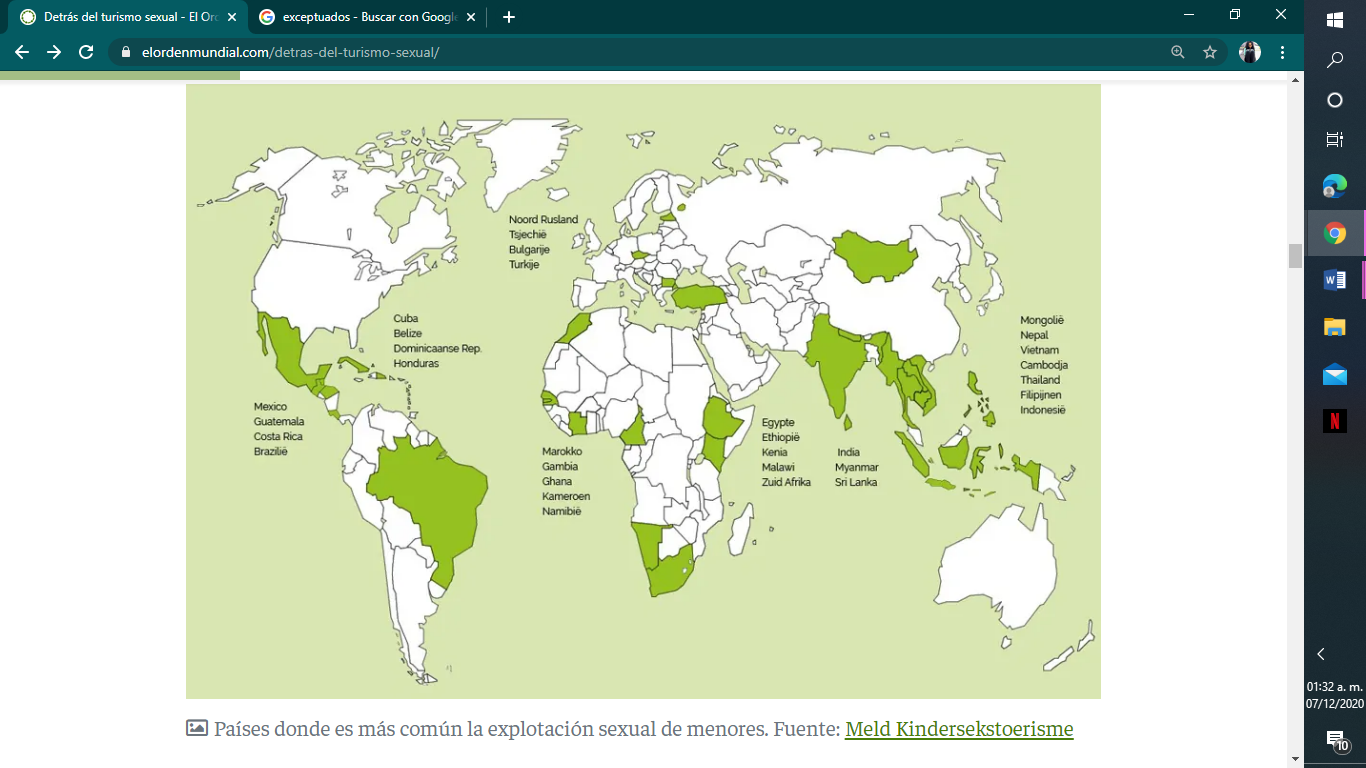 DIP. ARACELI CASASOLA SALAZARDIP. CLAUDIA GONZÁLEZ CERÓN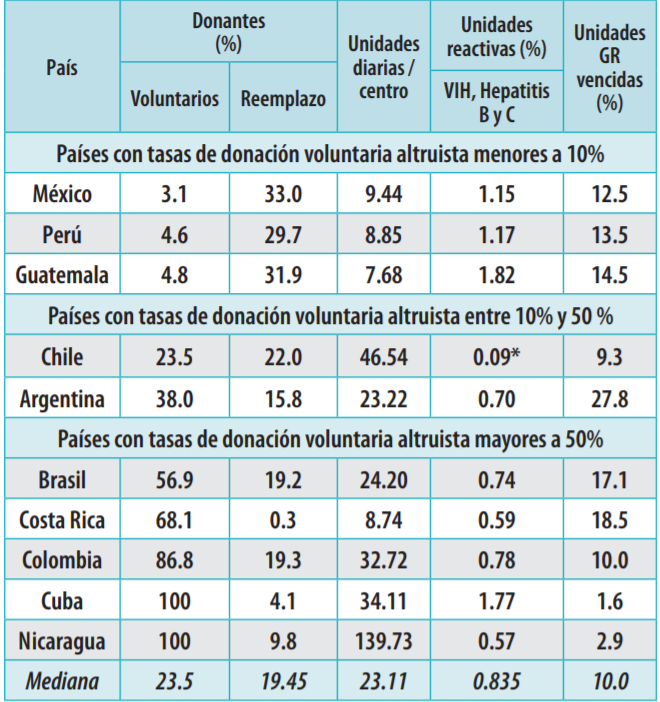 DIP. ALFREDO GONZÁLEZ GONZÁLEZDIP. ALICIA MERCADO MORENODIP. ANAÍS MIRIAM BURGOS HERNANDEZDIP. AZUCENA CISNEROS COSSDIP ADRIÁN MANUEL GALICIA SALCEDADIP. GUADALUPE MARIANA URIBE BERNALDIP. BEATRIZ GARCÍA VILLEGASDIP. BENIGNO MARTÍNEZ GARCÍADIP. BERENICE MEDRANO ROSASDIP. BRYAN ANDRÉS TINOCO RUÍZDIP. CAMILO MURILLO ZAVALADIP. DIONICIO JORGE GARCÍA SÁNCHEZDIP. ELBA ALDANA DUARTEDIP. EMILIANO AGUIRRE CRUZDIP. FAUSTINO DE LA CRUZ PÉREZDIP. GERARDO ULLOA PÉREZDIP. JUAN PABLO VILLAGÓMEZ SÁNCHEZDIP. JULIO ALFONSO HERNÁNDEZ RAMÍREZDIP. KARINA LABASTIDA SOTELODIP. LILIANA GOLLAS TREJODIP. MARGARITO GONZÁLEZ MORALESDIP. MARÍA DE JESÚS GALICIA RAMOSDIP. MARÍA ELIZABETH MILLÁN GARCÍADIP. MARIO GABRIEL GUTIÉRREZ CUREÑODIP. MAURILIO HERNÁNDEZ GONZÁLEZDIP. MAX AGUSTÍN CORREA HERNANDEZDIP. MÓNICA ANGÉLICA ÁLVAREZ NEMERDIP. MONTSERRAT RUIZ PÁEZDIP. NAZARIO GUTIÉRREZ MARTÍNEZDIP. NANCY NÁPOLES PACHECODIP.  ROSA MARÍA PINEDA CAMPOSDIP. ROSA MARÍA ZETINA GONZÁLEZDIP. TANECH SÁNCHEZ ÁNGELESDIP. VALENTÍN GONZÁLEZ BAUTISTADIP. VIOLETA NOVA GÓMEZDIP. XÓCHITL FLORES JIMÉNEZ